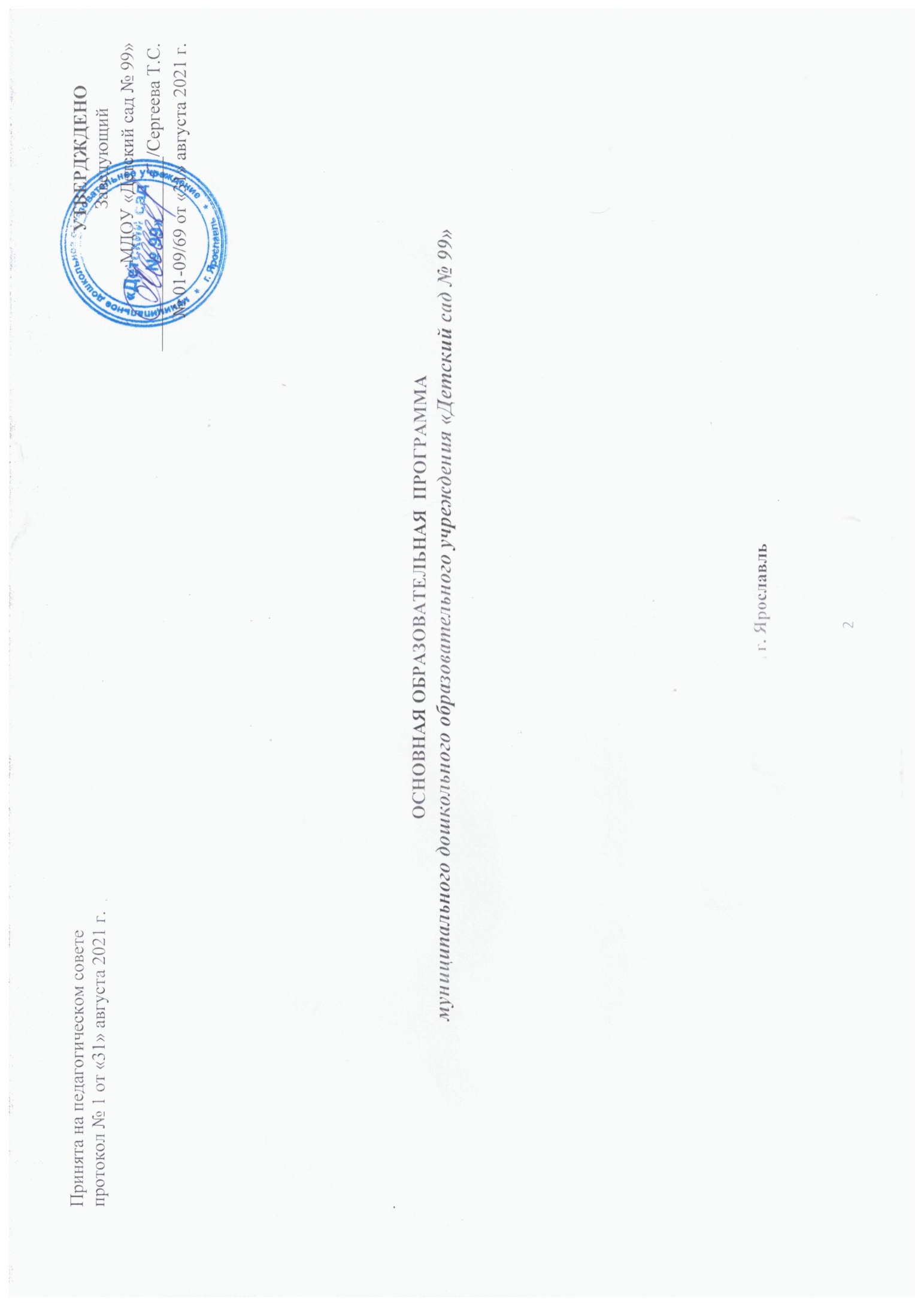 Принята на педагогическом совете                                                                                                                                                      УТВЕРДЖДЕНОпротокол № 1 от «31» августа 2021 г.                                                                                                                                                       Заведующий                                                                                            МДОУ «Детский сад № 99»                                                                                                               _____________________/Сергеева Т.С.№ 01-09/69 от «31» августа 2021 г.ОСНОВНАЯ ОБРАЗОВАТЕЛЬНАЯ  ПРОГРАММАмуниципального дошкольного образовательного учреждения «Детский сад № 99»  г. ЯрославльСодержание:А) Обязательная частьБ) Часть, формируемая участниками образовательных отношенийЦЕЛЕВОЙ РАЗДЕЛ Пояснительная запискаОсновная образовательная программа муниципального дошкольного образовательного учреждения «Детский сад № 99» города Ярославля (далее Программа) разработана на основе федерального государственного образовательного стандарта дошкольного образования (далее ФГОС ДО)  и в соответствии с федеральной и региональной нормативной базой, и документацией, а именно:– Федеральным законом «Об образовании в Российской Федерации»  от 29.12.2012 г. № 273 – ФЗ;– Федеральным законом от 24 июля 1998 года № 124-ФЗ «Об основных гарантиях прав ребенка в Российской Федерации»;– Постановлением Главного государственного санитарного врача РФ от 15.05.2013 г. № 26 г. Москва  «Об утверждении СанПиН 2.4.1.3049-13 «Санитарно – эпидемиологические требования к устройству, содержанию и организации режима работы дошкольных образовательных организаций» (с изменениями от 27.08.2015г.);– Приказом Министерства образования и науки Российской Федерации от 17.10.2013 г. № 1155 «Об утверждении федерального государственного образовательного стандарта дошкольного образования» (далее ФГОС ДО);– Письмом  Министерства образования и науки Российской Федерации от 28.02.2014 г.  № 08-249 «Комментарии к ФГОС дошкольного образования»;– Приказ Министерства образования и науки Российской Федерации от 28.12.2010 № 2106 «Об утверждении и введении в действие федеральных требований к образовательным учреждениям в части охраны здоровья обучающихся, воспитанников»;– Приказом Министерства образования и науки от 30.08.2013 г. № 1014 «Об утверждении  Порядка  организации и осуществления  образовательной  деятельности  по основным общеобразовательным  программам – программам дошкольного образования»;– Конвенцией о правах ребенка от 13.12.1989 г;– Лицензией  на осуществление образовательной деятельности: серия 76 Л02 № 0000565, регистрационный № 313/15 от 19.10.2015 г.– Уставом муниципального дошкольного образовательного учреждения «Детский сад № 99», утвержденным приказом департамента образования мэрии г. Ярославля от 29.04.2015 г. № 301-05/286. Основная образовательная программа муниципального дошкольного образовательного учреждения «Детский сад № 99» (далее –Программа) разработана на основе «Примерной основной образовательной программы дошкольного образования» (ПООП ДО) протокол заседания федерального учебно-методического объединения по общему образованию от 20 мая 2015 г. № 2/15); инновационной программы дошкольного образования «ОТ РОЖДЕНИЯ ДО ШКОЛЫ» под редакцией Н. Е. Вераксы, Т. С. Комаровой, Э. М. Дорофеевой, Москва, 2019 год, разработанной в соответствии с ФГОС ДО, с учетом Указа Президента РФ от 07.05.2019 г. № 204 «О национальных целях и стратегических задачах развития Российской Федерации на период до 2024 года», парциальных программах и с учетом концептуальных положений Примерная основная образовательная программа дошкольного образования «ОткрытиЯ» / Под ред. Е. Г. Юдиной. – М.: МОЗАИКА-СИНТЕЗ, 2015. – 160 с.Программа включает обязательную часть и часть, формируемую участниками образовательных отношений. Обе части являются взаимодополняющими и необходимыми с точки зрения реализации требований Федерального государственного образовательного стандарта дошкольного образования (далее – ФГОС ДО). Выбор парциальных программ обусловлен выбором родителей (законных представителей), возможностями педагогического коллектива, традициями детского сада. Программа рассчитана на детей от 2-х до 7-ми лет и обеспечивает  создание благоприятных условий для  развития детей в соответствии с их возрастными и индивидуальными особенностями и склонностями, развития способностей и творческого потенциала каждого ребенка как субъекта отношений с самим собой, другими детьми, взрослыми и миром.Программа  является документом, регламентирующим содержание и условия обеспечения образовательного процесса, определяющим путь достижения федерального государственного образовательного стандарта.Разработка Программы носит коллегиальный характер.1.1.1. Цели и задачи деятельности учреждения по реализации основной образовательной программы дошкольного образованияА. Обязательная частьЦели деятельности МДОУ «Детский сад № 99»: воспитание гармонично развитой и социально ответственной личности на основе духовно- нравственных ценностей народов Российской Федерации, исторических и национально-культурных традиций. Программа направлена на создание пространства детской реализации – поддержку детской инициативы, творчества, развитие личности ребенка, создание условий для самореализации, стимулирует к творчеству педагогов и дает больше возможностей для проявления профессиональных компетенций.Цель Программы достигается через решение следующих задач:– объединение обучения и воспитания в целостный образовательный процесс с учетом возрастных и индивидуальных особенностей и склонностей воспитанников, в соответствии с духовно-нравственными ценностями, историческими и национально-культурными традициями народов России, а также с природно-географическим и культурно-историческим своеобразием региона;– обеспечение равных возможностей для полноценного развития каждого ребёнка в период дошкольного детства независимо от места проживания, пола, нации, языка, социального статуса, психофизиологических и других особенностей (в том числе ограниченных возможностей здоровья);– создание условий для обеспечения охраны и укрепления физического и психического здоровья детей, в том числе эмоционального благополучия воспитанников;– воспитание у детей дошкольного возраста таких качеств, как патриотизм, уважение к традиционным ценностям, интерес и уважение к родному краю, традиционные гендерные представления, нравственные основы личности;– осуществление преемственности целей, задач и содержания образования, реализуемых в рамках образовательных программ различных уровней (далее – преемственность основных образовательных программ дошкольного и начального общего образования);– формирование предпосылок учебной деятельности и отношения к образованию как к одной из ведущих жизненных ценностей;– создание детско-взрослого сообщества, основанного на взаимном уважении, равноправии, доброжелательности и сотрудничестве всех участников образовательных отношений;– создание пространства детской реализации (ПДР), предполагающего поддержку детской инициативы, творчества, развитие личности ребенка и создание условий для самореализации;– создание современной развивающей предметно-пространственной среды (РППС) в соответствии ФГОС ДО и требованиями программы «ОТ РОЖДЕНИЯ ДО ШКОЛЫ»;– осуществление эффективного взаимодействия с семьями воспитанников: обеспечение открытости дошкольного образования, максимального участия родителей (законных представителей) в образовательном процессе, психолого- педагогической поддержки семьи, единства подходов к воспитанию детей в условиях ДОУ и семьи.Б. Задачи части Программы, формируемой участниками образовательных отношений:– формировать представления о традициях, достопримечательностях, архитектуре, о выдающихся людях нашего города; воспитывать любовь к родному городу, краю, бережное отношение к его истории и достопримечательностям, желание поддерживать традиции и вносить посильный вклад в процветание Ярославля.– формировать у дошкольников звуковой аналитико-синтетической активности, предпосылок обучения грамоте: упражнять в умении проводить звуковой анализ слов: определять последовательность звуков в слове; развивать умение дифференцировать звуки на согласные и гласные, гласные на ударные и безударные; согласные на твердые и мягкие; формировать представление о слоге и ударении, учить проставлять в словах знак ударения.– формировать у детей раннего и дошкольного возраста эстетического отношения и художественно-творческих способностей в изобразительной деятельности.– развивать двигательные качества и умения (гибкость, пластичность, точность, координацию движений), формировать правильную осанку, потребность самовыражения в движении под музыку, развивать творческое воображение и фантазию в процессе музыкально-ритмических движений.– организовать систему коррекционно-развивающей работы, предусматривающей полное взаимодействие и преемственность действий всех специалистов ДОУ, родителей (законных представителей) дошкольников с ОВЗ.Через данные задачи осуществляются приоритетные направления деятельности ДОУ: – познавательное;– физкультурно-оздоровительное;– речевое.1.1.2. Принципы и подходы к формированию общеобразовательной программыА. Обязательная частьПрограмма построена с учетом традиций отечественного дошкольного воспитания и результатов современных отечественных и зарубежных исследований в области дошкольной педагогики и психологии. Концептуальной основой данной программы стали научные положения в рамках культурно-исторической концепции Л. С. Выготского и его последователей. ООП ДОУ реализует следующие основные принципы и положения:– обеспечивает всестороннее развитие каждого ребенка, в том числе развитие социальных, нравственных, эстетических, интеллектуальных и физических качеств, инициативности, самостоятельности и ответственности ребенка;– реализует принцип возрастного соответствия – предлагает содержание и методы дошкольного образования в соответствии с психологическими законами развития и возрастными возможностями детей;– сочетает принципы научной обоснованности и практической применимости – соответствует основным положениям возрастной психологии и дошкольной педагогики, и может быть успешно реализована в массовой практике дошкольного образования;– соответствует критериям полноты, необходимости и достаточности – решает поставленные цели и задачи на необходимом и достаточном материале, максимально приближаясь к разумному минимуму;– объединяет обучение и воспитание в целостный образовательный процесс на основе традиционных российских духовно-нравственных и социокультурных ценностей; – построена на принципах позитивной социализации детей, на основе принятых в обществе правил и норм поведения в интересах человека, семьи, общества и государства;– обеспечивает преемственность между всеми возрастными дошкольными группами и между детским садом и начальной школой;– реализует принцип индивидуализации дошкольного образования, что означает построение образовательного процесса с учетом индивидуальных особенностей, возможностей и интересов детей;– базируется на личностно-ориентированном взаимодействии взрослого с ребенком, что означает понимание (признание) уникальности, неповторимости каждого ребенка; поддержку и развитие инициативы детей в различных видах деятельности;– предусматривает учет региональной специфики и варьирование образовательного процесса в зависимости от региональных особенностей;– реализует принцип открытости дошкольного образования; – предусматривает эффективное взаимодействие с семьями воспитанников;– использует преимущества сетевого взаимодействия с местным сообществом;– предусматривает создание современной информационно-образовательной среды организации;– предлагает механизм профессионального и личностного роста педагогов. Б. Часть, формируемая участниками образовательных отношений– принцип сезонности: построение и/или корректировка познавательного содержания программы с учетом природных и климатических особенностей данной местности в данный момент времени;– принцип систематичности и последовательности: постановка и/или корректировка задач эстетического воспитания и развития в логике «от простого к сложному», «от близкого к далекому», «от хорошо известного к незнакомому»;– принцип цикличности: построение и/или корректировка содержания программы с постепенным усложнением и расширением от возраста к возрасту; – принцип оптимизации и гуманизации образовательной деятельности;– принцип природосообразности: постановка и/или корректировка задач творческого развития детей – возрастных особенностей и индивидуальных способностей;– принцип интереса: построение и/или корректировка Программы с опорой на интересы отдельных детей и детского сообщества (группы детей) в целом.В соответствии с положениями Программы ребенок выступает как равноправный участник образовательного процесса (партнер), в ходе реализации которого ведущее место занимает учет его индивидуально-личностных особенностей, потребностей и интересов. Для решения данного условия в образовательное пространство вводится понятие пространства детской реализации, предложенного Н. Е. Вераксой – как основного инструмента развития личности ребенка.Пространство детской реализации (ПДР) определяет главенствующее место ребенка в образовании и предполагает развитие индивидуальности каждого ребенка, поддержку его уникальности, создание детско-взрослого сообщества, в котором формируется личностно-развивающий и гуманистический характер детско-взрослого взаимодействия. Ребенок утверждается как личность, у него появляется опыт продуктивного социального взаимодействия с взрослыми и сверстниками, формируются переживания социального успеха и собственной значимости. В контексте ПДР педагог следует за ребенком, лишь помогая в его активности при создании новых форм и в предъявлении их детско-взрослому сообществу. В то же время не умаляется роль педагога в целом, поскольку от уровня профессионализма, творчества и инициативы каждого педагога зависит успешное достижение цели и задач Программы.1.1.3. Значимые для разработки и реализации Программы характеристики, в том числе характеристики особенностей развития детей раннего и дошкольного возраста.МДОУ «Детский сад № 99» реализует конституционные права родителей на получение общественного дошкольного воспитания, социальный запрос родителей, а также осуществляет образовательную работу с детьми в возрасте от 2 до 7 лет.Основные участники реализации Программы: дети дошкольного возраста, педагоги, родители (законные представители). Образовательная среда в МДОУ предполагает создание специальных условий, необходимых для полноценного проживания ребенком дошкольного детства и позволяет обеспечивать на должном уровне организацию образовательного процесса в дошкольных группах. Среда, созданная и окружающая детей в детском саду, приспособлена для удовлетворения потребностей ребенка в познании, общении, труде, физическом и духовном развитии в целом, обеспечивает активную жизнедеятельность ребенка, развивает творческие проявления всеми доступными, побуждающими к самовыражению средствами. Состояние и содержание территории, здания и помещений МДОУ соответствуют санитарным и гигиеническим нормам, нормам пожарной и электробезопасности, требованиям охраны труда воспитанников и работников. Основные участники реализации Программы: дети дошкольного возраста, педагоги, родители (законные представители). Содержание Программы учитывает особенности контингента семей, возрастные и индивидуальные особенности детей. Программа реализуется на государственном языке Российской Федерации. Воспитание и обучение в детском саду носит светский, общедоступный характер и ведется с учетом национально-культурных, демографических, климатических и других особенностей осуществления образовательного процесса. Образовательный процесс детей ведется с учетом традиций Ярославского края. В МДОУ «Детский сад  № 99»  функционирует 11 групп, однородных по возрастному составу детей:– 2 группа для детей раннего возраста с 2 до 3-х лет;– 2 группы  для детей с 3 до 4 лет;– 2 группы  для детей с 4 до 5 лет;– 2 группы для детей с 5 до 6 лет комбинированной направленности для детей с ограниченными возможностями здоровья, обусловленными тяжелыми нарушениями речи  (ТНР);– 3 группы для детей с 6 до 7 лет, две из которых комбинированной направленности для детей с ограниченными возможностями здоровья, обусловленными тяжелыми нарушениями речи  (ТНР).Режим функционирования регламентирован Уставом и правилами внутреннего трудового распорядка МДОУ «Детский сад № 99». Детский сад работает по пятидневной рабочей неделе, часы работы с 07.00 до 19.00, выходные дни – суббота, воскресенье, нерабочие праздничные дни, установленные законодательством Российской Федерации.  Группы функционируют в режиме полного дня (12-часового пребывания).В учреждении сформирован профессиональный коллектив педагогических работников (Приложение № 1):– старший воспитатель;– воспитатели;– учитель-логопед;– музыкальный руководитель;– инструктор по физическому воспитанию;– педагог-психолог.В каждой группе имеются необходимые помещения – комната для приема детей, столовая, туалетная комната, спальная комната. Общее санитарно-гигиеническое состояние детского сада (световой, тепловой, воздушный режим, организация питания, подбор и маркировка мебели, содержание помещений) соответствует требованиям СаНПиНа, что подтверждено в ходе лицензирования. В группах имеются условия для разнообразных видов детской деятельности. Помещения эстетично оформлены, создана домашняя обстановка, которая обеспечивает психологически комфортное пребывание детей в детском саду. В детском саду оснащены кабинеты: медицинский (включает в себя кабинет врача, медицинской сестры и процедурный кабинет), педагога-психолога с комнатой психологической разгрузки, учителя-логопеда, музыкальный и физкультурный залы, комната для занятий по технологии В.В. Воскобовича «Фиолетовый лес», комната для подгрупповых занятий по изодеятельности, уголок, оформленный в фольклорном стиле. В МДОУ функционирует методический кабинет, оснащенный компьютером и материалами, необходимыми для организации образовательной деятельности и самоподготовки/самообразования педагогов. В нашем учреждении имеются необходимые технические средства обучения: музыкальные центры, компьютеры и ноутбуки, цифровой фотоаппарат, выход в интернет и Wi-Fi, телевизор, DVD-проигрыватели, мультимедийный проектор с экраном, интерактивная доска. Групповые комнаты оснащены современной мебелью, необходимыми учебными, дидактическими материалами, игрушками. Оборудование помещений дошкольного учреждения безопасное, здоровьесберегающее, эстетически привлекательное и развивающее. Мебель соответствует росту и возрасту детей, игрушки обеспечивают максимальный для данного возраста развивающий эффект.Основной контингент воспитанников проживает в условиях города Ярославля, в близлежащих  к территории ДОУ домах. Ярославль является центром Золотого кольца России, поэтому реализация регионального компонента осуществляется через знакомство с национально-культурными особенностями региона, его климатическими и культурными особенностями. Знакомясь с родным краем, его достопримечательностями, ребенок учится осознавать себя, живущим в определенный временной период, в определенных этнокультурных условиях. Данная информация реализуется через целевые прогулки, беседы, проекты, посещение музея, библиотеки с тематическими обзорами. Так же это отражается в комплексно-тематическом планировании в приложении к Программе. Анализ социального статуса семей воспитанников показывает, что большую часть составляют полные семьи, основной контингент проживает в пределах района (Приложение № 2).Окружающий социум МДОУ «Детский сад № 99»: МОУ СОШ № 21 им. А.М. Достоевского, МОУ СОШ № 91 «ИнТех», МДОУ «Детский сад № 25», МДОУ «Детский сад № 35», МДОУ «Детский сад № 96», МДОУ «Детский сад № 98», ДК «Судостроитель», библиотека им. Ф. Достоевского, Школа искусств им. Е. М. Стомпелева, ГБУЗ ЯО КБ № 2 Детская поликлиника № 3, Центр физической культуры и спорта «Локомотив» (ГУОР «Локомотив» Ярославль), спортивный комплекс «Молния».МДОУ «Детский сад № 99» обеспечивает воспитание, обучение и развитие детей от 2 до 7 лет по следующим направлениям развития личности: физическое развитие, речевое развитие, познавательное развитие, художественно-эстетическое развитие, социально-коммуникативное развитие.Возрастные характеристики развития детей:1.2.  Планируемые результаты освоения Программы 		Результаты освоения Программы представлены в виде целевых ориентиров в соответствии с программой «От рождения до школы» и ФГОС ДО. Целевые ориентиры дошкольного образования представлены в виде социально-нормативных возрастных характеристик возможных достижений ребенка на этапе завершения уровня дошкольного образования и не подлежат непосредственной оценке, в том числе, в виде педагогической диагностики (мониторинга), и не являются основанием для их формального сравнения с реальными достижениями детей. Они не являются основой объективной оценки соответствия установленным требованиям образовательной деятельности и подготовки воспитанников. Освоение Программы не сопровождается проведением промежуточной аттестации и итоговой аттестации воспитанников.А. Обязательная частьМотивационные образовательные результаты (ценностные представления и мотивационные ресурсы):– инициативность;– позитивное отношение к миру, к другим людям вне зависимости от их социального происхождения, этнической принадлежности, религиозных и других верований, их физических и психических особенностей;– позитивное отношение к самому себе, чувство собственного достоинства, уверенность в своих силах;– позитивное отношение к разным видам труда, ответственность за начатое дело;– сформированность первичных ценностных представлений о том, что такое «хорошо» и что такое «плохо», стремление поступать правильно, «быть хорошим»;– патриотизм, чувство гражданской принадлежности и гражданской ответственности;– уважительное отношение к духовно-нравственным ценностям, историческим и национально-культурным традициям народов нашей страны;– отношение к образованию как к одной из ведущих жизненных ценностей;– стремление к здоровому образу жизни.Предметные образовательные результаты (знания, умения, навыки):– освоение основными культурными способами деятельности, необходимыми для осуществления различными видами детской деятельности;– овладение универсальными предпосылками учебной деятельности – умениями работать по правилу и по образцу, слушать взрослого и выполнять его инструкции;– овладение начальными знаниями о себе, семье, обществе, государстве и мире;– овладение элементарными представлениями из области живой природы, естествознания, математики, истории и т.п., знакомство с произведениями детской литературы;– овладение основными культурно-гигиеническими навыками, начальными представлениями о принципах здорового образа жизни;– хорошее физическое развитие (крупная и мелкая моторика, выносливость, владение основными движениями);– хорошее владение устной речью, сформированность предпосылок к грамотности.Универсальные образовательные результаты:Когнитивные способности:– любознательность;– развитое воображение;– умение видеть проблему, ставить вопросы, выдвигать гипотезы, находить оптимальные пути решения;– способность самостоятельно выделять и формулировать цель;– умение искать и выделять необходимую информацию;– умение анализировать, выделять главное и второстепенное, составлять целое из частей, классифицировать и моделировать;– умение устанавливать причинно-следственные связи, наблюдать, экспериментировать, формулировать выводы;– умение доказывать, аргументированно защищать свои идеи;– критическое мышление, способность к принятию собственных решений, опираясь на свои знания.Коммуникативные способности:– умение общаться и взаимодействовать с партнерами по игре, совместной деятельности или обмену информации;– способность действовать с учетом позиции другого и согласовывать свои действия с остальными участниками процесса;– умение организовывать и планировать совместные действия со сверстниками и взрослыми;– умение работать в команде, включая трудовую и проектную деятельность.Регуляторные способности:– умение подчиняться правилам и социальным нормам;– целеполагание и планирование (способность планировать свои действия, направленные на достижение конкретной цели);– прогнозирование;– способность адекватно оценивать результаты своей деятельности;– самоконтроль и коррекция.Б. Часть, формируемая участниками образовательных отношений	Целевые ориентиры у детей  с ОВЗ (ограничение возможностей здоровья).– у ребенка развита общая моторика и оценка двигательных возможностей: готовность руки к письму – графический образ воспроизводит правильно, управляет движениями своей руки, сформирована координация в системе «глаз-рука», зрительный контроль достаточен;– ребенок овладел умением анализировать звуковой состав слова, уровень развития предпосылок      к      учебной      деятельности      достаточный,  самостоятельно   может проанализировать слова и определить место звука в слове; принимает активное участие в речевом диалоге, активный словарный запас соответствует возрасту, грамматический строй сформирован, звуковая	сторона	речи усвоена	полностью, функции фонематического слуха сформированы – дифференцирует на слух и в произношении;– ребенок овладел общим запасом знаний и представлений: представления об окружающем	конкретны, достаточно развёрнуты, осознаны, устанавливает последовательность возрастного развития, отвечает на вопросы в правильной грамматической форме;– ребенок в общении с взрослыми проявляет активность, испытывает потребность в доброжелательном внимании, сотрудничестве, уважении со стороны взрослого, ведущий мотив – личностный, основными средствами общения являются речевые; со сверстниками проявляется выраженная активность в общении, репертуар средств общения богат и разнообразен, хорошо владеет способами разрешения возникших конфликтных ситуаций, мнения товарищей значимо и учитывается в процессе общения.Согласно Закону от 29 декабря 2012 г. № 273-ФЗ «Об образовании в Российской Федерации», ст. 64, ч. 2., целевые ориентиры дошкольного образования:– не подлежат непосредственной оценке, в том числе в виде педагогической диагностики (мониторинга);– не являются основанием для их формального сравнения с реальными достижениями детей;Освоение Программы не сопровождается проведением промежуточных аттестаций и итоговой аттестации воспитанников. Они являются ориентирами для:– построения образовательной политики на соответствующих уровнях с учетом целей дошкольного образования, общих для всего образовательного пространства Российской Федерации;– решения задач формирования Программы; – анализа профессиональной деятельности;– взаимодействия с семьями воспитанников.	Целевые ориентиры Программы выступают основаниями преемственности дошкольного и начального общего образования. При соблюдении требований к условиям реализации Программы настоящие целевые ориентиры предполагают формирование у детей дошкольного возраста предпосылок к учебной деятельности на этапе завершения ими дошкольного образования.Программой предусмотрена система мониторинга динамики развития детей, динамики их образовательных достижений, основанная на методе наблюдения и включающая:– педагогические наблюдения, педагогическую диагностику, связанную с оценкой эффективности педагогических действий с целью их дальнейшей оптимизации;– детские портфолио, фиксирующие достижения ребенка в ходе образовательной деятельности.Педагогическая диагностика и оценка проводятся в ходе наблюдений за активностью детей в спонтанной и специально организованной деятельности. Инструментарий для педагогической диагностики – карты наблюдений детского развития, позволяющие фиксировать индивидуальную динамику и перспективы развития каждого ребенка в ходе: – коммуникации со сверстниками и взрослыми (как меняются способы установления и поддержания контакта, принятия совместных решений, разрешения конфликтов, лидерства и пр.); – игровой деятельности; – познавательной деятельности (как идет развитие детских способностей, познавательной активности); – проектной деятельности (как идет развитие детской инициативности, ответственности и автономии, как развивается умение планировать и организовывать свою деятельность); – художественной деятельности; – физического развития. Результаты педагогической диагностики могут использоваться исключительно для решения следующих образовательных задач: 1) индивидуализации образования (в том числе поддержки ребенка, построения его образовательной траектории или профессиональной коррекции особенностей его развития); 2) оптимизации работы с группой детей. В ходе образовательной деятельности педагоги должны создавать диагностические ситуации, чтобы оценить индивидуальную динамику детей и скорректировать свои действия. Результаты оценивания фиксируются в индивидуальных картах наблюдений, сопровождаемых регулярной статистической обработкой и использованием полученных данных исключительно для дальнейшего планирования образовательной деятельности, поощрения индивидуальных успехов и достижений ребенка.Технология педагогической диагностики индивидуального развития детей в части освоения обязательной части Программы полностью соответствует рекомендованной в ООИП ДО «От рождения до школы» под ред. Н.Е. Вераксы, Т.С. Комаровой, Э.М. Дорофеевой и разработана в соответствии с поставленными целями и задачами ДОУ, на основе методического пособия Ю.В. Карпова «Педагогическая диагностика индивидуального развития ребенка 3 – 7 лет»,  в соответствии  с требованиями ФГОСДО (Приложении № 3).Парциальные программы, реализуемые в части Программы, формируемой участниками образовательных отношений, содержат диагностический инструментарий, позволяющий установить уровень индивидуального развития детей.1.3. Развивающее оценивание качества образовательной деятельности по Программе Оценивание качества образовательной деятельности, осуществляемой ДОУ по Программе, представляет собой важную составную часть данной образовательной деятельности, направленную на ее усовершенствование. Концептуальные основания такой оценки определяются требованиями Федерального закона «Об образовании в Российской Федерации», а также Стандарта, в котором определены государственные гарантии качества образования. Оценивание качества, т. е. оценивание соответствия образовательной деятельности, реализуемой ДОУ, заданным требованиям Стандарта и Программы в дошкольном образовании направлено в первую очередь на оценивание созданных ДОУ условий в процессе образовательной деятельности. Система оценки образовательной деятельности, предусмотренная Программой, предполагает оценивание качества условий образовательной деятельности, обеспечиваемых ДОУ, включая психолого-педагогические, кадровые, материально-технические, финансовые, информационно-методические, управление ДОУ и т. д. Программой не предусматривается оценивание качества образовательной деятельности ДОУ на основе достижения детьми планируемых результатов освоения Программы. Целевые ориентиры, представленные в Программе:  – не подлежат непосредственной оценке;– не являются непосредственным основанием оценки как итогового, так и промежуточного уровня развития детей;– не являются основанием для их формального сравнения с реальными достижениями детей;– не являются основой объективной оценки соответствия установленным требованиям образовательной деятельности и подготовки детей;– не являются непосредственным основанием при оценке качества образования.Программой предусмотрена система мониторинга динамики развития детей, динамики их образовательных достижений, основанная на методе наблюдения и включающая: – педагогические наблюдения, педагогическую диагностику, связанную с оценкой эффективности педагогических действий с целью их дальнейшей оптимизации; – детские портфолио, фиксирующие достижения ребенка в ходе образовательной деятельности; – карты развития ребенка; – различные шкалы индивидуального развития. Программа предоставляет ДОУ право самостоятельного выбора инструментов педагогической и психологической диагностики развития детей, в том числе, его динамики. В соответствии со Стандартом и принципами Программы оценка качества образовательной деятельности по Программе: 1) поддерживает ценности развития и позитивной социализации ребенка дошкольного возраста; 2) учитывает факт разнообразия путей развития ребенка в условиях современного постиндустриального общества; 3) ориентирует систему дошкольного образования на поддержку вариативности используемых образовательных программ и организационных форм дошкольного образования; 4) обеспечивает выбор методов и инструментов оценивания для семьи, образовательной организации и для педагогов ДОУ в соответствии: – с разнообразием вариантов развития ребенка в дошкольном детстве, – разнообразием вариантов образовательной среды, – разнообразием местных условий в разных регионах и муниципальных образованиях Российской Федерации; 5) представляет собой основу для развивающего управления программами дошкольного образования на уровне ДОУ, учредителя, региона, страны, обеспечивая тем самым качество основных образовательных программ дошкольного образования в разных условиях их реализации в масштабах всей страны. Система оценки качества реализации программ дошкольного образования на уровне ДОУ должна обеспечивать участие всех участников образовательных отношений и в то же время выполнять свою основную задачу – обеспечивать развитие системы дошкольного образования в соответствии с принципами и требованиями Стандарта. Программой предусмотрены следующие уровни системы оценки качества: – диагностика развития ребенка, используемая как профессиональный инструмент педагога с целью получения обратной связи от собственных педагогических действий и планирования дальнейшей индивидуальной работы с детьми по Программе; – внутренняя оценка, самооценка ДОУ; – внешняя оценка ДОУ, в том числе независимая профессиональная и общественная оценка. На уровне образовательной организации система оценки качества реализации Программы решает задачи: – повышения качества реализации программы дошкольного образования; – реализации требований Стандарта к структуре, условиям и целевым ориентирам основной образовательной программы дошкольной организации; – обеспечения объективной экспертизы деятельности ДОУ в процессе оценки качества программы дошкольного образования; – задания ориентиров педагогам в их профессиональной деятельности и перспектив развития самого ДОУ; – создания оснований преемственности между дошкольным и начальным общим образованием. Важнейшим элементом системы обеспечения качества дошкольного образования в ДОУ является оценка качества психолого-педагогических условий реализации основной образовательной программы, и именно психолого-педагогические условия являются основным предметом оценки в предлагаемой системе оценки качества образования на уровне ДОУ. Это позволяет выстроить систему оценки и повышения качества вариативного, развивающего дошкольного образования в соответствии со Стандартом посредством экспертизы условий реализации Программы. 1.4. Внутренняя система оценки качества образования (ВСОКО)Ключевым уровнем оценки является уровень образовательного процесса, в котором непосредственно участвует ребенок, его семья и педагогический коллектив ДОУ. Система оценки качества предоставляет педагогам и администрации ДОУ и материал для рефлексии своей деятельности и для серьезной работы над Программой, которую они реализуют. Результаты оценивания качества образовательной деятельности формируют доказательную основу для изменений основной образовательной программы, корректировки образовательного процесса и условий образовательной деятельности. Важную роль в системе оценки качества образовательной деятельности играют также семьи воспитанников и другие субъекты образовательных отношений, участвующие в оценивании образовательной деятельности ДОУ, предоставляя обратную связь о качестве образовательных процессов ДОУ. Система оценки качества дошкольного образования: – должна быть сфокусирована на оценивании психолого-педагогических и других условий реализации основной образовательной программы в ДОУ в пяти образовательных областях, определенных Стандартом; – учитывает образовательные предпочтения и удовлетворенность дошкольным образованием со стороны семьи ребенка; – исключает использование оценки индивидуального развития ребенка в контексте оценки работы ДОУ; – исключает унификацию и поддерживает вариативность программ, форм и методов дошкольного образования; – способствует открытости по отношению к ожиданиям ребенка, семьи, педагогов, общества и государства; – включает как оценку педагогами ДОУ собственной работы, так и независимую профессиональную и общественную оценку условий образовательной деятельности в дошкольной организации; – использует единые инструменты, оценивающие условия реализации программы в ДОУ, как для самоанализа, так и для внешнего оценивания. Внутренняя система оценки качества образования (ВСОКО) представляет собой совокупность организационных структур, норм и правил, диагностических и оценочных процедур, обеспечивающих на единой основе оценку образовательных достижений воспитанников, эффективности образовательной программы с учетом запросов основных пользователей результатов системы оценки качества образования. Основными пользователями результатов системы оценки качества образования МДОУ являются: воспитатели, воспитанники и их родители, педагогический совет детского сада, экспертные комиссии при проведении процедур аттестации работников дошкольного образовательного учреждения.Основные цели, задачи и принципы внутренней системы оценки качества образованияЦелями ВСОКО являются:– формирование единой системы диагностики и контроля состояния образования, обеспечивающей определение факторов и своевременное выявление изменений, влияющих на качество образования в детском саду;– получение объективной информации о функционировании и развитии системы образования в дошкольном образовательном учреждении, тенденциях его изменения и причинах, влияющих на его уровень;– предоставления всем участникам образовательной деятельности и общественности достоверной информации о качестве образования;– принятие обоснованных и своевременных управленческих решений по совершенствованию образования и повышение уровня информированности потребителей образовательных услуг при принятии таких решений;– прогнозирование развития образовательной системы детского сада.Задачами построения внутренней системы оценки качества образования являются:– формирование системы аналитических показателей, позволяющей эффективно реализовывать основные цели оценки качества образования;– изучение и самооценка состояния развития и эффективности деятельности МДОУ;– определение степени соответствия условий осуществления образовательной деятельности государственным требованиям;– обеспечение доступности качественного образования;– оценка уровня индивидуальных образовательных достижений воспитанников;– определение степени соответствия качества образования в рамках мониторинговых исследований качества образования государственным и социальным стандартам;– выявление факторов, влияющих на качество образования;– содействие повышению квалификации воспитателей, принимающих участие в процедурах оценки качества образования;– определение направлений повышения квалификации педагогических работников по вопросам, касающимся требований к аттестации педагогов, индивидуальным достижениям воспитанников.Периодичность проведения ВСОКО – один раз в год, в итоге составляется аналитический отчет (по результатам сравнительно-аналитической деятельности на начало и конец учебного года, для детей с ОВЗ по решению ППк). По итогам анализа полученных данных мониторинга готовятся соответствующие документы — аналитические справки и приказы, отчеты со схемами, таблицами, графиками, диаграммами, обработанные с использованием стандартизированных компьютерных программ, публичный доклад, самообследование, которые доводятся до сведения педагогического коллектива ДОУ, учредителя, родителей (законных представителей).СОДЕРЖАТЕЛЬНЫЙ РАЗДЕЛОсобенности осуществления образовательного процесса в ДОУСтановление новой системы образования, ориентированной на вхождение в мировое пространство, требует существенных изменений в педагогической теории и практике дошкольных учреждений, совершенствования педагогических технологий, особенно ввиду того, что сегодня ФГОС ДО определяет требования к условиям, необходимым для создания социальной ситуации развития детей, соответствующей специфике дошкольного возраста (п. 3.2.5. ФГОС ДО). Одним из этих требований является обеспечение поддержки индивидуальности и инициативы детей через:– создание условий для свободного выбора детьми деятельности и участников совместной деятельности;– создание условий для принятия детьми решений, выражения своих чувств и мыслей; недирективную помощь детям, поддержку детской инициативы и самостоятельности в разных видах деятельности (игровой, исследовательской, проектной, познавательной и т.д.).Одной из важных тенденций в организации образовательной деятельности ДОУ на сегодняшний день является уход от учебной деятельности в виде занятий, повышение статуса игры, как основного вида деятельности детей дошкольного возраста; включение в процесс эффективных форм работы с детьми: ИКТ, проектной деятельности, игровых, проблемно – обучающих ситуаций в рамках интеграции образовательных областей; грамотная организация образовательного пространства, позволяющая ребенку самореализовываться и развиваться.Образовательный процесс в МДОУ «Детский сад № 99» представляет собой единство обучения и воспитания, которое не ограничивается лишь проведением развивающих занятий, а непрерывно реализуется как в процессе детской деятельности, так и в режимных моментах с учетом контингента воспитанников, их индивидуальных и возрастных особенностей, а также социального заказа родителей.Специфика реализация образовательного процесса в соответствии с ООП МДОУ подразумевает сочетание классического, комбинированного и нелинейного расписания в соответствии с возрастными группами воспитанников как для основной, так и для вариативной части образовательной деятельности, а также подразумевает свободный выбор видов и форм реализации деятельности детьми в режимных моментах. Такой подход в сочетании с организацией развивающей предметно-пространственной среды ДОУ в соответствии с ФГОС ДО позволяет создать оптимальные условия для всестороннего развития каждого ребенка, поддержки и развития детской инициативы, позитивной социализации, индивидуализации образования, а также способствует профессионально-личностному росту педагогов.Стоит отметить одно из вводимых инновационных понятий, в соответствии с взятой за основой для ООП программой «ОТ РОЖДЕНИЯ ДО ШКОЛЫ» – Пространство детской реализации (ПДР). Это пространство, противоположное по своему значению зоне ближайшего развития (ЗБР), предполагающее не освоение ребенком уже существующих норм под руководством взрослого, а создание ребенком новых форм и предъявление их сообществу совместно со взрослым.Постоянная работа над созданием ПДР означает: – поддержку и развитие детской инициативы, помощь в осознании и формулировке идеи, реализации замысла;– предоставление свободы выбора способов самореализации, поддержку самостоятельного творческого поиска;– личностно-ориентированное взаимодействие,  поддержку	индивидуальности,	признание	уникальности и неповторимости каждого ребенка;– уважительное отношение к результатам детского труда и творчества;– создание условий для представления своих достижений социальному окружению;– помощь в осознании пользы, признании значимости полученного результата для окружающих.Образовательная деятельность ДОУ в контексте культурных практик.Организация образовательной деятельности в МДОУ предполагает введение различных культурных практик. Культурную практику мы понимаем, как освоение личного жизненного опыта ребенка, опыта общения и взаимодействия с разными людьми. Этот опыт может быть и позитивным, и негативным, формироваться обыденно и стихийно, или при воздействии взрослого. Культурные практики – понятие, объясняющее, как ребенок становится субъектом активного отношения, восприятия, выбора, пробы сил, принятия или непринятия чего-либо в своей жизни. Это понятие помогает объяснить, с помощью каких культурных механизмов ребенок выбирает то или иное действие и какое влияние на развитие имеет этот выбор.Культурные практики – это ситуативное, автономное, самостоятельное, инициируемое взрослым или самим ребенком приобретение и повторение различного опыта общения и взаимодействия с людьми в различных группах, командах, сообществах и общественных структурах с взрослыми, сверстниками и младшими детьми. Это также освоение позитивного жизненного опыта сопереживания, доброжелательности и любви, дружбы, помощи, заботы, альтруизма, а также негативного опыта недовольства, обиды, ревности, протеста, грубости. От того, что именно будет практиковать ребенок, зависит его характер, система ценностей, стиль жизнедеятельности, дальнейшая судьба.Учет национальных и социокультурных условий.Содержание дошкольного образования в ДОУ включает в себя вопросы истории и культуры родного города и района, природного, социального и рукотворного мира. Поликультурное воспитание дошкольников строится на основе изучения национальных традиций семей воспитанников. Дети знакомятся с самобытностью и уникальностью русской и других национальных культур, представителями которых являются участники образовательного процесса. На этапе дошкольного детства очень важно, чтобы в процессе образования ребенка были задействованы все компоненты: чтобы ребенок знал и понимал чужую культуру; умел взаимодействовать с представителями других национальностей; ценил многообразие мира. В системе развивающего обучения важную роль играет культурная среда – то пространство, в котором ребенок получает возможность максимально реализовать свой личностный потенциал.Важными традициями ДОУ в аспекте социокультурной ситуации развития являются: – знакомство с народными играми;– приобщение к музыке, устному народному творчеству, художественной литературе, декоративно-прикладному искусству и живописи разных народов;– приобщение к истокам русской народной культуры;– знакомство с историей, традициями, достопримечательностями родного города и его окрестностей.Учет климатических особенностей.Климатические условия Поволжья имеют свои особенности: недостаточное количество солнечных дней в зимнее время и повышенная влажность воздуха. Исходя из этого, в образовательный процесс ДОУ включены мероприятия, направленные на оздоровление детей и предупреждение утомляемости. В режим дня каждой возрастной группы ежедневно включены бодрящая гимнастика, упражнения для профилактики плоскостопия, упражнения для расслабления позвоночника и коррекции осанки, дыхательная гимнастика, гимнастика для глаз. В холодное время года (при благоприятных погодных условиях) удлиняется пребывание детей на открытом воздухе. В теплое время года – жизнедеятельность детей, преимущественно, организуется на открытом воздухе.2.1	Содержание образовательной деятельности по образовательным областям2.1.6. Развитие игровой деятельностиОсновные цели и задачиСоздавать условия для развития игровой деятельности детей.Формировать игровые умения, развитые культурные формы игры.Развивать интерес к различным видам игр.Развивать самостоятельность, инициативу, творчество, навыки саморегуляции.Формировать доброжелательное отношение к сверстникам, умения взаимодействовать, договариваться, самостоятельно разрешать конфликтные ситуации.Содержание психолого-педагогической работы1 младшая группа Среди всех игр и забав малышей в раннем возрасте особое место занимают игры с сюжетными игрушками, в которых ребенок  пытается воспроизводить те действия взрослых, которые он наблюдает в своей повседневной жизни. Маленького ребенка привлекает все, что делают взрослые, у него рано появляется стремление жить общей жизнью с ними. Стремление подражать взрослому лежит в основе появления особого вида детской деятельности  – предметной или процессуальной игры, в ходе которой ребенок в условном плане, «понарошку» может действовать, как взрослый. Особенность таких игр заключается в том, что в них многократно воспроизводится процессуальная сторона деятельности взрослых, а результат является мнимым, воображаемым. В процессуальных играх ребенок чаще всего отображает ситуации, в которых он является объектом воздействий взрослых (мамы, папы, врача, парикмахера), переносит реальные  бытовые действия на игрушечные персонажи (кукол, медвежат, собачек и пр.). На втором году жизни интерес ребенка к играм с сюжетными игрушками возрастает. На этом этапе происходит становление основных компонентов процессуальной игры  –  игровой мотивации, самостоятельных игровых действий, действий с предметами-заместителями – и усложнение ее структуры. Если первые игровые действия ребенок совершает по инициативе взрослого, а не по собственному побуждению, то со временем малыш все чаще сам проигрывает сначала короткие, а затем и более длительные игровые эпизоды. Постепенно возрастает количество и разнообразие действий с предметами, игровые действия становятся более самостоятельными, устойчивыми, осознанными и обобщенными. Увеличивается число персонажей, с которыми ребенок играет самостоятельно. Появляется перенос действий с одного персонажа на другие. С возрастом усложняется структура игровых действий ребенка: разрозненные действия начинают объединяться в «цепочки» действий. По мере расширения репертуара игровых действий  ребенок начинает объединять их в некоторую последовательность. Например, он сначала кормит куклу, потом причесывает, затем купает ее. Вместе с тем, на протяжении второго и начала третьего года жизни последовательность игровых действий определяется не жизненной логикой, а теми предметами, которые попадают в поле зрения малыша. На втором году жизни дети начинают пользоваться предметами-заместителями. Первые замещения появляются в игре малышей под влиянием взрослого. По  его показу ребенок может покормить куклу палочкой вместо ложки, предложить ей кубик вместо хлеба. Он может также дополнить игровую ситуацию условным действием без предмета, например, поднести кукле пустую ладошку и сказать «конфетка». Однако в самостоятельной игре дети этого возраста, как правило, играют с реалистическими игрушками и замещения используют редко. Третий год жизни  –  время расцвета процессуальной игры. В этот период значительно усиливается  мотивационная сторона игры. Ребенок может долго играть самостоятельно и увлеченно, часто предпочитая игру с сюжетными игрушками другим занятиям. Теперь постоянное участие взрослого не столь необходимо: игрушки сами начинают побуждать ребенка к игре. Совершенствуется состав и структура игровых действий, увеличивается их вариативность, они начинают отражать логическую последовательность событий. Например, для того, чтобы приготовить кукле обед, ребенок режет овощи, складывает их в кастрюльку, помешивает, пробует на вкус, сервирует стол и, наконец, кормит куклу. При этом ребенок начинает заранее планировать свои действия, говоря об этом персонажу игры, например: «Сейчас суп буду варить, потом поешь, и пойдем гулять». К трем годам игра ребенка обогащается новыми игровыми сюжетами. Малыши начинают лечить кукол,  играют в магазин, парикмахерскую и др. На третьем году дети начинают все чаще включать в игру предметы-заместители. На протяжении раннего возраста происходит постепенная подготовка ребенка к принятию на себя роли. Во второй половине третьего года жизни у детей постепенно начинает формироваться ролевое поведение в полном смысле этого слова, предполагающее сознательное наделение себя и партнера той или иной ролью. Ребенок сам начинает называть себя мамой, папой, тетей, шофером, куклу  – дочкой или сыночком и т.п. В игре появляются диалоги с персонажами, например, разговор ребенка от своего лица и лица куклы. Таким образом, к концу раннего возраста подготавливаются основные предпосылки для перехода к ролевой игре – ведущей деятельности в дошкольном возрасте.Дети  раннего возраста (2 – 3 г.)2 младшая группа (3 – 4 г.)Средняя группа (4 – 5 лет)Старшая группа (5 – 6 лет)Подготовительная группа (6 – 7 лет) Описание вариативных форм, способов, методов средств реализации Программы с учетом возрастных и индивидуальных особенностей воспитанников, специфики их образовательных потребностей и интересовВариативными формами, способами, методами организации образовательной деятельности в группах детского сада являются такие формы, как: образовательные ситуации, различные виды игр, в том числе свободная игра, ролевая и другие виды игр, подвижные и традиционные народные игры; взаимодействие и общение детей и взрослых и/или детей между собой; проекты различной направленности; праздники и т.п., а также использование образовательного потенциала режимных моментов. Все формы вместе и каждая в отдельности реализуются через сочетание организованных воспитателями и самостоятельно инициируемых свободно выбираемых детьми видов деятельности. Выбор форм осуществляется педагогом самостоятельно и зависит от контингента воспитанников, оснащенности дошкольного учреждения, культурных и региональных особенностей, специфики дошкольного учреждения, от опыта и творческого подхода педагога. При подборе форм, методов, способов реализации Программы для достижения планируемых результатов и развития детей в пяти образовательных областях учитываются общие характеристики и задачи развития каждого возрастного периода.2.2.1. Особенности образовательной деятельности разных видов и культурных практикСодержание образовательных областей зависит от возрастных и индивидуальных особенностей детей, определяется целями и задачами Программы и может реализовываться в различных видах деятельности (общении, игре, познавательно-исследовательской деятельности – как сквозных механизмах развития ребенка):При реализации Программы педагог: – продумывает содержание и организацию совместного образа жизни детей, условия эмоционального благополучия и развития каждого ребенка; – определяет единые для всех детей правила сосуществования детского общества, включающие равенство прав, взаимную доброжелательность и внимание друг к другу, готовность прийти на помощь, поддержать; – соблюдает гуманистические принципы педагогического сопровождения развития детей, в числе которых забота, теплое отношение, интерес к каждому ребенку, поддержка и установка на успех, развитие детской самостоятельности, инициативы; – сочетает совместную с ребенком деятельность (игры, труд, наблюдения и пр.) и самостоятельную деятельность детей; – ежедневно планирует образовательные ситуации, обогащающие практический и познавательный опыт детей, эмоции и представления о мире; – создает развивающую предметно-пространственную среду; – наблюдает, как развиваются самостоятельность каждого ребенка и взаимоотношения детей; – сотрудничает с родителями, совместно с ними решая задачи воспитания и развития малышей. Образовательный процесс организуется:– в рамках совместной образовательной деятельности в форме различных видах детской деятельности; – образовательной деятельности, осуществляемой в ходе режимных моментов;– самостоятельной деятельности ребенка.Конкретное содержание образовательных областей зависит от возраста детей и должно реализовываться в определенных видах детской деятельностиФормы, способы и методы работы для организации детской деятельностиОбразовательная деятельность, осуществляемая в утренний отрезок времени включает:– утренний круг (технология «Минутки вхождения в день») – сбор детей вместе, чтобы порадоваться предстоящему дню, поделиться впечатлениями, узнать новое и т.д. На утреннем круге зарождается и обсуждается новое приключение (образовательное событие), дети договариваются о правилах группы (нормотворчество), обсуждаются «мировые» и «научные» проблемы (развивающий диалог) и т.д.– наблюдения – в уголке природы; за деятельностью взрослых (сервировка стола к завтраку); – индивидуальные игры и игры с небольшими подгруппами детей (дидактические, развивающие, сюжетные, музыкальные, подвижные и пр.); – создание практических, игровых, проблемных ситуаций и ситуаций общения, сотрудничества, гуманных проявлений, заботы о малышах в детском саду, проявлений эмоциональной отзывчивости к взрослым и сверстникам; – трудовые поручения (сервировка столов к завтраку, уход за комнатными растениями и пр.); – беседы и разговоры с детьми по их интересам; – рассматривание дидактических картинок, иллюстраций, просмотр видеоматериалов разнообразного содержания; – индивидуальную работу с детьми в соответствии с задачами разных образовательных областей; – двигательную деятельность детей, активность которой зависит от содержания организованной образовательной деятельности в первой половине дня; – работу по воспитанию у детей культурно-гигиенических навыков и культуры здоровья. Образовательная деятельность, осуществляемая во время прогулки включает: – подвижные игры и упражнения, направленные на оптимизацию режима двигательной активности и укрепление здоровья детей; – наблюдения за объектами и явлениями природы, направленное на установление разнообразных связей и зависимостей в природе, воспитание отношения к ней; – экспериментирование с объектами неживой природы; – сюжетно-ролевые и конструктивные игры (с песком, со снегом, с природным материалом); – элементарную трудовую деятельность детей на участке детского сада; – свободное общение воспитателя с детьми. Во второй половине дня организуются разнообразные культурные практики, ориентированные на проявление детьми самостоятельности и творчества в разных видах деятельности. В культурных практиках воспитателем создается атмосфера свободы выбора, творческого обмена и самовыражения, сотрудничества взрослого и детей. Организация культурных практик носит преимущественно подгрупповой характер.– Совместная игра воспитателя и детей (сюжетно-ролевая, режиссерская, игра-драматизация, строительно-конструктивные игры) направлена на обогащение содержания творческих игр, освоение детьми игровых умений, необходимых для организации самостоятельной игры.– Ситуации общения и накопления положительного социально-эмоционального опыта могут быть реально-практического характера (оказание помощи малышам, старшим), условно-вербального характера (на основе жизненных сюжетов или сюжетов литературных произведений) и имитационно-игровыми. – Творческая мастерская предоставляет детям условия для использования и применения знаний и умений. Мастерские разнообразны по своей тематике, содержанию, например: просмотр познавательных презентаций, оформление художественной галереи, книжного уголка или библиотеки («В гостях у сказки»), игры и коллекционирование. – Музыкально-театральная и литературная гостиная – форма организации художественно-творческой деятельности детей, предполагающая организацию восприятия музыкальных и литературных произведений, творческую деятельность детей и свободное общение воспитателя и детей на литературном или музыкальном материале.– Сенсорный и интеллектуальный тренинг – система заданий преимущественно игрового характера, обеспечивающая становление системы сенсорных эталонов (цвета, формы, пространственных отношений и др.), способов интеллектуальной деятельности (умение сравнивать, классифицировать, составлять сериационные ряды, систематизировать по какому-либо признаку и пр.). Сюда относятся развивающие игры, логические упражнения, занимательные задачи.– Детский досуг – вид деятельности, целенаправленно организуемый взрослыми для игры, развлечения, отдыха. В ДОУ организуются досуги «Дни здоровья» и др, музыкальные и литературные досуги. – Коллективная и индивидуальная трудовая деятельность организуется как хозяйственно-бытовой труд и труд в природе. – Вечерний круг – обсуждения с детьми наиболее важных моментов прошедшего дня, их достижений за день.Все ситуации повседневной жизни, в которых оказывается ребенок в детском саду, имеют образовательное значение: на прогулке и во время режимных моментов ребенок выстраивает отношение к себе и другим, учится быть инициативным и принимать решения, использовать свое мышление и воображение.Формы работы по образовательным областямМетоды образования дошкольников и их применение в образовательном процессе	Самостоятельная деятельность предполагает свободную деятельность воспитанников в условиях созданной педагогами (в том числе совместно с детьми) развивающей предметно-пространственной среды (далее – РППС). 	Самостоятельная деятельность:– обеспечивает каждому ребенку возможность	выбора деятельности по интересам;– позволяет ему взаимодействовать со сверстниками или действовать индивидуально;– содержит в себе проблемные ситуации и направлена на самостоятельное решение ребенком разнообразных задач;позволяет на уровне самостоятельности освоить (закрепить, апробировать) материал, изучаемый в совместной деятельности со взрослым.Б) Часть Программы, формируемой участниками образовательных отношенийПроцесс реорганизации всей системы образования, протекающий много лет, предъявляет высокие требования к организации дошкольного воспитания и обучения, интенсифицирует поиски новых, более эффективных психолого-педагогических подходов к этому вопросу. Реализация современной цели педагогического процесса, переход на новый качественный уровень – развитие творческой активной личности ребенка –  требует от воспитателя	использования в своей деятельности инновационных педагогических технологий. Проблема овладения современными технологиями организации педагогического процесса поставлена в один ряд с наиболее актуальными проблемами  современного дошкольного образования. Кроме того, переход от традиционного образования к новому, заложен в Федеральном Государственном Образовательном Стандарте. Поэтому на протяжении ряда лет ДОУ успешно реализует:Технологии проектной деятельностиПодражательско – исполнительский, реализация, которого возможна детьми трех с половиной – пяти лет. На этом этапе дети участвуют проекте «из вторых ролях», выполняют действия по прямому предложению взрослого или путем подражания ему, что не противоречит природ маленького ребенка: в этом возрасте есть потребность установить сохранить положительное отношение к взрослому, так подражательность.Общеразвивающий, он характерен для детей пяти-шести лет, которые уж имеют опыт разнообразной совместной деятельности, могут согласовывать действия, оказывать друг другу помощь. Ребенок уж реже обращается ко взрослому с просьбами, активнее организует совместную деятельность со сверстниками. У детей развиваются самоконтроль и самооценка, они способны достаточно объективно оценивать как собственные поступки, так и поступки сверстников. В этом возрасте дети принимают проблему, уточняют цель, способны выбрать необходимые средства для достижения результата деятельности. Они не только проявляют готовность участвовать в проектах, предложенных взрослым, но и самостоятельно находят проблемы, являющиеся отправной точкой творческих, исследовательских, опытно-ориентировочных проектов.Творческий, он характерен для детей шести-семи лет. Взрослому очень важно на этом этапе развивать и поддерживать творческую активность детей, создавать условия для самостоятельного определения детьми цели и содержания предстоящей деятельности, выбора способов работы над проектом и возможности организовать ее последовательность.                    Алгоритм деятельности педагога:педагог ставит перед собой цель, исходя из потребностей и интересов детей;вовлекает дошкольников в решение проблемынамечает план движения к цели (поддерживает интерес детей и родителей);обсуждает план с семьями;обращается за рекомендациями к специалистам ДОУ;вместе с детьми и родителями составляет план-схему проведения проекта;собирает информацию, материал;проводит занятия, игры, наблюдения, поездки (мероприятия основной части проекта);предлагает задания родителям и детям;поощряет самостоятельные творческие работы детей и родителей (поиск материалов, информации, изготовлении поделок, рисунков, альбомов и т.п.);организует презентацию проекта (праздник, открытое занятие, акция, КВН), составляет книгу, альбом совместный с детьми;подводит итоги (выступает на педсовете, обобщает опыт работы).Технологии исследовательской деятельностиЭтапы становления исследовательской деятельности:ориентировка (выделение предметной области осуществления исследования);проблематизация (определение способов и средств проведения исследования);планирование (формулировка последовательных задач исследования, распределение последовательности действий для осуществления исследовательского поиска);эмпирия (сбор эмпирического материала, постановка и проведение исследования, первичная систематизация полученных данных);анализ (обобщение, сравнение, анализ, интерпретация данных);Алгоритм действий педагога:выявление проблемы, которую можно исследовать и которую хотелось бы разрешить (в переводе с древнегреческого слово problems означает «задача», «преграда», «трудность»). Главное качество любого исследователя – уметь отыскать что-то необычное в обычном, увидеть сложности и противоречия там, где другим все кажется привычным, ясным и простым. Настоящему исследователю надо уметь задавать себе вопросы и находить неожиданное, удивительное в самом простом и привычном.выбор темы исследования. Выбирая тему, следует иметь в виду, что можно провести исследование, а можно заняться проектированием. Принципиальное отличие исследования от проектирования состоит в том, что исследование – процесс бескорыстного поиска неизвестного, новых знаний (человек стремится к знанию, часто не зная, что при-несет ему сделанное открытие и как можно будет на практике использовать полученные сведения), а проект – это всегда решение какой-то практической задачи (человек, реализующий проект, решает реальную проблему).определение цели исследования (нахождение ответа на вопрос о том, зачем проводится исследование). Примерные формулировки целей исследования обычно начинаются со слов «выявить», «изучить», «определить». Примерные формулировки целей проектов обычно начинаются словами «разработать», «создать», «выполнить». определение задач исследования (основных шагов направления исследования). Некоторые ученые убеждены, что формулировать цель и задачи собственного исследования до того, как оно завершено, не только бесполезно, но даже вредно и опасно. Ясная формулировка делает предсказуемым процесс и лишает его черт творческого поиска, а исследователя – права импровизировать.выдвижение гипотезы (предположения, догадки, недоказанной логически и не подтвержденной опытом). Гипотеза – это попытка предвидения событий. Важно научиться вырабатывать гипотезы по принципу «Чем больше, тем лучше» (гипотезы дают возможность увидеть проблему в другом свете, посмотреть на ситуацию с другой стороны).составление предварительного плана исследования. Для того чтобы составить план исследования, надо ответить на вопрос «Как мы можем узнать что-то новое о том, что исследуем?». Список возможных путей и методов исследования в данном случае: подумать самому; прочитать книги о том, что исследуешь; посмотреть видеофильмы по этой проблеме; обратиться к компьютеру; спросить у других людей; понаблюдать; провести эксперимент.провести эксперимент (опыт), наблюдение, проверить гипотезы, сделать выводы.указать пути дальнейшего изучения проблемы. Для настоящего творца завершение одной работы – это не просто окончание исследования, а начало решения следующей.Принципы исследовательского обученияориентации на познавательные интересы детей (исследование – процесс творческий, творчество невозможно навязать извне, оно рождается только на основе внутренней потребности, в данном случае на потребности в познании);опоры на развитие умений самостоятельного поиска информации; сочетания репродуктивных и продуктивных методов обучения (психология усвоения свидетельствует о том, что легко и непроизвольно усваивается тот материал, который включен в активную работу мышления);формирования представлений об исследовании как стиле жизни.Пути создания проблемных ситуаций, личностно значимых для ребенка: – преднамеренное столкновение жизненных представлений детей научными фактами, объяснить которые они не могут – не хватает знаний, жизненного опыта;– преднамеренное побуждение детей к решению новых задач старым способами;– обуждение детей выдвигать гипотезы, делать предварительные вывод и обобщения (противоречие – ядро проблемной ситуации в данном случае возникает в результате столкновения различных мнений выдвинутого предположения и результатов его опытной проверки процессе диалога.Методические приемы:– подведение детей к противоречию и предложение самостоятельно найти способ его разрешения; изложение различных точек зрения на один тот же вопрос;– предложение детям рассмотреть явление с различных позиций; побуждение детей к сравнению, обобщению, выводам из ситуации сопоставлению фактов;– постановка конкретных вопросов на обобщение, обоснование конкретизацию, логику, рассуждения;– постановка проблемных задач (например, с недостаточными ил избыточными исходными данными, неопределенностью в постановке вопроса, противоречивыми данными, заведомо допущенными ошибками ограниченным временем решения и т.д.)Информационно – коммуникативные технологииВ МДОУ применяются информационно-коммуникационные технологии с использованием мультимедийных презентаций, клипов, видеофильмов, которые дают возможность педагогу выстроить объяснение с использование видеофрагментов.Основные требования при проведении занятий с использованием компьютеров:– образовательная деятельность должна быть четко организована включать многократное переключение внимания детей на другой вид деятельности;– на образовательной деятельности дети должны не просто получит какую-то информацию, а выработать определенный навык работы с не или получить конечный продукт (продукт должен быть получен за одно занятие, без переноса части работы, так как у детей происходи ослабление мотивации в процессе длительной работы);– на образовательной деятельности не рекомендуется использовать презентации и видеоматериалы, пропагандирующие применение физической силы к персонажам, программный продукт, с одной стороны должен критически реагировать на неправильные действия ребенка, а другой – реакция не должна быть очень острой;– перед образовательной деятельностью должна быть проведен специализированная подготовка – социально-ориентированная мотивация действий ребенка.2.2.2. Способы и направления поддержки детской инициативыОбязательные аспекты, обеспечивающие поддержку детской инициативы именно: обеспечение эмоционального благополучия ребенка, формирование доброжелательных и внимательных отношений между педагогом и воспитанниками, создание условий для проектной деятельности, описаны в инновационной программе «От рождения до школы». Построение образовательной деятельности на основе взаимодействия взрослых с детьми ориентированного на интересы и возможности каждого ребёнка, является главным условием развития и поддержки детской инициативы.В образовательном процессе ребенок и взрослые выступают как субъекты педагогической деятельности, в которой взрослые определяют содержание, задачи, способы их реализации, а ребенок творит себя и свою природу, свой мир. Детям предоставляется широкий спектр специфических для дошкольников видов деятельности, выбор которых осуществляется при участии взрослых с ориентацией на интересы, способности ребенка. Внимательное, заботливое отношение педагога к детям, умение поддержать инициативу, познавательную активность и развить самостоятельность, организуя разнообразные,  специфические для дошкольников виды деятельности – составляют основу правильного воспитания и полноценного развития детей, проявления таких качеств, как: инициативность, жизнерадостность, любопытство и стремление узнавать новое. Ситуация выбора важна для дальнейшей социализации ребенка, которому предстоит во взрослой жизни часто сталкиваться с необходимостью выбора. Задача педагога в этом случае – помочь ребенку определиться с выбором, направить и увлечь его той деятельностью, в которой, с одной стороны, ребенок в большей степени может удовлетворить свои образовательные интересы и овладеть определёнными способами деятельности, с другой – педагог может решить собственно педагогические задачи. Уникальная природа ребенка дошкольного возраста может быть охарактеризована как деятельностная. Включаясь в разные виды деятельности, ребенок стремится познать, преобразовать мир самостоятельно за счет возникающих инициатив. Все виды деятельности, предусмотренные программой МДОУ, используются в равной степени и моделируются в соответствии с теми задачами, которые реализует педагог в совместной деятельности, в режимных моментах и др.Основные формы и направления детской инициативы в соответствии с инновационной программой «От рождения до школы»Обогащенные игры в центрах активностиПредполагают реализацию свободной игровой деятельности детей в центрах активности, когда ребенок сам выбирает участников, способы и средства реализации игровой деятельности, а взрослый лишь оказывает помощь по потребности ребенка.Задачи педагога:– наблюдать за детьми, при необходимости, помогать (объяснять, как пользоваться новыми материалами, подсказать новый способ действия);– помогать детям наладить взаимодействие друг с другом в совместных занятиях и играх в центрах активности;– следить, чтобы каждый ребёнок нашел себе интересное занятие.Проектная деятельностьОдин из важнейших элементов пространства детской реализации. Главное условие эффективности проектной деятельности – чтобы проект был действительно детским, то есть был задуман и реализован детьми, при этом взрослый создаёт условия для самореализации.Задачи педагога:– заметить проявление детской инициативы;– помочь ребенку (детям) осознать и сформулировать свою идею;– при необходимости, помочь в реализации проекта, не забирая при этом инициативу;– помочь детям в представлении (презентации) своих проектов;– помочь участникам проекта и окружающим осознать пользу и значимость полученного результата.Образовательное событиеВыступает как новый формат совместной детско-взрослой деятельности. Событие – это захватывающая, достаточно длительная (от нескольких дней до нескольких недель) игра, где участвуют все – дети, и взрослые, при этом «руководят» всем дети. В данной деятельности взрослый находит и вводит в детское сообщество такую проблемную ситуацию, которая заинтересует детей и подтолкнет их к поиску решения. Развитие ситуации будет зависеть в первую очередь от творческой фантазии детей.Задачи педагога:– заронить в детское сообщество проблемную ситуацию, которая заинтересует детей;– дать детям возможность разворачивать действия по своему пониманию, оказывая им, при необходимости, деликатное содействие, избегая прямых подсказок и указаний;– помогать детям планировать событие так, чтобы они смогли реализовать свои планы;– насыщать событие образовательными возможностями, когда дети на деле могут применить свои знания и умения в счёте, письме, измерении, рисовании, конструировании и других видах деятельности.Свободная играПредполагает свободную игровую деятельность детей, для которой созданы необходимые условия (время, место, материал) и взрослый проявляет невмешательство, за исключением помощи при взаимодействии детей и в целях развития детской игры.Задачи педагога:– создавать условия для детских игр (время, место, материал);– развивать детскую игру;– помогать детям взаимодействовать в игре;– не вмешиваться в детскую игру, давая детям проявить себя и свои способности.Дети 2 – 3 годаПриоритетной сферой проявления детской инициативы в этом возрасте является исследовательская деятельность с предметами, материалами, веществами; обогащение собственного сенсорного опыта восприятия окружающего мира. Для поддержки детской инициативы педагоги МДОУ исходя из следующих направлений:– предоставлять детям самостоятельность во всем, что не представляет опасности для их жизни и здоровья, помогая им реализовывать собственные замыслы;– отмечать и приветствовать даже самые минимальные успехи детей;– не критиковать результаты деятельности ребенка и его самого как личность;– формировать у детей привычку самостоятельно находить для себя интересные занятия; приучать свободно пользоваться игрушками и пособиями; знакомить детей с группой, другими помещениями и сотрудниками детского сада, территорией участка с целью повышения самостоятельности;– побуждать детей к разнообразным действиям с предметами, направленным на ознакомление с их качествами и свойствами (вкладыши, разборные игрушки, открывание и закрывание, подбор по форме и размеру);– поддерживать интерес ребенка к тому, что он рассматривает и наблюдает в разные режимные моменты;– устанавливать простые и понятные детям нормы жизни группы, четко исполнять правила поведения всеми детьми;– проводить	все	режимные	моменты	в	эмоционально	положительном настроении, избегать ситуации спешки и поторапливания детей;– для поддержания инициативы в продуктивной деятельности по указанию ребенка создавать для него изображения или поделку;– содержать в доступном месте все игрушки и материалы;– поощрять занятия двигательной, игровой, изобразительной, конструктивной деятельностью, выражать одобрение любому результату труда ребенка.Дети 3 – 4 годаПриоритетной сферой проявления детской инициативы является игровая и продуктивная деятельность. Для поддержания инициативы ребенка 3-4 лет взрослым необходимо:– создавать условия для реализации собственных планов и замыслов каждого ребенка;– рассказывать детям о из реальных, а также возможных в будущем достижениях;– отмечать и публично поддерживать любые успехи детей;– всемерно поощрять самостоятельность детей и расширять её сферу;	– отмечать и публично поддерживать любые успехи детей;– всемерно поощрять самостоятельность детей и расширять ее сферу;– помогать ребенку найти способ реализации собственных поставленных целей; – способствовать стремлению научиться делать что-то и поддерживать радостное ощущение возрастающей умелости;в ходе занятий и в повседневной жизни терпимо относится к затруднениям ребенка, позволять действовать ему в своем темпе;– не критиковать результаты деятельности детей, а также их самих, ограничить критику исключительно результатами продуктивной деятельности; – учитывать индивидуальные особенности детей, стремиться найти подход к застенчивым, нерешительным, конфликтным, непопулярным детям;– уважать и ценить каждого ребенка независимо от его достижений, достоинств и недостатков;– создавать в группе положительный психологический микроклимат, в равной мере проявлять любовь ко всем детям: выражать радость при встрече, использовать ласку и теплые слова для выражения своего отношения к каждому ребенку, проявлять деликатность и терпимость;– всегда предоставлять детям возможность для реализации замыслов в творческой игровой и продуктивной деятельности.Дети 4 – 5 лет	Приоритетной сферой проявления детской инициативы в данном возрасте является	познавательная деятельность, расширение информационного кругозора, игровая деятельность со сверстниками. Для поддержки детской инициативы взрослым необходимо:– способствовать стремлению детей	делать	собственные умозаключения, относится к их попыткам внимательно, с уважением;– обеспечивать для детей возможности осуществления их желания переодеваться и наряжаться, примеривать на себя разные роли. Иметь в группе набор атрибутов и элементов костюмов для переодевания, а также технические средства, обеспечивающие стремление детей петь, двигаться, танцевать под музыку;– создавать условия, обеспечивающие детям возможность конструировать из различных материалов себе «дом», укрытие для сюжетных игр;– при необходимости осуждать негативный поступок ребенка с глазу на глаз, но не допускать критики его личности, его качеств;– не допускать диктата, навязывания в выборе сюжетов игр;– обязательно участвовать в играх детей по их приглашению (или при их добровольном согласии) в качестве партнера, равноправного участника, но не руководителя игры. Руководство игрой проводить опосредованно (прием телефона, введения второстепенного героя, объединения двух игр);– привлекать детей к украшению группы к различным мероприятиям, обсуждая разные возможности и предложения;– побуждать детей формировать и выражать собственную эстетическую оценку воспринимаемого, не навязывая им мнение взрослого;– привлекать детей к планированию жизни группы на день, опираться на их желание во время занятий;– читать и рассказывать детям по их просьбе, включать музыку. Дети 5 – 6 лет	Приоритетной сферой проявления детской инициативы в старшем дошкольном возрасте является внеситуативно – личностное общение со взрослыми и сверстниками, а также информационно познавательная инициатива. Для поддержки детской инициативы взрослым необходимо:– создавать в группе положительный психологический микроклимат, в равной мере проявляя любовь и заботу ко всем детям: выражать радость при встрече, использовать ласку и теплое слово для выражения своего отношения к ребенку;– уважать индивидуальные вкусы и привычки детей;– поощрять желание создавать что- либо по собственному замыслу; обращать внимание детей на полезность будущего продукта для других или ту радость, которую он доставит кому-то (маме, бабушке, папе, другу)– создавать условия для разнообразной самостоятельной творческой деятельности детей;– при необходимости помогать детям в решении проблем организации игры;– привлекать детей к планированию жизни группы на день и на более отдаленную перспективу, обсуждать совместные проекты;– создавать условия и выделять время для самостоятельной творческой, познавательной деятельности детей по интересам.Дети 6 – 7 летПриоритетной сферой проявления детской инициативы в данном возрасте является научение, расширение сфер собственной компетентности в различных областях практической предметности, в том числе орудийной деятельности, а также информационная познавательная деятельность. Для поддержки детской инициативы взрослым необходимо:– вводить адекватную оценку результата деятельности ребенка с одновременным признанием его усилий и указанием возможных путей и способов совершенствования продукта деятельности;– спокойно реагировать на неуспех ребенка и предлагать несколько вариантов исправления	работы: повторное исполнение спустя некоторое время, доделывание, совершенствование деталей. Рассказывать детям о своих трудностях, которые испытывали при обучении новым видам деятельности;– создавать ситуации, позволяющие ребенку реализовать свою компетентность, обретая уважение и признание взрослых и сверстников;– обращаться к детям, с просьбой продемонстрировать свои достижения и научить его добиваться таких же результатов сверстников;– поддерживать чувство гордости за свой труд и удовлетворение его результатами;– создавать условия для различной самостоятельной творческой деятельности детей по их интересам и запросам, предоставлять детям на данный вид деятельности определенное время;– при необходимости помогать детям решать проблемы при организации игры;– проводить планирование жизни группы на день, неделю, месяц с учетом интересов детей, стараться реализовывать их пожелания и предложения;– презентовать продукты детского творчества другим детям, родителям, педагогам (концерты, выставки и др.)Особенности организации развивающей предметно-пространственной среды для развития самостоятельности	Среда вариативная, состоит из различных хорошо разграниченных центров (уголков, центров, площадок) активности, которые дети могут выбирать по собственному желанию. Центры оснащены большим количеством развивающих материалов (книги, игрушки, материалы для творчества, развивающее оборудование и пр.), которые находятся в свободном доступе для детей. Ребенку предоставляется возможность выбора материалов,  видов активности, участников совместной деятельности и общения, возможность выбора игры, для этого наборы игр в группах достаточно разнообразны и постоянно меняющиеся.РППС меняется в соответствии с интересами (лексическими темами) и проектами детей не реже, чем один раз в несколько недель. В течение дня необходимо выделять время, чтобы дети могли выбрать пространство активности (площадку) по собственному желанию.Подобная организация пространства позволяет дошкольникам в свободной деятельности выбирать интересные для себя занятия, чередовать их в течение дня, а педагогу дает возможность эффективно организовывать образовательный процесс с учетом индивидуальных особенностей детей.2.2.3. Особенности взаимодействия педагогического коллектива с семьями воспитанниковВажнейшим условием обеспечения целостного развития личности ребенка является развитие конструктивного взаимодействия с семьей. Максимальная открытость образовательной деятельности	направлена на становление партнёрских взаимоотношений педагога с родителями. Мы уверены, что для формирования сотрудничества между взрослыми и детьми важно представлять коллектив как единое целое, как большую сплоченную семью, жизнь которой интересна, если организована совместная деятельность педагогов, родителей и детей. Это способствует установлению взаимопонимания между родителями и детьми, созданию комфортных условий в семье. Тесное сотрудничество с семьей делает успешной работу нашей дошкольной образовательной организации. Только в диалоге обе стороны могут узнать, как ребенок ведет себя в другой жизненной среде. Обмен	информацией о ребенке является основой для воспитательного партнерства между родителями (законными представителями) и воспитателями, то есть для открытого, доверительного и интенсивного сотрудничества обеих сторон в общем деле образования и воспитания детей. Взаимодействие с семьей в духе партнерства в деле образования и воспитания детей является предпосылкой для обеспечения их полноценного развития.Цель взаимодействия: создание необходимых условий для сохранения и укрепления здоровья детей, обеспечение их эмоционального благополучия, комплексного, всестороннего развития личности каждого ребенка, путем обеспечения единства подходов к воспитанию детей в условиях ДОУ и семьи, формирования ответственных взаимоотношений с семьями воспитанников и развития компетентностей родителей (способности разрешать различные типы социально-педагогических ситуаций, связанных с воспитание ребенка); обеспечение права родителей на уважение и понимание, на участие в жизни детского сада.Задачи: – изучение отношения педагогов и родителей к различным вопросам воспитания, обучения, развития детей, условий организаций разнообразной деятельности в детском саду и в семье;– знакомство педагогов и родителей с лучшим опытом воспитания в детском саду и семье, а так же с трудностями, возникающими в семейном и общественном воспитании дошкольников;– взаимное информирование друг друга о ребенке и разумное использование полученной информации родителями и педагогами в интересах детей;– создание в детском саду условий для разнообразного по содержанию и формам сотрудничества, способствующего развитию конструктивного взаимодействия педагогов и родителей с детьми;– обеспечение максимального участия (привлечения) семей воспитанников к участию в совместных с педагогами мероприятиях, организуемых в районе, городе, области;– поощрение родителей за внимательное отношение к разнообразным стремлениям и потребностям ребенка, создание необходимых условий для их удовлетворения в семье.Задачи педагогического партнерства с семьями дошкольников 3 – 4 лет– Познакомить родителей с особенностями физического, социально-личностного, познавательного и художественного развития детей младшего дошкольного возраста и адаптации их к условиям МДОУ.– Помочь родителям в освоении методики укрепления здоровья ребенка в семье, способствовать его полноценному физическому развитию, освоению культурно-гигиенических навыков, правил безопасного поведения дома и на улице.– Познакомить родителей с особой ролью семьи, близких в социально-личностном развитии дошкольников. Совместно с родителями развивать доброжелательное отношение ребенка ко взрослым и сверстникам, эмоциональную отзывчивость к близким, уверенность в своих силах.– Совместно с родителями способствовать развитию детской самостоятельности, простейших навыков самообслуживания, предложить родителям создать условия для развития самостоятельности дошкольника дома.– Помочь родителям в обогащении сенсорного опыта ребенка, развитии его любознательности, накоплении первых представлений о предметном, природном и социальном мире.– Развивать у родителей интерес к совместным играм и занятиям с ребенком дома, познакомить их со способами развития воображения, творческих проявлений ребенка в разных видах художественной и игровой деятельности.Задачи педагогического партнерства с семьями дошкольников 4 – 5 лет– Познакомить родителей с особенностями развития ребёнка пятого года жизни, приоритетными задачами его физического и психического развития.– Поддерживать интерес родителей к развитию собственного ребенка, умения оценить особенности его социального, познавательного развития, видеть его индивидуальность.– Ориентировать родителей на совместное с педагогом приобщение ребёнка к здоровому образу жизни, развитие умений выполнять правила безопасного поведения дома, на улице, на природе.– Побуждать родителей развивать доброжелательные отношения ребенка ко взрослым и сверстникам, заботу, внимание, эмоциональную отзывчивость по отношению к близким, культуру поведения и общения.– Показать родителям возможности речевого развития ребенка в семье (игры, темы разговоров, детских рассказов), развития умения сравнивать, группировать, развития его кругозора.– Включать родителей в игровое общение с ребенком, помочь им построить партнерские отношения с ребенком в игре, создать игровую среду для дошкольника дома. Помочь родителям развивать детское воображение и творчество в игровой, речевой, художественной деятельности.– Совместно с родителями развивать положительное отношение ребенка к себе, уверенность в своих силах, стремление к самостоятельности.Задачи педагогического партнерства с семьями дошкольников 5 – 6 лет– Ориентировать родителей на изменения в личностном развитии старших дошкольников – развитие любознательности, самостоятельности, инициативы и творчества в детских видах деятельности. Помочь родителям учитывать эти изменения в своей педагогической практике.– Способствовать укреплению физического здоровья дошкольников в семье, обогащению совместного с детьми физкультурного досуга (занятия в бассейне, коньки, лыжи, туристические походы), развитию у детей умений безопасного поведения дома, на улице, в лесу, у водоема.– Побуждать родителей к развитию гуманистической направленности отношения детей к окружающим людям, природе, предметам рукотворного мира, поддерживать стремление детей проявить внимание, заботу о взрослых и сверстниках.– Познакомить родителей с условиями развития познавательных интересов, интеллектуальных способностей дошкольников в семье. Поддерживать стремление родителей развивать интерес детей к школе, желание занять позицию школьника.– Включать родителей в совместную с педагогом деятельность по развитию субъектных проявлений ребенка в элементарной трудовой деятельности (ручной труд, труд по приготовлению пищи, труд в природе), развитию желания трудиться, ответственности, стремления довести начатое дело до конца.– Помочь родителям создать условия для развития эстетических чувств старших дошкольников, приобщения детей в семье к разным видам искусства (архитектуре, музыке, театральному, изобразительному искусству) и художественной литературе.Задачи педагогического партнерства с семьями дошкольников 6 – 7 лет– Познакомить родителей с особенностями физического и психического развития ребенка, развития самостоятельности, навыков безопасного поведения, умения оказать элементарную помощь в угрожающих здоровью ситуациях.– Познакомить родителей с особенностями подготовки ребенка к школе, развивать позитивное отношение к будущей школьной жизни ребёнка.– Ориентировать родителей на развитие познавательной деятельности ребенка, обогащение его кругозора, развитие произвольных психических процессов, элементов логического мышления в ходе игр, общения со взрослыми и самостоятельной детской деятельности.– Помочь родителям создать условия для развития организованности, ответственности дошкольника, умений взаимодействия со взрослыми и детьми, способствовать развитию начал социальной активности в совместной с родителями деятельности.– Способствовать развитию партнерской позиции родителей в общении с ребенком, развитию положительной самооценки, уверенности в себе, познакомить родителей со способами развития самоконтроля и воспитания ответственности за свои действия и поступки.Основные направления и формы взаимодействия с семьейВзаимопознание и взаимоинформированиеУспешное взаимодействие возможно лишь в том случае, если детский сад знаком с воспитательными возможностями семьи ребенка, а семья имеет представление о дошкольном учреждении, которому доверяет воспитание ребенка. Это позволяет оказывать друг другу необходимую поддержку в развитии ребенка, привлекать имеющиеся педагогические ресурсы для решения общих задач воспитания.Прекрасную возможность для обоюдного познания воспитательного потенциала дают: – специально организуемая социально-педагогическая диагностика с использованием бесед, анкетирования; – организация дней открытых дверей в детском саду; – разнообразные собрания-встречи, ориентированные на знакомство с достижениями и трудностями воспитывающих детей сторон.Собрания – встречи – разностороннее знакомство педагогов с семьями и семей воспитанников между собой, знакомство семей с педагогами. Проводятся регулярно в течение года, решая на каждой встрече свои задачи.Непосредственное общение: беседы, консультации, собрания, конференции.Опосредованное общение: стенды, газеты, журналы, семейные календари, разнообразные буклеты, интернет-сайты (дошкольных групп, управления образованием, личные сайты педагогов), электронные переписки.  Цель таких общений – информирование друг друга о разнообразных фактах из жизни детей в детском саду и семье, о состоянии каждого ребенка (его самочувствии, настроении), о развитии детско – взрослых (в том числе детско – родительских) отношений.Непрерывное образование воспитывающих взрослых (мастер-классы, тренинг).В современном быстро меняющемся мире родители и педагоги должны непрерывно повышать свое образование. Все более востребованными становятся правовое, гражданское, художественно-эстетическое, национально-патриотическое, медицинское просвещение.Сохраняет свою актуальность научное просвещение, ориентированное на ознакомление воспитывающих взрослых с достижениями науки и передовым опытом в области воспитания дошкольников. Какие бы культурно-просветительские программы ни выбрали взрослые, важно, чтобы просвещение ориентировало родителей и специалистов на саморазвитие и самосовершенствование.Основные формы просвещения: – конференции (в том числе и онлайн-конференции), – родительские собрания (общие детсадовские, районные, городские, областные), – родительские и педагогические чтения.Родителям предоставляется право выбирать форму и содержание взаимодействия с партнерами, обеспечивающими их образование (социальным педагогом, психологом, старшим воспитателем, группой родителей и пр.). Основные формы обучения родителей: лекции, семинары, мастер-классы, тренинги, проекты, игры.Совместная деятельность педагогов, родителей, детей. Совместная деятельность воспитывающих взрослых организуется  в разнообразных традиционных и инновационных формах:– семейные праздники – новая форма, актуализирующая сотворчество детей и воспитывающих взрослых. Это особый день, объединяющийпедагогов и семьи воспитанников по случаю какого-либо события: День матери,  Новый год, День Победы, Международный День семьи (15 мая), Всероссийский День семьи, любви и верности (8 июля).– детские праздники – традиционные для дошкольных групп праздники, посвященные знаменательным событиям в жизни страны.– проектная деятельность – новая (актуальная)  форма совместной деятельности.  Идеями для проектирования могут стать любые предложения, направленные на улучшение отношений педагогов, детей и родителей, на развитие ответственности, инициативности, например, организация семейного летнего отдыха детей, проведение Дня семьи в детском саду, создание сетевого интернет-сообщества воспитывающих взрослых и др.Система взаимодействия педагогического коллектива с родителями (законными представителями) воспитанниковРаспределение сфер ответственности в работе семьями воспитанниковОсновные принципы работы с родителями– Принцип активности и сознательности – участие всего коллектива ДОУ и родителей в поиске современных форм и методов сотрудничества с семьей;– Принцип	открытости	и	доверия – предоставление	каждому	родителю возможности знать и видеть, как развиваются и живут дети в детском саду;– Принцип сотрудничества – общение «на равных»; совместная деятельность, которая осуществляется на основании социальной перцепции и с помощью общения;– Принцип согласованного взаимодействия – возможность высказывать друг другу свои соображения о тех или иных проблемах воспитания;– Принцип воздействия на семью через ребенка – если жизнь в группе эмоционально насыщена, комфортна, содержательна, то ребенок обязательно поделится впечатлениями с родителями.Б) Часть, формируемая участниками образовательных отношений 1. Педагоги не просто «работают с семьями» – они действительно вовлекают их в образовательный процесс и жизнедеятельность детского сада, целенаправленно и планомерно выстраивают с родителями доверительные, партнерские отношения. Этого можно достигнуть только при соблюдении определенных условий с обеих сторон, и одно из этих условий – взаимное информирование о ребенке и разумное использование полученной информации педагогами и родителями в интересах детей. Программа основывается на убеждении, что вовлечение семей чрезвычайно важно для обогащения развития детей в детском саду и для использования уже имеющихся интересов и знаний ребенка, источником которых является его семья. Программа предлагает принципиально иной подход: выстраивание педагогами продуктивного взаимодействия с семьями необходимо им самим для успеха собственной профессиональной работы с детьми («Творческая гостиная», театрализованная деятельность, профессиональные мастер-классы и др.). Программа исходит из того, что ребенок живет в семье, ее влияние – основа развития и воспитания, ее законы и ценности приоритетны. Конечно, профессионализм педагога чрезвычайно важен для работы с детьми. Однако его профессиональную заинтересованность в каждом ребенке не стоит противопоставлять глубокому, природой заложенному интересу к судьбе собственного ребенка. Одна из основных задач воспитателей – вовлечь родителей в конкретные дела, занятия, проекты, развивающиеся в группах, которые посещают их дети. И теория, и практика показывают, что вовлечение семьи приносит пользу и детям, и детскому саду, и, прежде всего, самим родителям:– эмоциональная вовлеченность позволяет родителям чувствовать себя продуктивными, энергичными, причастными к образованию своего ребёнка, помогающими другим, обновленными и готовыми к новым жизненным задачам; – физическая вовлеченность позволяет им сформировать новые умения, забыть о беспокойствах, познакомиться с другими людьми, повеселиться и посмеяться;– непосредственное присутствие в группе в качестве помощника воспитателя приносит большую пользу семьям, т.к. возможность поработать в профессиональной среде помогает родителям лучше разобраться вопросах развития детей, научиться некоторым «премудростям» работы с детьми и дома применять полученные навыки; – наблюдения за своими детьми на фоне других детей позволяют им понять, что все дети разные, что не нужно сравнивать одних детей с другими, а надо видеть и оценивать развитие одного ребенка раньше и теперь;– в процессе вовлеченности в дело группы родители убеждаются, насколько многому дети учатся через игру, через занятия в центрах активности и познавательную деятельность, решая проблемы, замышляя и осуществляя вместе с другими детьми свои идеи и проекты, как учатся самооценке;– родители оценивают важность предоставления ребенку права на выбор своих занятий для развития альтернативного мышления, для анализа ситуации и возможностей, они смогут наблюдать, как преуспевают в социальном развитии дети – находят друзей, учатся работать вместе с другими детьми, как они учатся друг у друга.2. Важное направление работы с семьей – защита прав и достоинства ребенка. Обеспечение прав детей в семье во многом зависит от уровня правовой культуры их родителей.В задачу администрации по выявлению и предотвращению жестокого обращения с детьми входит:– принятие решения об организации работы по выявлению случаев оказания помощи детям, испытывающим насилие и жестокое обращение со стороны родителей;– выяснение того, какие службы в городе занимаются такими вопросами и как с ними можно связаться, установить контакт.Основная задача старшего воспитателя – обучение воспитателей грамотной и профессиональной работе по предотвращению нарушения прав ребенка, подбор литературы по проблеме жестокого обращения с детьми.Педагог-психолог – главное действующее лицо при проведении диагностической и коррекционной работы. От его квалификации и культуры зависит как соблюдение прав детей в ДОО, так и защита прав детей в семье. Педагог-психолог проводит работу по выявлению случаев нарушения прав ребенка и принимает меры по защите детей от жестокого обращения родителей.В целях профилактики воспитатель должен работать в следующих направлениях: – информирование родителей о проблеме защиты прав ребенка;– трансляция родителям положительного образа ребенка;–  работа по коррекции детско-родительских отношений.2.2.4.  Иные характеристики содержания ПрограммыВзаимодействие с социальными партнерамиВ реализации образовательной программы с использованием сетевой формы наряду с организациями, осуществляющими образовательную деятельность, участвуют научные, медицинские, культурные, физкультурно-спортивные и иные организации, обладающие ресурсами, необходимыми для осуществления видов учебной деятельности, предусмотренных соответствующей образовательной программой.Использование сетевой формы реализации	Программы осуществляется на основании договора между организациями.Сотрудничество детского сада с  социальными партнерами направлено, прежде всего, на развитие организации, повышение его рейтинга в районе и городе, формирование положительного имиджа.Социальными партнерами МДОУ «Детский сад № 99» на протяжении многих лет являются:– Департамент образования мэрии города Ярославля – учредитель, инспекционно-контрольная деятельность.– Институт развития образования, Центр оценки и контроля качества образования (ГУ ЯО ЦО и ККО) – повышение квалификации педагогических работников ДОО, курсовая подготовка, аттестация.– Городской центр развития образования (МОУ ГЦРО) – повышение профессиональной компетентности педагогических работников ДОО, курсовая подготовка.– Учреждения здравоохранения города (детская поликлиника № 2) – обследование детей специалистами.– Центр ДиК «Развитие» – консультирование родителей по проблемам развития детей, комплектование, ПМПК.– Учреждения культуры (Детская библиотека им. Ф.М.Достоевского, Ярославский передвижной планетарий «Моя планета», Ярославский ТЮЗ, Ярославская филармония, Театр кукол «Ёжики») – дополнительные занятия для детей, совместные праздники и развлечения.– МОУ СОШ № 21 им. И.Ф. Достоевского – получение выпускниками начального и среднего общего  образования.– МОУ СОШ № 91 «ИнТех»– МДОУ «Детский сад № 23,35,96,98»                      Преемственность ДОУ и школыЦель: обеспечение преемственности и непрерывности	в	организации образовательной, воспитательной, учебно-методической работы между дошкольным и начальным звеном образования.Задачи:– Согласовать цели и задачи дошкольного и школьного начального образования.– Создать психолого-педагогические условия, обеспечивающие сохранность и укрепление здоровья, непрерывность психофизического развития дошкольника и младшего школьника.– Обеспечить условия для реализации плавного, бесстрессового перехода детей от игровой к учебной деятельности.– Преемственность учебных планов и программ дошкольного и школьного начального образования.	Целенаправленная работа по подготовке детей к школе способствует:– созданию и совершенствованию благоприятных условий для обеспечения: личностного развития ребенка;– укрепления психического и физического здоровья;– целостного восприятия картины окружающего мира;–  социально-нравственных норм и готовности к школьному обучению;–  форм организации учебно-воспитательного процесса и методов обучения в ДОУ и начальной школе.–  более успешной адаптации детей к обучению в начальных классах, сохранению желания дошкольников учиться и развиваться	Для педагогов организация работы по предшкольному образованию дает возможность лучше понять детей и выстроить свою работу в соответствии с их развитием.В МДОУ «Детский сад № 99» функционирует психолого – педагогический консилиум (ППк). ППк является одной из форм взаимодействия специалистов детского сада, объединяющихся для психолого – педагогического сопровождения воспитанников с отклонениями в развитии и /или состоянии декомпенсации. Целью ППк является определение и организация в рамках ДОУ адекватных условий развития, воспитания в соответствии со специальными образовательными потребностями и диагностируемыми индивидуальными возможностями ребенка.Задачами ППк являются:–  выявление и ранняя (с первых дней пребывания ребенка в ДОУ) диагностика у детей отклонений в развитии и/или состояний декомпенсации;–  профилактика у детей физических, интеллектуальных и эмоционально-личностных перегрузок и срывов;–  выявление резервных возможностей развития ребёнка;–  определение характера, продолжительности и эффективности специальной (коррекционной) помощи в рамках, имеющихся в данном образовательном учреждении возможностей;–  подготовка и ведение документации, отражающей актуальное развитие ребенка, динамику его состояния.На заседании ППк обсуждаются результаты обследования ребенка каждым специалистом и составляется коллегиальное заключение ППк.Структура ППк сформирована из взаимосвязанных блоков: медицинский, психологический, педагогический, логопедический.2.3. Описание образовательной деятельности по профессиональной коррекции нарушений развития детейСодержание коррекционной работы и/или инклюзивного образования в группах комбинированной направленности (или в других подразделениях МДОУ) включается в основную образовательную программу дошкольного учреждения.К группе детей с ограниченными возможностями здоровья (ОВЗ) относятся дети, состояние которых препятствует освоению всех или некоторых разделов образовательной программы дошкольного учреждения вне специальных условий воспитания и обучения. Группа дошкольников неоднородна, в нее входят дети с разными нарушениями развития, выраженность которых может быть различна. В данную группу входит категория детей с тяжелыми нарушениями речи (ТНР), первичным дефектом является недоразвитие речи.Алгоритм выявления детей с ОВЗПредусматривается следующий алгоритм выявления детей с ОВЗ и создания для них специальных образовательных условий.В начале учебного года в образовательной организации педагоги, в том числе педагог-психолог, учитель-логопед, воспитатели, т.е. специалисты ППк организации выявляют детей с ОВЗ.После этого проводится заседание консилиума и принимается решение о необходимости прохождения территориальной психолого-медико-педагогической комиссии (ПМПК) в целях проведения комплексного обследования и подготовки рекомендаций по оказанию детям психолого-медико-педагогической помощи и организации их обучения и воспитания (Приказ Министерства образования и науки Российской Федерации от 24 марта 2009 г. № 95 «Об утверждении положения о психолого-медико-педагогической комиссии», и определения специальных условий для получения образования согласно статьи 79 Федерального закона  от 29.12.2012 № 273-ФЗ «Об образовании в Российской Федерации».По результатам обследования на ПМПК даются рекомендации по созданию для ребенка специальных образовательных условий в ДОУ (статья 79 Федерального закона  от 29.12.2012 № 273-ФЗ «Об образовании в Российской Федерации»).На основании рекомендаций ПМПК специалисты ППк ДОУ разрабатывают индивидуальный образовательный маршрут и /или адаптированную образовательную программу.	В целях разработки индивидуального образовательного маршрута ребенка с ОВЗ решаются следующие задачи:– определение формы получения дошкольного образования и режима пребывания в образовательной организации, соответствующих возможностям и специальным потребностям ребенка;– определение объема, содержания – основных направлений, форм организации психолого-педагогического сопровождения ребенка и его семьи;– определение стратегии и тактики (форм и содержания) коррекционно-развивающей работы с ребенком. Здесь же определяются критерии и формы оценки динамики познавательного и личностного развития ребенка, степени его адаптации в среде сверстников;– определение необходимости, степени и направленной адаптации основной образовательной программы организации;– определение необходимости адаптации имеющихся или разработки новых методических материалов;– определение индивидуальных потребностей ребенка в тех или иных материально-технических ресурсах. Подбор необходимых приспособлений, организация РППС.После разработки индивидуального образовательного маршрута и/или адаптированной образовательной программы, педагоги и специалисты ДОУ осуществляют их реализацию и ведут динамическое наблюдение за развитием ребенка. Заседание консилиума по уточнению индивидуального образовательного маршрута и /или адаптированной образовательной программы должны проводиться не реже одного раза в 3 месяца. Психолого-медико-педагогическое обследование детей с ОВЗ.Для успешности воспитания и обучения детей с ОВЗ необходима правильная оценка их возможностей и выявление особых образовательных потребностей. В связи с этим особая роль отводится психолого-медико-педагогической диагностике, позволяющей: – своевременно выявить детей с ограниченными возможностями;– выявить индивидуальные психолого-педагогические особенности ребенка с ОВЗ;– определить оптимальный педагогический маршрут;– обеспечить индивидуальным сопровождением каждого ребенка с ОВЗ в дошкольном учреждении;– спланировать коррекционные мероприятия, разработать программы коррекционной работы;– оценить динамику развития и эффективность коррекционной работы;– определить условия воспитания и обучения ребенка;– консультировать родителей ребенка с ОВЗ.Одним из основных принципов диагностики нарушенного развития является комплексный подход, который означает всесторонность обследования и оценку особенностей развития ребенка с ОВЗ всеми специалистами и охватывает познавательную деятельность, поведение, эмоции, волю, состояние зрения, слуха, двигательной сферы, соматическое состояние, неврологический статус. Изучение ребенка включает медицинское и психолого-педагогическое обследование. Медицинское обследование начинается с изучения данных анамнеза. Анамнез собирается врачом и составляется на основании ознакомления с документацией ребенка и беседы с родителями (лицами их заменяющими).Личный анамнез ребенка содержит следующие сведения: особенности беременности матери; длительность приема лекарственных препаратов и влияние вредных факторов на беременность; особенности родов; характер помощи во время родов; наличие у ребенка врожденных пороков развития, судорог и др.; вес ребенка при рождении, время начала кормления, срок пребывания в роддоме. Перечисляются перенесенные ребенком заболевания, особенности лечения, наличие осложнений. Указывается, где, как и кем воспитывался ребенок до момента поступления в дошкольном учреждении.В семейном анамнезе анализируются данные о семье ребенка и наследственности; описывается состав семьи, возраст и образовательный уровень каждого ее члена, характерологические особенности родителей; фиксируются психические, неврологические, хронические соматические заболевания родственников, патологические особенности их физического облика. Описываются семейно-бытовые условия, в которых воспитывается ребёнок, место и характер работы родителей; дается оценка взаимоотношений в семье, отношения к ребенку; фиксируются случаи приверженности одного или обоих родителей к алкоголю или наркотикам.Педагоги и воспитатели знакомятся с результатами медицинского обследования по документации: изучают историю развития ребенка, заключения специалистов. Это помогает сориентироваться в имеющихся у ребенка проблемах и создать необходимые условия для его развития в дошкольном учреждении.Психолого-педагогическое обследование является одним из компонентов комплексного подхода в изучении умственного развития детей с ОВЗ. Его результаты могут рассматриваться в совокупности с другими данными о ребенке. Психологическое обследование проводит педагог-психолог. Психодиагностическое обследование ребенка с проблемами в развитии должно быть системным и включать в себя изучение всех сторон психики (познавательная деятельность, речь, эмоционально-волевая сфера, личностное развитие). В комплексной оценке психического развития и выявления потенциальных возможностей детей с ОВЗ для определения содержания дальнейшего обучения важным является педагогическое обследование, которое предусматривает получение сведений о ребенке, раскрывающих знания, умения, навыки, которыми он должен обладать на определенном возрастном этапе, установление основных проблем в обучении, темпа усвоения учебного материала, выявление особенностей образовательной деятельности. Педагогическое наблюдение должно быть специально спланированным, точно ориентированным и систематическим. Оно позволяет оценить степень сформированности деятельности в целом – ее целенаправленность, организованность, произвольность, способность к планированию действий. Особенно важно наблюдение за ведущей деятельностью ребенка, его познавательной активностью, в процессе которого отмечается мотивационный аспект деятельности, свидетельствующий о личностной зрелости дошкольника. Полученные сведения позволяют в дальнейшем целенаправленно вносить коррективы в организацию процесса воспитания и обучения детей с ОВЗ.Условия воспитания и обучения детей с ОВЗДля оптимального осуществления интеграции на этапе дошкольного детства необходимо соблюдать специальные условия воспитания и обучения детей с ОВЗ, организовывать безбарьерную среду их жизнедеятельности. В процессе образовательной деятельности в дошкольном учреждении важно гибко сочетать индивидуальный и дифференцированный подходы, что способствует принятию участия всех детей в жизни коллектива.Организация воспитания и обучения дошкольников с ОВЗ предполагает внесение изменений в формы коррекционно-развивающей работы. Для большинства детей характерны двигательная расторможенность, низкая работоспособность, что требует внесение изменений в планирование образовательной деятельности и режим дня. В режиме дня должно быть предусмотрено увеличение времени, отводимого на проведение гигиенических процедур, прием пищи. Предусматривается широкое варьирование организационных форм коррекционно-образовательной работы: групповых, подгрупповых, индивидуальных. Большинству детей с ОВЗ вначале необходим адаптационный период, поскольку ребенок может испытывать трудности при вхождении в интеграционное пространство (не вступает в контакт, не отпускает родителей, отказывается от еды, игрушек и др.). В этот период воспитатель должен снять стресс, обеспечить положительное эмоциональное состояние дошкольника, создать спокойную обстановку, наладить контакт с ребенком и родителями.  Одно из важных условий организации процесса воспитания и обучения детей с ОВЗ в условиях массового детского сада является оснащение его специальным оборудованием (специальное оборудование для оснащения групповых комнат и кабинета учителя-логопеда).Для организации и проведения коррекционных мероприятий определяются методы обучения. При планировании работы важно использовать наиболее доступные методы: наглядные, практические, словесные. Выбор альтернативных методов создает условия, способствующие эффективности процесса обучения.Деятельность группы комбинированной направленности должна сочетать в себе два организационных подхода:–  в расписании группы должны быть учтены занятия, предусмотренные образовательной программой ребенка с ОВЗ – как индивидуальные, так и групповые; – в расписании группы должны быть учтены групповые занятия, реализующие задачи основной образовательной программы.Инклюзивная практика осуществляется как в процессе реализации образовательных программ, так и в ходе режимных моментов:– Индивидуальные занятия с учителем-логопедом, педагогом-психологом и другими специалистами ДОУ. Индивидуальные занятия направлены на развитие и поддержку способностей ребенка в соответствии с его возможностями. Они строятся на оценке достижений ребенка и определения зоны его ближайшего развития. Каждое занятие выстраивается с учетом действий всех специалистов, работающих с ребенком.– Эффективным условием реализации инклюзивного образовательного процесса является создание адекватной возможностям ребенка РППС, системы условий, обеспечивающих полноценное развитие всех видов детской деятельности, коррекцию отклонений высших психических функций и становление личности ребенка. РППС стимулирует развитие самостоятельности, инициативы и активности ребенка, обеспечивает развитие возможностей детей. Характеристики РППС: безопасность, комфортность, соответствие возрастным особенностям развития и интересам детей; вариативность; информативность. – Обязательным условием развития детей с ОВЗ является взаимодействие с другими детьми в микрогруппах, что способствует формированию социальных навыков общения и взаимодействия. Педагоги способствуют взаимодействию детей в микрогруппах через организацию игровой, проектной и исследовательской деятельности. Дети, решая в микрогруппах общие задачи, учатся общаться, взаимодействовать друг с другом, согласовывать свои действия, находить совместные решения, разрешать конфликты. Замечая различия в интересах, способностях, навыках сверстников, дети учатся с помощью взрослого учитывать их при взаимодействии.– Фронтальные формы организации активности детей могут решать как познавательные, так и социальные задачи.– Организация взаимодействия в детско-родительских группах представляет собой комплексные занятия для детей и родителей, включающие в себя игры, творческие, музыкальные занятия. Эти занятия ведут специалисты: педагог-психолог, учитель-логопед, музыкальный руководитель. В ходе взаимодействия специалисты проявляют позитивное отношение ко всем детям, демонстрируют конструктивные способы поведения, оказывают информационную поддержку родителям. В ходе занятий родители принимают участие в играх, упражнениях, пении, изобразительной деятельности и этим, с одной стороны помогают детям включиться в занятия, а с другой – сами получают эмоциональную разрядку, отдыхают и получают новый опыт общения со своими детьми. После занятия родители могут задать специалистам вопросы, обсудить волнующие их проблемы, получить информационную и психологическую поддержку. – Праздники, экскурсии, конкурсы, походы выходного дня – важное условие инклюзивного процесса. Они создают позитивный эмоциональный настрой, объединяют детей и взрослых, являются важным ритуалом группы и всего сада.Коррекционная работа (по образовательным областям)Основная задача коррекционно-педагогической работы – создание условий для всестороннего развития ребенка с ОВЗ в целях обогащения его социального опыта и гармоничного включения в коллектив сверстников.Образовательная область «Социально-коммуникативное развитие»Цель: овладение навыками коммуникации и обеспечение оптимального вхождения детей с ОВЗ в общественную жизнь.Задачи социально-коммуникативного развития:– формировать у ребенка представления о самом себе и элементарных навыков для выстраивания адекватной системы положительных личностных оценок и позитивного отношения к себе;– формировать навыки самообслуживания;– формировать умение сотрудничать с взрослыми и сверстниками; адекватно воспринимать окружающие предметы и явления, положительно относиться к ним;– формировать предпосылки и основы экологического мироощущения, нравственного отношения к позитивным национальным традициям и общечеловеческим ценностям;– формировать умения использовать вербальные средства общения в условиях их адекватного сочетания с невербальными средствами в контексте различных видов детской деятельности и в свободном общении.  Направления работы с детьмиСоциализация, развитие общения:– в повседневной жизни привлекать внимание детей друг к другу, оказывать взаимопомощь, участвовать в коллективных мероприятиях;– в процессе специальных игр и упражнений развивать представления о себе, окружающих взрослых и сверстниках;– в процессе обучения сюжетно-ролевым и театрализованным играм, играм-драматизациям, где воссоздаются социальные отношения между участниками, приобщать к элементарным общепринятым нормам и правилам взаимоотношений;– приобщать к общепринятым нормам и правилам взаимоотношений в процессе хозяйственно-бытового труда и в различных видах деятельности.– развивать коммуникацию через использование коммуникативных ситуаций (взаимодействие ребёнка с объектами и субъектами окружающего мира и посредством вербальных и невербальных средств общения);– организовать слухоречевую среду в группе детского сада и семье.Развитие культурно-гигиенических умений:– прием пищи: обучать пользоваться ложкой, вилкой, чашкой, салфеткой (с учетом индивидуальных возможностей), соблюдать опрятность при приеме пищи, благодарность после приема пищи (знаком, движением, речью);– гигиенические навыки: обучать умению выполнять утренние и вечерние гигиенические процедуры (туалет, мытье рук, мытье ног и т.д.); пользоваться туалетными принадлежностями (бумага, жидкое и твердое мыло, паста, салфетка, губка, полотенце, расческа, щетка, зеркало), носовым платком; соблюдать правила хранения туалетных принадлежностей; выражать благодарность за оказываемые виды помощи;– одежда и внешний вид: обучать умению различать разные виды одежды по их функциональному использованию; соблюдать порядок последовательности одевания и раздевания; хранить в соответствующих местах разные предметы одежды; правильно обращаться с пуговицами, молнией, шнурками и др.; выбирать одежду по погоде, по сезону; контролировать опрятность своего внешнего вида с помощью зеркала, инструкций воспитателя.Формирование основ безопасности:– «проигрывать» с детьми модели поведения в той или иной ситуации, формируя активную жизненную позицию;– ориентировать детей на самостоятельное принятие решений;– сформировать простейшие алгоритмы поведения при пользовании общественным транспортом, при соблюдении правил безопасности дорожного движения; при пользовании домашней аптечкой; при пользовании электроприборами; поведение в общественных местах (вокзалах, магазинах);– формировать у детей представления о предметах и явлениях, представляющих опасность для человека (огонь, травматизм, ядовитые вещества).Трудовое воспитание, самообслуживание:– формировать умение действовать простейшими инструментами;– формировать навыки самообслуживания, определённые навыки хозяйственно-бытового труда и труда в природе через организацию практической деятельности детей;– знакомить детей с трудом взрослых, с ролью труда в жизни людей, воспитывать уважение к труду;– обучать умению называть трудовые действия, профессии и некоторые орудия труда;– обучать уходу за растениями, животными;– обучать ручному труду (работе с бумагой, картоном, природным материалом, использованию клея, ножниц, разрезанию бумаги, наклеиванию вырезанных форм из бумаги, изготовлению поделок из коробочек и природного материала и др.);– изготавливать коллективные работы;– формировать умения применять поделки в игре.Образовательная область «Познавательное развитие»Цель: формирование познавательных процессов и способов умственной деятельности, усвоение, обогащение знаний о природе и обществе; развитие познавательных интересов.Задачи познавательного развития:– формировать и совершенствовать перцептивные действия;– знакомить и формировать сенсорные эталоны;– развивать внимание, память;– развивать наглядно-действенное и наглядно-образное мышление.Направления работы с детьмиСенсорное развитие:– формировать полноценные представления о внешних свойствах предметов, их форме, цвете, величине, запахе, вкусе, положении в пространстве и времени;– развивать мыслительные процессы: отождествление, сравнение, анализ, синтез, обобщение, классификацию, абстрагирование;– стимулировать развитие всех сторон речи: номинативной функции, фразовой речи; способствовать обогащению и расширению словаря ребёнка;– учитывать психофизические особенности каждого ребенка с ОВЗ при предъявлении материала (показе, назывании предметов, словесном устном объяснении); подборе соответствующих форм инструкций.Развитие познавательно-исследовательской деятельности и конструктивной деятельности:– формировать правильное восприятие пространства, целостное восприятие предмета;– развивать мелкую моторику рук и зрительно-двигательную координацию для подготовки к овладению навыками письма;– развивать любознательность, воображение;– расширять запас знаний и представлений об окружающем мире;– планировать образовательную деятельность на доступном материале, чтобы ребёнок мог увидеть результат своей деятельности;– в ходе работы применять различные формы поощрения дошкольников.3. Формирование элементарных математических представлений:– обучать детей умениям сопоставлять, сравнивать, устанавливать соответствие между различными множествами и элементами множеств, ориентироваться во времени и пространстве;– при обучении детей с ОВЗ использовать принципы наглядности, от простого к сложному;– обогащать количественные представления в процессе различных видов деятельности;– при планировании работы продумывать объём программного материала с учётом реальных возможностей дошкольников.Образовательная область «Речевое развитие»Цель: обеспечение своевременного и эффективного развития речи как средства общения, познания, самовыражения ребенка, становления разных видов детской деятельности, на основе овладения языком своего народа.Задачи речевого развития:– формировать структурные компоненты системы языка – фонетический, лексический, грамматический;– формировать навыки владения языком в его коммуникативной функции – развитие связной речи, двух форм речевого общения – диалога и монолога;– формировать способности к элементарному осознанию явлений языка и речи.Направления работы по развитию речи дошкольниковРазвитие словаря:– овладевать словарным запасом, обозначающим предметы и явления, их признаки, качества, свойства и действия с ними;– знакомить и закреплять в речи слова, необходимые для их жизнедеятельности и общения с окружающими;– учить детей осваивать значения слов, их уместное употребление в соответствии с контекстом высказывания, с ситуацией, в которой происходит общение. Воспитание звуковой культуры речи:– развивать речевой слух, на основе которого происходит восприятие и различение фонологических средств языка;– обучать правильному звукопроизношению; – воспитывать орфоэпическую правильность речи;– учить овладевать средствами звуковой выразительности речи (тоном речи, тембром голоса, темпом, ударением, силой голоса, интонацией).Формирование грамматического строя речи:– развивать морфологическую сторону речи (изменение слов по родам, числам, падежам);– развивать способы словообразования и синтаксиса (освоение разных типов словосочетаний и предложений).Развитие связной речи:– развивать диалогическую (разговорную) форму речи: учить ребёнка вести диалог, развивать умение слушать и понимать обращённую к нему речь, вступать в разговор и поддерживать его, отвечать на вопросы и спрашивать самому, объяснять, пользоваться разнообразными языковыми средствами, вести себя с учётом ситуации общения;– развивать монологическую форму речи: умение слушать и понимать связные тексты, пересказывать, строить самостоятельные высказывания разных типов.Формирование элементарного осознавания явлений языка и речи:– обеспечивать подготовку детей к обучению грамоте, чтению и письму.Развитие фонематического слуха, развитие мелкой моторики руки:– учить детей правильно и чётко произносить слова, усваивать разные их формы, употреблять слова в словосочетаниях, предложениях, в связной речи;– развивать умение слышать звуки в словах, выделять их в различной позиции (в начале слова, в середине, в конце).Чтение художественной литературы:– расширять кругозор;– обогащать жизненный и нравственный опыт дошкольников;– побуждать детей к оценке событий, поступков героев, обогащать эмоциональную сферу;– стимулировать овладению детьми словесной речью, развивать языковые способности, речевую деятельность.Образовательная область «Художественно-эстетическое развитие»Цель: формирование у детей эстетического отношения к миру, накопление эстетических представлений и образов. развитие эстетического вкуса, художественных способностей, освоение различных видов художественной деятельности.Задачи художественно-эстетического развития: – развивать эстетический вкус;– развивать художественные способности;– осваивать различные виды художественной деятельности;– развивать у детей с ОВЗ сенсорные способности, чувство ритма, цвета, композиции;– развивать умение выражать в художественных образах свои творческие способности.Направления работы с детьми«Художественное творчество»:Цель: обучать детей созданию творческих работ.Лепка:– развивать мелкую моторику рук;– развивать точность выполняемых движений;– знакомить детей с материалами, их свойствами.Аппликация:– развивать конструктивные возможности;– формировать представления о форме, цвете.Рисование:– развивать манипулятивную деятельность и координацию рук;– укреплять мышцы рук.«Музыкальная деятельность»:Цель: учить детей слушать музыку, пение, выполнять музыкально-ритмические движения, исполнять танцы, игру на музыкальных инструментах;– в ходе работы уделять внимание способам танцевальных движений.– уделять внимание способам предъявления музыкальных инструментов для игры на них.Образовательная область «Физическое развитие»Цель: совершенствование функций формирующегося организма, развитие двигательных навыков, тонкой ручной моторики, зрительно-пространственной координации.Задачи физического развития:Образовательные и оздоровительные:– стимулировать позитивные сдвиги в организме, формируя необходимые двигательные умения и навыки, физические качества и способности, направленные на жизнеобеспечение, развитие и совершенствование организма;– развивать художественные способности;– осваивать различные виды художественной деятельности;– развивать у детей с ОВЗ сенсорные способности, чувство ритма, цвета, композиции;– развивать умение выражать в художественных образах свои творческие способности.Коррекционные:– формировать в процессе физического воспитания пространственные и временные представления;– изучать в процессе предметной деятельности различные свойства материалов, а также назначение предметов;– развивать речь посредством движения;– формировать в процессе двигательной деятельности различные виды познавательной деятельности;– управлять эмоциональной сферой ребенка, развивать морально-волевые качества личности, формирующихся в процессе специальных двигательных занятий, игр, эстафет.В работу включаются физические упражнения: построение в шеренгу (вдоль линии), в колонну друг за другом; ходьба; бег, прыжки; лазанье; ползание; метание; общеразвивающие упражнения на укрепление мышц спины, плечевого пояса и ног, на координацию движений, на формирование правильной осанки, на развитие равновесия. Рекомендуется проведение подвижных игр, направленных на совершенствование двигательных умений, формирование положительных форм взаимодействия между детьми.Б)  Организация образовательной деятельности с детьми, имеющими тяжелые нарушения речи (ТНР), формируемой участниками образовательных отношенийВ МДОУ «Детский сад № 99» функционируют 4 группы комбинированной направленности для детей с тяжелыми нарушениями речи с 5 до 7 лет с заключением ПМПК. В ДОУ коррекционно – развивающее направление сопровождают педагоги – специалисты: учитель – логопед, педагог – психолог. Целью данного направления является коррекция имеющихся нарушений у детей, максимальное развитие ребенка в соответствии с его возможностями.Основные направления деятельности специалистов:1. Профилактика (предупреждение) проблем, нарушений в развитии. 2. Коррекция недостатков психического и речевого развития.3. Оказание психологической помощи и социальная адаптация детей с особыми образовательными потребностями.Такая работа в ДОУ проводится дифференцированно, на основе индивидуального подхода к детям, с учетом специфики заболевания, нарушения и возрастных особенностей ребенка. Интеграция деятельности педагогических и медицинских работников ДОУ позволяют обеспечить комплексное сопровождение детей с особыми образовательными потребностями в условиях детского сада и семьи.Целью данного раздела Программы является построение системы работы в группах комбинированной направленности для детей с тяжелыми нарушениями речи (общим недоразвитием речи) в возрасте с 5 до 7 лет, предусматривающей полную интеграцию действий всех специалистов дошкольной образовательной организации и родителей дошкольников. Комплексность педагогического воздействия направлена на выравнивание речевого и психофизического развития детей и обеспечение	их всестороннего гармоничного развития, развития физических, духовно-нравственных, интеллектуальных и художественно-эстетических качеств дошкольников.	Работой по образовательной области «Речевое развитие» руководит учитель-логопед, а другие специалисты подключаются к работе и планируют образовательную деятельность в соответствии с рекомендациями учителя-логопеда.	В работе по образовательной области «Познавательное развитие» участвуют воспитатели, педагог-психолог, учитель-логопед. При этом педагог-психолог руководит работой по сенсорному развитию, развитию высших психических функций, становлению сознания, развитию воображения и творческой активности, совершенствованию эмоционально-волевой сферы, а воспитатели работают над развитием любознательности и познавательной мотивации, формированием познавательных действий, первичных представлений о себе, других людях, объектах окружающего мира, о свойствах и отношениях объектов окружающего мира, о планете Земля как общем доме людей, об особенностях ее природы, многообразии стран и народов мира. Учитель-логопед подключается к этой деятельности и помогает воспитателям выбрать адекватные методы и приемы работы с учетом индивидуальных особенностей и возможностей каждого ребенка с ОНР и этапа коррекционной работы.Основными специалистами в области «Социально-коммуникативное развитие» выступают воспитатели и учитель-логопед при условии, что остальные специалисты и родители дошкольников подключаются к их работе. Решение задач этой области осуществляется в ходе режимных моментов, в игровой деятельности детей, во взаимодействии с родителями.В образовательной области «Художественно-эстетическое развитие» принимают участие воспитатели, музыкальный руководитель.Работу в образовательных области «Физическое развитие»» осуществляют инструктор по физическому воспитанию при обязательном подключении всех остальных педагогов и родителей дошкольников.Таким образом, целостность Программы обеспечивается установлением связей между образовательными областями, интеграцией усилий специалистов и родителей дошкольников.В группе комбинированной направленности ДОО коррекционное направление работы является приоритетным, так как целью его является выравнивание речевого и психофизического развития детей.	Все педагоги	следят	за речью детей и закрепляют речевые навыки, сформированные учителем-логопедом. Кроме того, все специалисты и родители дошкольников под руководством учителя-логопеда занимаются коррекционно-развивающей работой, участвуют в исправлении речевого нарушения и связанных с ним процессов.Воспитатели, музыкальный руководитель, инструктор	по физическому воспитанию осуществляют все мероприятия, предусмотренные Программой, занимаются физическим, социально-коммуникативным, познавательным, речевым, художественно-эстетическим развитием детей.Характеристика детей с тяжелыми нарушениями речиДошкольники с тяжелыми нарушениями речи (общим недоразвитием речи) – это дети с поражением центральной нервной системы, у которых стойкое речевое расстройство сочетается с различными особенностями психической деятельности. Общее недоразвитие речи рассматривается как системное нарушение речевой деятельности, сложные речевые расстройства, при которых у детей нарушено формирование всех компонентов речевой системы, касающихся и звуковой, и смысловой сторон, при нормальном слухе и сохранном интеллекте (Левина Р. Е., Филичева Т. Б., Чиркина Г. В.).	Речевая недостаточность при общем недоразвитии речи у дошкольников может варьироваться от полного	отсутствия речи до развернутой речи с выраженными проявлениями лексико-грамматического и фонетико-фонематического недоразвития (Левина Р. Е.).	При втором уровне речевого развития речевая активность ребенка возрастает. Активный словарный запас расширяется за счет обиходной предметной и глагольной лексики. Возможно использование местоимений, союзов и иногда простых предлогов. В самостоятельных высказываниях ребенка уже	есть простые нераспространенные предложения. При этом отмечаются грубые ошибки в потреблении грамматических конструкций, отсутствует согласование прилагательных с существительными, отмечается смешение падежных форм и т. д.  Понимание обращенной речи значительно развивается, хотя пассивный словарный запас ограничен, не сформирован предметный и глагольный словарь, связанный с трудовыми действиями взрослых,     растительным и животным миром.     Отмечается незнание не только оттенков цветов, но и основных цветов. Типичны грубые нарушения слоговой структуры и звуконаполняемости слов. У детей выявляется недостаточность фонетической стороны речи (большое количество несформированных звуков).Характеристика детей с I уровнем речевого развитияПервый уровень речевого развития при ТНР характеризуется как отсутствие общеупотребительной речи. Яркой особенностью дизонтогенеза речи выступает стойкое и длительное по времени отсутствие речевого подражания, инертность в овладении ребёнком новыми для него словами. Такие дети в самостоятельном общении не могут пользоваться фразовой речью, не владеют навыками связного высказывания. В тоже время нельзя говорить о полном отсутствии у них вербальноых средств коммуникации. Этими средствами для них являются отдельные звуки и сочетания – звукокомплексы и звукоподражания, обрывки лепетных слов («кока» – петушок, «кой» – открой, и т.д.), отдельные слова, совпадающие с нормами языка. Звукокомплексы, как правило, используются при обозначении лишь конкретных предметов и действий. При воспроизведении слов ребенок преимущественно сохраняет корневую часть, грубо нарушая их звуко – слоговую структуру. Многоцелевое использование ограниченных вербальных средств родного языка является характерной особенностью речи детей данного уровня. Звукоподражания и слова не могут обозначать как названия предметов, так и некоторые их признаки и действия, совершаемые с этим предметами. Например, слово «кока», произносимое с разной интонацией и жестами, обозначает «петушок», «кукарекает», «клюет», что указывает на ограниченность словарного запаса. Поэтому ребенок вынужден активно использовать паралингвистические средства общения: жесты, мимику, интонацию.При восприятии обращенной речи дети ориентируются на хорошо знакомую ситуацию, интонацию и мимику взрослого. Это позволяет им компенсировать недостаточное развитие импрессивной стороны речи. В самостоятельной речи отмечается неустойчивость в произношении  звуков, их диффузность. Дети способны воспроизводить в основном одно-двусложные слова, тогда как более сложные слова подвергаются сокращениям («пака ди» – собака – сидит, «атд» – молоток и т.д.). Наряду с отдельными словами в речи ребенка появляются и первые словосочетания. Слова в них,  как правило, употребляются только в исходной форме, так как словоизменение детям еще не доступно. Подобные словосочетания могут состоять из отдельных правильно произносимых двух –, трехсложных слов, включающих звуки раннего и среднего отногенеза («дять» – дать, взять, «кика» – книга, «пака» – палка); «контурных» слов из двух – трех слов («атдта» – морковка, «тяпат» – кровать, «тяти» – мячик). Фрагментов слов – существительных и глаголов («ко» – корова, «пи» – пить, «па» – спать); фрагментов слов – прилагательных и других частей речи («босе» – большой, «пака» – плохой); звукоподражаний и звукокмплексов («ко – ко», «бах», «му», «ав») и т.п.Характеристика детей со II уровнем речевого развитияВторой уровень речевого развития при ТНР  определяется как начатки общеупотребительной речи, отличительной чертой которой является наличие двух–, трех–, а иногда даже четырехсловной фразы: « Да пить мокд» – дай пить молоко; «баска атать пика» – бабушка читает книжку; «дадай гать» – давай играть; «во изй асаня мясик» – вот лежит большой мячик.  Объединяя слова в словосочетания и фразу, один и тот же ребёнок может как правильно использовать способы согласования и управления, так их и нарушать. В самостоятельной речи детей иногда появляются простые предлоги или их лепетные варианты («тидйт  а туе» – сидит на стуле, «щит а той» – лежит на столе); сложные предлоги  отсутствуют. Недостаточность практического усвоения морфологической системы языка, в частности словообразовательных операций разной степени сложности, значительно ограничивает речевые возможности детей, приводя к грубым ошибкам в понимании и употреблении приставочных глаголов, относительных и притяжательных прилагательных, существительных со значением действующего лица ( «Валя папа» - Валин папа, «алйл» налил, плил , вылил, «дайка хвот» – заячий хвост и т.п.Наряду с указанными ошибками наблюдается существенные затруднения в усвоении обобщающих и отвлечённых понятий, системы антонимов и синонимов. Как и на предыдущем уровне, сохраняются многозначное употребление слов, разнообразные семантические замены; имеющие сходство по форме, назначению, выполняемой  функции и т.д. «муха» - муравей, муха, паук). Ограниченность словарного запаса проявляется и в незнании многих слов, обозначающих части тела, части предмета, посуду, транспорт, детенышей животных и т.п. ( «юка» - рука, локоть, плечо, пальцы). Заметны трудности в понимании и использовании в речи слов, обозначающих признаки предметов ,форму, цвет, материал.Связная речь характеризуется недостаточной передачей некоторых смысловых отношений и может сводиться к простому перечислению событий, действий или предметов. Детям со вторым уровнем речевого развития крайне затруднительно составление рассказов ,пересказов без помощи взрослого. Даже при наличии подсказок, наводящих вопросов дети не могут передать содержание сюжетной линии. Это чаще всего проявляется в перечислении объектов, действий с ними, без установления временных и причинно – следственных связей.Звуковая сторона речи детей в полном объеме сформирована и значительно отстаёт от возрастной нормы: наблюдаются множественные нарушения в произношении 16 – 20 звуков. Высказывания дошкольников малопонятны из – за выраженных нарушений слоговой структуры слов и их звуконаполняемости.Характеристика детей с III уровнем речевого развития 	Общее недоразвитие речи у детей с нормальным слухом и сохранным интеллектом представляет собой специфическое проявление речевой аномалии, при которой нарушено или отстает от нормы формирование основных компонентов речевой системы: лексики, грамматики, фонетико-фонематических процессов, просодии, фразовой и связной речи. При этом типичными являются отклонения в смысловой и произносительной сторонах речи.Для данного уровня развития речи детей характерно наличие развернутой фразовой речи с выраженными элементами недоразвития лексики, грамматики и фонетики. Типичным является использование простых распространенных, а также некоторых видов сложных предложений. Структура предложений может быть нарушена за счет пропуска или перестановки главных и второстепенных членов. Специальные задания позволяют выявить существенные затруднения в употреблении некоторых простых и большинства сложных предлогов, в согласовании существительных с прилагательными и числительными в косвенных падежах. Таким образом, формирование грамматического строя языка у детей на данном уровне носит незавершённый характер и, по-прежнему, характеризуется наличием выраженных нарушений согласования и управления.Важной особенностью речи ребенка является недостаточная сформированность словообразовательной деятельности. В собственной речи дети употребляют простые уменьшительно-ласкательные формы существительных, отдельных притяжательных и относительных прилагательных, названия некоторых профессий, приставочные глаголы и т.д., соответствующие наиболее продуктивным и частотным словообразовательным моделям. Они не обладают ещё достаточными когнитивными и речевыми возможностями для адекватного объяснения значений этих слов. Стойкие и грубые нарушения наблюдаются при попытках образовывать слова, выходящие за рамки повседневной речевой практики. Типичным проявлением общего недоразвития речи данного уровня являются трудности переноса словообразовательных навыков на новый речевой материал.Для этих детей характерно неточное понимание и употребление обобщающих понятий, слов с абстрактным и переносным значением, незнание названий слов, выходящих за рамки повседневного общения: частей тела человека, животных, наименований профессий и действий, связанных с ними, неточность употребления слов для обозначения животных, птиц, рыб, насекомых. Отмечается тенденция к множественным лексическим заменам по различным типам: смешения по признакам внешнего сходства, замещения по значению функциональной нагрузки, видо-родовые смешения, замены в рамках одного ассоциативного поля.Наряду с лексическими ошибками у детей с III уровнем развития речи отмечается и специфическое своеобразие связной речи. Ее недостаточная сформированность часто проявляется как в детских диалогах, так и в монологах. Это подтверждают трудности программирования содержания развёрнутых высказываний и их языкового оформления. Характерными особенностями связной речи являются нарушение связности и последовательности рассказа, смысловые пропуски существенных элементов сюжетной линии, заметная фрагментарность изложения, нарушение временных и причинно-следственных связей в тексте. Указанные специфические особенности обусловлены низкой степенью самостоятельной речевой активности ребенка, с неумением выделить главные и второстепенные элементы его замысла и связей между ними, с невозможностью четкого построения целостной композиции текста. Одновременно с этими ошибками отмечается бедность и однообразие используемых языковых средств. В самостоятельной речи типичными являются трудности в воспроизведении слов разной слоговой структуры и звуконаполняемости: персеверации, антиципации, добавление лишних звуков, усечение слогов, перестановка слогов, добавление слогов или слогообразующей гласной. Звуковая сторона речи характеризуется неточностью артикуляции некоторых звуков, нечеткостью дифференциации их на слух. Недостаточность фонематического восприятия проявляется в том, что дети с трудом выделяют первый и последний согласный, гласный звук в середине и конце слова, не подбирают картинки, в названии которых есть заданный звук, не всегда могут правильно определить наличие и место звука в слове. Задания на самостоятельное придумывание слов на заданный звук не выполняют. Фонетико – фонематическое недоразвитие (ФФН) – это нарушение процесса формирования произносительной системы родного языка у детей с различными речевыми расстройствами вследствие дефектов восприятия и произношения фонем. Определяющим признаком фонематического недоразвития является пониженная способность к анализу и синтезу речевых звуков, обеспечивающих восприятие фонемного состава языка. В речи ребёнка с фонетико – фонематическим недоразвитием отмечаются трудности процесса формирования звуков, отличающихся тонкими артикуляционными или акустическими признаками.Несформированность произношения звуков крайне вариативна и может быть выражена в речи ребенка различным образом:– заменой звуков более простыми по артикуляции;– трудностями различения звуков;– особенностями употребления правильно произносимых звуков в речевом контексте.Следует подчеркнуть, что ведущим дефектом при ФФН является несформированность процессов восприятия звуков речи. Отмечается бедность словаря и незначительная задержка в формировании грамматического строя речи.При углубленном обследовании речи детей могут быть отмечены отдельные ошибки в падежных окончаниях, в употреблении сложных предлогов, в согласовании прилагательных и порядковых числительных с существительными, одно –, двусложные слова, тогда как более сложные слова подвергаются сокращениям («пака ди» – сабаки сидит, «атд» – молоток). Наряду с отдельными словами в речи ребенка появляются и первые словосочетания, так как словоизменение детям ещё недоступно. Подобные словосочетания  могут состоять от отдельных правильно произносимых двух –, трехсложных слов, включающих звуки раннего и среднего онтогенеза («дять» – дать, взять, « кика» – книга), контурных слов из двух – трех слогов («тяпат» – кровать, «тяти» – мячик), фрагментов слов – существительных и глаголов («ко» – корова, «пи» – пить), фрагментов слов – прилагательных и других частей («босе» –  большой, « пака»  - плохой), звукоподражаний и звукокомплексов («ко – ко», «бах», «му», «ав») и т.п. Для детей с общим недоразвитием речи характерны следующие психические особенности: быстрая истощаемость и утомляемость, низкий уровень развития основных свойств внимания, снижение вербальной памяти, продуктивности запоминания, инертность мышления, интеллектуальная пассивность, недостаточное развитие творческого воображения. Наблюдаются вторичные нарушения эмоционально-волевой сферы: затруднения в осознании чужого и выражении своего эмоционального состояния, незрелость социальных эмоций, примитивность эмоционального реагирования; трудности выполнения задач, требующих самоорганизации и волевых усилий.При общем недоразвитии речи у детей проявляются  особенности психомоторного развития. По состоянию двигательной сферы дети, имеющие органическую природу речевого нарушения, различаются  на возбудимых с явлениями отвлекаемости, нетерпеливости, неустойчивости и заторможенных с явлениями вялости, адинамичности. Среди детей с общим недоразвитием речи могут быть дети с дизартрией, имеющие, как правило, остаточные проявления органического поражения центральной нервной системы в виде стёртых парезов, приводящих к двигательной неловкости, малому объёму движений, недостаточному их темпу и переключаемости. Таким детям, наряду с общей соматической ослабленностью и замедленным развитием моторных функций, присуще и некоторое отставание в развитии двигательной сферы: плохая координация сложных движений, снижение скорости, точности в воспроизведении дозированных движений,  последовательности элементов действия. У детей с ОНР наблюдается недостаточное развитие мелкой моторики пальцев рук.Несмотря на отдельные отклонения от возрастных нормативов, речь детей обеспечивает коммуникативную функцию. У них более выражены тенденции к спонтанному речевому развитию, к переносу выработанных речевых навыков в условия свободного общения, что позволяет при ранней логопедической помощи полностью скомпенсировать речевую недостаточность до поступления в школу.Цель коррекционной работы: выявление и коррекция недостатков речевого развития у детей, предупреждение возможных трудностей перехода к школьному обучению, обусловленных речевыми нарушениями.Достижение данной цели осуществляется через полную интеграцию действий всех специалистов ДОУ (учителя-логопеда, воспитателей, педагога-психолога, музыкального руководителя, инструктора по физкультуре, медицинских работников) и родителей дошкольников.Задачи коррекционной работы:устранять недостатки в сенсорной, эмоционально-волевой, интеллектуальной сферах, обусловленных особенностями речевого дефекта;развивать восприятие, мнестические процессы, мотивацию, доступные формы мышления, творческое воображение;развивать познавательные интересы детей;развивать полноценные двигательные навыки, формировать тонко координированные движения пальцев рук;развивать понимание речи и лексико-грамматические средства языка;развивать произносительную сторону речи (артикулярные навыки, правильное звукопроизношение, фонематическое восприятие);формировать просодическую сторону речи (речевое дыхание, голос, темпо-ритмическую организацию, слоговую структуру слова);практически усваивать лексические и грамматические средства языка;формировать и развивать навыки самостоятельной развёрнутой фразовой и связной речи, коммуникативно-речевые умения;готовить детей к овладению элементарными навыками письма и чтения.Направления коррекционной работыСодержание логопедических занятий определяется задачами коррекционного обучения детей и имеет несколько направлений работы:развитие понимания речи;активизация речевой деятельности и развитие лексико-грамматических средств языка;развитие произносительной стороны речи;развитие самостоятельной фразовой речи;подготовка к овладению элементарными навыками письма и чтения.Выделяются следующие виды подгрупповых логопедических занятий по формированию:– словарного запаса;– грамматического строя;– связной речи;– звукопроизношения, развитию фонематического слуха и слоговой структуры.Основой для проведения занятий по развитию речи служат постепенно расширяющиеся знания детей об окружающей жизни в соответствии с намеченной тематикой («Помещение детского сада», «Профессии», «Одежда», «Посуда», «Продукты питания», «Игрушки», и т.д.)Логопедические занятия являются основной формой коррекционного обучения и для данной категории детей подразделяются на индивидуальные и подгрупповые. Подгрупповые занятия проводятся логопедом в соответствии с расписанием, индивидуальные – ежедневно, в соответствии с режимом дня в данной возрастной группе. Количество занятий, реализующих коррекционно-развивающие задачи, меняется в зависимости от периода обучения.Учитель-логопед осуществляет информационно-просветительскую деятельность среди педагогов группы и родителей, подключая последних к коррекционно-развивающей деятельности, обучая их педагогическим технологиям сотрудничества со своим ребенком. Предусматривается подключение родителей к участию в интегрированных занятиях, присутствие родителей на индивидуальных занятиях с их ребенком, обязательное консультирование родителей специалистами.Эффективность коррекционно-развивающей работы в группе комбинированной направленности для детей с тяжелыми нарушениями речи во многом зависит от преемственности в работе учителя-логопеда и других специалистов, прежде всего учителя-логопеда и воспитателей. Взаимодействие с воспитателями логопед осуществляет в разных формах. Это совместное составление перспективного планирования работы на текущий период во всех образовательных областях; обсуждение и выбор форм, методов и приемов коррекционно-развивающей работы; оснащение развивающего предметного пространства в групповом помещении; взаимопосещение занятий и участие в интегрированной образовательной деятельности; совместное осуществление образовательной деятельности в ходе режимных моментов, еженедельные задания учителя-логопеда воспитателям. В календарных планах воспитателей в начале каждого месяца учитель-логопед указывает лексические темы на месяц, примерный лексикон по каждой изучаемой теме, основные цели и задачи коррекционной работы; перечисляет фамилии детей, коррекции развития которых воспитатели в данный отрезок времени должны уделить особое внимание, в первую очередь.Еженедельные задания учителя-логопеда воспитателю включают следующие разделы:–  логопедические пятиминутки. Логопедические пятиминутки служат для логопедизации совместной деятельности воспитателя с детьми и содержат материалы по развитию лексики, грамматики, фонетики, упражнения по закреплению или дифференциации поставленных звуков, развитию навыков звукового и слогового анализа и синтеза, фонематических представлений и неречевых психических функций, связной речи и коммуникативных навыков, то есть для повторения и закрепления материала, отработанного с детьми логопедом. Обычно планируются 2–3 пятиминутки на неделю, и они обязательно должны быть выдержаны в рамках изучаемой лексической темы. Логопед не только дает рекомендации по проведению пятиминуток, но в некоторых случаях и предоставляет материалы и пособия для их проведения.– подвижные игры, упражнения и пальчиковая гимнастика. Подвижные игры, упражнения, пальчиковая гимнастика служат для развития общей и тонкой моторики, координации движений, координации речи с движением, развития подражательности и творческих способностей. Они могут быть использованы воспитателями в качестве физкультминуток в организованной образовательной деятельности, подвижных игр на прогулке или в свободное время во второй половине дня. Они тоже обязательно выдерживаются в рамках изучаемой лексической темы. Именно в играх и игровых заданиях наиболее успешно раскрывается эмоциональное отношение ребёнка к значению слова.– индивидуальная работа. Планируя индивидуальную работу воспитателей с детьми, учитель-логопед рекомендует им занятия с двумя-тремя детьми в день по тем разделам программы, при усвоении которых эти дети испытывают наибольшие затруднения. Важно, чтобы в течение недели каждый ребёнок хотя бы по одному разу позанимался с воспитателями индивидуально. Прежде всего, учителя-логопеды рекомендуют индивидуальную работу по автоматизации и дифференциации звуков.– рекомендации по подбору художественной литературы и иллюстративного материала. Учитель-логопед, как правило, составляет примерный перечень художественной литературы и иллюстративного материала, рекомендуемых для каждой недели работы.Система коррекционно-развивающей работы с детьми:Диагностическое обследование детей.– Обследование состояния речи детей и неречевых психических функций;– Выявление структуры механизмов речевых нарушений .– Выявление состояния речевого развития детей2. Развитие общих речевых навыков.– Развитие правильного речевого дыхания;– Выработка умения пользоваться громким и тихим голосом;– Воспитание умеренного темпа речи.3. Работа над звукопроизношением.– Подготовка речевого аппарата к формированию неверно произносимых звуков;– Постановка отсутствующих звуков, коррекция искажённых;– Автоматизация и введение в речь поставленных звуков.4. Работа над слоговой структурой речи– Обеспечение усвоения звукослоговой структуры слова;– Знакомство с понятиями «слово», «слог»,«предложение»;– Учить выполнять слоговой анализ и синтез.5.  Развитие фонематических процессов, навыков звукового анализа и синтеза.– Учить детей различать на слух  и характеризовать гласные и согласные звуки;– Вырабатывать навык звукового анализа и синтеза.6. Развитие словаря– Расширение и уточнение словарного запаса;– Формирование обобщающих понятий;– Обеспечить понимание и использование в речи антонимов, синонимов, омонимов.7. Совершенствование грамматического строя речи.– Формирование практического навыка согласования слов в словосочетаниях и предложениях.– Обучение навыкам словообразования.8. Развитие связной речи.– Составление разных типов предложений;– Учить пересказу текста;– Учить составлять рассказ -  описание по плану, по серии картин и сюжетной картине.9. Развитие мелкой моторики руки.– Работа с конструктивным праксисом.– Работа с карандашом. Условия работыДля повышения эффективности коррекционно-развивающей работы необходимо создать условия, адекватные возможностям ребенка, обеспечивающие полноценное развитие всех видов детской деятельности, коррекцию речевых нарушений и становление личности ребенка.Оснащение групповых комнат и кабинета учителя-логопеда специальным оборудованием:– настенным зеркалом для индивидуальной работы,– набором зеркал для групповой работы.специальным дидактическим материалом:– набор материалов для психолого-педагогического обследования развития детей;– набор игрушек и комплект картинок для сопровождения проведения артикуляционной и мимической гимнастики;– дыхательные тренажеры;– предметные и сюжетные картинки, настольно-печатные дидактические игры для автоматизации и дифференциации звуков в словах и предложениях, текстах; – комплекты предметных и сюжетных картинок по изучаемым лексическим темам;– предметные и сюжетные картинки, настольно-печатные дидактические игры для совершенствования грамматического строя и связной речи;– игрушки, муляжи, предметные картинки для уточнения произношения звуков, по изучаемым темам;– картотека словесных и коммуникативных игр;– раздаточный материал и настольно-печатные дидактические игры для закрепления навыков звукового и слогового анализа и синтеза;– разрезной алфавит, слоговые таблицы;– звучащие игрушки и предметы;– аудиозаписи «голосов природы»;– плоскостные изображения предметов и объектов для обводки;– разрезные картинки, пазлы, кубики;– пальчиковые бассейны с различными наполнителями;– пирамидки деревянные и пластиковые разных видов;– мячи разного размера, массажные мячики;– игрушки-шнуровки, игрушки-застежки, бусины для нанизывания;– мозаика среднего и большого размеров;– конструкторы напольные и настольные;– наборы магнитных геометрических фигур, геометрическое лото, геометрическое домино.Программы, дидактические и методические пособияБ) Психологическая служба ДОУВ МДОУ «Детский сад № 99» функционирует психологическая служба, в рамках которой осуществляет свою деятельность педагог – психолог.Задачи:– психологическое сопровождение образовательной деятельности;– психологическое сопровождение адаптации к дошкольному учреждению; – психологическое сопровождение поступления воспитанников в школу;– участие в деятельности по сохранению и укреплению здоровья воспитанников; – психологическое сопровождение детей имеющих особые образовательные потребности;– осуществление взаимодействия с семьями воспитанников по вопросам внедрения в практику ДОУ федерального государственного образовательного стандарта дошкольного образования, правового и психолого-педагогического просвещения с целью повышения общей педагогической культуры.Уровни психолого-педагогического сопровождения: – индивидуальное;– групповое; Формы сопровождения:– консультирование; – диагностика;– коррекционно-развивающая работа; – профилактика;– просвещение. Психологическое просвещениеЦель: создание условий для повышения психологической компетентности педагогов, администрации ДОУ и родителей, а именно:– актуализация и систематизация имеющихся знаний;– повышение уровня психологических знаний;– включение имеющихся знаний в структуру деятельности.Психологическое просвещение в условиях детского сада носит профилактический и образовательный	характер. Психопрофилактическая работа включает в себя предупреждение отклонений в развитии и поведении посредством информирования родителей и воспитателей. Предметом информирования являются причины возникновения отклонений, признаки, свидетельствующие об их наличии, а также возможные для дальнейшего развития ребенка.  Просветительская работа – ознакомление родителей и воспитателей с различными областями психологических знаний, способствующих самопознанию, познанию окружающих людей и сферы человеческих взаимоотношений. Обязательно:– проведение систематизированного психологического просвещения педагогов.– проведение систематизированного психологического просвещения родителей в форме родительских собраний, круглых столов и пр. с обязательным учетом в тематике возраста детей и актуальности рассматриваемых тем для родителей.	Дополнительно:–  создание информационных уголков «Советы психолога». – просветительская работ охватывается  в основном групповыми формами воздействий. Прежде всего, это консультации, диспуты с организацией дискуссий, семинары, некоторые виды тренингов. Тематическое содержание просветительской работы определяется как по запросам родителей и воспитателей, так и по инициативе психолога. Обсуждение некоторых проблемных вопросов заранее планируется психологом. Для родителей это темы, связанные с адаптацией к дошкольному учреждению, готовностью к школе. Для воспитателей – реализация Программы, систематика и отклонение в развитии детей. Данная тематика обусловлена анализом наиболее часто встречающихся запросов. Наряду с вербально-коммуникативными средствами в психологическом просвещении широко используется наглядные средства. В условиях дошкольного учреждения они представлены стендовой информацией, специально оформленными брошюрами и распечатками рекомендательных текстов, развивающих игр и упражнений, мини-тестов и анкет. Психологическая профилактика	Цель: предотвращение возможных проблем в развитии и взаимодействие участников воспитательно-образовательного процесса.Психологическая профилактика предусматривает:– контроль за соблюдением психологических условий общения и развития детей в образовательном учреждении и семье, обеспечениемграмотного, психологического развития и формирования личности детей на каждом возрастном этапе; элиминированием неблагоприятных психологических факторов в образовательной среде, семье;– обеспечению условий оптимального перехода детей на следующею возрастную ступень, предупреждению возможных осложнений в психологическом развитии и становлении личности детей в процессе непрерывной социализации;– своевременному предупреждению возможных нарушений психосоматического и психического здоровья детей;Обязательно:Работа по адаптации субъектов образовательного процесса (детей, педагогов, родителей) к условиям новой социальной среды:– анализ медицинских карт вновь поступающих детей для получения информации о развитии и здоровье ребенка, выявление детей группы риска, требующих повышенного внимания психолога;– групповые и индивидуальные консультации для родителей вновь поступивших детей;– информирование педагогов о выявленных особенностях ребенка и семьи, с целью оптимизации взаимодействия участников воспитательно-образовательного процесса. Выявление случаев психологического неблагополучия педагогов и разработка совместно с администрацией путем устранения причин данного состояния в рабочей ситуации.Дополнительно:– отслеживание динамики социально-эмоционального развития детей.– содействие благоприятному социально-психологическому климату в ДОУ.– профилактика профессионального выгорания у педагогического коллектива.	В рамках реализации	данного направления	психолог заботится о создании психологически благоприятного климата в ДОУ, комфортных условий для участников образовательно-воспитательного процесса: детей и педагогов. Особое внимание уделяют стилю взаимодействия взрослых и детей, изучение которое включает и личностные особенности педагогов. Но также важным является и изучение особенностей взаимодействия в коллективе сотрудников. Естественно, что разобщение, конфликтность, отсутствие взаимовыручки будет негативно сказываться на самочувствии педагогов, что может косвенно или на прямую способствовать снижению эффективности взаимодействия с детьми родителями. Основным условием эффективного общения с родителями является взаимное уважение и открытость ДОУ.Организация деятельности педагога – психолога с различными субъектами образовательного процессаПсихологическая диагностика	Цель: получение информации об уровне психологического развития детей, выявление индивидуальных	особенностей	 и проблем участников воспитательно-образовательного процесса.Психологическая диагностика – это углубленное психолого-педагогическое изучение детей на протяжении всего времени пребывания в ДОУ, определения их индивидуальных возможностей в ходе образовательного и воспитательного процесса в ДОУ, разработка рекомендаций педагогам, воспитателям и родителям по окончанию помощи в вопросах воспитания, обучения и развития.	Предметом психологической диагностики в условиях дошкольного учреждения являются индивидуально-возрастные особенности детей, причины нарушений и отклонений в их психологическом  развитии. Для решения 	поставленной психологической проблемы педагог-психолог обозначает  содержание психодиагностической деятельности. Прежде  всего, оно  дифференцируется по направлениям (объектам) психологических воздействий: дети, родители (лица их заменяющие), воспитатели и специалисты. Затем определяются показатели (параметры), характеризующие основной предмет психологических воздействий.Развивающая и коррекционная работаЦель: создание условий для раскрытия потенциальных возможностей ребенка, коррекция отклонений психического развития.Эта работа предполагает активное воздействие на процесс психического развития	и формирования личности дошкольника при сохранении индивидуальности ребенка, осуществляемое на основе совместной деятельности педагога-психолога, учителя-логопеда, музыкального руководителя, инструктора по физической культуре, медицинского работника.Обязательно:– выстраивание индивидуальной траектории  развития  ребенка в процессе консультирования. – проведение коррекционно-развивающих занятий с детьми подготовительной группы, с целью формирования учебно-важных качеств.– проведение коррекционно-развивающих занятий с детьми ОВЗ. Дополнительно:– проведение занятий с детьми других возрастных групп. Это направление работы включает:– групповые коррекционные занятия (работа с проблемами в личностной и познавательной сферах);– индивидуальные психокоррекционные занятия (работа с проблемами личностной и познавательной сферах)– тренинговые занятия с педагогами и специалистами ДОУ;– занятия по психологической подготовке детей к школьному обучению;– тематические занятия с родителями (например, обучающие семинары).Коррекционные занятия	проводятся в индивидуальной, и групповой	форме. Индивидуальная	форма  обусловлена	специфической направленностью психокоррекционных воздействий, а также наличием трудностей межличностного общения. Цикл занятий может быть закрытым (определенное количество занятий и фиксированная дата окончания) и открытым (без определения количества встреч и даты окончания). Продолжительность коррекционного цикла зависит от многих факторов как организационного, так и содержательного характера. Таким образом, психокоррекционная система  в условиях ДОУ представляет собой дифференцированные циклы игр специальных и комбинированных занятий, направленных на стабилизацию и структурирование психического развития детей. Содержание занятий соответствует целевым ориентирам Федерального государственного образовательного стандарта дошкольного образования.Психологическое консультированиеЦель: оптимизация взаимодействия участников воспитательно-образовательного процесса и оказание им психологической помощи при выстраивании и реализации индивидуальной  программы воспитания и  развития. Психологическое консультирование в условиях ДОУ обозначается как система коммуникативного взаимодействия психолога с лицами, нуждающимися в психологической помощи рекомендательного характера. Данное  взаимодействие  осуществляется  по  запросу администрации, родителей и педагогов, а также самих детей. Результатом взаимодействия является удовлетворение «реального» запроса и выработка рекомендаций коррекционно-профилактического и информационного характера. Основным методом психологического консультирования является беседа, а формой проведения – индивидуальная консультация. Необходимо отметить специфику психологического консультирования в условиях детского сада. Она заключается в опосредованном характере консультирования, т.е. направленном на проблемы развития, обучения и воспитания ребенка независимо  от лиц, запрашивающихпсихологическую помощь.Методическое обеспечение: программы, дидактические и методические пособия1. М.В.Корепанова, Е.В.Харлампова  Программа социально-личностного развития детей дошкольного возрастаМ.: Баласс, 20121. «Психолого-педагогическая диагностика развития детей»/под ред.Е.А.Стребелевой.-3-е изд.-М.: Просвещение,2007.2. «Проблемные дети: основы диагностической и коррекционной работы психолога»/Н. Я. Семаго, М.М. Семаго.-М.2003.3. Методика «Рисунок семьи» Хоментаускас Г.Т.4. «Тест тревожности» Р.Т эммл, М. Дорки, В.Амен 5. Методика «Страхи в домиках» модификация Панфиловой М.А. (углубленная диагностика)6. Психодиагностического обследования (Методика Л.А.Ясюковой)7. Беседа о школе (модифицированная методика Т.А. Нежновой, А.Л. Венгера, Д.Б. Эльконина)8. Методика «Определение мотивов учения у старших дошкольников» (М.Р. Гинзбург).9. Давыдовская Е.М.,  Финютина Ю.В. «Психолого-педагогическое сопровождение индивидуально-дифференцированного подхода в воспитательно-образовательном процессе. Методическое пособие. Ярославль , 2010.10. Урунтаева Г.А.. Афонькина Ю.А. Практикум по детской психологии, М.: Просвещение, «Владос», 1995.11.Чередникова Т.В. Тесты для подготовки детей в школу (Рекомендации практического психолога), СПб.: Фирма «Стройлеспечать», 1996.12. Терпигорьева С.В. Практические семинары для педагогов, выпуск 2 Психологическая компетентность воспитателей, Волгоград, Изд. «Учитель»2011.13. Тихомирова Л.Ф. Развитие познавательных способностей детей, Екатеринбург У-Фактория, 2003.14. Семенака С.И. Социально-психологическая адаптация ребенка в обществе, коррекционно-развивающие занятия. М.: АРКТИ, 2010.14. Лютова Е.К., Монина Г.Б. Шпаргалка для взрослых, психокоррекционная работа с гиперактивными, агрессивными, тревожными и аутичными детьми, СПб.: Речь, 2005.15. Кряжева Н.Л. Развитие эмоционального мира детей, популярное пособие для родителей и педагоговIII. ОРГАНИЗАЦИОННЫЙ РАЗДЕЛПсихолого-педагогические условия, обеспечивающие развитие ребенкаПрограмма предполагает создание следующих психолого-педагогических условий, обеспечивающих развитие ребенка в соответствии с его возрастными и индивидуальными возможностями и интересами.Личностно-порождающее взаимодействие взрослых с детьми, предполагающее создание таких ситуаций, в которых каждому ребенку предоставляется возможность выбора деятельности, партнера, средств и пр.; обеспечивается опора на его личный опыт при освоении новых знаний и жизненных навыков.Ориентированность педагогической оценки на относительные показатели детской успешности, то есть сравнение нынешних и предыдущих
достижений ребенка, стимулирование самооценки.Формирование игры как важнейшего фактора развития ребенка.Создание развивающей образовательной среды, способствующей физическому, социально-коммуникативному, познавательному, речевому, художественно-эстетическому развитию ребенка и сохранению его индивидуальности.Сбалансированность репродуктивной (воспроизводящей готовый образец) и продуктивной (производящей субъективно новый продукт)
деятельности, то есть деятельности по освоению культурных форм и образцов и детской исследовательской, творческой деятельности; совместных и самостоятельных, подвижных и статичных форм активности.Участие семьи как необходимое условие для полноценного развития ребенка дошкольного возраста.Профессиональное развитие педагогов, направленное на развитие профессиональных компетентностей, в том числе коммуникативной
компетентности и мастерства мотивирования ребенка, а также владения правилами безопасного пользования Интернетом, предполагающее создание сетевого взаимодействия педагогов и управленцев, работающих по Программе.Материально-техническое обеспечение ПрограммыВ соответствии с ФГОС ДО, материально-техническое обеспечение Программы включает в себя учебно-методический комплект, оборудование, оснащение (предметы). Учебно-методическое обеспечение Программы является постоянно развивающимся инструментом профессиональной деятельности, отражающим современные достижения и тенденции в отечественном и мировом дошкольном образовании.Б) Описание материально-технического обеспечения образовательной деятельности в МДОУМатериально-техническое обеспечение Программы соответствует санитарно-эпидемиологическим правилам и нормативам, правилам пожарной безопасности; требованиям оснащенности РППС помещений МДОУ, возрастным и индивидуальным особенностям и интересам воспитанников МДОУ. В ДОУ создано единое образовательное пространство из разных помещений, групп, кабинетов и залов, а также на территории МДОУ. Среда, окружающая детей в детском саду, приспособлена для удовлетворения потребностей ребенка в познании, общении, труде, физическом и духовном развитии в целом, обеспечивает активную жизнедеятельность ребёнка, развивает творческие проявления всеми доступными, побуждающими к самовыражению средствами.В детском саду оснащены кабинеты: медицинский (включает в себя процедурный кабинет, кабинет врача, кабинет медицинской сестры), педагога-психолога, комната релаксационной разгрузки, учителей-логопедов, музыкальный  и физкультурный залы, спортивная площадка с необходимым игровым и спортивным оборудованием и инвентарем,  комната «Фиолетовый лес». В ДОУ функционирует педагогический кабинет, где педагоги занимаются самоподготовкой и самообразованием. Здесь также проводятся мастер – классы, семинары как для педагогов, так и образовательно- развлекательные мероприятия с детьми.При реализации Программы педагогами организуются разные формы деятельности детей, как на территории дошкольного учреждения, так и в ее помещении. Оборудование помещений ДОУ безопасное, здоровьесберегающее, эстетически привлекательное и развивающее. Мебель соответствует росту и возрасту детей, игрушки обеспечивают максимальный для данного возраста развивающий эффект. Среда насыщенная, пригодная для совместной деятельности взрослого и ребенка и самостоятельной деятельности детей, отвечающей потребностям детского возраста, обеспечивает доступ к объектам природного характера; побуждает к наблюдениям на участке детского сада за ростом растений, участию в элементарном труде, проведению опытов и экспериментов с природным материалом. Зеленые уголки есть в каждой группе – с различными видами растений, с огородами на окне для выращивания овощей и рассады цветов для клумб на участках и территории детского сада. Территория детского сада благоустроена: имеет все необходимое оборудование для прогулок воспитанников и озеленение.Описание материально-технического обеспечения образовательной деятельности в МДОУЭлектронные образовательные ресурсыСегодня эффективная работа учреждения невозможна без широкого применения новейших информационных и коммуникационных технологий. В нашем учреждении создана информационная среда, позволяющая работать с любого вида информацией и на любом носителе – в виде книги, аудио, видео, компьютерной и др. Одним из приоритетных направлений процесса информатизации современного общества является информатизация образования. Современный этап развития образования связан с широким использованием современных информационно-коммуникационных технологий и возможностей, представляемых глобальной сетью Интернет. Под электронными образовательными ресурсами (цифровым образовательным ресурсом ЦОР) понимается информационный источник, содержащий графическую, текстовую, цифровую, речевую, музыкальную, видео-, фото- и другую информацию, направленный на реализацию целей и задач современного образования.Для повышения качества педагогического процесса используются такие электронные образовательные ресурсы, как презентационные материалы, обучающие программы, медиатека ДОУ и другие. В своей практике используем мультимедийные презентации и обучающие программы, т.к. материал, представленный различными информационными средами (звук, видео, графика, анимация) легче усваивается дошкольниками. В музыкальном кабинете имеется интерактивная доска с программным обеспечением разной тематики и  направленности. Педагоги ДОУ активно используют мультимедийную технику и электронные образовательные ресурсы (ЭОР) по всем направлениям образовательной и воспитательной деятельности.Компьютерами оснащены кабинеты: заведующего (с выходом в интернет), методический кабинет (с выходом в интернет), специалисты ДОУ, 10 групповых ячеек. Обеспеченность методическими материаламиМетодическое обеспечение образовательных областейОбеспеченность средствами обучения3.3.	Обеспеченность методическими материалами и средствами обучения и воспитанияУчебно-методический комплект к ПрограммеУправление в ДОО Методические пособияЗацепина М. Б. Культурно – досуговая деятельность в детском садуКомарова И. И., Ту л и к о в А. В. Информационно-коммуникационные технологии в ДОУ.Примерное комплексно-тематическое планирование к программе «От рождения до школы»: Младшая группа (3-4 года) / Ред.-сост. В. А. Вилюнова.Примерное комплексно-тематическое планирование к программе «От рождения до школы»: Средняя группа (4-5 лет) / Ред.-сост. А. А. Бывшева.Примерное комплексно-тематическое планирование к программе «От рождения до школы»: Старшая группа (5-6 лет)/ Ред.-сост. А. А. Бывшева.Примерное комплексно-тематическое планирование к программе «От рождения до школы»: Подготовительная к школе группа (6-7 лет)/ Ред.-сост. В. А. Вилюнова.Комарова И. И., Зацепина М. Б. Интеграция в воспитательно-образовательной работе детского сада Наглядно-дидактические пособияБелая К. Ю. Основы безопасности. Комплекты для оформления родительских уголков в ДОО: Младшая группа.Белая К. Ю. Основы безопасности. Комплекты для оформления родительских уголков в ДОО: Средняя группа.Белая К. Ю. Основы безопасности. Комплекты для оформления родительских уголков в ДОО: Старшая группа.Белая К. Ю. Основы безопасности. Комплекты для оформления родительских уголков в ДОО: Подготовительная группа.Психолог в детском саду, мониторингМетодические пособияВеракса А. Н. Индивидуальная психологическая диагностика ребенка 5-7 лет.В е р а к с а А. Н., Гу т о р о в а Н. Ф. Практический психолог в детском саду.Педагогическая диагностика развития детей перед поступлением в школу (5-7 лет) / Под ред. Т. С. Комаровой, О. А. СоломенниковойИнклюзивная педагогикаМетодические пособияАрхипова Е.Ф. Ранняя диагностика и коррекция проблем развития. Первый год жизни ребенка.Инклюзивная практика в дошкольном образовании / Под ред. Т. В. Волосовец, Е.Ф. КутеповойОбразовательная область «Социально-коммуникативное развитиеСоциализация, развитие общения, нравственное воспитание– Методические пособияБуре Р. С. Социально-нравственное воспитание дошкольников (3-7 лет). Петрова В.И.,Стульник Т. Д. Этические беседы с детьми 4-7 лет.– Наглядно-дидактические пособияСерия «Мир в картинках»: «Государственные символы России»; «День Победы».Серия «Рассказы по картинкам»: «Великая Отечественная война в произведениях художников»; «Защитники Отечества».Серия «Расскажите детям о...»: «Расскажите детям о достопримечательностях Москвы»; «Расскажите детям о Московском Кремле»; «Расскажите детям об Отечественной войне 1812 года».Самообслуживание, самостоятельность, трудовое воспитание– Методические пособияКу ц а к о в а Л. В. Трудовое воспитание в детском саду: Для занятий с детьми 3-7 лет. – Наглядно-дидактические пособияПлакаты: «Очень важные профессии».Формирование основ безопасности– Методические пособияБелая К. Ю. Формирование основ безопасности у дошкольников (3-7 лет).Саулина Т. Ф. Знакомим дошкольников с правилами дорожного движения (3-7 лет).– Наглядн-дидактические пособияБордачева И. Ю. Безопасность на дороге: Плакаты для оформления родительского уголка в ДОУ.Бордачева И. Ю. Дорожные знаки: Для работы с детьми 4-7 лет.Игровая деятельность– Методические пособияГубанова Н. Ф. Развитие игровой деятельности. Вторая группа раннего возраста (2-3 года).Губанова Н. Ф. Развитие игровой деятельности. Младшая группа (3-4 года).Гу б а н о в а Н. Ф. Развитие игровой деятельности. Средняя группа. (4-5 лет).Губанова Н. Ф. Развитие игровой деятельности. Старшая группа. (5-6 лет).Гу б а н о в а Н. Ф. Развитие игровой деятельности. Подготовительная к школе группа (6-7 лет)Образовательная область «Познавательное развитие»Развитие познавательно-исследовательской деятельности– Методические пособияВеракса Н.Е., Веракса А. Н. Проектная деятельность дошкольников.Веракса Н. Е., Галимов О. Р. Познавательно-исследовательская деятельность дошкольников (4-7 лет).Крашенинников Е. Е., Холодова О. Л. Развитие познавательных способностей дошкольников (5-7 лет).Павлова Л.Ю. Сборник дидактических игр по ознакомлению с окружающим миром (3-7 лет).Шиян О. А. Развитие творческого мышления. Работаем по сказке (3-7 лет).– Электронные образовательные ресурсы (ЭОР)Шиян О. А. Развитие творческого мышления. Работаем по сказке.– Наглядно -дидактические пособияСерия «Играем в сказку»: «Репка»; «Теремок»; «Три медведя»; «Три поросенка». Веракса Н. Е., Веракса А. Н.Ознакомление с предметным окружением и социальным миром– Методические пособияДыбина О. В. Ознакомление с предметным и социальным окружением: Младшая группа (3-4 года).Дыбина О. В. Ознакомление с предметным и социальным окружением: Средняя группа (4-5 лет).Дыбина О. В. Ознакомление с предметным и социальным окружением: Старшая группа (5-6 лет).Дыбина О. В. Ознакомление с предметным и социальным окружением: Подготовительная к школе группа (6-7 лет).– Электронные образовательные ресурсы (ЭОР)Д ы б и н а О. В. Ознакомление с предметным и социальным окружением: Младшая группа (3-4 года).Д ы б и н а О. В. Ознакомление с предметным и социальным окружением; Средняя группа (4-5 лет).Д ы б и н а О. В. Ознакомление с предметным и социальным окружением: Старшая группа (5-6 лет).Д ы б и н а О. В. Ознакомление с предметным и социальным окружением: Подготовительная к школе группа (6-7 лет).– Наглядно-дидактические пособияПлакаты: «Водный транспорт»; «Воздушный транспорт»; «Городской транспорт»; «Спецтранспорт»; «Строительные машины».Серия «Мир в картинках»: «Авиация»; «Автомобильный транспорт»; «Арктика и Антарктика»; «Бытовая техника»; «Водный транспорт»; «Высоко в горах»; «Инструменты домашнего мастера»; «Космос»; «Офисная техника и оборудование»; «Посуда»; «Школьные принадлежности».Серия «Рассказы по картинкам»: «В деревне»; «Кем быть?»; «Мой дом»; «Профессии».Серия «Расскажите детям о...»: «Расскажите детям о бытовых приборах»; «Расскажите детям о космонавтике»; «Расскажите детям о космосе», «Расскажите детям о рабочих инструментах»; «Расскажите детям о транспорте», «Расскажите детям о специальных машинах»; «Расскажите детям о хлебе».5.3 Формирование элементарных математических представлений– Методические пособияПомораева И.А.,Позина В. А. Формирование элементарных математических представлений. Вторая группа раннего возраста (2-3 года).Помораева И.А.,Позина В. А. Формирование элементарных математических представлений. Младшая группа (3-4 года).Помораева И.А., Позина В.А. Формирование элементарных математических представлений. Средняя группа (4-5 лет).Помораева И.А., Позина В.А. Формирование элементарных математических представлений. Старшая группа (5-6 лет).Помораева И.А., Позина В.А. Формирование элементарных математических представлений. Подготовительная к школе группа (6-7 лет). – Электронные образовательные ресурсы (ЭОР)Помораева И. А.,Позина В. А. Формирование элементарных математических представлений. Вторая группа раннего возраста (2-3 года).Помораева И.А., Позина В.А. Формирование элементарных математических представлений. Младшая группа (3-4 года).Помораева И.А., Позина В.А. Формирование элементарных математических представлений. Средняя группа (4-5 лет).Помораева И.А., Позина В.А. Формирование элементарных математических представлений. Старшая группа (5-6 лет).Помораева И.А., Позина В.А. Формирование элементарных математических представлений. Подготовительная к школе группа (6-7 лет).– Рабочие тетрадиДарья Денисова, Юрий Дорожин. Математика для малышей: Младшая группа.Дарья Денисова, Юрий Дорожи н. Математика для малышей: Средняя группа.Дарья Денисов а, Юрий Дорожи н. Математика для дошкольников: Старшая группа.Дарья Денисова, Юрий Дорожи н. Математика для дошкольников: Подготовительная к школе группа. – Наглядно-дидактические пособияПлакаты: «Счет до 10»; «Счет до 20»; «Цвет»; «Форма». Ознакомление с миром природы– Методические пособияСоломенникова О. А. Ознакомление с природой в детском саду. Вторая группа раннего возраста (2-3 года).Соломенникова О. А. Ознакомление с природой в детском саду. Младшая группа (3-4 года).Соломенникова О. А. Ознакомление с природой в детском саду. Средняя группа (4-5 лет).Соломенникова О. А. Ознакомление с природой в детском саду. Старшая группа (5-6 лет).Соломенникова О. А. Ознакомление с природой в детском саду. Подготовительная к школе группа (6-7 лет) (готовится к печати).– Электронные образовательные ресурсы (ЭОР)Соломенникова О.А. Ознакомление с природой. Вторая группа раннего возраста (2-3 года).Соломенникова О. А. Ознакомление с природой. Младшая группа (3-4 года).Соломенникова О. А. Ознакомление с природой. Средняя группа (4-5 лет).– Наглядно-дидактические пособияПлакаты: «Домашние животные»; «Домашние питомцы»; «Домашние птицы»; «Животные Африки»; «Животные средней полосы»; «Овощи»; «Перелетные птицы»; «Зимующие птицы»; «Хищные птицы»; «Птицы жарких стран»; «Насекомые»; «Морские обитатели»; «Кто всю зиму спит»; «Погодные явления»; «Полевые цветы»; «Садовые цветы»; «Деревья и листья»; «Грибы»; «Фрукты».Картины для рассматривания: «Коза с козлятами»; «Кошка с котятами»; «Свинья с поросятами»; «Собака с щенками».Серия «Мир в картинках»: «Деревья и листья»; «Домашние животные»; «Домашние птицы»; «Животные – домашние питомцы»; «Животные жарких стран»; «Животные средней полосы»; «Морские обитатели»; «Насекомые»; «Овощи»; «Рептилии и амфибии»; «Собаки—друзья и помощники»; «Фрукты»; «Цветы»; «Ягоды лесные»; «Ягоды садовые».Серия «Рассказы по картинкам»: «Весна»; «Времена года»; «Зима»; «Лето»; «Осень»; «Родная природа».Серия «Расскажите детям о...»: «Расскажите детям о грибах»; «Расскажите детям о деревьях»; «Расскажите детям о домашних животных»; «Расскажите детям о домашних питомцах»; «Расскажите детям о животных жарких стран»; «Расскажите детям о лесных животных»; «Расскажите детям о морских обитателях»; «Расскажите детям о насекомых»; «Расскажите детям о фруктах»; «Расскажите детям об овощах»; «Расскажите детям о птицах»; «Расскажите детям о садовых ягодах».Образовательная область «Речевое развитие»– Методические пособияГер б о в а В. В. Развитие речи в разновозрастной группе детского сада. Младшая разновозрастная группа (2-4 года) (готовится к печати).Гер б о в а В. В. Развитие речи в детском саду: Вторая группа раннего возраста (2-3 года).Гербова В.В. Развитие речи в детском саду: Младшая группа (3-4 года).Гер б о в а В. В. Развитие речи в детском саду: Средняя группа (4-5 лет).Гербова В. В. Развитие речи в детском саду: Старшая группа (5-6 лет).Гер б о в а В. В. Развитие речи в детском саду: Подготовительная к школе группа (6-7 лет).– Электронные образовательные ресурсы (ЭОР)Гер б о в а В. В. Развитие речи в детском саду: Вторая группа раннего возраста (2-3 года).Гербова В. В. Развитие речи в детском саду: Младшая группа (3-4 года).Гер б о в а В. В. Развитие речи в детском саду: Средняя группа (4-5 лет).Гербова В. В. Развитие речи в детском саду: Старшая группа (5-6 лет).Гербова В.В. Развитие речи в детском саду: Подготовительная к школе группа (6-7 лет). – Рабочие тетрадиДарья Денисова, Юрий Дорожин. Развитие речи у малышей. Младшая группа.Дарья Денисова, Юрий Дорожи н. Развитие речи у малышей. Средняя группа.Дарья Денисова, Юрий Дорожи н. Развитие речи у дошкольников. Старшая группа.Дарья Денисова, Юрий Дорожи н. Развитие речи у дошкольников. Подготовительная к школе группа.Дарья Денисова, Юрий Дорожи н. Уроки грамоты для малышей: Младшая группа.Дарья Денисова, Юрий Дорожи н. Уроки грамоты для малышей: Средняя группа.Дарья Денисова, Юрий Дорожи н. Уроки грамоты для дошкольников: Старшая группа.Дарья Денисова, Юрий Дорожи н. Уроки грамоты для дошкольников: Подготовительная к школе группа.Дарья Денисова, Юрий Дорожи н. Прописи для малышей: Младшая группа.Дарья Денисова, Юрий Дорожи н. Прописи для малышей: Средняя группа.Дарья Денисова, Юрий Дорожи н. Прописи для дошкольников: Старшая группа.Дарья Денисова, Юрий Дорожи н. Прописи для дошкольников: Подготовительная к школе группа. – Наглядно-дидактические пособияСерия «Грамматика в картинках»: «Антонимы. Глаголы»; «Антонимы. Прилагательные»; «Говори правильно»; «Множественное число»; «Многозначные слова»; «Один – много»; «Словообразование»; «Ударение».Развитие речи в детском саду: Для работы с детьми 2-3 лет. Гербова В.В.Развитие речи в детском саду: Для работы с детьми 3-4 лет. Гербова В.В.Развитие речи в детском саду: Для работы с детьми 4-6 лет. Гербова В.В.Правильно или неправильно. Для работы с детьми 2-4 лет. Гербова В.В.Развитие речи в детском саду. Для работы с детьми 2-4 лет. Раздаточный материал. Гер б о в а В. В.Серия «Рассказы по картинкам»: «Колобок»; «Курочка Ряба»; «Репка»; «Теремок».Плакаты: «Алфавит» 7.Образовательная область «Художественно-эстетическое развитие»– Методические пособияЗацепина М.Б. Музыкальное воспитание в детском саду. Для работы с детьми 2-7 лет.Зацепина М.Б. Музыкальное воспитание в детском саду. Младшая группа (3-4 года).Комарова Т.С. Детское художественное творчество. Для работы с детьми 2-7 лет.Комарова Т.С. Изобразительная деятельность в детском саду. Младшая группа (3-4 года).Комарова Т.С. Изобразительная деятельность в детском саду. Средняя группа (4-5 лет).Комарова Т.С. Изобразительная деятельность в детском саду. Старшая группа (5-6 лет).Комарова Т.С. Изобразительная деятельность в детском саду. Подготовительная к школе группа (6-7 лет).Комарова Т.С. Развитие художественных способностей дошкольников.Комарова Т.С., Зацепина М.Б. Интеграция в воспитательно-образовательной работе детского сада.Куцакова Л.В. Конструирование из строительного материала: Средняя группа (4-5 лет).Куцакова Л.В. Конструирование из строительного материала: Старшая группа (5-6 лет).Куцакова Л.В. Конструирование из строительного материала: Подготовительная к школе группа (6-7 лет). – ХрестоматииХрестоматия для чтения детям в детском саду и дома: 1 -3 года.Хрестоматия для чтения детям в детском саду и дома: 3-4 года.Хрестоматия для чтения детям в детском саду и дома: 4-5 лет.Хрестоматия для чтения детям в детском саду и дома: 5-6 лет Хрестоматия для чтения детям в детском саду и дома: 6-7 лет – Электронные образовательные ресурсы (ЭОР)Комарова Т.С. Изобразительная деятельность в детском саду. Соломенникова О. А. Ознакомление детей с народным искусством.– Наглядно-дидактические пособияПлакаты: «Музыкальные инструменты народов мира»; «Музыкальные инструменты эстрадно-симфонического оркестра».Серия «Народное искусство – детям»: «Гжель»; «Городецкая роспись по дереву»; «Дымковская игрушка»; «Каргополь –народная игрушка»; «Музыкальные инструменты»; «Полхов-Майдан»; «Филимоновская народная игрушка»; «Хохлома».Плакаты: «Гжель. Изделия. Гжель»; «Орнаменты. Полхов-Майдан»; «Изделия. Полхов-Майдан»; «Орнаменты. Филимоновская свистулька»; «Хохлома. Изделия»; «Хохлома. Орнаменты».Серия «Расскажите детям о...»: «Расскажите детям о музыкальных инструментах», «Расскажите детям о музеях и выставках Москвы», «Расскажите детям о Московском Кремле».Серия «Искусство – детям»: «Волшебный пластилин»; «Городецкая роспись»; «Дымковская игрушка»; «Простые узоры и орнаменты»; «Сказочная гжель»; «Секреты бумажного листа»; «Тайны бумажного листа»; «Узоры Северной Двины»; «Филимоновская игрушка»; «Хохломская роспись».8.Образовательная область «Физическая культура»– Методические пособияБорисова М. М. Малоподвижные игры и игровые упражнения. Для занятий с детьми 3-7 лет.Пензулаева Л. И. Физическая культура в детском саду: Младшая группа (3-4 года).Пензулаева Л. И. Физическая культура в детском саду: Средняя группа (4-5 лет).Пензулаева Л. И. Физическая культура в детском саду: Старшая группа (5-6 лет).Пензулаева Л. И. Физическая культура в детском саду: Подготовительная к школе группа (6-7 лет).Пензулаева Л. И. Оздоровительная гимнастика: комплексы упражнений для детей 3-7 лет.Сборник подвижных игр / Автор-сост. Э. Я. Степаненкова.– Наглядно-дидактические пособияСерия «Мир в картинках»: «Спортивный инвентарь».Серия «Рассказы по картинкам»: «Зимние виды спорта»; «Летние виды спорта»; «Распорядок дня».Серия «Расскажите детям о...»: «Расскажите детям о зимних видах спорта»; «Расскажите детям об олимпийских играх»; «Расскажите детям об олимпийских чемпионах».Плакаты: «Зимние виды спорта»; «Летние виды спорта».9.Развитие детей раннего возраста– Методические пособияГолубева Л. Г. Гимнастика и массаж для самых маленьких.Галигузова Л.Н., Ермолова Т.В., Мещерякова С.Ю., Смирнова Е.О. Диагностика психического развития ребенка: Младенческий и ранний возраст.Те п л ю к С. Н. Актуальные проблемы развития и воспитания детей от рождения до трех лет.Те п л ю к С. Н. Игры-занятия на прогулке с малышами. Для работы с детьми 2-4 лет.Ребенок от рождения до года / Под ред. С. Н. Тешгюк.Ребенок второго года жизни / Под ред. С. Н. Теплюк.Ребенок третьего года жизни / Под ред. С. Н. Теплюк.10.Парциальные программыМатематика в детском саду.  Автор В.П. НовиковаМетодические пособияМатематика в детском саду. Сценарий занятий 3-4 года.Математика в детском саду. Сценарий занятий 4-5 лет.Математика в детском саду. Сценарий занятий 5-6 лет.Математика в детском саду. Сценарий занятий 6-7 лет.Рабочие тетрадиМатематика в детском саду: 3-4 года.Математика в детском саду: 4-5 лет.Математика в детском саду: 5-6 лет.Математика в детском саду: 6-7 лет.Наглядно-дидактические пособияМатематика в детском саду. Демонстрационный материал 3-7 лет.Математика в детском саду. Раздаточный материал: 3-5 лет.Математика в детском саду. Раздаточный материал: 5-7 лет.Художественное творчество и конструирование. Автор Л.В. КуцаковаМетодические пособияХудожественное творчество и конструирование 3-4 года.Художественное творчество и конструирование 4-5 лет.Художественное творчество и конструирование 5-6 лет.Художественное творчество и конструирование 6-7 лет.Парциальная образовательная программа нравственно-патриотического воспитания «Приобщение детей к истокам русской народной культуры» (О. Л. Князева, М. Д. Маханева)Программа определяет новые ориентиры в нравственно-патриотическом воспитании детей, основанные на их приобщении к русскому народному творчеству и культуре. Программа расширяет представления детей о традициях русской народной культуры: места проживания наших предков; быт и основные занятия русских людей; историю одежды, кухни; народные приметы, обычаи, праздники, художественные промыслы, песни, игры. Программа «Приобщение детей к истокам русской народной культуры» способствует познавательному, речевому, художественно – эстетическому, физическому, социально-коммуникативному развитию детей. В основе человеческой культуры лежит духовное начало. Поэтому приобретение ребёнком совокупности культурных ценностей способствует развитию его духовности – интегрированного свойства личности, которое проявляет себя на уровне человеческих отношений, чувств, нравственно – патриотических позиций, то есть в конечном итоге определяет меру его общего развития.Парциальная программа по музыкально-ритмическому воспитанию детей 3-7 лет «Ритмическая мозаика» (А. И. Буренина)Программа направлена на развитие и совершенствование двигательных навыков и умений у детей дошкольного возраста посредством ритмопластики, содействие всестороннему развитию воспитанников и приобщению их к танцевальному искусству. Одной из отличительных особенностей данной программы является ориентация не только на развитие детей, но и на совершенствование профессионализма самого педагога в области ритмопластических движений, выявление индивидуального стиля деятельности и в связи с этим коррекция содержания работы «на себя» – «на себя во взаимодействии с детьми».Парциальная программа художественно-эстетического развития детей 2 –7 лет в изобразительной деятельности «Цветные ладошки» (И. А. Лыкова)Парциальная программа художественно-эстетического развития детей 2 – 7 лет «Цветные ладошки» представляет авторский вариант проектирования образовательной области «Художественно-эстетическое развитие» (изобразительная деятельность) в соответствии с ФГОС ДО. Включает научную концепцию и педагогическую модель, нацеленные на создание оптимальных условий для формирования эстетического отношения к окружающему миру и творческое развитие ребенка с учетом его индивидуальности. Определяет целевые ориентиры, базисные задачи, содержание изобразительной деятельности, критерии педагогической диагностики (мониторинга), примерные перечни произведений изобразительного и декоративно- прикладного искусства для развития художественного восприятия. Описывает целостную систему календарно-тематического планирования для каждой возрастной группы. Программа обеспечена методическими и наглядно-дидактическими пособиями.Юный эколог. Автор С.Н. НиколаеваПрограмма основана на теоретических и практических исследованиях в области экологического воспитания дошкольников, проводимых автором на протяжении многих лет. Данная программа посвящена экологическому воспитанию детей дошкольного возраста. С.Н. Николаева в программе «Юный эколог» выделяет два аспекта содержания экологического воспитания: передачу экологических знаний и их трансформацию в отношение. Автор подчеркивает, что экологическое воспитание связано с наукой экологией и различными ее ответвлениями. В его основе лежат «адаптированные на дошкольный возраст ведущие идеи экологии: организм и среда, сообщество живых организмов и среда, человек и среда».– Методические пособияПрограмма «Юный эколог»: 3-7 лет.Система работы в младшей группе: 3-4 года.Система работы в средней группе: 4-5 лет.Система работы в старшей группе: 5-6 лет.Система работы в подготовительной к школе группе: 6-7 лет.Наглядно-дидактические пособияПлакаты: «Где в природе есть вода»; «Зачем пилят деревья»; «Зачем люди ходят в лес»; «Как лесник заботится о лесе»; «Кому нужны деревья»; «Лес – многоэтажный дом»; «Пищевые цепочки»; «Этого не следует делать в лесу».Взаимодействие детского сада с семьёйСерия «Школа Семи Гномов»Б) Обеспеченность методическими материалами и средствами обучения и воспитанияУчебно-методический комплект к Программе(Парциальные программы, методические пособия) Распорядок и/или режим дня Правильный распорядок дня – это рациональная продолжительность и разумное чередование различных видов деятельности и отдыха детей в течение суток. Основным принципом правильного построения распорядка является его соответствие возрастным психофизиологическим особенностям детей. Следует стремиться к тому, чтобы приблизить режим дня к индивидуальным особенностям ребёнка. Важно, чтобы каждый ребенок чувствовал себя в детском саду комфортно, безопасно; знал, что его здесь любят, что о нем позаботятся.Б) МДОУ «Детский сад № 99» осуществляет организацию режима пребывания детей в соответствии с нормативно-правовыми документами и санитарно-эпидемиологическими требованиями к устройству, содержанию и организации режима работы дошкольных образовательных организаций. В дошкольном учреждении используется гибкий режим дня, в который вносятся незначительные изменения, исходя из особенностей сезона, индивидуальных особенностей детей, состояния их здоровья, особенностей организации образовательной деятельности, окружающий социум. Организация режима дня проводится с учётом тёплого и холодного периода года.Режим детского сада направлен на использование максимально возможного времени для игр и свободной деятельности детей. Время приема пищи, дневной сон, время прогулки являются стереотипно повторяющимися режимными моментами. Все остальные компоненты режима носят динамичный характер. Допускаются некоторые изменения в последовательности проведения или длительности отдельных видов деятельности детей в течение дня. При этом обязательно сохраняются основные принципы построения режима: достаточная ежедневная длительность пребывания детей на воздухе, полноценный сон, рациональное чередование умственных и физических нагрузок, регулярное питание, активный отдыхЕжедневная продолжительность прогулки детей составляет 3 – 4 часа. Ее организуют 2 – 3 раза в день: в первую половину и во вторую половину дня после дневного сна или перед уходом детей домой.  Во время прогулки с детьми проводятся игры и физические упражнения, осуществляется индивидуальная работа и самостоятельная деятельность детей. При температуре воздуха ниже минус 15 градусов и скорости ветра более 7 м/с продолжительность прогулки сокращается.  Прогулка заменяется самостоятельной деятельностью детей, совместной деятельностью воспитателя с детьми (организацией игр, в том числе и подвижных, индивидуальной работой и др.) с посещением музыкального (физкультурного) зала для организации проветривания группового помещения. В летний период продолжительность прогулки максимально увеличивается, игры, физические упражнения, непосредственно образовательная деятельность проводятся на свежем воздухе.  Физическая культура организуется 3 раза в неделю, одно занятие  проводится на свежем воздухе при отсутствии у детей медицинских противопоказаний и наличии спортивной одежды, соответствующей погодным условиям, при регулярном контроле со стороны медицинской сестры и педиатра.В дни карантинов и периоды повышенной заболеваемости в режиме дня увеличивается общая продолжительность пребывания детей на свежем воздухе, предусматривается время для проведения специальных лечебно-профилактических процедур, уменьшается объем непосредственно образовательной деятельности с повышенными интеллектуальными нагрузками. Свободное передвижение воспитанников по детскому саду ограничивается с целью сокращения количества контактов. При недостаточном количестве педагогического персонала возможно подключение к работе специалистов: педагога-психолога, инструктора по физической культуре, музыкального руководителя, учителя-логопеда. Они организуют с детьми игры и другую воспитательную деятельность.Особенности организации режимных моментов    	При осуществлении режимных моментов в дошкольном учреждении учитываются индивидуальные особенности детей (длительность сна, вкусовые предпочтения, темп деятельности и т. д.). Чем ближе к индивидуальным особенностям ребёнка режим детского сада, тем комфортнее он себя чувствует, тем лучше его настроение и выше активность.Прием пищиВажно помнить, что дети едят с разной скоростью, поэтому надо дать им возможность принимать пищу в своем темпе. Недопустимо, чтобы дети сидели за столом в ожидании еды или после ее приема – это способствует утомлению.ПрогулкаПрогулка является надёжным средством укрепления здоровья детей и профилактики утомления.  Недопустимо сокращать время прогулок; воспитатель должен обеспечить достаточное пребывание детей на свежем воздухе в соответствии с режимом дня.Ежедневное чтениеВ режиме дня целесообразно выделить постоянное время ежедневного чтения детям. Читать следует не только художественную литературу, но и познавательные книги, детские иллюстрированные энциклопедии, рассказы для детей по истории и культуре родной страны и зарубежных стран. При этом нельзя превращать чтение в занятие – у ребенка всегда должен быть выбор: слушать или заниматься своими делами. Задача педагога – сделать процесс чтения увлекательным и интересным для всех детей.Дневной сонБыстрому засыпанию и глубокому сну способствуют разнообразная активная деятельность детей во время бодрствования; спокойные занятия, снимающие перевозбуждение, перед отходом ко сну. В помещении, где спят дети, следует создать спокойную, тихую обстановку. Постоянный приток свежего воздуха в спальное помещение также способствует спокойному и глубокому сну.Режим дня детей в холодный период годаРежим дня детей в теплый период годаОрганизация режима дня для детей раннего возрастаОрганизация режима дня для детей дошкольного возрастаФизкультурно-оздоровительная работаВ МДОУ проводится постоянная работа по укреплению здоровья детей, закаливанию организма и совершенствованию его функций. Под руководством медицинского персонала осуществляется комплекс закаливающих процедур с использованием природных факторов: воздуха, солнца, воды, с учётом состояния здоровья детей. При проведении закаливающих мероприятий осуществляется дифференцированный подход к детям, учитывая их индивидуальные возможности.Обращается внимание на выработку у детей правильной осанки. В помещении обеспечивается оптимальный температурный режим, регулярное проветривание; приучать детей находиться в помещении в облегчённой одежде. Необходимо обеспечивать пребывание детей на воздухе в соответствии с режимом дня.Важно обеспечивать оптимальный двигательный режим – рациональное сочетание различных видов занятий и форм двигательной активности, в котором общая продолжительность двигательной активности составляет не менее 60% от всего времени бодрствования.Ежедневно проводится с детьми утренняя гимнастика. В процессе образовательной деятельности, требующей высокой умственной нагрузки, и в середине времени, отведенного на непрерывную образовательную деятельность, проводится физминутки длительностью 1–3 минуты.Режим двигательной активностиПроектирование образовательной деятельностиОбразовательная деятельность строится с учетом континента воспитанников, их индивидуальных и возрастных особенностей, социального заказа родителей. При организации образовательной деятельности необходимо обеспечить единство воспитательных, развивающих и обучающих целей и задач, при этом следует решать поставленные цели и задачи, избегая перегрузки детей, на необходимом и достаточном материале, максимально приближаясь к разумному «минимуму». Построение образовательной деятельности на комплексно-тематическом принципе с учётом интеграции образовательных областей даёт возможность достичь данной цели.Б) Особенности планирования образовательной деятельностиПрограмма не предусматривает жесткого регламентирования образовательного процесса и календарного планирования образовательной деятельности, оставляя педагогам МДОУ пространство для гибкого планирования их деятельности, исходя из особенностей реализуемой Программы, условий образовательной деятельности, потребностей, возможностей и готовностей, интересов и инициатив воспитанников и их семей, педагогов и других участников образовательных отношений.Планирование деятельности педагогов опирается на результаты педагогической оценки индивидуального развития детей и направлено в первую очередь на создание психолого-педагогических условий для развития каждого ребенка, в том числе, на формирование РППС. В МДОУ в соответствии с ФГОС дошкольного образования образовательный процесс условно подразделен на:– совместную деятельность, включающей в себя:- образовательную деятельность, осуществляемую в процессе организации различных видов детской деятельности: игровой, двигательной, коммуникативной, познавательно-исследовательской, восприятия художественной литературы и фольклора, самообслуживания и элементарного бытового труда, конструирования из различных материалов, изобразительной, музыкальной;- образовательную деятельность, осуществляемую в ходе режимных моментов;- индивидуальную работу с детьми.– самостоятельную деятельность детей.– взаимодействие с семьями воспитанников по реализации Программы.При организации образовательного процесса учитывается единство воспитательных, развивающих, обучающих целей и задач в пяти образовательных областях, при этом решаются поставленные цели и задачи, избегая перегрузки детей, на необходимом и достаточном материале, максимально приближаясь к разумному «минимуму». Содержание образовательных областей определяется возрастными и индивидуальными особенностями детей, целями и задачами Программы и реализуется в различных видах детской деятельности:– ранний возраст: предметная деятельность и игры с составными и динамическими игрушками, экспериментирование с материалами и веществами, общение со взрослым и совместные игры со сверстниками под руководством взрослого, самообслуживание и действия с бытовыми предметами-орудиями, восприятие смысла музыки, сказок, стихов, рассматривание картинок, двигательная активность; – дошкольный возраст: игровая, двигательная, познавательно-исследовательская, коммуникативная, изобразительная, конструирование, музыкальная, самообслуживание и элементарный бытовой труд, восприятие художественной литературы и фольклора), их интеграцию с использованием разнообразных форм и методов работы, выбор которых осуществляется педагогами самостоятельно в зависимости от уровня освоения Программы и решения конкретных образовательных задач.С целью регламентирования специально организованной образовательной деятельности, определения ее направленности, установления вида и формы организации, их количества в неделю в МДОУ «Детский сад № 99» утвержден Учебный план (Приложение № 4)Учебный планРасписание образовательной деятельности, проводимой педагогами с детьми, при работе по пятидневной неделе, разработано в соответствии с максимальной допустимым объемом образовательной нагрузки для разных возрастных групп.Для детей раннего возраста от 1,5 до 3 лет длительность непрерывной образовательной деятельности не должна превышать 10 мин. Допускается осуществлять образовательную деятельность в первую и во вторую половину дня (по 8-10 минут). Допускается осуществлять образовательную деятельность на игровой площадке во время прогулки.Продолжительность непрерывной образовательной деятельности для детей от 3 до 4-х лет - не более 15 минут, для детей от 4-х до 5-ти лет - не более 20 минут, для детей от 5 до 6-ти лет - не более 25 минут, а для детей от 6-ти до 7-ми лет - не более 30 минут. Максимально допустимый объем образовательной нагрузки в первой половине дня в младшей и средней группах не превышает 30 и 40 минут соответственно, а в старшей и подготовительной - 45 минут и 1,5 часа соответственно. В середине времени, отведенного на непрерывную образовательную деятельность, проводят физкультурные минутки. Перерывы между периодами непрерывной образовательной деятельности - не менее 10 минут. Образовательная деятельность с детьми старшего дошкольного возраста может осуществляться во второй половине дня после дневного сна. Ее продолжительность должна составлять не более 25 - 30 минут в день. В середине непрерывной образовательной деятельности статического характера проводятся физкультурные минутки. Образовательную деятельность, требующую повышенной познавательной активности и умственного напряжения детей, следует организовывать в первую половину дня. Для профилактики утомления детей рекомендуется проводить физкультурные, музыкальные занятия, ритмику и т.п. Максимально допустимый объем недельной образовательной нагрузкиМодель комплексно-тематического планирования образовательной деятельности в МДОУПри организации образовательной деятельности необходимо обеспечить единство воспитательных, развивающих, обучающих целей и задач, при этом следует решать поставленные цели и задачи, избегая перегрузки детей, на необходимом и достаточном материале, максимально приближаясь к разумному «минимуму». Построение образовательного процесса на комплексно-тематическом принципе с учетом интеграции образовательных областей дает возможность достичь этой цели.Построение образовательного процесса вокруг одной центральной темы дает большие возможности для развития детей. Темы помогают организовать информацию оптимальным способом. У воспитанников появляются многочисленные возможности для практики, экспериментирования, развития основных навыков, понятийного мышления. Одной теме следует уделять не менее одной недели. Тема отражается в подборе материалов, находящихся в группе и в центрах развития. Тематический принцип построения образовательного процесса позволяет легко вводить региональные и культурные компоненты.Введение похожих тем в различных возрастных группах обеспечивает достижение единства образовательных целей и преемственности в детском развитии на протяжении всего дошкольного возраста, органичное развитие детей в соответствии с их индивидуальными возможностями. В основе комплексно-тематического планирования лежит примерный перечень актуальных тем для каждой возрастной группы, разработанный на основе значимых событий для группы/детского сада/города/страны; времени года и др. (Приложение № 5)3.5. Особенности традиционных событий, праздников, мероприятийРазвитие культурно – досуговой деятельности дошкольников по интересам позволяет обеспечить каждому ребёнку отдых (пассивный и активный), эмоциональное благополучие, способствует формированию умения занимать себя. Задачи организации культурно – досуговой деятельности с детьми раннего и дошкольного возрастаБ) Особенности традиционных событий, праздников, мероприятий в  части, формируемой участниками образовательных отношенийЗадача педагогов МДОУ – наполнить ежедневную жизнь детей увлекательными и полезными делами, создать атмосферу радости общения, коллективного творчества, стремления к новым задачам и перспективам. Для организации традиционных событий эффективно использование сюжетно-тематического планирования образовательного процесса. Темы определяются исходя из интересов детей и потребностей детей, необходимости обогащения детского опыта и интегрируют содержание, методы и приёмы из разных образовательных областей. Единая тема отражается в организуемых воспитателем образовательных ситуациях детской практической, игровой, изобразительной деятельности, в музыке, в наблюдениях и общении воспитателя с детьми. В организации образовательной деятельности учитывается также принцип сезонности, а также доступные пониманию детей праздники, такие как Новый год, Проводы Зимушки-зимы и т.п., общественно-политические праздники (День народного единства России, День Защитника Отечества, Международный Женский день, День Победы и др.). Важным компонентом работы нашего детского сада являются традиции, праздники и мероприятия. Праздники и развлечения - яркие и радостные события в жизни детей дошкольного возраста. Сочетая различные виды искусства, они оказывают большое влияние на чувства и сознание детей. Праздничная атмосфера, красота оформления помещения, костюмов, правильно подобранный репертуар, красочность выступления детей – все это важные факторы эстетического воспитания.Участие детей в пении, играх, хороводах, плясках укрепляет и развивает детский организм, улучшает координацию движений. Подготовка к праздникам и развлечениям осуществляется планомерно и систематически, не нарушая общего ритма жизни детского сада.Для развития детской инициативы и творчества воспитатель проводит тематические дни – «День космоса», «День опытов» и др. В такие дни виды деятельности и режимные процессы организуются в соответствии с выбранным тематическим замыслом и принятыми ролями.  В общей игровой, интересной, совместной деятельности решаются многие важные образовательные задачи. Во второй половине дня планируются тематические вечера досуга, свободные игры и самостоятельная деятельность детей по интересам, театрализованная деятельность, слушание любимых музыкальных произведений по «заявкам» детей, чтение художественной литературы, доверительный разговор и обсуждение с детьми интересующих их проблем. Традиционные мероприятия, проводимые в МДОУ:– совместные выставки творческих работ детей и родителей;– создание фотоархива событий, открытых мероприятий, праздников и развлечений;– ежегодное участие в конкурсах детских творческих работ на пожарно-спасательную тему;– тематические праздника «День Знаний», «День пожилого человека», «День работников дошкольного образования», «День смеха», «День Победы», «День защиты детей»;– совместный спортивный праздник родителей и детей «Папа, мама, я –  спортивная семья»;– праздник Российского флага (совместно с детской библиотекой им. Ф.М. Достоевского).Праздничный календарь ДОУОсобенности организации развивающей предметно-пространственной среды (РППС)Образовательная среда в дошкольном учреждении предполагает создание специальных условий, необходимых для полноценного проживания ребенком дошкольного детства. РППС – определенное пространство, организационно оформленное и предметно насыщенное, приспособленное для удовлетворения потребностей ребенка в познании, общении, труде, физическом и духовном развитии в целом, включающей в себя обеспечение активной жизнедеятельности ребенка, становления его субъектной позиции, развития творческих проявлений всеми доступными, побуждающими к самовыражению средствами.РППС ДОУ должна быть содержательно-насыщенной, развивающей; трансформируемой; полифункциональной;  вариативной; доступной; безопасной; здоровьесберегающей; эстетически-привлекательной.Оборудование помещений дошкольного учреждения безопасное, здоровьесберегающее, эстетически привлекательное и развивающее. Мебель соответствует росту и возрасту детей, игрушки обеспечивают максимальный для данного возраста развивающий эффект.РППС насыщенная, пригодная для совместной деятельности взрослого и ребенка и самостоятельной деятельности детей, отвечающей потребностям детского возраста. РППС обеспечивает доступ к объектам природного характера; побуждает к наблюдениям на участке детского сада за ростом растений, участию в элементарном труде, проведению опытов и экспериментов с природным материалом. Развивающая предметно-пространственная среда организуется как культурное пространство, которое оказывает воспитывающее влияние на детей (изделия народного искусства, репродукции, портреты великих людей, предметы старинного быта и пр.) Пространство группы организуется в виде хорошо разграниченных зон («центры», «уголки», «площадки»), оснащённых большим количеством развивающих материалов (книги, игрушки, материалы для творчества, развивающее оборудование и пр.). Все предметы доступны детям. Подобная организация пространства позволяет дошкольникам выбирать интересные для себя занятия, чередовать их в течение дня, а педагогу даёт возможность организовывать образовательный процесс с учётом индивидуальных особенностей детей. Оснащение уголков меняется в соответствии с тематическим планированием образовательного процесса. РППС выступает как динамичное пространство, подвижное и легко изменяемое.Б) Особенности организации развивающей предметно-пространственной среды в части, формируемой участниками образовательных отношений (с учетом концептуальных положений Примерная ООП ДО «ОткрытиЯ» под ред. Е. Г. Юдиной)РППС в МДОУ строится с учетом особенностей детей дошкольного возраста, охраны и укрепления здоровья воспитанников и  организована в соответствии ФГОС ДО, обеспечивает возможность общения и совместной деятельности детей и педагогов, двигательной активности детей, а также возможности для уединения и учитывает принципы:– содержательной насыщенности (соответствие предметно-пространственной среды возрастным возможностям детей и содержательному разделу Программы. РППС должна включать средства обучения (в том числе технические), материалы (в том числе расходные), инвентарь, игровое, спортивное и  оздоровительное оборудование, которые позволяют обеспечить игровую, познавательную, исследовательскую и творческую активность всех категорий детей, экспериментирование с материалами, доступными детям; двигательную активность, в том числе развитие крупной и мелкой моторики, участие в подвижных играх и соревнованиях; эмоциональное благополучие детей во взаимодействии с предметно-пространственным окружением; возможность самовыражения детей);– трансформируемости (обеспечение возможности изменения предметно-пространственной среды в зависимости от образовательной ситуации, в том числе от меняющихся интересов и возможностей детей);– полифункциональности (возможность разнообразного использования различных составляющих предметной среды, наличие в среде полифункциональных предметов);– вариативности (наличие различных пространств, а также материалов, игр, игрушек и оборудования, обеспечивающих свободный выбор детей. Это и периодическая сменяемость игрового материала, появление новых предметов, стимулирующих разнообразную детскую активность. Вариативность должна проявляться также и в разнообразии материалов, из которых изготовлены элементы среды. Это дерево, высококачественный пластик, резина, поролон, разные виды тканей, металл, качество и безопасность которых подтверждаются соответствующими сертификатами. Такое разнообразие исходных материалов обеспечивает, в том числе, и высокий уровень сенсорного развития детей);– доступности (среда должна обеспечивать свободный доступ воспитанников, в том числе детей с ограниченными возможностями здоровья, к играм, игрушкам, материалам, пособиям, стимулирующим все основные виды детской активности. Для реализации данного принципа немаловажную роль играет количество игрушек и пособий: их должно хватать на каждого желающего. Ребёнок не должен «стоять в очереди», чтобы поиграть или позаниматься);– безопасности (соответствие всех элементов предметно-пространственной среды требованиям по обеспечению надёжности и безопасности их использования).Компоненты развивающей предметно-пространственной среды обеспечивают развитие детей по пяти образовательным областям. Дети имеют возможность безопасного беспрепятственного доступа к объектам инфраструктуры МДОУ, а также к играм, игрушкам, материалам, пособиям, обеспечивающим все основные виды детской активности. Для организации развивающей предметно-пространственной среды в семейных условиях родители (законные представители) знакомятся с Программой, размещенной на официальном сайте МДОУ, в целях соблюдения единства семейного и общественного воспитания, что способствует конструктивному взаимодействию семьи и МДОУ в целях поддержки индивидуальности ребенка. Игрушки, оборудование и прочие материалы для реализации содержания одной образовательной области могут использоваться и в ходе реализации содержания других областей, каждая из которых соответствует детским видам деятельности.Все предметы для осуществления полноценной самостоятельной и совместной со сверстниками деятельности доступны и известны детям. В среду каждой группы включены предметы для совместной деятельности ребенка со взрослым (педагогом).Организация РППС в МДОУ предполагает наличие различных пространств для осуществления свободного выбора детьми разных видов деятельности, учитывает возрастные, гендерные и индивидуальные особенности и потребности воспитанников и обеспечена как общим, так и специфичным материалом для девочек и мальчиков.ДОУ самостоятельно определяет средства обучения, в том числе техническое, игровое, спортивное, оздоровительное оборудование, инвентарь, необходимые для реализации Программы. Оборудование отвечает санитарно-эпидемиологическим правилам и нормативам, гигиеническим, педагогическим и эстетическим требованиям: столы и стулья подобраны индивидуально и в соответствии с ростом ребенка, промаркированы, за каждым ребенком закреплен шкафчик, секция полотенечницы, кроватка, стол и стул. При подборе оборудования и определении его количества учтены условия образовательного учреждения: количество воспитанников в группах, площадь групповых и подсобных помещений. Оснащение уголков меняется в соответствии с тематическим планированием образовательного процесса. Определяя наполняемость развивающей предметно-пространственной среды, следует помнить и о концептуальной целостности образовательного процесса. Компоненты развивающей предметно-пространственная среда должны обеспечить развитие детей по пяти образовательным областям. В группах оснащены следующие центры деятельности:Подбор материалов и оборудования осуществляется для видов деятельности ребенка, которые в наибольшей степени способствуют решению развивающих задач на этапе дошкольного детства (игровая, продуктивная, познавательно – исследовательская, коммуникативная, трудовая, музыкально-художественная деятельности), а также для организации двигательной активности ребенка в течение дня. Личностно – ориентированная модель воспитания, применяемая в построении РППС, позволяет уйти от единообразия, схожести в оборудовании групповых комнат и помещений, обеспечить условия для психологической защищенности, всестороннего развития каждого ребенка, способствует индивидуализации образовательного процесса. Педагоги и родители выступают в роли помощников детей, организуют образовательное пространство и планируют виды деятельности с учетом индивидуального уровня развития каждого ребенка.   Все групповое пространство распределено на Центры активности, которые доступны детям  и отражают особенности реального мира, побуждают к дальнейшим исследованиям, соответствуют интересам и уровню развития детей, обеспечивают дальнейшее развитие, систематизированы и имеют достаточное наполнение, доступны и привлекательны для детей, Созданная нами РППС позволяет обеспечить максимальный психологический комфорт для каждого ребенка, создать возможности для реализации его права на свободный выбор вида деятельности, степени участия в ней, способов ее осуществления и взаимодействия с окружающими. В то же время такая предметная среда позволяет нашим воспитателям решать конкретные образовательные задачи, вовлекая детей в процесс познания и усвоения навыков и умений, развивая их любознательность, творчество, коммуникативные способности. Влияние РППС на развитие и образование дошкольника в ДОУ многогранно. Поэтому при организации такой среды мы учли соответствие ее санитарно – гигиеническим нормам, как условию обеспечения безопасности детей, сохранения их физического и психического здоровья, то есть учли требования к зданию, участкам, функциональным помещениям детского сада, мебели, предметам быта, техническим средствам, игровому оборудованию, учебным пособиям. Не менее важно и эмоциональное состояние ребенка в данной предметной среде. Поэтому для нормального развития дошкольника организовали его предметное окружение сомасштабным его росту, действиям его рук и предметному миру взрослых. Для того чтобы РППС среда была удобна для детей, могла быть безопасной и в то же время развивать, при ее организации мы учли два наиболее важных направления: сохранение здоровья и всестороннее развитие детей.	Таким образом, РППС ДОУ способствует реализации образовательных областей в образовательном процессе, включающем: 1) совместную партнерскую деятельность взрослого и детей; 2) свободную самостоятельную деятельность самих детей в условиях созданной педагогами РППС, обеспечивающей выбор каждым ребенком деятельности по интересам и позволяющей ему взаимодействовать со сверстниками или действовать индивидуально.Все пространство группы разделено на небольшие субпространства – так называемые центры активности (уголки). Количество и организация уголков варьируется в зависимости от возможностей помещения и возраста детей.Развивающая предметно-пространственная среда служит интересам и потребностям каждого ребенка, обогащает развитие специфических видов деятельности, обеспечивает «зону ближайшего развития» ребенка, побуждает его делать сознательный выбор, выдвигать и реализовывать собственные инициативы, принимать самостоятельные решения, развивать творческие способности, а так же формировать личностные качества дошкольников и их жизненный опыт.Кадровые условия  реализации ПрограммыДОУ укомплектовано квалифицированными руководящими, педагогическими, административно-хозяйственными работниками и учебно-вспомогательным персоналом.Уровень квалификации педагогических работников соответствует квалификационным характеристикам по соответствующей должности.Педагогический коллектив – высококвалифицированный, энергичный, поэтому легко и быстро включается в любую творческую деятельность – от оформления интерьера до постановки спектаклей, проведения досуговых мероприятий, семинаров. Отличительной особенностью ДОУ является стабильность педагогических кадров и обсуживающего персонала.Все педагоги своевременно проходят курсы повышения квалификации, обучаются на проблемных курсах, также повышают свой профессиональный уровень через посещения городских методических объединений, прохождение процедуры аттестации, самообразование, что способствует повышению профессионального мастерства, положительно влияет на развитие ДОУ.  Все педагоги МДОУ выполняют профессиональные обязанности в соответствии с Федеральным законом от 29.12.2012 г. № 273-ФЗ «Об образовании в Российской Федерации»:Осуществляют свою деятельность на высоком профессиональном уровне, обеспечивают в полном объеме реализацию Программы;Соблюдают правовые, нравственные и этические нормы, следуют требованиям профессиональной этики;Уважают честь и достоинство воспитанников и других участников образовательных отношений;Развивают у воспитанников познавательную активность, самостоятельность, инициативу, творческие способности;Применяют педагогически обоснованные и обеспечивающие высокое качество образования формы, методы обучения и воспитания;Учитывают особенности психофизического развития детей и состояние их здоровья. Финансовые условия реализации ООП ДО (А)Финансовое обеспечение реализации ООП ДО осуществляется на основании муниципального задания и исходя из установленных расходных обязательств, обеспечиваемых предоставляемой субсидией. Норматив затрат на реализацию образовательной программы дошкольного образования – гарантированный минимально допустимый объем финансовых средств в год в расчете на одного воспитанника по программе дошкольного образования, необходимый для реализации ОООП ДО, включая:– расходы на оплату труда работников, реализующих ООП ДО;– расходы средства обучения и воспитания (учебных и методических пособий, средств обучения, игр, игрушек, т.е для реализации образовательного стандарта, учебных изданий в бумажном и электронном виде, дидактических материалов, аудио- и видео-материалов, оборудования, спецодежды, электронных образовательных ресурсов, создание РППС, в том числе для детей с ОВЗ, обновляемых образовательных ресурсов, в том числе расходных материалов, подписки на актуализацию электронных ресурсов, подписки на техническое сопровождение деятельности средств обучения, приобретение спортивного, оздоровительного оборудования, инвентаря, оплату услуг связи, в том числе расходов, связанных с подключением к сети Интернет).–  прочие расходы.Финансовое обеспечение реализации Программы осуществляется в соответствии с Планом финансово- хозяйственной деятельности. Перспективы работы по совершенствованию и развитию содержания Программы и обеспечивающих ее реализацию нормативно-правовых, финансовых, научно-методических, кадровых, информационных и материально-технических ресурсов (А,Б)3.9.1.Совершенствование и развитие Программы и сопутствующих нормативных и правовых, научно-методических, кадровых, информационных и материально-технических ресурсов предполагается осуществлять с участием научного, экспертного и широкого профессионального сообщества педагогов дошкольного образования, федеральных, региональных, муниципальных органов управления образованием Российской Федерации, руководства ДОУ, а также других участников образовательных отношений и сетевых партнеров по реализации образовательных программ (далее – Участники совершенствования Программы). Организационные условия для участия вышеуказанной общественности в совершенствовании и развитии Программы будут включать: – предоставление доступа к открытому тексту Программы в электронном и бумажном виде; ─ предоставление возможности давать экспертную оценку, рецензировать и комментировать ее положения на открытых научных, экспертных и профессионально- педагогических семинарах, научно-практических конференциях; ─ предоставление возможности апробирования Программы, в т. ч. ее отдельных положений, а также совместной реализации с вариативными образовательными программами на базе экспериментальных площадок и других заинтересованных организаций, участвующих в образовательной деятельности и обсуждения результатов апробирования с Участниками совершенствования Программы. 3.9.2.В целях совершенствования нормативных и научно-методических ресурсов Программы запланирована следующая работа. 1. Разработка и публикация в электронном и бумажном виде: – научно-методических материалов, разъясняющих цели, принципы, научные основы и смыслы отдельных положений Программы; – нормативных и научно-методических материалов по обеспечению условий реализации Программы; – научно-методических материалов по организации образовательного процесса в соответствии с Программой; – методических рекомендаций по разработке основной образовательной программы ДОУ с учетом положений Программы и вариативных образовательных программ, а также адаптивных коррекционно-развивающих программ; – практических материалов и рекомендаций по реализации Программы. 2. Апробирование разработанных материалов в организациях, осуществляющих образовательную деятельность на дошкольном уровне общего образования. 3. Обсуждение разработанных нормативных, научно-методических и практических материалов с Участниками совершенствования Программы, в т. ч. с учетом результатов апробирования, обобщение материалов обсуждения и апробирования. 4. Внесение корректив в Программу, разработка рекомендаций по особенностям ее реализации и т. д. 5. Регулярное научно-методическое консультационно-информационное сопровождение ДОУ, реализующих Программу. 3.9.3.Для совершенствования и развития кадровых ресурсов, требующихся для реализации Программы разработчиками предусмотрена разработка профессиональных образовательных программ высшего и дополнительного образования, а также их научно- методическое сопровождение. 3.9.4.Развитие информационных ресурсов, необходимых для разработки и утверждения основных образовательных программ ДОУ с учетом Программы и вариативных образовательных программ дошкольного образования, направлено на осуществление научно- методической, научно-практической поддержки ДОУ и предполагает создание веб- страницы Программы, которая должна содержать: – тексты нормативно-правовой документации дошкольного образования, – перечни научной, методической, практической литературы, – перечни вариативных образовательных программ дошкольного образования, а также дополнительного образования детей дошкольного возраста, – информационные текстовые и видео-материалы, – разделы, посвященные обмену опытом; – актуальную информацию о программах профессиональной подготовки, переподготовки и дополнительного образования, – актуальную информацию о проведении научно-практических и обучающих семинаров, тренингов и вебинаров, конференций. 3.9.5.Совершенствование материально-технических условий, в т. ч. необходимых для создания развивающей предметно-пространственной среды, планируется осуществлять в процессе реализации Программы. 3.9.6.Совершенствование финансовых условий реализации Программы направлено в первую очередь на повышение эффективности экономики содействия. Совершенствование финансовых условий нацелено на содействие: – развитию кадровых ресурсов путем разработки проектов различных программ мотивации сотрудников ДОУ, разработки предложений по совершенствованию эффективных контрактов с сотрудниками, управления Организацией; – развитию материально-технических, информационно-методических и других ресурсов, необходимых для достижения целей Программы; – сетевому взаимодействию с целью эффективной реализации Программы, в т. ч. поддержке работы ДОУ с семьями воспитанников; – достаточному обеспечению условий реализации Программы разных ДОУ, работающих в различных географических, экономических, социокультурных, климатических и других условиях.IV. Дополнительный раздел Краткая презентация программа ООП ДОУ «Детский сад № 99» (Приложение № 6)1. Краткая презентация МДОУ «Детский сад № 99»2. Структура основной образовательной программы3. Нормативно-правовая база ООП4. Разработана в соответствии с ООП «От рождения до школы»5.  Цель и задачи программы6. Принципы и подходы7. Основные направления развития детей8. Особенности организации образовательной деятельности9. Виды деятельности10. Характеристика групп11. Возрастные особенности детей 12. Целевые ориентиры в раннем возрасте13. Целевые ориентиры на этапе завершения дошкольного образования14.  Взаимодействие с семьями воспитанниковПриложенияРабочая программа воспитания Муниципального дошкольного образовательного учреждения «Детский сад № 99»Календарный план воспитательной работы по реализации Рабочей программы воспитанияIЦЕЛЕВОЙ РАЗДЕЛ1.1.Пояснительная записка51.1.1. Цели и задачи реализации Программы (А, Б)61.1.2.Принципы и подходы к формированию Программы (А, Б)71.1.3.Значимые для разработки и реализации Программы характеристики, в том числе характеристики особенностей развития детей раннего и дошкольного возраста (А, Б)91.2.  Планируемые результаты освоения Программы (А, Б)191.3.Развивающее оценивание качества образовательной деятельности по Программе 221.4.Внутренняя система оценки качества образования (ВСОКО)24II.СОДЕРЖАТЕЛЬНЫЙ РАЗДЕЛ2.Особенности осуществления образовательного процесса в ДОУ302.1.Содержание образовательной деятельности по образовательным областям322.1.1.Образовательная область «Социально-коммуникативное развитие» (А, Б)322.1.2.Образовательная область «Познавательное развитие» (А, Б)412.1.3.Образовательная область «Речевое развитие» (А, Б)612.1.4.Образовательная область  «Художественно-эстетическое развитие» (А, Б)682.1.5.Образовательная область «Физическое развитие» (А, Б)922.1.6.Развитие игровой деятельности992.2.Описание вариативных форм, способов, методов и средств реализации Программы с учетом возрастных и индивидуальных особенностей воспитанников, специфики их образовательных потребностей1032.2.1.Особенности образовательной деятельности разных видов и культурных практик (А, Б)1042.2.2.Способы и направления поддержки детской инициативы (А, Б)1162.2.3.Особенности взаимодействия педагогического коллектива с семьями воспитанников (А, Б)1212.2.4.Иные характеристики содержания Программы (А, Б)1282.3.Описание образовательной деятельности по профессиональной коррекции нарушений развития детей (А, Б)130III.ОРГАНИЗАЦИОННЫЙ РАЗДЕЛ3.1.Психолого-педагогические условия, обеспечивающие развитие ребенка1553.2.Материально-техническое обеспечение Программы (А, Б)1553.3. Обеспеченность методическими материалами и средствами обучения и воспитания1643.4. Распорядок и/ или режим дня (А, Б)1763.5.Особенности традиционных событий, праздников, мероприятий (А, Б)1853.6.Особенности организации развивающей предметно-пространственной среды (А, Б)1903.7.Кадровые условия, реализуемые программой1973.8.Финансовые условия реализации Программы 1983.9.Перспективы работы по совершенствованию и развитию содержания Программы и обеспечивающих ее реализацию норма
тивно-правовых, финансовых, научно-методических, кадровых, информационных и материально-технических ресурсов (А,Б)198IV.Дополнительный раздел (Краткая презентация Программы: возрастные и иные категории детей, на которых ориентирована Программа; используемые Примерные программы; характеристика взаимодействия педагогического коллектива с семьями детей).200ПриложенияРабочая программа воспитания муниципального дошкольного образовательного учреждения «Детский сад № 99»Календарный план воспитательной работы по реализации Рабочей программы воспитанияПервая  младшая группа (от 2 до 3 лет)Вторая младшая группа (от 3 до 4 лет)Средняя группа(от 4 до 5 лет)Старшая группа(от 5 до 6 лет)Подготовительная к школе группа (от 6 до 7 лет)Физическое развитиеДети владеют основными жизненно важными движениями (ходьба, бег, лазание, действия с предметами), сидят на корточках, спрыгивают с нижней ступеньки.Социально-личностное развитиеУ 2 летних детей наблюдается устойчивое эмоциональное состояние. Для них характерны яркие эмоциональные реакции, связанные с непосредственными желаниями ребенка. Проявления агрессии бывают редко, проявляется эмоциональный механизм сопереживания, сочувствия, радости. Все дети называют себя по имени, употребляют местоимение «я» и дают себе первичную самооценку – «я хороший», «я сам». Для детей 3-х летнего возраста характерна неосознанность мотивов, импульсивность и зависимость чувств и желаний от ситуации. Дети легко заражаются эмоциональным состоянием сверстников. Однако в этом возрасте начинает складываться и произвольность поведения. У детей к 3 годам появляются чувство гордости и стыда, начинают формироваться элементы сознания, связанные с идентификацией с именем и полом. Ранний возраст завершается кризисом 3-х лет. Кризис часто сопровождается рядом отрицательных проявлений: упрямство, негативизм, нарушение общения со взрослыми и др.Игра носит процессуальный характер, главное в ней - действия. Дети уже спокойно играют рядом с другими детьми, но моменты общей игры кратковременны. Они совершаются с игровыми предметами, приближенными к реальности. Появляются действия с предметами - заместителями. Для детей 3х летнего возраста игра рядом. В игре дети выполняют отдельные игровые действия, носящие условный характер. Роль осуществляется фактически, но не называется. Сюжет игры - цепочка из 2х действий; воображаемую ситуацию удерживает взрослый.Познавательно-речевое развитиеВ ходе совместной со взрослыми предметной деятельности продолжает развиваться понимание речи. Слово отделяется от ситуации и приобретает самостоятельное значение. Возрастает количество понимаемых слов. Интенсивно развивается активная речь детей. К 3-м годам они осваивают основные грамматические структуры, пытаются строить простые предложения, в разговоре со взрослым используют практически все части речи. Активный словарь достигает 1000-1500 слов. К концу 3-го года жизни речь становится средством общения ребенка со сверстниками, дети воспринимают все звуки родного языка, но произносят их с большими искажениями.В сфере познавательного развития восприятие окружающего мира - чувственное - имеет для детей решающее значение. Они воспринимают мир всеми органами чувств, но воспринимают целостные вещи, а не отдельные сенсорные свойства. Возникает взаимодействие в работе разных органов чувств. Зрение и осязание начинают взаимодействовать при восприятии формы, величины и пространственных отношений. Слух и речедвигательные системы начинают взаимодействовать при восприятии и различении речи. Постепенно учитывается острота зрения и возрастает способность к различению цветов. Внимание детей непроизвольно. Ребенок просто не понимает, что значит заставить себя быть внимательным, т.е. произвольно направлять и удерживать свое внимание на каком-либо объекте. Устойчивость внимания ребенка зависит от его интереса к объекту. Направить на что-либо внимание ребенка путем словесного указания - очень трудно. Детям сложно немедленно выполнять просьбы. Объем внимания ребенка очень невелик - один предмет. Память проявляется главным образом в узнавании воспринимающихся ранее вещей и событий. Преднамеренного запоминания нет, но при этом запоминаю то, что им понравилось, что они с интересом слушали или за чем наблюдали. Ребенок запоминает то, что запомнилось само. Основной формой мышления становится наглядно-действенная.Художественно-эстетическое развитиеВ этом возрасте наиболее доступными видами изобразительной деятельности является рисование и лепка. Ребенок уже способен сформулировать намерение изобразить какой-либо предмет. Но, естественно, сначала у него ничего не получается: рука не слушается. Основные изображения: линии, штрихи, округлые предметы. Типичным является изображение человека в виде «головонога» - и отходящих от  нее линий.В музыкальной деятельности у ребенка возникает интерес и желание слушать музыку, выполнять простейшие музыкально-ритмические и танцевальные движения. Ребенок вместе со взрослым способен подпевать элементарные музыкальные фразы.Физическое развитиеТрёхлетний ребенок владеет основными жизненно важными движениями (ходьба, бег, лазание, действия с предметами). Возникает интерес к определению соответствия движений образцу. Дети испытывают свои   силы   в более сложных видах деятельности, но вместе с тем им свойственно неумение соизмерять свои силы со своими возможностями. Моторика выполнения движений характеризуется более или менее точным воспроизведением структуры движения, его фаз, направления и т.д. К 4-м годам ребенок может без остановки пройти по гимнастической скамейке, руки в стороны; ударять мяч об пол и ловить его двумя руками (3 раза подряд); перекладывать по одному мелкие предметы (пуговицы, горошины и т.п. – всего 20 шт.) с поверхности стола в небольшую коробку (правой рукой).Начинает развиваться самооценка при выполнении физических упражнений, при этом дети ориентируются в значительной мере на оценку воспитателя.3-4-х летний ребенок владеет элементарными гигиеническими навыками самообслуживания (самостоятельно и правильно моет руки с мылом после прогулки, игр, туалета; аккуратно пользуется туалетом: туалетной бумагой, не забывает спускать воду из бачка для слива; при приеме пищи пользуется ложкой, салфеткой; умеет пользоваться носовым платком; может самостоятельно устранить беспорядок в одежде, прическе, пользуясь зеркалом, расческой).Социально-личностное развитиеК трем годам ребенок достигает определенного уровня социальной компетентности: он проявляет интерес к другому человеку, испытывает доверие к нему, стремится к общению и взаимодействию со взрослыми и сверстниками. У ребенка возникают личные симпатии, которые проявляются в желании поделиться игрушкой, оказать помощь, утешить. Ребенок испытывает повышенную потребность в эмоциональном контакте со взрослыми, ярко выражает свои чувства - радость, огорчение, страх, удивление, удовольствие и др. Для налаживания контактов с другими людьми использует речевые и неречевые (взгляды, мимика, жесты, выразительные позы и движения) способы общения. Осознает свою половую принадлежность («Я мальчик», «Я девочка»). Фундаментальная характеристика ребенка трех лет - самостоятельность («Я сам», «Я могу»). Он активно заявляет о своем желании быть, как взрослые (самому есть, одеваться), включаться в настоящие дела (мыть посуду, стирать, делать покупки и т.п.)». Взаимодействие и общение детей четвертого года жизни имеют поверхностный характер, отличаются ситуативностью, неустойчивостью, кратковременностью, чаще всего инициируются взрослым.Для детей 3х летнего возраста характерна игра рядом. В игре дети выполняют отдельные игровые действия, носящие условный характер. Роль осуществляется фактически, но не называется. Сюжет игры - цепочка из 2х действий; воображаемую ситуацию удерживает взрослый. К 4м годам дети могут объединяться по 2-3 человека, для разыгрывания простейших сюжетно-ролевых игр. Игровые действия взаимосвязаны, имеют четкий ролевой характер. Роль называется, по ходу игры дети могут менять роль. Игровая цепочка состоит из 3-4 взаимосвязанных действий. Дети самостоятельно удерживают воображаемую ситуацию.Познавательно-речевое развитиеОбщение ребенка в этом возрасте ситуативно, инициируется взрослым, неустойчиво, кратковременно. Осознает свою половую принадлежность. Возникает новая форма общения со взрослым – общение на познавательные темы, которое сначала включено в совместную со взрослым познавательную деятельность.Уникальность речевого развития детей в этом возрасте состоит в том, что в этот период ребенок обладает повышенной чувствительностью к языку, его звуковой и смысловой стороне. В младшем дошкольном возрасте осуществляется переход от исключительного господства ситуативной (понятной только в конкретной обстановке) речи к использованию и ситуативной, и контекстной (свободной от наглядной ситуации) речи. Овладение родным языком характеризуется использованием основных грамматических категорий (согласование, употребление их по числу, времени и т.д.,   хотя   отдельные ошибки допускаются) и словаря разговорной речи. Возможны дефекты звукопроизношения.В развитии познавательной сферы расширяются и качественно изменяются способы и средства ориентировки ребенка в окружающей обстановке. Ребенок активно использует по назначению некоторые бытовые предметы, игрушки, предметы-заместители и словесные обозначения объектов в быту, игре, общении. Формируются качественно новые свойства сенсорных процессов: ощущение и восприятие. В практической деятельности ребенок учитывает свойства предметов и их назначение: знает название 3-4 цветов и 2-3 форм; может выбрать из 3-х предметов разных по величине «самый большой». Рассматривая новые предметы (растения, камни и т.п.) ребенок не   ограничивается простым зрительным ознакомлением, а переходит к осязательному, слуховому и обонятельному восприятию. Важную роль начинают играть образы памяти. Память и внимание ребенка носит непроизвольный, пассивный характер. По просьбе взрослого ребенок может запомнить не менее 2-3 слов и 5-6 названий предметов. К 4-м годам способен запомнить значительные отрывки из любимых произведений.. Рассматривая объекты, ребенок   выделяет   один, наиболее яркий признак предмета, и ориентируясь на него, оценивает предмет в целом. Его интересуют результаты действия, а сам процесс достижения еще не умеет прослеживать.Конструктивная   деятельность   в 3-4 года ограничивается возведением несложных построек по образцу   (из 2- 3 частей) и по замыслу. Ребенок может заниматься, не отрываясь, увлекательным для него деятельностью в течение 5 минут.Художественно-эстетическое развитиеРебенок с удовольствием знакомится с элементарными средствами выразительности (цвет, звук, форма, движения, жесты), проявляется интерес к произведениям народного и классического искусства, к литературе (стихи, песенки, потешки), к исполнению и слушанию музыкальных произведений.Изобразительная деятельность ребенка зависит от его представлений о предмете. В 3-4 года они только начинают формироваться. Графические образы бедны, предметны, схематичны. У одних дошкольников в изображении отсутствуют детали, у других рисунки могут быть более детализированы. Замысел меняется по ходу изображения. Дети уже могут использовать цвет. Большое значение для развития моторики в этом возрасте имеет лепка. Ребенок может вылепить под руководством взрослого простые предметы. В 3-4 года из-за недостаточного развития мелких мышц руки, дети не работают с ножницами, апплицируют из готовых геометрических фигур. Ребенок способен выкладывать и наклеивать элементы декоративного узора и предметного схематичного изображения из 2-4 основных частей.В музыкально-ритмической деятельности ребенок 3-4 лет испытывает желание слушать музыку и производить естественные движения под звучащую музыку. К 4 годам овладевает элементарными певческими навыками несложных музыкальных произведений. Ребенок хорошо перевоплощается в образ зайчика, медведя, лисы, петушка и т.п. в движениях, особенно под плясовую мелодию. Приобретает элементарные навыки подыгрывания на детских ударных музыкальных инструментах (барабан, металлофон). Закладываются основы для развития музыкально-ритмических и художественных способностей.К пяти годам складывается «психологический портрет» личности, в котором важная роль принадлежит компетентности, в особенности интеллектуальной (это возраст «почемучек»), а также креативности.Физическое развитиеВ этом возрасте продолжается рост всех органов и систем, сохраняется потребность в движении. Двигательная активность становится целенаправленной, отвечает индивидуальному опыту и интересу, движения становятся осмысленными, мотивированными и управляемыми. Сохраняется высокая эмоциональная значимость процесса деятельности для ребенка, неспособность завершить ее по первому требованию. Появляется способность к регуляции двигательной активности. У детей появляется интерес к познанию себя, своего тела, его строения, возможностей. У детей возникает потребность действовать совместно, быстро, ловко, в едином для всех детей темпе; соблюдать определенные интервалы во время передвижения в разных построениях, быть ведущим. Уровень функциональных возможностей повышается.Позитивные изменения наблюдаются в развитии моторики. Дошкольники лучше удерживают равновесие перешагивая через небольшие преграды., нанизывает бусины (20 шт.) средней величины (или пуговицы) на толстую леску.В 4-5 лет у детей совершенствуются культурно-гигиенические навыки (хорошо освоен алгоритм умывания, одевания, приема пищи): они аккуратны во время еды, умеют правильно надевать обувь, убирают на место свою одежду, игрушки, книги. В элементарном самообслуживании (одевание, раздевание, умывание и др.) проявляется самостоятельность ребенка.Социально-личностное развитиеК 5 годам у детей возрастает интерес и потребность в общении, особенно со сверстниками, осознание своего положения среди них. Ребенок приобретает способы взаимодействия с другими людьми. Использует речь и другие средства общения для удовлетворения разнообразных потребностей. Лучше ориентируется в человеческих отношениях: способен заметить эмоциональное состояние близкого взрослого, сверстника, проявить внимание и сочувствие. У детей формируется потребность в уважении со стороны взрослого,   для них оказывается чрезвычайно важной его похвала. Это приводит к их повышенной обидчивости на замечания. Повышенная обидчивость представляет собой возрастной феномен. Совершенствуется умение пользоваться установленными формами вежливого обращения.В игровой деятельности появляются ролевые взаимодействия. Они указывают на то, что дошкольники начинают отделять себя от принятой роли. В процессе игры роли могут меняться. В этом возрасте начинают появляться постоянные партнеры по игре. В общую игру может вовлекаться от двух до пяти детей, а продолжительность совместных игр составляет в среднем 15-20 мин.Ребенок начитает регулировать свое поведение в соответствии с принятыми в обществе нормами; умеет довести начатое дело до конца (соорудить конструкцию, убрать игрушки, правила игры и т. п.) - проявление произвольности.У детей начинает формироваться способность контролировать свои эмоции в движении, чему способствует освоение ими языка эмоций (гаммы переживаний, настроений). Эмоциональность пятилетнего ребенка отличается многообразием способов выражения своих чувств: радости, грусти, огорчения, удовольствия. Ребенок способен проявить сочувствие, сопереживание, которое лежит в основе нравственных поступков.К 5-ти годам в элементарном выполнении отдельных поручений (дежурство по столовой, уход за растениями и животными) проявляется самостоятельность.Познавательно-речевое развитиеИзменяется содержание общения ребенка и взрослого. Оно выходит за пределы конкретной ситуации, в которой оказывается ребенок. Ведущим становится познавательный мотив. Информация, которую ребенок получает в процессе общения, может быть сложной и трудной для понимания, но она вызывает интерес.В речевом развитии детей 4-5 лет улучшается произношение звуков (кроме сонорных)   и дикция.   Речь становится предметом активности детей. Они удачно имитируют голоса животных, интонационно выделяют речь тех или иных персонажей. Интерес вызывают ритмическая структура речи, рифмы. Развивается грамматическая сторонаречи. Дети занимаются словотворчеством на основе грамматических правил. Речь детей при взаимодействии друг с другом носит ситуативный характер, а при общении со взрослым становится внеситуативной.В познавательном   развитии   4-5   летних   детей   характерна   высокая   мыслительная   активность.   5-ти летние«почемучки» интересуются причинно-следственными связями в разных сферах жизни (изменения в живой и неживой природе, происхождение человека), профессиональной деятельностью взрослых и др., то есть начинает формироваться представление о различных сторонах окружающего мира. К 5-ти годам более развитым становится восприятие. Дети оказываются способными назвать форму на которую похож тот или иной предмет. Они могут вычленять в сложных объектах простые формы и из простых форм воссоздавать сложные объекты. Дети способны упорядочить группы предметов по сенсорному признаку – величине, цвету; выделить такие параметры, как высота, длина и ширина. Совершенствуется ориентация в пространстве. Возрастает объем памяти. Дети запоминают до 7-8 названий предметов. Начинает складываться произвольное запоминание: дети способны принять задачу на запоминание, помнят поручения взрослых, могут выучить небольшое стихотворение и т.д. Начинает развиваться образное мышление.   Дети оказываются способными использовать простыне схематизированные изображения для решения несложных задач. Увеличивается устойчивость внимания. Ребенку оказывается доступной сосредоточенная деятельность в течение 15-20 минут.Усложняется конструирование. Постройки могут включать 5-6 деталей. Формируются навыки конструирования по собственному замыслу, а также планирование последовательности действий.Художественно-эстетическое развитиеНа пятом году жизни ребенок осознаннее воспринимает произведения художественно-изобразительно- музыкального творчества, легко устанавливает простые причинные связи в сюжете, композиции и т.п., эмоционально откликается на отраженные в произведении искусства действия, поступки, события, соотносит увиденное со своими представлениями о красивом, радостном, печальном, злом и т.д. У ребенка появляется желание делиться своими впечатлениями от встреч с искусством, со взрослыми и сверстниками. Продолжает развиваться воображение. Формируются такие его особенности, как оригинальность и произвольность. Дети могут самостоятельно придумать небольшую сказку на заданную тему.Значительное развитие получает изобразительная деятельность. Рисунки становятся предметным и детализированным. В этом возрасте дети рисуют предметы прямоугольной, овальной формы, простые изображения животных. Дети могут своевременно насыщать ворс кисти краской, промывать по окончании работы. Графическое изображение человека характеризуется наличием туловища, глаз, рта, носа, волос, иногда одежды и ее деталей.  Дети могут вырезать ножницами по прямой, диагонали, к 5 годам овладевают приемами вырезывания предметов круглой и овальной формы. Лепят предметы круглой, овальной, цилиндрической формы, простейших животных, рыб, птиц.К 5-ти годам ребенок выполняет элементарные танцевальные движения (пружинка, подскоки, кружение и т.д.). Может петь протяжно, при этом вместе начинать и заканчивать пение. Развитию исполнительской деятельности способствует доминирование в данном возрасте продуктивной мотивации (спеть песню, станцевать танец, сыграть на инструменте). Дети делают первые попытки творчества.Физическое развитиеПродолжается процесс окостенения скелета ребенка. Дошкольник более совершенно овладевает различными видами движений. Тело приобретает заметную устойчивость. Дети к 6 годам уже могут совершать пешие прогулки, но на небольшие расстояния. Шестилетние дети значительно точнее выбирают движения, которые им   надо выполнить. У них обычно отсутствуют лишние движения, которые наблюдаются у детей 3-5 лет. В период с 5 до 6 лет ребенок постепенно начинает адекватно оценивать результаты своего участия в играх   соревновательного характера. Удовлетворение полученным результатом к 6 годам начинает доставлять ребенку радость, способствует эмоциональному благополучию и поддерживает положительное отношение к себе («я хороший, ловкий» и т.д.). Уже начинают наблюдаться различия в движениях мальчиков и девочек (у мальчиков - более прерывистые, у девочек – мягкие, плавные).К 6 годам совершенствуется развитие мелкой моторики пальцев рук. Некоторые дети могут продеть шнурок в ботинок и завязать бантиком.В старшем возрасте продолжают совершенствоваться культурно-гигиенические навыки: умеет одеться в соответствии с условиями погоды, выполняет основные правила личной гигиены, соблюдает правила приема пищи, проявляет навыки самостоятельности. Полезные привычки способствуют усвоению основ здорового образа жизни.Познавательно-речевое развитиеОбщение детей выражается в свободном диалоге со сверстниками и взрослыми, выражении своих чувств и намерений с помощью речевых и неречевых (жестовых, мимических, пантомимических) средств.Продолжает совершенствоваться речь, в том числе ее звуковая сторона. Дети могут правильно воспроизводить шипящие, свистящие и сонорные звуки. Развивается фонематический слух, интонационная выразительность речи при чтении стихов в сюжетно-ролевой игре и в повседневной жизни. Совершенствуется грамматический строй речи. Дети используют все части речи, активно занимаются словотворчеством. Богаче становится лексика: активно используются инонимы и антонимы. Развивается связная речь: дети могут пересказывать, рассказывать по картинке, передавая не только главное, но и детали.В познавательной деятельности продолжает совершенствоваться восприятие цвета, формы   и   величины, строения предметов; представления детей систематизируются. Дети называют не только основные цвета и их оттенки, но и промежуточные цветовые оттенки; форму прямоугольников, овалов, треугольников. К 6-ти годам дети легко выстраивают в ряд – по возрастанию или убыванию – до десяти предметов разных по величине. Однако дошкольники испытывают трудности при анализе пространственного положения объектов, если сталкиваются с несоответствием формы и их пространственного расположения. В старшем дошкольном возрасте продолжает развиваться образное мышление. Дети способны не только решить задачу в наглядном плане, но и совершить преобразования объекта. Продолжают совершенствоваться обобщения, что является основой словесно-логического мышления. 5-6 лет - это возраст творческого воображения. Дети самостоятельно могут сочинить оригинальные правдоподобные истории. Наблюдается переход от непроизвольного к произвольному вниманию.Конструирование характеризуется умением анализировать условия, в которых протекает эта деятельность. Дети используют и называют различные детали деревянного конструктора. Могут заменять детали постройки в зависимости от имеющегося материала. Овладевают обобщенным способом обследования образца. Конструктивная деятельность может осуществляться на основе схемы, по замыслу и по условиям. Дети могут конструировать из бумаги, складывая ее в несколько раз (2,4,6 сгибов); из природного материала.Социально-личностное развитиеДети проявляют высокую познавательную активность. Ребенок нуждается в содержательных контактах со сверстниками. Их речевые контакты становятся все более длительными и активными. Дети самостоятельно объединяются в небольшие группы на основе взаимных симпатий. В этом возрасте дети имеют дифференцированное представление о совей гендерной принадлежности по существенным признакам (женские и мужские качества, особенности проявления чувств).Ярко проявляет интерес к игре.В игровой деятельности дети шестого года жизни уже могут распределять роди до начала игры и строят свое поведение, придерживаясь роли. Игровое взаимодействие сопровождается речью, соответствующей и по содержанию, и интонационно взятой роли. Речь, сопровождающая реальные отношения детей, отличается от ролевой речи. При распределении ролей могут возникать конфликты, связанные с субординацией ролевого поведения. Наблюдается организация игрового пространства, в котором выделяются смысловой «центр» и «периферия». В игре дети часто пытаются контролировать друг друга - указывают, как должен вести себя тот или иной персонаж.Ребенок пытается сравнивать ярко выраженные эмоциональные состояния, видеть проявления эмоционального состояния в выражениях, жестах, интонации  голоса. Проявляет интерес к поступкам сверстников.В трудовой деятельности освоенные ранее виды детского труда выполняются качественно, быстро, осознанно.Активно развиваются планирование и самооценивание трудовой деятельности.Художественно-эстетическое развитиеВ изобразительной деятельности 5-6 летний ребенок свободно может изображать предметы круглой, овальной, прямоугольной формы, состоящих из частей разной формы и соединений разных линий. Расширяются представления о цвете (знают основные цвета и оттенки, самостоятельно может приготовить розовый и голубой   цвет).   Старший возраст – это возраст активного рисования. Рисунки могут быть самыми разнообразными по содержанию: это жизненные впечатления детей, иллюстрации к фильмам и книгам, воображаемые ситуации. Обычно рисунки представляют собой схематичные изображения различных объектов, но могут отличаться оригинальностью композиционного решения. Изображение человека становится более детализированным и пропорциональным. По рисунку можно судить о половой принадлежности и эмоциональном состоянии изображенного человека. Рисунки отдельных детей отличаются оригинальностью, креативностью. В лепке детям не представляется трудности создать более сложное по форме изображение. Дети успешно справляются с вырезыванием предметов прямоугольной и круглой формы разных пропорций.Старших дошкольников отличает яркая эмоциональная реакция на музыку. Появляется интонационно- мелодическая ориентация музыкального восприятия. Дошкольники могут петь без напряжения, плавно, отчетливо произнося слова; свободно выполняют танцевальные движения: полуприседания с выставлением ноги на пятку, поочередное выбрасывание ног вперед в прыжке и т.д. Могут импровизировать, сочинять мелодию на заданную тему. Формируются первоначальные представления о жанрах и видах музыки.Физическое развитиеК 7 годам скелет ребенка становится более крепким, поэтому он может выполнять различные движения, которые требуют гибкости, упругости, силы. Его тело приобретает заметную устойчивость, чему способствует усиленный рост ног. Ноги и руки становятся более выносливыми, ловкими, подвижными. В этом возрасте дети уже могут совершать довольно длительные прогулки, долго бегать, выполнять сложные  физические упражнения. У семилетних детей отсутствуют лишние движения. Ребята уже самостоятельно, без специальных указаний взрослого, могут выполнить ряд движений в определенной последовательности, контролируя их, изменяя (произвольная регуляция движений).Ребенок уже способен достаточно адекватно оценивать результаты своего участия в подвижных и спортивны х играх соревновательного характера. Удовлетворение полученным результатом доставляет ребенку радость и поддерживает положительное отношение к себе и своей команде («мы выиграли, мы сильнее»).Имеет представление о своем физическом облике (высокий, толстый, худой, маленький и т.п.) и здоровье, заботиться о нем. Владеет культурно-гигиеническими  навыками и понимает их необходимость.Социально-личностное развитиеК семи годам у ребенка ярко проявляется уверенность в себе и чувство собственного достоинства, умение отстаивать свою позицию в совместной деятельности. Семилетний ребенок способен к волевой регуляции поведения, преодолению непосредственных желаний, если они противоречат установленным нормам, данному слову, обещанию. Способен проявлять волевые усилия в ситуациях выбора между «можно» и «нельзя», «хочу» и «должен». Проявляет настойчивость, терпение, умение преодолевать трудности. Может сдерживать себя, высказывать просьбы, предложения, несогласие в социально приемлемой форме. Произвольность поведения — один из важнейших показателей психологической готовности к школе.Самостоятельность ребенка проявляется в способности без помощи взрослого решать различные задачи, которые возникают в повседневной жизни (самообслуживание, уход за растениями и животными, создание среды для самодеятельной игры, пользование простыми безопасными приборами — включение освещения, телевизора, проигрывателя и т.п.).В сюжетно-ролевых играх дети 7-го года жизни начинают осваивать сложные взаимодействия людей, отражающих характерные значимые жизненные ситуации, например, свадьбу, болезнь и т.п. Игровые действия становятся более сложными, обретают особый смысл, который не всегда открывается взрослому. Игровое пространство усложняется. В нем может быть несколько центров, каждый из которых поддерживает свою сюжетную линию. При этом дети способны отслеживать поведение партнеров по всему игровому пространству и менять свое поведение в зависимости от места в нем (например, ребенок обращается к продавцу не просто как покупатель/, а как покупатель- мама). Если логика игры требует появления новой роли, то ребенок может по ходу игры взять на себя новую роль, сохранив при этом роль, взятую ранее.Семилетний ребенок умеет заметить изменения настроения взрослого и сверстника, учесть желания других людей; способен к установлению устойчивых контактов со сверстниками. Ребенок семи лет отличается большим богатством и глубиной переживаний, разнообразием их проявлений и в то же время большей сдержанностью эмоций. Ему свойственно «эмоциональное предвосхищение» — предчувствие собственных переживаний и переживаний других людей, связанных с результатами тех или иных действий и поступков («Если я подарю маме свой рисунок, она очень обрадуется»).Познавательно-речевое развитиеПроисходит активное развитие диалогической речи. Диалог детей приобретает характер скоординированных предметных и речевых действий. В недрах диалогического общения старших дошкольников зарождается и формируется новая форма речи - монолог. Дошкольник внимательно слушает рассказы родителей, что у   них произошло на работе, живо интересуется тем, как они познакомились, при встрече с незнакомыми людьми спрашивают, кто это, есть ли у них дети и т.п.У детей продолжает развиваться речь: ее звуковая сторона, грамматический строй, лексика. Развивается связная речь. В высказываниях детей отражаются как расширяющийся словарь, так и характер обобщений, формирующихся в этом возрасте. Дети начинают активно употреблять обобщающие существительные, синонимы, антонимы, прилагательные и т.д.Познавательные процессы претерпевают качественные изменения; развивается произвольность действий. Наряду с наглядно-образным мышлением появляются элементы словесно-логического мышления. Продолжают развиваться навыки обобщения и рассуждения, но они еще в значительной степени ограничиваются наглядными признаками ситуации. Продолжает развиваться воображение, однако часто приходится констатировать снижение развития воображения в этом возрасте в сравнении со старшей группой. Это можно объяснить различными влияниями, в том числе средств массовой информации, приводящими к стереотипности детских образов. Внимание становится произвольным, в некоторых видах деятельности время произвольного сосредоточения достигает 30 минут. У детей появляется особы интерес к печатному слову, математическим отношениям. Они с удовольствием узнают буквы, овладевают звуковым анализом слова, счетом и пересчетом отдельных предметов.К 7 годам дети в значительной степени освоили конструирование из строительного материала. Они свободно владеют обобщенными способами анализа как изображений, так и построек. Свободные постройки становятся симметричными и пропорциональными. Дети точно представляют себе последовательность, в которой будет осуществляться постройка. В этом возрасте дети уже могут освоить сложные формы сложения из листа бумаги и придумывать собственные. Усложняется конструирование из природного материала.Художественно-эстетическое развитиеВ изобразительной деятельности детей 6-7 лет рисунки приобретают более детализированный характер, обогащается их цветовая гамма. Более явными становятся различия между рисунками мальчиков и девочек. Мальчики охотно изображают технику, космос, военные действия; девочки обычно рисуют женские образы: принцесс, балерин,и т.д. Часто встречаются бытовые сюжеты: мама и дочка, комната и т.п. При правильном подходе у детей формируются художественно-творческие способности в изобразительной деятельности. Изображение человека становится еще более детализированным и пропорциональным. Появляются пальцы на руках, глаза, рот, нос, брови, подбородок. Одежда может быть украшена различными деталями. Предметы, которые дети   лепят и   вырезывают, имеют различную форму, цвет, строение, по-разному расположены в пространстве. Вместе с тем могут к 7-ми годам передать конкретные свойства предмета с натуры. Семилетнего ребенка характеризует активная деятельностная позиция, готовность к спонтанным решениям, любопытство, постоянные вопросы к взрослому, способность к речевому комментированию процесса и результата собственной деятельности, стойкая мотивация достижений, развитое воображение. Процесс создания продукта носит творческий поисковый характер: ребенок ищет разные способы решения одной и той же задачи. Ребенок семи лет достаточно адекватно оценивает результаты своей деятельности по сравнению с другими детьми, что приводит к становлению представлений о себе и своих возможностях.Значительно обогащается индивидуальная интерпретация музыки. Ребенок определяет к какому жанру принадлежит прослушанное произведение. Чисто и выразительно поет, правильно передавая мелодию (ускоряя, замедляя). Дошкольник может самостоятельно придумать и показать танцевальное  или ритмическое  движение.№п/п№п/пНаправления мониторингаПредмет мониторингаИндикаторыПериодичностьОтветственныеКоллегиальный органИтоговая статистика1 1 Требования к материально- техническим условиям. Обеспечение комплексной безопасности участников образовательной деятельности1.Требования к зданию и участку ДОУ Рост удовлетворенности населения качеством дошкольного образования от общего числа опрошенных родителей, дети которых посещают дошкольное образовательное учреждение. Отсутствие нарушений. 1 раза в годЗаведующий,Зам. зав. по АХР (завхоз), ответственные за ТБ, ОТ, пожарнуюбезопасность ГО и ЧСОбщее собрание работников ДОУАналитическая справка1 1 Требования к материально- техническим условиям. Обеспечение комплексной безопасности участников образовательной деятельности2.Требования к водоснабжению и канализации Рост удовлетворенности населения качеством дошкольного образования от общего числа опрошенных родителей, дети которых посещают дошкольное образовательное учреждение. Отсутствие нарушений. 1 раза в годЗаведующий,Зам. зав. по АХР (завхоз), ответственные за ТБ, ОТ, пожарнуюбезопасность ГО и ЧСОбщее собрание работников ДОУАналитическая справка1 1 Требования к материально- техническим условиям. Обеспечение комплексной безопасности участников образовательной деятельности3.Требования к набору и площадям ДОУ, оборудованию Рост удовлетворенности населения качеством дошкольного образования от общего числа опрошенных родителей, дети которых посещают дошкольное образовательное учреждение. Отсутствие нарушений. 1 раза в годЗаведующий,Зам. зав. по АХР (завхоз), ответственные за ТБ, ОТ, пожарнуюбезопасность ГО и ЧСОбщее собрание работников ДОУАналитическая справка1 1 Требования к материально- техническим условиям. Обеспечение комплексной безопасности участников образовательной деятельности4.Требования к искусственному и естественному освещению Рост удовлетворенности населения качеством дошкольного образования от общего числа опрошенных родителей, дети которых посещают дошкольное образовательное учреждение. Отсутствие нарушений. 1 раза в годЗаведующий,Зам. зав. по АХР (завхоз), ответственные за ТБ, ОТ, пожарнуюбезопасность ГО и ЧСОбщее собрание работников ДОУАналитическая справка1 1 Требования к материально- техническим условиям. Обеспечение комплексной безопасности участников образовательной деятельности5.Требование к санитарному состоянию и содержанию помещений Рост удовлетворенности населения качеством дошкольного образования от общего числа опрошенных родителей, дети которых посещают дошкольное образовательное учреждение. Отсутствие нарушений. в течение годаЗаведующий,Зам. зав. по АХР (завхоз), ответственные за ТБ, ОТ, пожарнуюбезопасность ГО и ЧСОбщее собрание работников ДОУАналитическая справка1 1 Требования к материально- техническим условиям. Обеспечение комплексной безопасности участников образовательной деятельности6.Требования пожарной безопасности Рост удовлетворенности населения качеством дошкольного образования от общего числа опрошенных родителей, дети которых посещают дошкольное образовательное учреждение. Отсутствие нарушений. 1 раз в кварталЗаведующий,Зам. зав. по АХР (завхоз), ответственные за ТБ, ОТ, пожарнуюбезопасность ГО и ЧСОбщее собрание работников ДОУАналитическая справка1 1 Требования к материально- техническим условиям. Обеспечение комплексной безопасности участников образовательной деятельности7.Требования по охране жизни и здоровья воспитанников – соответствие состояния территории, здания; – наличие оснащенности помещений в соответствии с СанПин 2 раза в годЗаведующий,Зам. зав. по АХР (завхоз), ответственные за ТБ, ОТ, пожарнуюбезопасность ГО и ЧСОбщее собрание работников ДОУАналитическая справка1 1 Требования к материально- техническим условиям. Обеспечение комплексной безопасности участников образовательной деятельности7.Требования по охране жизни и здоровья воспитанников – наличие специалистов (медработник, инструктор по физкультуре, педагог- психолог, учитель-логопед) 1 раз в годЗаведующий,Зам. зав. по АХР (завхоз), ответственные за ТБ, ОТ, пожарнуюбезопасность ГО и ЧСОбщее собрание работников ДОУАналитическая справка1 1 Требования к материально- техническим условиям. Обеспечение комплексной безопасности участников образовательной деятельности7.Требования по охране жизни и здоровья воспитанников – сформированность культуры здоровья педагогического коллектива 1 раз в годЗаведующий,Зам. зав. по АХР (завхоз), ответственные за ТБ, ОТ, пожарнуюбезопасность ГО и ЧСОбщее собрание работников ДОУАналитическая справка1 1 Требования к материально- техническим условиям. Обеспечение комплексной безопасности участников образовательной деятельности7.Требования по охране жизни и здоровья воспитанников – наличие или отсутствие физкультурно-оздоровительного оборудования 1 раз в годЗаведующий,Зам. зав. по АХР (завхоз), ответственные за ТБ, ОТ, пожарнуюбезопасность ГО и ЧСОбщее собрание работников ДОУАналитическая справка2 2 Сохранение и укрепление физического и психического здоровья воспитанников Анализ заболеваемости Снижение показателей уровня заболеваемости воспитанников. ежемесячноЗаведующий,медицинская сестраОбщее собрание работников ДОУПоказатели заболеваемости, аналитические справки2 2 Сохранение и укрепление физического и психического здоровья воспитанников Организация оздоровления воспитанников ДОУ Наличие или отсутствие физкультурно-оздоровительных мероприятий в группе Старший воспитатель,старшая медсестраПедагогический совет2 2 Сохранение и укрепление физического и психического здоровья воспитанников Организация оздоровления воспитанников ДОУ Количество дней, пропущенным одним ребенком по болезни Старший воспитатель,старшая медсестраПедагогический совет2 2 Сохранение и укрепление физического и психического здоровья воспитанников Организация оздоровления воспитанников ДОУ Индекс здоровья Старший воспитатель,старшая медсестраПедагогический совет2 2 Сохранение и укрепление физического и психического здоровья воспитанников Анализ физического развития воспитанников Повышение уровня физического развития воспитанников2 раза в годСтаршая медсестра воспитатели% высокого, среднего и низкого уровня2 2 Сохранение и укрепление физического и психического здоровья воспитанников Анализ организации питания воспитанников Выполнение норм питания на одного ребенка 1 раз в 10 днейЗаведующий, старшая медсестраОбщее собрание работников ДОУСправка3 Соответствие материально-технических условий для реализации ООП/АООП ДО ДОУ Соответствие материально-технических условий для реализации ООП/АООП ДО ДОУ – Материально-техническая база (МТБ) дошкольного образовательного учреждения 	Соответствие МТБ современным требованиям 2 раза в годЗаведующий, зам. зав. по АХР (завхоз)Общее собрание работников ДОУАналитическая справка3 Соответствие материально-технических условий для реализации ООП/АООП ДО ДОУ Соответствие материально-технических условий для реализации ООП/АООП ДО ДОУ – Развивающая предметно- пространственная среда (РППС) ДОУ Соответствие РППС требованиям ФГОС ДО и ООП/АООП ДО ДОУ1 раз в годСтарший воспитательПедагогический советАналитическая справка3 Соответствие материально-технических условий для реализации ООП/АООП ДО ДОУ Соответствие материально-технических условий для реализации ООП/АООП ДО ДОУ – Оснащение воспитательно- образовательной деятельности – Наличие игрового оборудования по принципу гендерной педагогики – Соответствие требованиям игр игрушек, дидактического материала, издательской продукции – Использование ИКТ технологий в образовательной деятельности– Учебно-методический комплект – % оснащенности для организации совместной и самостоятельной деятельности взрослого и воспитанников;– % оснащенности методическим материалом; – наличие разнообразных игр и игрушек; – использование образовательных технологий деятельностного типа –% соответствия примерного перечня детских игр игрушек, дидактического материала, издательской продукции в группе; –% наличия оборудования для продуктивной деятельности в группе –% наличия оборудования для познавательно- исследовательской деятельности в группе; – % наличия материалов и оборудования для двигательной активности в группе;– % наличия оборудования для организации музыкально-художественной, коммуникативной деятельности в группе – Наличие ТСО в ДОУ Соответствие требованиям ООП/АООП ДО ДОУ 1 раз в год Старший воспитательПедагогический советАналитическая справка4. Соблюдение требований к психолого-педагогическим условиям реализации ООП/АООП ДО ДОУСоблюдение требований к психолого-педагогическим условиям реализации ООП/АООП ДО ДОУ–  наличие диагностического минимума для психолого-педагогического отслеживания динамики развития воспитанников, в том числе измерение их личностных образовательных результатов;– наличие условий для медицинского сопровождения воспитанников в целях охраны и укрепления их здоровья, коррекции, имеющихся проблем со здоровьем; – наличие консультативной поддержки педагогов и родителей (законных представителей) по вопросам коррекции, образования воспитанников, инклюзивного образования;– наличие организационно- методического сопровождения процесса реализации ООП/АООП ДО ДОУ, в том числе, в плане взаимодействия с социумом; – оценка возможности предоставления информации о ООП/АООП ДО ДОУ семьям воспитанников и всем заинтересованным лицам, вовлеченным в образовательную деятельность, а также широкой общественности;– оценка эффективности оздоровительной работы здоровьесберегающие мероприятия, режим дня и т.п.Соответствие требованиям ООП/АООП ДО ДОУ1 раз в годСтарший воспитательПедагогический советАналитическая справка на конец учебного года5. Готовность к дальнейшему обучениюГотовность к дальнейшему обучениюДиагностика целевых показателей– % готовности к школьному обучению1 раз в годВоспитатели подготовительных групп, педагог-психолог, учителя- логопеды, учитель- дефектологПедагогический совет% готовности5. Готовность к дальнейшему обучениюГотовность к дальнейшему обучениюДиагностика целевых показателей–  % освоения ООП/АООП ДО ДОУ2 раза в годВоспитатели подготовительных групп, педагог-психолог, учителя- логопеды, учитель- дефектологПедагогический совет% уровня освоения ООП/АООП ДО ДОУ6. Развитие системы поддержки и развития талантливых и одарённых детейРазвитие системы поддержки и развития талантливых и одарённых детейУсловия, способствующие выявлению и развитию талантливых и одаренных детей – Доля воспитанников, принимающих участие в конкурсах различного уровня в общей численности воспитанников 2 раза в годСтарший воспитательПедагогический совет% детей, участников конкурсов7. Уровень профессиональной компетентности кадров. Уровень профессиональной компетентности кадров. Укомплектованность кадрами %  укомплектованности квалифицированными кадрами 1 раз в год (апрель-май)Заведующий,старший воспитательПедагогический совет% выполнения плана7. Уровень профессиональной компетентности кадров. Уровень профессиональной компетентности кадров. -Прохождение КПК – Удельный вес численности педагогических работников, прошедших повышение квалификации или профессиональную переподготовку, от общей численности педагогических работников дошкольного учреждения 1 раз в год (апрель-май)Заведующий,старший воспитательПедагогический совет% педагогов с высшей и первой кв. категорией7. Уровень профессиональной компетентности кадров. Уровень профессиональной компетентности кадров. Аттестация педагогических кадров – Удельный вес численности педагогических работников дошкольного образовательного учреждения, имеющих высшую и первую квалификационные категории, в общей численности педагогов дошкольного образовательного учреждения1 раз в год (апрель-май)Заведующий,старший воспитательПедагогический совет% педагогов с высшей и первой кв. категорией8. Удовлетворённость населения качеством предоставляемых услуг в ДОУУдовлетворённость населения качеством предоставляемых услуг в ДОУВыполнение муниципального задания – Рост удовлетворенности населения качеством дошкольного образования;– Наличие и актуальное наполнение сайта ежеквартальноЗаведующийПедагогический советОтчет о выполнении8. Удовлетворённость населения качеством предоставляемых услуг в ДОУУдовлетворённость населения качеством предоставляемых услуг в ДОУ Опрос родителей – Рост удовлетворенности населения качеством дошкольного образования;– Наличие и актуальное наполнение сайта 2 раза в годСтарший воспитательПедагогический советАналитическая справка8. Удовлетворённость населения качеством предоставляемых услуг в ДОУУдовлетворённость населения качеством предоставляемых услуг в ДОУВзаимодействие с родителями – Рост удовлетворенности населения качеством дошкольного образования;– Наличие и актуальное наполнение сайта в течение годаСтарший воспитательПедагогический советПлан мероприятий8. Удовлетворённость населения качеством предоставляемых услуг в ДОУУдовлетворённость населения качеством предоставляемых услуг в ДОУИнформационная открытость – Рост удовлетворенности населения качеством дошкольного образования;– Наличие и актуальное наполнение сайта ежемесячноСтарший воспитательПедагогический советАкт самообследования№Вторая группа раннего возраста (от 1,5 до 3 лет)Младшая группа  (от 3 до 4 лет)Средняя группа (от 4 до 5 лет)Старшая группа (от 5 до 6 лет)Подготовительная к школе группа (от 6 до 7 лет)Образовательная область « СОЦИАЛЬНО – КОММУНИКАТИВНОЕ РАЗВИТИЕ»Содержание психолого-педагогической работыОбразовательная область « СОЦИАЛЬНО – КОММУНИКАТИВНОЕ РАЗВИТИЕ»Содержание психолого-педагогической работыОбразовательная область « СОЦИАЛЬНО – КОММУНИКАТИВНОЕ РАЗВИТИЕ»Содержание психолого-педагогической работыОбразовательная область « СОЦИАЛЬНО – КОММУНИКАТИВНОЕ РАЗВИТИЕ»Содержание психолого-педагогической работыОбразовательная область « СОЦИАЛЬНО – КОММУНИКАТИВНОЕ РАЗВИТИЕ»Содержание психолого-педагогической работыОбразовательная область « СОЦИАЛЬНО – КОММУНИКАТИВНОЕ РАЗВИТИЕ»Содержание психолого-педагогической работыСоциализация, развитие общения, нравственное воспитаниеСоциализация, развитие общения, нравственное воспитаниеСоциализация, развитие общения, нравственное воспитаниеСоциализация, развитие общения, нравственное воспитаниеСоциализация, развитие общения, нравственное воспитаниеСоциализация, развитие общения, нравственное воспитаниеФормировать у детей опыт поведения в среде сверстников, воспитывать чувство симпатии к ним. Способствовать накоплению опыта доброжелательных взаимоотношений со сверстниками, воспитывать эмоциональную отзывчивость (обращать внимание детей на ребенка, проявившего заботу о товарище, поощрять умение пожалеть, посочувствовать).Формировать умение спокойно вести себя в помещении и на улице: не шуметь, не бегать, выполнять просьбу взрослого.Воспитывать отрицательное отношение к грубости, жадности; развивать умение играть не ссорясь, помогать друг другу и вместе радоваться успехам, красивым игрушкам и т.п.Воспитывать элементарные навыки вежливого обращения: здороваться, прощаться, обращаться с просьбой спокойно, употребляя слова «спасибо» и «пожалуйста».Воспитывать внимательное отношение и любовь к родителям и близким людям. Приучать детей не перебивать говорящего взрослого, формировать умение подождать, если взрослый занят.Закреплять навыки организованного поведения в детском саду, дома, на улице. Продолжать формировать элементарные представления о том, что хорошо и что плохо.Обеспечивать условия для нравственного воспитания детей. Поощрять попытки пожалеть сверстника, обнять его, помочь. Создавать игровые ситуации, способствующие формированию внимательного, заботливого отношения к окружающим. Приучать детей общаться спокойно, без крика.Формировать доброжелательное отношение друг к другу, умение делиться с товарищем, опыт правильной оценки хороших и плохих поступков.Формировать доброжелательное отношение друг к другу, умение делиться с товарищем, опыт правильной оценки хороших и плохих поступков.Учить жить дружно, вместе пользоваться игрушками, книгами, помогать друг другу.Приучать детей к вежливости (учить здороваться, прощаться, благодарить за помощь).Способствовать формированию личностного отношения ребенка к соблюдению (и нарушению) моральных норм: взаимопомощи, сочувствия обиженному и несогласия с действиями обидчика; одобрения действий того, кто поступил справедливо, уступил по просьбе сверстника (разделил кубики поровну).Продолжать работу по формированию доброжелательных взаимоотношений между детьми, обращать внимание детей на хорошие поступки друг друга.Учить коллективным играм, правилам добрых взаимоотношений. Воспитывать скромность, отзывчивость, желание быть справедливым,сильным и смелым; учить испытывать чувство стыда за неблаговидный поступок.Напоминать детям о необходимости здороваться, прощаться, называть работников дошкольного учреждения по имени и отчеству, не вмешиваться в разговор взрослых, вежливо выражать свою просьбу, благодарить за оказанную услугу.Воспитывать дружеские взаимоотношения между детьми; привычку сообща играть, трудиться, заниматься; стремление радовать старших хорошими поступками; умение самостоятельно находить общие интересные занятия.Воспитывать уважительное отношение к окружающим.Учить заботиться о младших, помогать им, защищать тех, кто слабее. Формировать такие качества, как сочувствие, отзывчивость.Воспитывать скромность, умение проявлять заботу об окружающих, с благодарностью относиться к помощи и знакам внимания.Формировать умение оценивать свои поступки и поступки сверстников. Развивать стремление детей выражать свое отношение к окружающему, самостоятельно находить для этого различные речевые средства.Расширять представления о правилах поведения в общественных местах; об обязанностях в группе детского сада, дома. Обогащать словарь детей вежливыми словами (здравствуйте, до свидания, пожалуйста, извините, спасибо и т.д.). Побуждать к использованию в речи фольклора (пословицы, поговорки, потешки и др.). Показать значение родного языка в формировании основ нравственностиВоспитывать дружеские взаимоотношения между детьми, развивать умение самостоятельно объединяться для совместной игры и труда, заниматься самостоятельно выбранным делом, договариваться, помогать друг другу.Воспитывать организованность, дисциплинированность, коллективизм, уважение к старшим.Воспитывать заботливое отношение к малышам, пожилым людям; учить помогать им.Формировать такие качества, как сочувствие, отзывчивость, справедливость, скромность.Развивать волевые качества: умение ограничивать свои желания, выполнять установленные нормы поведения, в своих поступках следовать положительному примеру.Воспитывать уважительное отношение к окружающим. Формировать умение слушать собеседника, не перебивать без надобности. Формировать умение спокойно отстаивать свое мнение.Обогащать словарь формулами словесной вежливости (приветствие, прощание, просьбы, извинения).Расширять представления детей об их обязанностях, прежде всего в связи с подготовкой к школе. Формировать интерес к учебной деятельности и желание учиться в школеРебенок в семье и сообществеРебенок в семье и сообществеРебенок в семье и сообществеРебенок в семье и сообществеРебенок в семье и сообществеРебенок в семье и сообществеОбраз Я. Формировать у детей элементарные представления о себе, об изменении своего социального статуса (взрослении) в связи с началом посещения детского сада; закреплять умение называть свое имя.Формировать у каждого ребенка уверенность в том, что его, как и всех детей, любят, о нем заботятся; проявлять уважительное отношение к интересам ребенка, его нуждам, желаниям, возможностям.Семья. Воспитывать внимательное отношение к родителям, близким людям. Поощрять умение называть имена членов своей семьи.Детский сад. Развивать представления о положительных сторонах детского сада, его общности с домом (тепло, уют, любовь и др.) и отличиях от домашней обстановки (больше друзей, игрушек, самостоятельности и т. д.).Обращать внимание детей на то, в какой чистой, светлой комнате они играют, как много в ней ярких, красивых игрушек, как аккуратно заправлены кроватки. На прогулке обращать внимание детей на красивые растения, оборудование участка, удобное для игр и отдыха.Развивать умение ориентироваться в помещении группы, на участке.Образ Я. Постепенно формировать образ Я.Сообщать детям разнообразные, касающиеся непосредственно их сведения(ты мальчик, у тебя серые глаза, ты любишь играть и т.п.), в том числе сведения о прошлом (не умел ходить, говорить; ел из бутылочки) и о происшедших с ними изменениях (сейчас умеешь правильно вести себя за столом, рисовать, танцевать; знаешь «вежливые» слова).Семья. Беседовать с ребенком о членах его семьи (как зовут, чем занимаются, как играют с ребенком и пр.).Детский сад. Формировать у детей положительное отношение к детскому саду. Обращать их внимание на красоту и удобство оформления групповой комнаты, раздевалки (светлые стены, красивые занавески, удобная мебель, новые игрушки, в книжном уголке аккуратно расставлены книги с яркими картинками).Знакомить детей с оборудованием и оформлением участка для игризанятий, подчеркивая его красоту, удобство, веселую, разноцветную окраску строений.Обращать внимание детей на различные растения, на их разнообразие и красоту.Вовлекать детей в жизнь группы, воспитывать стремление поддерживать чистоту и порядок в группе, формировать бережное отношение к игрушкам, книгам, личным вещам и пр. Формировать чувство общности, значимости каждого ребенка для детского сада.Совершенствовать умение свободно ориентироваться в помещениях и на участке детского сада.Формировать уважительное отношение к сотрудникам детского сада (музыкальный руководитель, медицинская сестра, заведующая, старший воспитатель и др.), их труду; напоминать их имена и отчества.Образ Я. Формировать представления о росте и развитии ребенка, его прошлом, настоящем и будущем («я был маленьким, я расту, я буду взрослым»). Формировать первичные представления детей об их правах (на игру, доброжелательное отношение, новые знания и др.) и обязанностях в группе детского сада, дома, на улице (самостоятельно кушать, одеваться, убирать игрушки и др.). Формировать у каждого ребенка уверенность в том, что он хороший, что его любят.Семья. Углублять представления детей о семье, ее членах. Дать первоначальные представления о родственных отношениях (сын, мама, папа, дочь и т. д.).Интересоваться тем, какие обязанности по дому есть у ребенка (убирать игрушки, помогать накрывать на стол и т.п.).Детский сад. Продолжать знакомить детей с детским садом и его сотрудниками. Совершенствовать умение свободно ориентироваться в помещениях детского сада. Закреплять у детей навыки бережного отношения к вещам, учить использовать их по назначению, ставить на место.Знакомить с традициями детского сада. Закреплять представления ребенка о себе как о члене коллектива, развивать чувство общности с другими детьми. Формировать умение замечать изменения в оформлении группы и зала, участка детского сада (как красиво смотрятся яркие, нарядные игрушки, рисунки детей и т. п.). Привлекать к обсуждению и посильному участию в оформлении группы, к созданию ее символики и традиций.Образ Я. Расширять представления ребенка об изменении позиции в связи с взрослением (ответственность за младших, уважение и помощь старшим, в том числе пожилым людям и т.д.). Через символические и образные средства углублять представления ребенка о себе в прошлом, настоящем и будущем.Расширять традиционные гендерные представления. Воспитывать уважительное отношение к сверстникам своего и противоположного пола.Семья. Углублять представления ребенка о семье и ее истории. Учить создавать простейшее генеологическое древо с опорой на историю семьи.Углублять представления о том, где работают родители, как важен для общества их труд. Поощрять посильное участие детей в подготовке различных семейных праздников. Приучать к выполнению постоянных обязанностей по дому.Детский сад. Продолжать формировать интерес к ближайшей окружающей среде: к детскому саду, дому, где живут дети, участку детского сада и др. Обращать внимание на своеобразие оформления разных помещений.Развивать умение замечать изменения в оформлении помещений, учить объяснять причины таких изменений; высказывать свое мнение по поводу замеченных перемен, вносить свои предложения о возможных вариантах оформления. Подводить детей к оценке окружающей среды.Вызывать стремление поддерживать чистоту и порядок в группе, украшать ее произведениями искусства, рисунками. Привлекать к оформлению групповой комнаты, зала к праздникам. Побуждать использовать созданные детьми изделия, рисунки, аппликации (птички, бабочки, снежинки, веточки с листьями и т. п.).Расширять представления ребенка о себе как о члене коллектива, формировать активную жизненную позицию через участие в совместной проектной деятельности, взаимодействие с детьми других возрастных групп, посильное участие в жизни дошкольного учреждения. Приобщать к мероприятиям, которые проводятся в детском саду, в том числе и совместно с родителями (спектакли, спортивные праздники и развлечения, подготовка выставок детских работ.Образ Я. Развивать представление о временной перспективе личности, об изменении позиции человека с возрастом (ребенок посещает детский сад, школьник учится, взрослый работает, пожилой человек передает свой опыт другим поколениям). Углублять представления ребенка о себе в прошлом, настоящем и будущем.Закреплять традиционные гендерные представления, продолжать развивать в мальчиках и девочках качества, свойственные их полу.Семья. Расширять представления детей об истории семьи в контексте истории родной страны (роль каждого поколения в разные периоды истории страны). Рассказывать детям о воинских наградах дедушек, бабушек, родителей.Закреплять знание домашнего адреса и телефона, имен и отчеств родителей, их профессий.Детский сад. Продолжать расширять представления о ближайшей окружающей среде (оформление помещений, участка детского сада, парка, сквера). Учить детей выделять радующие глаз компоненты окружающей среды (окраска стен, мебель, оформление участка и т. п.).Привлекать детей к созданию развивающей среды дошкольного учреждения (мини-музеев,выставок, библиотеки, конструкторских мастерских и др.); формировать умение эстетически оценивать окружающую среду, высказывать оценочные суждения, обосновывать свое мнение.Формировать у детей представления о себе как об активном члене коллектива: через участие в проектной деятельности, охватывающей детей младших возрастных групп и родителей; посильном участии в жизни дошкольного учреждения (адаптация младших дошкольников, подготовка к праздникам, выступлениям, соревнованиям в детском саду и за его пределами и др.Самообслуживание, самостоятельность, трудовое воспитаниеСамообслуживание, самостоятельность, трудовое воспитаниеСамообслуживание, самостоятельность, трудовое воспитаниеСамообслуживание, самостоятельность, трудовое воспитаниеСамообслуживание, самостоятельность, трудовое воспитаниеСамообслуживание, самостоятельность, трудовое воспитаниеВоспитание культурно-гигиенических навыковФормировать привычку (сначала под контролем взрослого, а затем самостоятельно) мыть руки по мере загрязнения и перед едой, насухо вытирать лицо и руки личным полотенцем.Учить с помощью взрослого приводить себя в порядок; пользоваться индивидуальными предметами (носовым платком, салфеткой, полотенцем, расческой, горшком).Формировать умение во время еды правильно держать ложку.СамообслуживаниеУчить детей одеваться и раздеваться в определенном порядке; при небольшой помощи взрослого снимать одежду, обувь (расстегивать пуговицы спереди, застежки на липучках); в определенном порядке аккуратно складывать снятую одежду. Приучать к опрятности.Общественно-полезный труд Привлекать детей к выполнению простейших трудовых действий: совместно с взрослым и под его контролем расставлять хлебницы (без хлеба), салфетницы, раскладывать ложки и пр.Приучать поддерживать порядок в игровой комнате, по окончании игр расставлять игровой материал по местам.Уважение к труду взрослых. Поощрять интерес детей к деятельности взрослых. Обращать внимание на то, что и как делает взрослый (как ухаживает за растениями (поливает) и животными (кормит); как дворник подметает двор, убирает снег; как столяр чинит беседку и т.д.), зачем он выполняет те или иные действия. Учить узнавать и называть некоторые трудовые действия (помощник воспитателя моет посуду, приносит еду, меняет полотенца.Культурно-гигиенические навыкиСовершенствовать культурногигиенические навыки, формировать простейшие навыки поведения во время еды, умывания.Приучать детей следить за своим внешним видом; учить правильно пользоваться мылом, аккуратно мыть руки, лицо, уши; насухо вытираться после умывания, вешать полотенце на место, пользоваться расческой и носовым платком.Формировать элементарные навыки поведения за столом: умение правильно пользоваться столовой и чайной ложками, вилкой, салфеткой; не крошить хлеб, пережевывать пищу с закрытым ртом, не разговаривать с полным ртом.Самообслуживание Учить детей самостоятельно одеваться и раздеваться в определенной последовательности (надевать и снимать одежду, расстегивать и застегивать пуговицы, складывать, вешать предметы одежды и т.п.). Воспитывать навыки опрятности, умение замечать непорядок в одежде и устранять его при небольшой помощи взрослых.Общественно-полезный трудФормировать желание участвоватьвпосильном труде, умение преодолевать небольшие трудности. Побуждать детей к самостоятельному выполнению элементарных поручений: готовить материалы к занятиям (кисти, доски для лепки и пр.), после игры убирать на место игрушки, строительный материал.Приучать соблюдать порядок и чистоту в помещении и на участке детского сада.Во второй половине года начинать формировать у детей умения, необходимые при дежурстве по столовой (помогать накрывать стол к обеду: раскладывать ложки, расставлять хлебницы (без хлеба), тарелки, чашки и т. п.).Труд в природе Воспитывать желание участвовать в уходе за растениямии животными в уголке природы и на участке: с помощью взрослого кормить рыб, птиц, поливать комнатные растения, растения на грядках, сажать лук, собирать овощи, расчищать дорожки от снега, счищать снег со скамеек.Уважение к труду взрослых.Формировать положительное отношение к труду взрослых. Рассказывать детям о понятных им профессиях (воспитатель, помощник воспитателя, музыкальный руководитель, врач, продавец, повар, шофер, строитель), расширять и обогащать представления о трудовых действиях, результатах труда.Воспитывать уважение к людям знакомых профессий. Побуждать оказывать помощь взрослым, воспитывать бережное отношение к результатам их труда.Культурно-гигиенические навыкиПродолжать воспитывать у детей опрятность, привычку следить за своим внешним видом.Воспитывать привычку самостоятельно умываться, мыть руки с мылом перед едой, по мере загрязнения, после пользования туалетом.Закреплять умение пользоваться расческой, носовым платком; при кашле и чихании отворачиваться, прикрывать рот и нос носовым платком.Совершенствовать навыки аккуратного приема пищи: умение брать пищу понемногу, хорошо пережевывать, есть бесшумно, правильно пользоваться столовыми приборами (ложка, вилка), салфеткой, полоскать рот после еды.Самообслуживание Совершенствовать умение самостоятельно одеваться, раздеваться. Приучать аккуратно складывать и вешать одежду, с помощью взрослого приводить ее в порядок (чистить, просушивать). Воспитывать стремление быть аккуратным, опрятным.Приучать самостоятельно готовить свое рабочее место и убирать его после окончания занятий рисованием, лепкой, аппликацией (мыть баночки, кисти, протирать стол и т.д.)Общественно-полезный трудВоспитывать у детей положительное отношение к труду, желание трудиться. Формировать ответственное отношение к порученному заданию (умение и желание доводить дело до конца, стремление сделать его хорошо).Воспитывать умение выполнять индивидуальные и коллективные поручения, понимать значение результатов своего труда для других; формировать умение договариваться с помощью воспитателя о распределении коллективной работы, заботиться о своевременном завершении совместного задания. Поощрять инициативу в оказании помощи товарищам, взрослым.Приучать детей самостоятельно поддерживать порядок в групповой комнате и на участке детского сада: убирать на место строительный материал, игрушки; помогать воспитателю подклеивать книги, коробки.Учить детей самостоятельно выполнять обязанности дежурных по столовой: аккуратно расставлять хлебницы, чашки с блюдцами, глубокие тарелки, ставить салфетницы, раскладывать столовые приборы (ложки, вилки, ножи).Труд в природе Поощрять желание детей ухаживать за растениями и животными; поливать растения, кормить рыб, мыть поилки, Наливать в них воду, класть корм в кормушки (при участии воспитателя).В весенний, летний и осенний периоды привлекать детей к посильной работе на огороде и в цветнике (посев семян, полив, сбор урожая); в зимний период – к расчистке снега.Приобщать детей к работе по выращиванию зелени для корма птицамВ зимнее время; к подкормке зимующих птиц.Формировать стремление помогать воспитателю приводить в порядок используемое в трудовой деятельности оборудование (очищать, просушивать, относить в отведенное место).Уважение к труду взрослых Знакомить детей с профессиями близких людей, подчеркивая значимость их труда. Формировать интерес к профессиям родителей.Культурно-гигиенические навыкиФормировать у детей привычку следить за чистотой тела, опрятностью одежды, прически; самостоятельно чистить зубы, умываться, по мере необходимости мыть руки. Следить за чистотой ногтей; при кашле и чихании закрывать рот и нос платком.Закреплять умение замечать и самостоятельно устранять непорядок в своем внешнем виде.Совершенствовать культуру еды: умение правильно пользоваться столовыми приборами (вилкой, ножом); есть аккуратно, бесшумно, сохраняя правильную осанку за столом; обращаться с просьбой, благодарить.Самообслуживание Закреплять умение быстро, аккуратно одеваться и раздеваться, соблюдать порядок в своем шкафу (раскладывать одежду в определенные места), опрятно заправлять постель.Воспитывать умение самостоятельно и своевременно готовить материалы и пособия к занятию, учить самостоятельно раскладывать подготовленные воспитателем материалы для занятий, убирать их, мыть кисточки, розетки для красок, палитру, протирать столы.Общественно-полезный труд Воспитывать у детей положительное отношение к труду, желание выполнять посильные трудовые поручения. Разъяснять детям значимость их труда.Воспитывать желание участвовать в совместной трудовой деятельности. Формировать необходимые умения и навыки в разных видах труда. Воспитывать самостоятельность и ответственность, умение доводить начатое дело до конца. Развивать творчество и инициативу при выполнении различных видов труда.Знакомить детей с наиболее экономными приемами работы. Воспитывать культуру трудовой деятельности, бережное отношение к материалам и инструментам.Учить оценивать результат своей работы (с помощью взрослого). Воспитывать дружеские взаимоотношения между детьми; привычку иг-рать, трудиться, заниматься сообща. Развивать желание помогать друг другу. Формировать у детей предпосылки (элементы) учебной деятельности.Продолжать развивать внимание, умение понимать поставленную задачу (что нужно делать), способы ее достижения (как делать); воспитывать усидчивость; учить проявлять настойчивость, целеустремленность в достижении конечного результата.Продолжать учить детей помогать взрослым поддерживать порядок в группе: протирать игрушки, строительный материал и т. п.Формировать умение наводить порядок на участке детского сада (подметать и очищать дорожки от мусора, зимой – от снега, поливать песок в песочнице и пр.).Приучать добросовестно выполнять обязанности дежурных по столовой: сервировать стол, приводить его в порядок после еды.Труд в природе. Поощрять желание выполнять различные поручения, связанные с уходом за животными и растениями в уголке природы; обязанности дежурного в уголке природы (поливать комнатные растения, рыхлить почву и т.д.).Привлекать детей к помощи взрослым и посильному труду в природе: осенью – к уборке овощей на огороде, сбору семян, пересаживанию цветущих растений из грунта в уголок природы; зимой – к сгребанию снега к стволам деревьев и кустарникам, выращиванию зеленого корма для птиц и животных (обитателей уголка природы), посадке корнеплодов, к созданию фигур и построек из снега; весной – к посеву семян овощей, цветов, высадке рассады; летом – к рыхлению почвы, поливке грядок и клумб.Уважение к труду взрослых Расширять представления детей о труде взрослых, результатах труда, его общественной значимости. Формировать бережное отношение к тому, что сделано руками человека. Прививать детям чувство благодарности к людям за их труд.Культурно-гигиенические навыкиВоспитывать привычку быстро и правильно умываться, насухо вытираться, пользуясь индивидуальным полотенцем, правильно чистить зубы, полоскать рот после еды, пользоваться носовым платком и расческой.Закреплять умения детей аккуратно пользоваться столовыми приборами; правильно вести себя за столом; обращаться с просьбой, благодарить.Закреплять умение следить за чистотой одежды и обуви, замечать и устранять непорядок в своем внешнем виде, тактично сообщать товарищу о необходимости что-то поправить в костюме, прическе.Самообслуживание Закреплять умение самостоятельно и быстро одеваться и раздеваться, складывать в шкаф одежду, ставить на место обувь, сушить при необходимости мокрые вещи, ухаживать за обувью (мыть, протирать, чистить).Закреплять умение самостоятельно, быстро и аккуратно убирать за собой постель после сна.Закреплять умение самостоятельно и своевременно готовить материалы и пособия к занятию, без напоминания убирать свое рабочее место.Общественно-полезный труд Продолжать формировать трудовые умения и навыки, воспитывать трудолюбие. Приучать детей старательно, аккуратно выполнять поручения, беречь материалы и предметы, убирать их на место после работы.Воспитывать желание участвовать в совместной трудовой деятельности наравне со всеми, стремление быть полезными окружающим, радоваться результатам коллективного труда. Развивать умение самостоятельно объединяться для совместной игры и труда, оказывать друг другу помощь.Закреплять умение планировать трудовую деятельность, отбирать необходимые материалы, делать несложные заготовки.Продолжать учить детей поддерживать порядок в группе и на участке: протирать и мыть игрушки, строительный материал, вместе с воспитателем ремонтировать книги, игрушки (в том числе книги и игрушки воспитанников младших групп детского сада).Продолжать учить самостоятельно наводить порядок на участке детского сада: подметать и очищать дорожки от мусора, зимой—от снега, поливать песок в песочнице; украшать участок к праздникам.Приучать детей добросовестно выполнять обязанности дежурных по столовой: полностью сервировать столы и вытирать их после еды, подметать пол.Прививать интерес к учебной деятельности и желание учиться в школе. Формировать навыки учебной деятельности (умение внимательно слушать воспитателя, действовать по предложенному им плану, а также самостоятельно планировать свои действия, выполнять поставленнуюзадачу, правильно оценивать результаты своей деятельности).Труд в природе Закреплять умение самостоятельно и ответственно выполнять обязанности дежурного в уголке природы: поливать комнатные растения, рыхлить почву, мыть кормушки, готовить корм для рыб, птиц, морских свинок и т. п.Прививать детям интерес к труду в природе, привлекать их к посильному участию: осенью – к уборке овощей с огорода, сбору семян, выкапыванию луковиц, клубней цветов, перекапыванию грядок, пересаживанию цветущих растений из грунта в уголок природы; зимой – к сгребанию снега к стволам деревьев и кустарникам, выращиванию зеленого корма для птиц и животных (обитателей уголка природы), посадке корнеплодов, выращиванию с помощью воспитателя цветов к праздникам; весной – к перекапыванию земли на огороде и в цветнике, к посеву семян (овощей, цветов), высадке рассады; летом – к участию в рыхлении почвы, прополке и окучивании, поливе грядок и клумб.Уважение к труду взрослыхРасширять представления о труде взрослых, о значении их труда для общества. Воспитывать уважение к людям труда. Продолжать знакомить детей с профессиями, связанными со спецификой родного города (поселка).Развивать интерес к различным профессиям, в частности к профессиям родителей и месту их работы.Формирование основ безопасностиФормирование основ безопасностиФормирование основ безопасностиФормирование основ безопасностиФормирование основ безопасностиФормирование основ безопасностиБезопасное поведение в природеЗнакомить с элементарными правилами безопасного поведения в природе (не подходить к незнакомым животным, не гладить их, не дразнить; не рвать и не брать в рот растения и пр.).Безопасность на дорогах Формировать первичные представления о машинах, улице, дороге.Знакомить с некоторыми видами транспортных средств.Безопасность собственной жизнедеятельности Знакомить с предметным миром и правилами безопасного обращения с предметами.Знакомить с понятиями «можно – нельзя», «опасно». Формировать представления о правилах безопасного поведения в играх с песком и водой (воду не пить, песком не бросаться и т.д.)Безопасное поведение в природеФормировать представления о простейших взаимосвязях в живой и неживой природе. Знакомить с правилами поведения в природе (не рвать без надобности растения, не ломать ветки деревьев, не трогать животных и др.).Безопасность на дорогах Расширять ориентировку в окружающем пространстве. Знакомить детей с правилами дорожного движения.Учить различать проезжую часть дороги, тротуар, понимать значение зеленого, желтого и красного сигналов светофора.Формировать первичные представления о безопасном поведении на дорогах (переходить дорогу, держась за руку взрослого).Знакомить с работой водителя.Безопасность собственной жизнедеятельности Знакомить с источниками опасности дома (горячая плита, утюг и др.).Формировать навыки безопасного передвижения в помещении (осторожно спускаться и подниматься по лестнице, держась за перила; открывать и закрывать двери, держась за дверную ручку).Формировать умение соблюдать правила в играх с мелкими предметами (не засовывать предметы в ухо, нос; не брать их в рот).Развивать умение обращаться за помощью к взрослым. Формировать навыки безопасного поведения в играх с песком, водой,снегом.Безопасное поведение в природеПродолжать знакомить с многообразием животного и растительного мира, с явлениями неживой природы.Формировать элементарные представления о способах взаимодействия с животными и растениями, о правилах поведения в природе.Формировать понятия: «съедобное», «несъедобное», «лекарственные растения».Знакомить с опасными насекомыми и ядовитыми растениями.Безопасность на дорогах Развивать наблюдательность, умение ориентироваться в помещении и на участке детского сада, в ближайшей местности.Продолжать знакомить с понятиями «улица», «дорога», «перекресток», «остановка общественного транспорта» и элементарными правилами поведения на улице. Подводить детей к осознанию необходимости соблюдать правила дорожного движения.Уточнять знания детей о назначении светофора и работе полицейского. Знакомить с различными видами городского транспорта, особенностями их внешнего вида и назначения («Скорая помощь», «Пожарная»,машина МЧС, «Полиция», трамвай, троллейбус, автобус).Знакомить со знаками дорожного движения «Пешеходный переход», «Остановка общественного транспорта».Формировать навыки культурного поведения в общественном транспорте.Безопасность собственной жизнедеятельности Знакомить с правилами безопасного поведения во время игр. Рассказывать о ситуациях, опасных для жизни и здоровья.Знакомить с назначением, работой и правилами пользования бытовыми электроприборами (пылесос, электрочайник, утюг и др.).Закреплять умение пользоваться столовыми приборами (вилка, нож), ножницами.Знакомить с правилами езды на велосипеде.Знакомить с правилами поведения с незнакомыми людьми. Рассказывать детям о работе пожарных, причинах возникновенияпожаров и правилах поведения при пожаре.Безопасное поведение в природеФормировать основы экологической культуры и безопасного поведения в природе.Формировать понятия о том, что в природе все взаимосвязано, что человек не должен нарушать эту взаимосвязь, чтобы не навредить животному и растительному миру.Знакомить с явлениями неживой природы (гроза, гром, молния, радуга), с правилами поведения при грозе.Знакомить детей с правилами оказания первой помощи при ушибах и укусах насекомых.Безопасность на дорогах Уточнять знания детей об элементах дороги (проезжая часть, пешеходный переход, тротуар), о движении транспорта, о работе светофора.Знакомить с названиями ближайших к детскому саду улиц и улиц, на которых живут дети.Знакомить с правилами дорожного движения, правилами передвижения пешеходов и велосипедистов.Продолжать знакомить с дорожными знаками: «Дети», «Остановка трамвая», «Остановка автобуса», «Пешеходный переход», «Пункт первоймедицинской помощи», «Пункт питания», «Место стоянки», «Въезд запрещен», «Дорожные работы», «Велосипедная дорожка».Безопасность собственной жизнедеятельности Закреплять основы безопасности жизнедеятельности человека.Продолжать знакомить с правилами безопасного поведения во время игр в разное время года (купание в водоемах, катание на велосипеде, на санках, коньках, лыжах и др.).Расширять знания об источниках опасности в быту (электроприборы, газовая плита, утюг и др.). Закреплять навыки безопасного пользования бытовыми предметами.Уточнять знания детей о работе пожарных, о причинах пожаров, об элементарных правилах поведения во время пожара. Знакомить с работой службы спасения – МЧС. Закреплять знания о том, что в случае необходимости взрослые звонят по телефонам «01», «02», «03».Формировать умение обращаться за помощью к взрослым.Учить называть свое имя, фамилию, возраст, домашний адрес, телефон.Безопасное поведение в природеФормировать основы экологической культуры.Продолжать знакомить с правилами поведения на природе. Знакомить с Красной книгой, с отдельными представителями животного и растительного мира, занесенными в нее.Уточнять и расширять представления о таких явлениях природы, как гроза, гром, молния, радуга, ураган, знакомить с правилами поведения человека в этих условиях.Безопасность на дорогах Систематизировать знания детей об устройстве улицы, о дорожном движении. Знакомить с понятиями «площадь», «бульвар», «проспект».Продолжать знакомить с дорожными знаками – предупреждающими, запрещающими и информационно-указательными.Подводить детей к осознанию необходимости соблюдать правила дорожного движения.Расширять представления детей о работе ГИБДД.Воспитывать культуру поведения на улице и в общественном транспорте. Развивать свободную ориентировку в пределах ближайшей к детскому саду местности. Формировать умение находить дорогу из дома в детскийсад на схеме местности.Безопасность собственной жизнедеятельности Формировать у детей представления о том, что полезные и необходимые бытовые предметы при неумелом обращении могут причинить вред и стать причиной беды (электроприборы, газовая плита, инструменты и бытовые предметы). Закреплять правила безопасного обращения с бытовыми предметами.Закреплять правила безопасного поведения во время игр в разное время года (купание в водоемах, катание на велосипеде, катание на санках, коньках, лыжах и др.).Подвести детей к пониманию необходимости соблюдать меры предосторожности, учить оценивать свои возможности по преодолению опасности.Формировать у детей навыки поведения в ситуациях: «Один дома», «Потерялся», «Заблудился». Формировать умение обращаться за помощью к взрослым.Расширять знания детей о работе МЧС, пожарной службы, службы скорой помощи. Уточнять знания о работе пожарных, правилах поведения при пожаре. Закреплять знания о том, что в случае необходимости взрослые звонят по телефонам «01», «02», «03».Закреплять умение называть свое имя, фамилию, возраст, домашний адрес, телефонОбразовательная область « ПОЗНАВАТЕЛЬНОЕ РАЗВИТИЕ»Содержание психолого-педагогической работыОбразовательная область « ПОЗНАВАТЕЛЬНОЕ РАЗВИТИЕ»Содержание психолого-педагогической работыОбразовательная область « ПОЗНАВАТЕЛЬНОЕ РАЗВИТИЕ»Содержание психолого-педагогической работыОбразовательная область « ПОЗНАВАТЕЛЬНОЕ РАЗВИТИЕ»Содержание психолого-педагогической работыОбразовательная область « ПОЗНАВАТЕЛЬНОЕ РАЗВИТИЕ»Содержание психолого-педагогической работыОбразовательная область « ПОЗНАВАТЕЛЬНОЕ РАЗВИТИЕ»Содержание психолого-педагогической работы№Вторая группа раннего возраста (от 1,5 до 3 лет)Младшая группа  (от 3 до 4 лет)Средняя группа (от 4 до 5 лет)Старшая группа (от 5 до 6 лет)Подготовительная к школе группа (от 6 до 7 лет )Формирование элементарных математических представленийФормирование элементарных математических представленийФормирование элементарных математических представленийФормирование элементарных математических представленийФормирование элементарных математических представленийФормирование элементарных математических представленийКоличество. Привлекать детей к формированию групп однородных предметов. Учить различать количество предметов (один–много).Величина. Привлекать внимание детей к предметам контрастных размеров и их обозначению в речи (большой дом – маленький домик, большая матрешка – маленькая матрешка, большие мячи – маленькие мячи и т. д.).Форма. Учить различать предметы по форме и называть их (кубик, кирпичик, шар и пр.).Ориентировка в пространстве. Продолжать накапливать у детей опыт практического освоения окружающего пространства (помещений группы и участка детского сада).Расширять опыт ориентировки в частях собственного тела (голова, лицо, руки, ноги, спина).Учить двигаться за воспитателем в определенном направлении. Количество. Развивать умение видеть общий признак предметов группы (все мячи–круглые ,эти–все красные, эти–все большие и т. д.).Учить составлять группы из однородных предметов и выделять из них отдельные предметы; различать понятия «много», «один», «по одному», «ни одного»; находить один и несколько одинаковых предметов в окружающей обстановке; понимать вопрос «Сколько?»; при ответе пользоваться словами «много», «один», «ни одного». Сравнивать две равные (неравные) группы предметов на основе взаимного сопоставления элементов (предметов). Познакомить с приемами последовательного наложения и приложения предметов одной группы.К предметам другой; учить понимать вопросы: «Поровну ли?», «Чего больше (меньше)?»; отвечать на вопросы, пользуясь предложениями типа: «Я на каждый кружок положил грибок. Кружков больше, а грибов меньше» или «Кружков столько же, сколько грибов».Учить устанавливать равенство между неравными по количеству группами предметов путем добавления одного предмета или предметов.К меньшей по количеству группе или убавления одного предмета из большей группы.Величина. Сравнивать предметы контрастных и одинаковых размеров; при сравнении предметов соизмерять один предмет с другим по заданному признаку величины (длине, ширине, высоте, величиневцелом), пользуясь приемами наложения и приложения; обозначать результат сравнения словами (длинный – короткий, одинаковые (равные) по длине, широкий – узкий, одинаковые (равные) по ширине, высокий – низкий, одинаковые (равные) по высоте, большой – маленький, одинаковые (равные) по величине).Форма.Познакомить детей с геометрическими фигурами: кругом, квадратом, треугольником. Учить обследовать форму этих фигур, используя зрение и осязание.Ориентировка в пространстве. Развивать умение ориентироваться в расположении частей своего тела и в соответствии с ними различать пространственные направления от себя: вверху–внизу, впереди–сзади(позади),справа–слева. Различать правую и левую руки.Ориентировка во времени. Учить ориентироваться в контрастных частях суток: день – ночь, утро – вечери осязаниеКоличество и счет. Дать детям представление о том, что множество («много») может состоять из разных по качеству элементов: предметов разного цвета, размера, формы; учить сравнивать части множества, определяя их равенство или неравенство на основе составления пар предметов (не прибегая к счету). Вводить в речь детей выражения: «Здесь много кружков, одни–красного цвета, а другие–синего; красных кружков больше, чем синих, а синих меньше, чем красных» или «красных и синих кружков поровну».Учить считать до 5 (на основе наглядности), пользуясь правильными приемами счета: называть числительные по порядку; соотносить каждое числительное только с одним предметом пересчитываемой группы; относить последнее числительное ко всем пересчитанным предметам, например: «Один, два, три–всего три кружка». Сравнивать две группы предметов, именуемые числами1–2,2–2,2–3,3–3,3–4,4–4,4–5,5–5.Формировать представления о порядковом счете, учить правильно пользоваться количественными и порядковыми числительными, отвечать на вопросы «Сколько?», «Который по счету?», «На котором месте?».Формировать представление о равенстве и неравенстве групп на основе счета: «Здесь один, два зайчика, а здесь одна, две, три елочки. Елочек больше, чем зайчиков; 3 больше, чем 2, а 2 меньше, чем 3».Учить уравнивать неравные группы двумя способами, добавляя к меньшей группе один (недостающий) предмет или убирая из большей группы один (лишний) предмет («К 2 зайчикам добавили 1 зайчика, стало 3 зайчика и елочек тоже 3. Елочек и зайчиков поровну — 3 и 3» или: «Елочек больше (3), а зайчиков меньше (2). Убрали 1 елочку, их стало тоже 2. Елочек и зайчиков стало поровну: 2 и 2»).Отсчитывать предметы из большего количества; выкладывать, приносить определенное количество предметов в соответствии с образцом или заданным числом в пределах 5 (отсчитай 4 петушка, принеси 3 зайчика).На основе счета устанавливать равенство (неравенство) групп предметов в ситуациях, когда предметы в группах расположены на разном расстоянии друг от друга, когда они отличаются по размерам, по форме расположения в пространстве.Б) Познакомить: с цифрами от 1 до 5; стихами, загадками, считалками, в которых присутствуют числа.Учить: писать цифры по точкам.Величина. Совершенствовать умение сравнивать два предмета по величине (длине, ширине, высоте), а также учить сравнивать два предмета по толщине путем непосредственного наложения или приложения их друг к другу; отражать результаты сравнения в речи, используя прилагательные (длиннее–короче, шире–уже, выше–ниже, толще–тоньше или равные (одинаковые) по длине, ширине, высоте, толщине).Учить сравнивать предметы по двум признакам величины (красная лента длиннее и шире зеленой, желтый шарфик короче и уже синего).Устанавливать размерные отношения между 3–5предметами разной длины (ширины, высоты), толщины, располагать их в определенной последовательности–в порядке убывания или нарастания величины. Вводить в активную речь детей понятия, обозначающие размерные отношения предметов (эта (красная) башенка–самая высокая, эта (оранжевая)–пониже, эта(розовая)–ещё ниже, а эта(желтая)–самая низкая» и т. д.).Форма. Развивать представление детей о геометрических фигурах: круге, квадрате, треугольнике, а также шаре, кубе. Учить выделять особые признаки фигур с помощью зрительного и осязательно-двигательного анализаторов (наличие или отсутствие углов, устойчивость, подвижность и др.).Познакомить детей с прямоугольником, сравнивая его с кругом, квадратом, треугольником. Учить различать и называть прямоугольник, его элементы: углы и стороны.Формировать представление о том, что фигуры могут быть разных размеров: большой–маленький куб (шар, круг, квадрат, треугольник, прямоугольник).Учить соотносить форму предметов с известными геометрическими фигурами: тарелка–круг, платок–квадрат, мяч–шар, окно, дверь–прямо-угольник и др.Ориентировка в пространстве. Развивать умения определять пространственные направления от себя, двигаться в заданном направлении (вперед – назад, направо – налево, вверх – вниз); обозначать словами положение предметов по отношению к себе (передо мной стол, справа от меня дверь, слева–окно, сзади на полках–игрушки). Познакомить с пространственными отношениями: далеко–близко(дом стоит близко, а березка растет далеко).Ориентировка во времени. Расширять представления детей о частях суток, их характерных особенностях, последовательности (утро–день–вечер–ночь).Объяснить значение слов: «вчера», «сегодня, «завтра».Б) Логические задачиПродолжать учить:	–  решать логические задачи на сравнение, классификацию, установление последовательности событий, анализ и синтез.Количество и счет. Учить создавать множества (группы предметов) из разных по качеству элементов (предметов разного цвета, размера, формы, назначения; звуков, движений); разбивать множества на части и воссоединять их; устанавливать отношения между целым множеством и каждой его частью, понимать, что множество больше части, а часть меньше целого множества; сравнивать разные части множества на основе счета и соотнесения элементов (предметов) один к одному; определять большую (меньшую) часть множества или их равенство.Учить считать до 10; последовательно знакомить с образованием каждого числа в пределах от 5 до 10 (на наглядной основе).Сравнивать рядом стоящие числа в пределах 10 на основе сравнения конкретных множеств; получать равенство из неравенства (неравенство из равенства), добавляя к меньшему количеству один предмет или убирая из большего количества один предмет («7 меньше 8, если к 7 добавить один предмет, будет 8, поровну», «8 больше 7; если из 8 предметов убрать один, то станет по 7, поровну»).Формировать умение понимать отношения рядом стоящих чисел (5<6 на 1, 6>5 на 1).Отсчитывать предметы из большого количества по образцу и заданному числу (в пределах 10).Совершенствовать умение считать в прямом и обратном порядке (в пределах 10). Считать предметы на ощупь, считать и воспроизводить количество звуков, движений по образцу и заданному числу (в пределах 10).Познакомить с цифрами от 0 до 9.Познакомить с порядковым счетом в пределах 10, учить различать вопросы «Сколько?», «Который?» («Какой?») и правильно отвечать на них.Продолжать формировать представление о равенстве: определять равное количество в группах, состоящих из разных предметов; правильно обобщать числовые значения на основе счета и сравнения групп (здесь 5 петушков, 5 матрешек, 5 машин—всех игрушек поровну—по5).
 Упражнять детей в понимании того, что число не зависит от величины предметов, расстояния между предметами, формы, их расположения, а также направления счета (справа налево, слева направо, с любого предмета).Познакомить с количественным составом числа из единиц в пределах 5 на конкретном материале: 5–это один, еще один, еще один, еще один и еще один.Б) Учить:– воспроизводить количество движений по названному числу;– писать цифры от 1 до 10;отгадывать математические загадки;– записывать решение задачи (загадки) с помощью математических знаков и цифр.Величина. Учить устанавливать размерные отношения между5–10предметами разной длины (высоты, ширины) или толщины: систематизировать предметы, располагая их в возрастающем (убывающем) порядке по величине; отражать в речи порядок расположения предметовИ соотношение между ними по размеру: «Розовая лента–самая широкая, фиолетовая– немного уже, красная–ещё уже, но она шире желтой, а зеленая уже желтой и всех остальных лент» и т. д.Сравнивать два предмета по величине (длине, ширине, высоте) опосредованно–с помощью третьего (условной меры), равного одному из сравниваемых предметов.Развивать глазомер, умение находить предметы длиннее (короче), выше (ниже), шире (уже), толще (тоньше) образца и равные ему.Формировать понятие о том, что предмет (лист бумаги, лента, круг, квадрат и др.) можно разделить на несколько равных частей (на две, четыре).Учить называть части, полученные от деления, сравнивать целоеИ части, понимать, что целый предмет больше каждой своей части, а часть меньше целого.Форма. Познакомить детей с овалом на основе сравнения его с кругоми прямоугольником.Дать представление о четырехугольнике: подвести к пониманию того, что квадрат и прямоугольник являются разновидностями четырехугольника.Развивать у детей геометрическую зоркость: умение анализировать и сравнивать предметы по форме, находить в ближайшем окружении предметы одинаковой и разной формы: книги, картина, одеяла, крышки столов–прямоугольные, поднос и блюдо–овальные, тарелки–круглые и т.д.Развивать представления о том, как из одной формы сделать другую.Б) Познакомить:– с геометрической фигурой – трапецией;–тетрадью в клетку;Учить:– рисовать в тетради в клетку геометрические фигуры, символические изображения предметов из геометрических фигур;– выкладывать из счетных палочек геометрические фигуры (круг, квадрат, треугольник, прямоугольник, трапецию), символические изображения предметов (домик, лодка, елочка).Ориентировка в пространстве. Совершенствовать умение ориентироватьсяВ окружающем пространстве; понимать смысл пространственных отношений (вверху–внизу, впереди (спереди)–сзади(за),слева–справа, между, рядом с, около); двигаться в заданном направлении, меняя его по сигналу, а такжев соответствии со знаками–указателями направления движения (вперед, назад, налево, направо и т.п.); определять свое местонахождение среди окружающих людей и предметов: «Я стою между Олей и Таней, за Мишей, позади (сзади) Кати, перед Наташей, около Юры»; обозначать в речи взаимное расположение предметов: «Справа от куклы сидит заяц, а слева от куклы стоит лошадка, сзади–мишка, впереди–машина».Учить ориентироваться на листе бумаги (справа–слева, вверху–внизу, в середине, в углу).Б) Ориентироваться в тетради в клетку.Ориентировка во времени. Дать детям представление о том, что утро, вечер, день и ночь составляют сутки.Учить на конкретных примерах устанавливать последовательность различных событий: что было раньше (сначала), что позже (потом), определять, какой день сегодня, какой был вчера, какой будет завтра.Б) Логические задачи Продолжать учить решать логические задачи на сравнение, классификацию, установление последовательности событий, анализ и синтез.Количество и счет. Развивать общие представления о множестве: умение формировать множества по заданным основаниям, видеть составные части множества, в которых предметы отличаются определенными признаками.Упражнять в объединении, дополнении множеств, удалении из множества части или отдельных его частей. Устанавливать отношения между отдельными частями множества, а также целым множеством и каждой его частью на основе счета, составления пар предметов или соединения предметов стрелками.Совершенствовать навыки количественного и порядкового счета в пределах 10. Познакомить со счетом в пределах 20 без операций над числами.Знакомить с числами второго десятка.Закреплять понимание отношений между числами натурального ряда (7 больше 6 на 1, а 6 меньше 7 на 1), умение увеличивать и уменьшать каждое число на 1 (в пределах 10).Учить называть числа в прямом и обратном порядке (устный счет), последующее и предыдущее число к названному или обозначенному цифрой, определять пропущенное число.Знакомить с составом чисел в пределах 10.Учить раскладывать число на два меньших и составлять из двух меньших большее (в пределах 10, на наглядной основе).Познакомить с монетами достоинством 1, 5, 10 копеек, 1, 2, 5, 10 рублей (различение, набор и размен монет).Учить на наглядной основе составлять и решать простые арифметические задачи на сложение (к большему прибавляется меньшее) и на вычитание (вычитаемое меньше остатка); при решении задач пользоваться знаками действий: плюс (+), минус (–)и знаком отношения равно (=).Б) Закрепить:	– умение писать цифры от 1 до 10;–  представления о числах и цифрах от 0 до 10 на основе сравнения двух множеств;– умение делать из неравенства равенство.Учить:– считать в пределах 10 в прямом и обратном порядке;– определять место того или иного числа в ряду (10—20) по его отношению к предыдущему и последующему числу;Познакомить:– с числами от 11 до 20 и новой счетной единицей – десятком; – числами второго десятка и их записью.Величина. Учить считать по заданной мере, когда за единицу счета принимается не один, а несколько предметов или часть предмета.Делить предмет на 2–8и более равных частей путем сгибания предмета (бумаги, ткани и др.), а также используя условную меру; правильно обозначать части целого (половина, одна часть из двух (одна вторая), две части из четырех (две четвертых) и т.д.); устанавливать соотношение целого и части, размера частей; находить части целого и целое по известным частям.Формировать у детей первоначальные измерительные умения. Учить измерять длину, ширину, высоту предметов (отрезки прямых линий) с помощью условной меры (бумаги в клетку.  Учить детей измерять объем жидких и сыпучих веществ с помощью условной меры.Дать представления о весе предметов и способах его измерения. Сравнивать вес предметов (тяжелее–легче)путем взвешивания их на ладонях. Познакомить с весами.Развивать представление о том, что результат измерения (длины, веса, объема предметов) зависит от величины условной меры.Форма. Уточнить знание известных геометрических фигур, их элементов (вершины, углы, стороны) и некоторых их свойств.Дать представление о многоугольнике (на примере треугольника и четырехугольника), о прямой линии, отрезке прямой.Учить распознавать фигуры независимо от их пространственного положения, изображать, располагать на плоскости, упорядочивать по размерам, классифицировать, группировать по цвету, форме, размерам.Моделировать геометрические фигуры; составлять из нескольких треугольников один многоугольник, из нескольких маленьких квадратов–один большой прямоугольник; из частей круга–круг, из четырех отрезков–четырех угольник ,из двух коротких отрезков–дин длинный и т.д.; конструировать фигуры по словесному описанию и перечислению их характерных свойств; составлять тематические композиии из фигур по собственному замыслу.Анализировать форму предметов в целом и отдельных их частей; воссоздавать сложные по форме предметы из отдельных частей по контурным образцам, по описанию, представлению.Б) Продолжать учить:– рисовать символические изображения предметов из геометрических фигур в тетради в клетку;–  выкладывать из счетных палочек геометрические фигуры (квадрат, прямоугольник, треугольник, трапецию);– преобразовывать одни фигуры в другие (путем складывания, разрезания).Учить:– классифицировать геометрические фигуры по разным основаниям (виду, величине);– называть и показывать элементы геометрических фигур (вершины, стороны, углы). Познакомить с геометрическими фигурами (ромб, пятиугольник, шестиугольник).Ориентировка в пространстве. Учить ориентироваться на ограниченной территории (лист бумаги, учебная доска, страница тетради, книги и т.д.); располагать предметы и их изображения в указанном направлении, отражать в речи их пространственное расположение (вверху, внизу, выше, ниже, слева, справа, левее, правее, в левом верхнем (правом нижнем) углу, перед, за, между, рядом и др.).Познакомить с планом, схемой, маршрутом, картой.Развивать способность к моделированию пространственных отношений между объектами в виде рисунка, плана, схемы.Учить «читать» простейшую графическую информацию, обозначающую пространственные отношения объектов и направление их движения в пространстве: слева направо, справа налево, снизу вверх, сверху вниз; самостоятельно передвигаться в пространстве, ориентируясь на условные обозначения (знаки и символы).Ориентировка во времени. Дать детям элементарные представления о времени: его текучести, периодичности, необратимости, последовательности всех дней недели, месяцев, времен годаУчить пользоваться в речи понятиями: «сначала», «потом», «до», «после», «раньше», «позже», «в одно и то же время».Развивать «чувство времени», умение беречь время, регулировать свою деятельность в соответствии со временем; различать длительность отдельных временных интервалов (1 минута, 10 минут, 1 час).Учить определять время по часам с точностью до 1 часаБ) Логические задачиПродолжать учить:–  решать логические задачи на сравнение, классификацию, установление последовательности событий, анализ и синтез. Развивать способность к установлению конкретных связей  и зависимостей.Развитие познавательно – исследовательской деятельностиРазвитие познавательно – исследовательской деятельностиРазвитие познавательно – исследовательской деятельностиРазвитие познавательно – исследовательской деятельностиРазвитие познавательно – исследовательской деятельностиРазвитие познавательно – исследовательской деятельностиПознавательно-исследовательская деятельность. Знакомить детейС обобщенными способами исследования разных объектов окружающей жизни. Стимулировать любознательность. Включать детей в совместныеС взрослыми практические познавательные действия экспериментального характера.Сенсорное развитие. Продолжать работу по обогащению непосредственного чувственного опыта детей в разных видах деятельности, постепенно включая все виды восприятия. Помогать обследовать предметы, выделяя их цвет, величину, форму; побуждать включать движения рук по предмету в процесс знакомства с ним (обводить руками части предмета, гладить их и т. д.).Дидактические игры. Обогащать в играх с дидактическим материалом сенсорный опыт детей (пирамидки (башенки) из5–8колец разной величины; «Геометрическая мозаика» (круг, треугольник, квадрат, прямоугольник); разрезные картинки (из2–4частей), складные кубики(4–6шт.) и др.); развивать аналитические способности (умение сравнивать, соотносить, группировать, устанавливать тождество и различие однородных предметов по одному из сенсорных признаков – цвет, форма, величина).Проводить дидактические игры на развитие внимания и памяти («Чего не стало?» и т. п.); слуховой дифференциации («Что звучит?» и т. п.); тактильных ощущений, температурных различий («Чудесный мешочек», «Теплый – холодный», «Легкий – тяжелый» и т. п.); мелкой моторики руки (игрушки с пуговицами, крючками, молниями, шнуровкой и т. дПознавательно-исследовательская деятельность. Учить детей обобщенным способам исследования разных объектов окружающей жизни с помощью специально разработанных систем эталонов, перцептивных действий. Стимулировать использование исследовательских действий.Включать детей в совместные с взрослыми практические познавательные действия экспериментального характера, в процессе которых выделяются ранее скрытые свойства изучаемого объекта.Предлагать выполнять действия в соответствии с задачей и содержанием алгоритма деятельности. С помощью взрослого использовать действия моделирующего характера.Сенсорное развитие. Обогащать чувственный опыт детей, развивать умение фиксировать его в речи. Совершенствовать восприятие (активно включая все органы чувств). Развивать образные представления (используя при характеристике предметов эпитеты и сравнения).Создавать условия для ознакомления детей с цветом, формой, величиной, осязаемыми свойствами предметов (теплый, холодный, твердый, мягкий, пушистый и т.п.); развивать умение воспринимать звучание различных музыкальных инструментов, родной речи.Закреплять умение выделять цвет, форму, величину как особые свойства предметов; группировать однородные предметы по нескольким сенсорным признакам: величине, форме, цвету.Совершенствовать навыки установления тождества и различия предметов по их свойствам: величине, форме, цвету.Подсказывать детям название форм (круглая, треугольная, прямоугольная и квадратная).Дидактические игры. Подбирать предметы по цвету и величине (большие, средние и маленькие;2–3цветов), собирать пирамидку из уменьшающихся по размеру колец, чередуя в определенной последовательности2–3цвета; собирать картинку из4–6частей.В совместных дидактических играх учить детей выполнять постепенно усложняющиеся правилаПознавательно-исследовательская деятельность.Продолжать знакомить детей с обобщенными способами исследования разных объектов с помощью специально разработанных систем сенсорных эталонов, помогать осваивать перцептивные действия. Формировать умение получать сведения о новом объекте в процессе его практического исследования.Формировать умение выполнять ряд последовательных действий в соответствии с задачей и предлагаемым алгоритмом деятельности. Учить понимать и использовать в познавательно-исследовательской деятельности модели, предложенные взрослым.Сенсорное развитие. Продолжать работу по сенсорному развитию в разных видах деятельности. Обогащать сенсорный опыт, знакомя детей с широким кругом предметов и объектов, с новыми способами их обследования. Закреплять полученные ранее навыки обследования предметов и объектов.Совершенствовать восприятие детей путем активного использования всех органов чувств (осязание, зрение, слух, вкус, обоняние). Обогащать чувственный опыт и умение фиксировать полученные впечатления в речи.Продолжать знакомить с геометрическими фигурами (круг, треугольник, квадрат, прямоугольник, овал), с цветами (красный, синий, зеленый, желтый, оранжевый, фиолетовый, белый, серый).Развивать осязание. Знакомить с различными материалами на ощупь, путем прикосновения, поглаживания (характеризуя ощущения: гладкое, холодное, пушистое, жесткое, колючее и др.).Формировать образные представления на основе развития образного восприятия в процессе различных видов деятельности.Развивать умение использовать эталоны как общепринятые свойства и качества предметов (цвет, форма, размер, вес и т.п.); подбирать предметы по 1–2качествам (цвет, размер, материал и т.п.).Проектная деятельность. Развивать первичные навыки в проектно-исследовательской деятельности, оказывать помощь в оформлении ее результатов и создании условий для их презентации сверстникам. Привлекать родителей к участию в исследовательской деятельности детей.Дидактические игры. Учить детей играм, направленным на закрепление представлений о свойствах предметов, совершенствуя умение сравнивать предметы по внешним признакам, группировать; составлять целое из частей (кубики, мозаика, пазлы).Совершенствовать тактильные, слуховые, вкусовые ощущения детей («Определи на ощупь (по вкусу, по звучанию)»). Развивать наблюдательность и внимание («Что изменилось?», «У кого колечко?»).Помогать детям осваивать правила простейших настольно-печатных игр («Домино», «Лото»).Познавательно-исследовательская деятельность. Закреплять умение использовать обобщенные способы обследования объектов с помощью специально разработанной системы сенсорных эталонов, перцептивных действий.Побуждать устанавливать функциональные связи и отношения между системами объектов и явлений, применяя различные средства познавательных действий. Способствовать самостоятельному использованию действий экспериментального характера для выявления скрытых свойств. Закреплять умение получать информацию о новом объекте в процессе его исследования.Развивать умение детей действовать в соответствии с предлагаемым алгоритмом. Формировать умение определять алгоритм собственной деятельности; с помощью взрослого составлять модели и использовать их в познавательно-исследовательской деятельности.Сенсорное развитие. Развивать восприятие, умение выделять разнообразные свойства и отношения предметов (цвет, форма, величина, расположение в пространстве и т.п.), включая органы чувств: зрение, слух, осязание, обоняние, вкус.Продолжать знакомить с цветами спектра: красный, оранжевый, желтый, зеленый, голубой, синий, фиолетовый (хроматические) и белый, серый и черный (ахроматические). Учить различать цвета по светлоте и насыщенности, правильно называть их. Показать детям особенности расположения цветовых тонов в спектре.Продолжать знакомить с различными геометрическими фигурами, учить использовать в качестве эталонов плоскостные и объемные формы.Формировать умение обследовать предметы разной формы; при обследовании включать движения рук по предмету. Расширять представления о фактуре предметов (гладкий, пушистый, шероховатый и т. п.). Совершенствовать глазомер.Развивать познавательно-исследовательский интерес, показывая занимательные опыты, фокусы, привлекая к простейшим экспериментам.Проектная деятельность. Создавать условия для реализации детьми проектов трех типов: исследовательских, творческих и нормативных.Развивать проектную деятельность исследовательского типа. Организовывать презентации проектов. Формировать у детей представления об авторстве проекта.Создавать условия для реализации проектной деятельности творческого типа. (Творческие проекты в этом возрасте носят индивидуальный характер.)Способствовать развитию проектной деятельности нормативного типа. (Нормативная проектная деятельность–это проектная деятельность, направленная на выработку детьми норм и правил поведения в детском коллективе.)Дидактические игры. Организовывать дидактические игры, объединяя детей в подгруппы по2–4человека; учить выполнять правила игры.Развивать в играх память, внимание, воображение, мышление, речь, сенсорные способности детей. Учить сравнивать предметы, подмечать незначительные различия в их признаках (цвет, форма, величина, материал), объединять предметы по общим признакам, составлять из части целое (складные кубики, мозаика, пазлы), определять изменения в расположении предметов (впереди, сзади, направо, налево, под, над, посередине, сбоку).Формировать желание действовать с разнообразными дидактическими играми и игрушками (народными, электронными, компьютерными и др.).Побуждать детей к самостоятельности в игре, вызывая у них эмоционально-положительный отклик на игровое действие.Учить подчиняться правилам в групповых играх. Воспитывать творческую самостоятельность. Формировать такие качества, как дружелюбие, дисциплинированность. Воспитывать культуру честного соперничества в играх-соревнованиях.Познавательно-исследовательская деятельность. Совершенствовать характер и содержание обобщенных способов исследования объектовС помощью специально созданной системы сенсорных эталонов и перцептивных действий, осуществлять их оптимальный выбор в соответствиис познавательной задачей.Создавать условия для самостоятельного установления связей и отношений между системами объектов и явлений с применением различных средств. Совершенствовать характер действий экспериментального характера, направленных на выявление скрытых свойств объектов.
Совершенствовать умение определять способ получения необходимой информации в соответствии с условиями и целями деятельности.Развивать умение самостоятельно действовать в соответствии с предлагаемым алгоритмом; ставить цель, составлять соответствующий собственный алгоритм; обнаруживать несоответствие результата и цели; корректировать свою деятельность. Учить детей самостоятельно составлять модели и использовать их в познавательно-исследовательской деятельности.Сенсорное развитие. Развивать зрение, слух, обоняние, осязание, вкус, сенсомоторные способности.Совершенствовать координацию руки и глаза; развивать мелкую моторику рук в разнообразных видах деятельности.Развивать умение созерцать предметы, явления (всматриваться, вслушиваться), направляя внимание на более тонкое различение их качеств.Учить выделять в процессе восприятия несколько качеств предметов; сравнивать предметы по форме, величине, строению, положению в пространстве, цвету; выделять характерные детали, красивые сочетания цветов и оттенков, различные звуки (музыкальные, природные и др.).Развивать умение классифицировать предметы по общим качествам (форме, величине, строению, цвету).Закреплять знания детей о хроматических и ахроматических цветах.Проектная деятельность. Развивать проектную деятельность всехтипов (исследовательскую, творческую, нормативную).В исследовательской проектной деятельности формировать умение уделять внимание анализу эффективности источников информации. Поощрять обсуждение проекта в кругу сверстников.Содействовать творческой проектной деятельности индивидуальногоИ группового характера.В работе над нормативными проектами поощрять обсуждение детьми соответствующих этим проектам ситуаций и отрицательных последствий, которые могут возникнуть при нарушении установленных норм.Помогать детям в символическом отображении ситуации, проживании ее основных смыслов и выражении их в образной форме.Дидактические игры. Продолжать учить детей играть в различные дидактические игры (лото, мозаика, бирюльки и др.). Развивать умение организовывать игры, исполнять роль ведущего.Учить согласовывать свои действия с действиями ведущего и других участников игры.Развивать в игре сообразительность, умение самостоятельно решать поставленную задачу.Привлекать детей к созданию некоторых дидактических игр («Шумелки», «Шуршалки» и т. д.). Развивать и закреплять сенсорные способности.Содействовать проявлению и развитию в игре необходимых для подготовки к школе качеств: произвольного поведения, ассоциативно-образного и логического мышления, воображения, познавательной активности.Ознакомление с предметным окружениемОзнакомление с предметным окружениемОзнакомление с предметным окружениемОзнакомление с предметным окружениемОзнакомление с предметным окружениемОзнакомление с предметным окружениемВызвать интерес детей к предметам ближайшего окружения: игрушки, посуда, одежда, обувь, мебель, транспортные средства.Побуждать детей называть цвет, величину предметов, материал, из которого они сделаны (бумага, дерево, ткань, глина); сравнивать знакомые предметы (разные шапки, варежки, обувь и т.п.), подбирать предметы по тождеству (найди такой же, подбери пару), группировать их по способу использования (из чашки пьют и т.д.). Раскрывать разнообразные способы использования предметов.Способствовать реализации потребности ребенка в овладении действиями с предметами. Упражнять в установлении сходства и различия между предметами, имеющими одинаковое название (одинаковые лопатки; красный мяч – синий мяч; большой кубик – маленький кубик). Побуждать детей называть свойства предметов: большой, маленький, мягкий, пушистый и др.Способствовать появлению в словаре детей обобщающих понятий (игрушки, посуда, одежда, обувь, мебель и пр.Продолжать знакомить детей с предметами ближайшего окружения (игрушки, предметы домашнего обихода, виды транспорта), их функциями и назначением.Побуждать вычленять некоторые особенности предметов домашнего обихода (части, размеры, форму, цвет), устанавливать связи между строением и функцией. Понимать, что отсутствие какой-то части нарушает предмет, возможность его использования.Расширять представления детей о свойствах (прочность, твердость, мягкость) материала (дерево, бумага, ткань, глина). Способствовать овладению способами обследования предметов, включая простейшие опыты (тонет – не тонет, рвется – не рвется). Предлагать группировать (чайная, столовая, кухонная посуда) и классифицировать (посуда – одежда) хорошо знакомые предметы.Рассказывать о том, что одни предметы сделаны руками человека (посуда, мебель и т.п.), другие созданы природой (камень, шишки). Формировать понимание того, что человек создает предметы, необходимые для его жизни и жизни других людей (мебель, одежда, обувь, посуда, игрушки и т.дСоздавать условия для расширения представлений детей об объектах окружающего мира. Рассказывать о предметах, необходимых детям в разных видах деятельности (игре, труде, рисовании, аппликации и т.д.). Расширять знания детей об общественном транспорте (автобус, поезд, самолет, теплоход).Продолжать знакомить детей с признаками предметов, побуждать определять их цвет, форму, величину, вес. Рассказывать о материалах (стекло, металл, резина, кожа, пластмасса), из которых сделаны предметы, об их свойствах и качествах. Объяснять целесообразность изготовления предмета из определенного материала (корпус машин – из металла, шины – из резины и т.п.).Формировать элементарные представления об изменении видов человеческого труда и быта на примере истории игрушки и предметов обиходаПродолжать обогащать представления детей о мире предметов. Объяснять назначение незнакомых предметов. Формировать представление о предметах, облегчающих труд человека в быту (кофемолка, миксер, мясорубка и др.), создающих комфорт (бра, картины, ковер и т.п.). Объяснять ,что прочность и долговечность зависят от свойств и качеств материала, из которого сделан предмет. Развивать умение самостоятельно определять материалы, из которых изготовлены предметы, характеризовать свойства и качества предметов: структуру и температуру поверхности, твердость – мягкость, хрупкость – прочность, блеск, звонкость.Побуждать сравнивать предметы (по назначению, цвету, форме, материалу), классифицировать их (посуда – фарфоровая, стеклянная, керамическая, пластмассовая).Рассказывать о том, что любая вещь создана трудом многих людей («Откуда пришел стол?», «Как получилась книжка?» и т.п.). Предметы имеют прошлое, настоящее и будущее.Продолжать расширять и уточнять представления детей о предметном мире. Обогащать представления о видах транспорта (наземный, подземный, воздушный, водный). Формировать представления о предметах, облегчающих труд людей на производстве (компьютер, роботы, станки и т. д.); об объектах, создающих комфорт и уют в помещении и на улице. Побуждать детей к пониманию того, что человек изменяет предметы, совершенствует их для себя и других людей, делая жизнь более удобной и комфортной. Расширять представления детей об истории создания предметов.Вызывать чувство восхищения совершенством рукотворных предметовИ объектов природы. Формировать понимание того, что не дала человеку природа, он создал себе сам (нет крыльев, он создал самолет; нет огромного роста, он создал кран, лестницу и т.п.). Способствовать восприятию предметного окружения как творения человеческой мысли.Углублять представления о существенных характеристиках предметов, о свойствах и качествах различных материалов. Рассказывать, что материалы добывают и производят (дерево, металл, ткань) и подводить к пониманию роли взрослого человека.Побуждать применять разнообразные способы обследования предметов (наложение, приложение, сравнение по количеству и т.д.Ознакомление с предметным окружениемОзнакомление с предметным окружениемОзнакомление с предметным окружениемОзнакомление с предметным окружениемОзнакомление с предметным окружениемОзнакомление с предметным окружениемНапоминать детям название города (поселка), в котором они живут. Вызывать интерес к труду близких взрослых. Побуждать узнавать и называть некоторые трудовые действия (помощник воспитателя моет посуду,убирает комнату, приносит еду, меняет полотенца и т.д.). Рассказать, что взрослые проявляют трудолюбие, оно помогает им успешно выполнить трудовые действия.Знакомить с театром через мини-спектакли и представления, а также через игры-драматизации по произведениям детской литературы.Знакомить с ближайшим окружением (основными объектами городской/поселковой инфраструктуры): дом, улица, магазин, поликлиника, парикмахерская.Формировать интерес к малой родине и первичные представления о ней: напоминать детям название города (поселка), в котором они живут; самые любимые места посещения в выходные дни.Рассказывать детям о понятных им профессиях (воспитатель, помощник воспитателя, музыкальный руководитель, врач, продавец, повар, шофер, строитель), расширять и обогащать представления о трудовых действиях, результатах труда. Обращать внимание детей на личностные (доброжелательный, чуткий) и деловые (трудолюбивый, аккуратный) качества человека, которые ему помогают трудиться.Формировать интерес к малой родине и первичные представления о ней: напоминать детям название города (поселка), в котором они живут; побуждать рассказывать о том, где они гуляли в выходные дни (в парке, сквере, детском городке) и пр.Расширять представления о правилах поведения в общественных местах.Расширять знания детей об общественном транспорте (автобус, поезд, самолет, теплоход).Формировать первичные представления о школе.Продолжать знакомить с культурными явлениями (театром, цирком, зоопарком, вернисажем), их атрибутами, людьми, работающими в них, правилами поведения.Рассказывать о самых красивых местах родного города (поселка), его достопримечательностях. Дать детям доступные их пониманию представления о государственных праздниках. Рассказывать о Российской армии, о воинах, которые охраняют нашу Родину (пограничники, моряки, летчики).Дать элементарные представления о жизни и особенностях труда в городе и в сельской местности (с опорой на опыт детей). Продолжать знакомить с различными профессиями (шофер, почтальон, продавец, врачи т. д.); расширять и обогащать представления о трудовых действиях, орудиях труда, результатах труда. Познакомить детей с деньгами, возможностями их использования. Продолжать воспитывать любовь к родному краю; рассказывать детям о самых красивых местах родного города (поселка), его достопримечательностях. Дать детям доступные их пониманию представления о государственных праздниках. Рассказывать о Российской армии, о воинах, которые охраняют нашу Родину (пограничники, моряки, летчики).Обогащать представления детей о профессиях.Расширять представления об учебных заведениях (детский сад, школа, колледж, вуз), сферах человеческой деятельности (наука, искусство, производство, сельское хозяйство).Продолжать знакомить с культурными явлениями (цирк, библиотека, музей и др.), их атрибутами, значением в жизни общества, связанными с ними профессиями, правилами поведения.Продолжать знакомить с деньгами, их функциями (средство для оплаты труда, расчетов при покупках), бюджетом и возможностями семьи.Формировать элементарные представления об истории человечества (Древний мир, Средние века, современное общество) через знакомство с произведениями искусства (живопись, скульптура, мифы и легенды народов мира), реконструкцию образа жизни людей разных времен (одежда, утварь, традиции и др.). Рассказывать детям о профессиях воспитателя, учителя, врача, строителя, работников сельского хозяйства, транспорта, торговли, связи др.;О важности и значимости их труда; о том, что для облегчения труда используется разнообразная техника. Рассказывать о личностных и деловых качествах человека-труженика.Знакомить с трудом людей творческих профессий: художников, писателей, композиторов, мастеров народного декоративно-прикладного искусства; с результатами их труда (картинами, книгами, нотами, предметами декоративного искусства).Прививать чувство благодарности к человеку за его труд. Расширять представления о малой Родине. Рассказывать детямО достопримечательностях, культуре, традициях родного края; о замечательных людях, прославивших свой край.Расширять представления детей о родной стране, о государственных праздниках (8 Марта, День защитника Отечества, День Победы, Новый год и т. д.). Воспитывать любовь к Родине.Формировать представления о том, что Российская Федерация (Россия) – огромная, многонациональная страна. Рассказывать детям о том, что Москва–главный город, столица нашей Родины. Познакомить с флагом и гербом России, мелодией гимна.Расширять представления детей о Российской армии. Воспитывать уважение к защитникам отечества. Рассказывать о трудной, но почетной обязанности защищать Родину, охранять ее спокойствие и безопасность; о том, как в годы войн храбро сражались и защищали нашу страну от врагов прадеды, деды, отцы. Приглашать в детский сад военных, ветеранов из числа близких родственников детей. Рассматривать с детьми картины, репродукции, альбомы с военной тематикой.Продолжать знакомить с библиотеками, музеями.Углублять представления детей о дальнейшем обучении, формировать элементарные знания о специфике школы, колледжа, вуза (по возможности посетить школу, познакомиться с учителями и учениками и т.д.).Расширять осведомленность детей в сферах человеческой деятельности (наука, искусство, производство и сфера услуг, сельское хозяйство), представления об их значимости для жизни ребенка, его семьи, детского сада и общества в целом.Через экспериментирование и практическую деятельность дать детям возможность познакомиться с элементами профессиональной деятельности в каждой из перечисленных областей (провести и объяснить простейшие эксперименты с водой, воздухом, магнитом; создать коллективное панно или рисунок, приготовить что-либо; помочь собрать на прогулку младшую группу; вырастить съедобное растение, ухаживать за домашними животными). Продолжать расширять представления о людях разных профессий. Представлять детям целостный взгляд на человека труда: ответственность, аккуратность, добросовестность, ручная умелость помогают создавать разные материальные и духовные ценности.Расширять представления об элементах экономики (деньги, их история, значение для общества, бюджет семьи, разные уровни обеспеченности людей, необходимость помощи менее обеспеченным людям, благотворительность).Расширять представления о родном крае. Продолжать знакомить с достопримечательностями региона, в котором живут дети. Углублять и уточнять представления о Родине–России. Поощрять интерес детей к событиям, происходящим в стране, воспитывать чувство гордости за ее достижения. Закреплять знания о флаге, гербе и гимне России (гимн исполняется во время праздника или другого торжественного события; когда звучит гимн, все встают, а мужчины и мальчики снимают головные уборы). Развивать представления о том, что Российская Федерация (Россия) – огромная, многонациональная страна. Расширять представления о Москве– главном городе, столице России. Расширять знания о государственных праздниках. Рассказывать детям о Ю.А. Гагарине и других героях космоса. Углублять знания о Российской армии.Формировать элементарные представления об эволюции Земли (возникновение Земли, эволюция растительного и животного мира), месте человека в природном и социальном мире, происхождении и биологической обоснованности различных рас.Формировать элементарные представления об истории человечества через знакомство с произведениями искусства (живопись, скульптура, мифы и легенды народов мира), игру и продуктивные виды деятельности.Рассказывать детям о том, что Земля – наш общий дом, на Земле много разных стран; о том, как важно жить в мире со всеми народами, знать и уважать их культуру, обычаи и традиции.Расширять представления о своей принадлежности к человеческому сообществу, о детстве ребят в других странах, о правах детей в мире (Декларация прав ребенка), об отечественных и международных организациях, занимающихся соблюдением прав ребенка (органы опеки, ЮНЕСКО и др.). Формировать элементарные представления о свободе личности как достижении человечества.Расширять представления о родном крае. Продолжать знакомить с достопримечательностями региона, в котором живут дети. На основе расширения знаний об окружающем воспитывать патриотические и интернациональные чувства, любовь к Родине. Углублять и уточнять представления о Родине–России. Поощрять интерес детей к событиям, происходящим в стране, воспитывать чувство гордости за ее достижения.Закреплять знания о флаге, гербе и гимне России (гимн исполняется во время праздника или другого торжественного события; когда звучит гимн, все встают, а мужчины и мальчики снимают головные уборы).Развивать представления о том, что Российская Федерация (Россия) – огромная, многонациональная страна. Воспитывать уважение к людям разных национальностей и их обычаям.Расширять представления о Москве–главном городе, столице России. Расширять знания о государственных праздниках. Рассказывать детямо Ю. А. Гагарине и других героях космоса.Углублять знания о Российской армии. Воспитывать уважение к защитникам Отечества, к памяти павших бойцов (возлагать с детьми цветы к обелискам, памятникам и т.д.)Ознакомление с миром природыОзнакомление с миром природыОзнакомление с миром природыОзнакомление с миром природыОзнакомление с миром природыОзнакомление с миром природыЗнакомить детей с доступными явлениями природы. Учить узнавать в натуре, на картинках, в игрушках домашних животных (кошку, собаку, корову, курицу и др.) и их детенышей и называть их. Узнавать на картинке некоторых диких животных (медведя, зайца, лису и др.) и называть их.Вместе с детьми наблюдать за птицами и насекомыми на участке, за рыбками в аквариуме; подкармливать птиц.Учить различать по внешнему виду овощи (помидор, огурец, морковь и др.) и фрукты (яблоко, груша и др.).Помогать детям замечать красоту природы в разное время года. Воспитывать бережное отношение к животным. Учить основам взаимодействия с природой (рассматривать растения и животных, не нанося им вред; одеваться по погоде.Сезонные наблюденияОсень. Обращать внимание детей на осенние изменения в природе: похолодало, на деревьях пожелтели и опадают листья. Формировать представления о том, что осенью созревают многие овощи и фрукты.Зима. Формировать представления о зимних природных явлениях: стало холодно, идет снег. Привлекать к участию в зимних забавах (катание с горки и на санках, игра в снежки, лепка снеговика ит. п.).Весна. Формировать представления о весенних изменениях в природе: потеплело, тает снег; появились лужи, травка, насекомые; набухли почки.Лето. Наблюдать природные изменения: яркое солнце, жарко, летают бабочки.урожай овощейифруктов. Учить различать по внешнему виду, вкусу, форме наиболее распространенные овощи и фрукты и называть их.Зима. Расширять представления о характерных особенностях зимней природы (холодно, идет снег; люди надевают зимнюю одежду).Организовывать наблюдения за птицами, прилетающими на участок, подкармливать их. Учить замечать красоту зимней природы: деревья в снежном уборе, пушистый снег, прозрачные льдинки и т.д.; участвовать в катании с горки на санках, лепке поделок из снега, украшении снежных построек.Весна. Продолжать знакомить с характерными особенностями весенней природы: ярче светит солнце, снег начинает таять, становится рыхлым, выросла трава, распустились листья на деревьях, появляются бабочки и майские жуки.Расширять представления детей о простейших связях в природе: стало пригревать солнышко–потеплело–появилась травка, запели птицы, люди заменили теплую одежду на облегченную.Показать, как сажают крупные семена цветочных растений и овощей на грядки.Лето. Расширять представления о летних изменениях в природе: жарко, яркое солнце, цветут растения, люди купаются, летают бабочки, появляются птенцы в гнездах.Дать элементарные знания о садовых и огородных растениях. Закреплять знания о том, что летом созревают многие фрукты, овощи и ягоды.Расширять представления детей о природе.Знакомить с домашними животными, декоративными рыбками (с золотыми рыбками, кроме вуалехвоста и телескопа, карасем и др.), птицами (волнистые попугайчики, канарейки и др.).Знакомить детей с представителями класса пресмыкающихся (ящерица, черепаха), их внешним видом и способами передвижения (у ящерицы продолговатое тело, у нее есть длинный хвост, который она может сбросить; ящерица очень быстро бегает).Расширять представления детей о некоторых насекомых (муравей, бабочка, жук, божья коровка).Расширять представления о фруктах (яблоко, груша, слива, персик и др.), овощах (помидор, огурец, морковь, свекла, лук и др.) и ягодах (малина, смородина, крыжовник и др.), грибах (маслята, опята, сыроежки и др.).Закреплять знания детей о травянистых и комнатных растениях (бальзамин, фикус, хлорофитум, герань, бегония, примула и др.); знакомить со способами ухода за ними.Учить узнавать и называть 3–4вида деревьев (елка, сосна, береза, клен и др.).В процессе опытнической деятельности расширять представления детей о свойствах песка, глины и камня.Организовывать наблюдения за птицами, прилетающими на участок (ворона, голубь, синица, воробей, снегирь и др.), подкармливать их зимой.Закреплять представления детей об условиях, необходимых для жизни людей, животных, растений (воздух, вода, питание и т. п.).Учить детей замечать изменения в природе. Рассказывать об охране растений и животных.Сезонные наблюденияОсень. Учить детей замечать и называть изменения в природе: похолодало, осадки, ветер, листопад, созревают плоды и корнеплоды, птицы улетают на юг.Устанавливать простейшие связи между явлениями живой и неживой природы (похолодало–исчезли бабочки, жуки; отцвели цветы и т. д.).Привлекать к участию в сборе семян растений.Зима. Учить детей замечать изменения в природе, сравнивать осенний и зимний пейзажи.Наблюдать за поведением птиц на улице и в уголке природы. Рассматривать и сравнивать следы птиц на снегу. Оказывать помощьзимующим птицам, называть их.Расширять представления детей о том, что в мороз вода превращается в лед, сосульки; лед и снег в теплом помещении тают.Привлекать к участию в зимних забавах: катание с горки на санках, ходьба на лыжах, лепка поделок из снега.Весна. Учить детей узнавать и называть время года; выделять признаки весны: солнышко стало теплее, набухли почки на деревьях, появилась травка, распустились подснежники, появились насекомые.Рассказывать детям о том, что весной зацветают многие комнатные растения.Формировать представления детей о работах, проводимых в весенний период в саду и в огороде. Учить наблюдать за посадкой и всходами семян.Привлекать детей к работам в огороде и цветниках.Лето. Расширять представления детей о летних изменениях в природе: голубое чистое небо, ярко светит солнце, жара, люди легко одеты, загорают, купаются.В процессе различных видов деятельности расширять представления детей о свойствах песка, воды, камней и глины.Закреплять знания о том, что летом созревают многие фрукты, овощи, ягоды и грибы; у животных подрастают детеныши.Расширять и уточнять представления детей о природе. Учить наблюдать, развивать любознательность.Закреплять представления о растениях ближайшего окружения: деревьях, кустарниках и травянистых растениях. Познакомить с понятиями «лес», «луг» и «сад».Продолжать знакомить с комнатными растениями.Учить ухаживать за растениями. Рассказать о способах вегетативного размножения растений.Расширять представления о домашних животных, их повадках, зависимости от человека.Учить детей ухаживать за обитателями уголка природы.Расширять представления детей о диких животных: где живут, как добывают пищу и готовятся к зимней спячке (еж зарывается в осенние листья, медведи зимуют в берлоге). Расширять представления о птицах (на примере ласточки, скворца и др.).Дать детям представления о пресмыкающихся (ящерица, черепаха и др.) и насекомых (пчела, комар, муха и др.).Формировать представления о чередовании времен года, частей суток и их некоторых характеристиках.Знакомить детей с многообразием родной природы; с растениями и животными различных климатических зон.Показать, как человек в своей жизни использует воду, песок, глину, камни. Использовать в процессе ознакомления с природой произведения художественной литературы, музыки, народные приметы.Формировать представления о том, что человек–часть природы и что он должен беречь, охранять и защищать ее.Учить укреплять свое здоровье в процессе общения с природой. Учить устанавливать причинно-следственные связи между природными явлениями (сезон–растительность– людей). Показать взаимодействие живой и неживой природы.Рассказывать о значении солнца и воздуха в жизни человека, животных и растений.Сезонные наблюденияОсень. Закреплять представления о том, как похолодание и сокращение продолжительности дня изменяют жизнь растений, животных и человека.Знакомить детей с тем, как некоторые животные готовятся к зиме (лягушки, ящерицы, черепахи, ежи, медведи впадают в спячку, зайцы линяют, некоторые птицы (гуси, утки, журавли) улетают в теплые края).Зима. Расширять и обогащать знания детей об особенностях зимней природы (холода, заморозки, снегопады, сильные ветры), особенностях деятельности людей в городе, на селе. Познакомить с таким природным явлением, как туман.Весна. Расширять и обогащать знания детей о весенних изменениях в природе: тает снег, разливаются реки, прилетают птицы, травка и цветы быстрее появляются на солнечной стороне, чем в тени. Наблюдать гнездование птиц (ворон и др.).Лето. Расширять и обогащать представления о влиянии тепла, солнечного света на жизнь людей, животных и растений (природа «расцветает», много ягод, фруктов, овощей; много корма для зверей, птиц и их детенышей).Дать представления о съедобных и несъедобных грибах (съедобные–маслята, опята, лисички ; несъедобные– мухомор, ложный опенок).Расширять и уточнять представления детей о деревьях, кустарниках, травянистых растениях; растениях луга, сада, леса.Конкретизировать представления детей об условиях жизни комнатных растений. Знакомить со способами их вегетативного размножения (черенками, листьями, усами). Продолжать учить детей устанавливать связи между состоянием растения и условиями окружающей среды. Расширять представления о лекарственных растениях (подорожник, крапива и др.) Расширять и систематизировать знания о домашних, зимующих и перелетных птицах; домашних животных и обитателях уголка природы.Дать детям более полные представления о диких животных и особенностях их приспособления к окружающей среде.Расширять знания детей о млекопитающих, земноводных и пресмыкающихся. Расширять представления о насекомых. Знакомить с особенностями их жизни (муравьи, пчелы, осы живут большими семьями, муравьи–в муравейниках, пчелы – в дуплах, ульях). Знакомить с некоторыми формами защиты земноводных и пресмыкающихся от врагов (например, уж отпугивает врагов шипением и т.п.).Учить различать по внешнему виду и правильно называть бабочек (капустница, крапивница, павлиний глаз и др.) и жуков (божья коровка, жужелица и др.). Учить сравнивать насекомых по способу передвижения (летают, прыгают, ползают).Развивать интерес к родному краю. Воспитывать уважение к труду сельских жителей (земледельцев, механизаторов, лесничих и др.).Учить обобщать и систематизировать представления о временах года. Формировать представления о переходе веществ из твердого состояния в жидкое и наоборот. Наблюдать такие явления природы, как иней, град,туман, дождь.Закреплять умение передавать свое отношение к природе в рассказах и продуктивных видах деятельности. Объяснить, что в природе все взаимосвязано.Учить устанавливать причинно следственные связи между природными явлениями (если исчезнут насекомые–опылители растений, то растения не дадут семян и др.).Подвести детей к пониманию того, что жизнь человека на Земле во многом зависит от окружающей среды: чистые воздух, вода, лес, почва благоприятно сказываются на здоровье и жизни человека.Закреплять умение правильно вести себя в природе (любоваться красотой природы, наблюдать за растениями и животными, не нанося им вред).Оформлять альбомы о временах года: подбирать картинки, фотографии, детские рисунки и рассказы.Сезонные наблюденияОсень. Закреплять знания детей о том, что сентябрь–первый осенний месяц. Учить замечать приметы осени (похолодало; земля от заморозков стала твердой; заледенели лужи; листопад; иней на почве).Показать обрезку кустарников, рассказать, для чего это делают. Привлекать к высаживанию садовых растений (настурция, астры) в горшки.Учить собирать природный материал (семена, шишки, желуди, листья) для изготовления поделок.Зима. Обогащать представления детей о сезонных изменениях в природе (самые короткие дни и длинные ночи, холодно, мороз, гололед и т. д.).Обращать внимание детей на то, что на некоторых деревьях долго сохраняются плоды (на рябине, ели и т.д.). Объяснить, что это корм для птиц.Учить определять свойства снега (холодный, пушистый, рассыпается, липкий и др.; из влажного, тяжелого снега лучше делать постройки).Учить детей замечать, что в феврале погода меняется (то светит солнце, то дует ветер, то идет снег, на крышах домов появляются сосульки).Рассказать, что 22 декабря – самый короткий день в году. Привлекать к посадке семен овса для птиц.Весна. Расширять представления дошкольников о весенних изменениях в природе (чаще светит солнце, зацветают подснежники; распускаются почки на деревьях и кустарниках, начинается ледоход; пробуждаются травяные лягушки, жабы, ящерицы; птицы вьют гнезда; вылетают бабочки-крапивницы; появляются муравьи).Познакомить с термометром (столбик с ртутью может быстро подниматься и опускаться, в зависимости от того, где он находится – в тени или на солнце).Наблюдать, как высаживают, обрезают деревья и кустарники. Учить замечать изменения в уголке природы (комнатные растения начинают давать новые листочки, зацветают и т. д.); пересаживать комнатные растения, в том числе способом черенкования. Учить детей выращивать цветы (тюльпаны) к Международному женскому дню.Знакомить детей с народными приметами: «Длинные сосульки– к долгой весне», «Если весной летит много паутины, лето будет жаркое» и т. п.Лето. Уточнять представления детей об изменениях, происходящих в природе (самые длинные дни и короткие ночи, тепло, жарко; бывают ливневые дожди, грозы, радуга). Объяснить, что летом наиболеее благоприятные условия для роста растений: растут, цветут и плодоносят.Знакомить с народными примета–  к ненастью, скоро исчезнет – к ясной погоде», «Вечером комары летают густым роем – быть теплу», «Появились опята – лето кончилось».Рассказать о том, что 22 июня–день летнего солнцестояния (самый долгий день в году: с этого дня ночь удлиняется, а день идет на убыль).Знакомить с трудом людей на полях, в садах и огородах. Воспитывать желание помогать взрослым.Образовательная область « РЕЧЕВОЕ РАЗВИТИЕ»Содержание психолого-педагогической работыОбразовательная область « РЕЧЕВОЕ РАЗВИТИЕ»Содержание психолого-педагогической работыОбразовательная область « РЕЧЕВОЕ РАЗВИТИЕ»Содержание психолого-педагогической работыОбразовательная область « РЕЧЕВОЕ РАЗВИТИЕ»Содержание психолого-педагогической работыОбразовательная область « РЕЧЕВОЕ РАЗВИТИЕ»Содержание психолого-педагогической работыОбразовательная область « РЕЧЕВОЕ РАЗВИТИЕ»Содержание психолого-педагогической работы№Вторая группа раннего возраста (от 1,5 до 3 лет)Младшая группа  (от 3 до 4 лет)Средняя группа (от 4 до 5 лет)Старшая группа (от 5 до 6 лет)Подготовительная к школе группа (от 6 до 7 лет)Развитие речиРазвитие речиРазвитие речиРазвитие речиРазвитие речиРазвитие речиРазвивающая речевая среда. Способствовать развитию речи как средства общения. Давать детям разнообразные поручения, которые дадут им возможность общаться со сверстниками и взрослыми («Загляни в раздевалку и расскажи мне, кто пришел», «Узнай у тети Оли и расскажи мне...», «Предупреди Митю... Что ты сказал Мите? И что он тебе ответил?»). Добиваться того, чтобы к концу третьего года жизни речь стала полноценным средством общения детей друг с другом.Предлагать для самостоятельного рассматривания картинки, книги, игрушки в качестве наглядного материала для общения детей друг с другом и воспитателем. Рассказывать детям об этих предметах, а также об интересных событиях (например, о повадках и хитростях домашних животных); показывать на картинках состояние людей и животных (радуется, грустит и т.д.)Формирование словаря На основе расширения ориентировки детей в ближайшем окружении развивать понимание речи и активизировать словарь.Учить понимать речь взрослых без наглядного сопровождения. Развивать умение детей по словесному указанию педагога находить предметы по названию, цвету, размеру («Принеси Машеньке вазочку для варенья», «Возьми красный карандаш», «Спой песенку маленькому медвежонку»); называть их местоположениие(«Грибок на верхней полочке, высоко», «Стоят рядом»); имитировать действия людей и движения животных («Покажи, как поливают из леечки», «Походи, как медвежонок»).Обогащать словарь детей:– существительными, обозначающими названия игрушек, предметов личной гигиены (полотенце, зубная щетка, расческа, носовой платок), одежды, обуви, посуды, мебели, спальных принадлежностей (одеяло, подушка, простыня, пижама), транспортных средств (автомашина, автобус), овощей, фруктов, домашних животных и их детенышей;– глаголами, обозначающими трудовые действия (стирать, лечить, поливать), действия, противоположные по значению (открывать –закрывать, снимать – класть), действия, характеризующиевзаимоотношения людей (помочь, пожалеть, подарить, обнять), их эмоциональное состояние (плакать, смеяться, радоваться, обижаться);– прилагательными, обозначающими цвет, величину, вкус, температуру предметов (красный, синий, сладкий, кислый, большой, маленький, холодный, горячий);– наречиями (близко, далеко, высоко, быстро, темно, тихо, холодно, жарко, скользко).Способствовать употреблению усвоенных слов в самостоятельной речи детей.Звуковая культура речи. Упражнять детей в отчетливом произнесении изолированных гласных и согласных звуков (кроме свистящих, шипящих и сонорных), в правильном воспроизведении звукоподражаний, слов и несложных фраз (из 2–4слов).Способствовать развитию артикуляционного и голосового аппарата, речевого дыхания, слухового внимания.Формировать умение пользоваться (по подражанию) высотой и силой голоса («Киска, брысь!», «Кто пришел?», «Кто стучит?»).Грамматический строй речи. Учить согласовывать существительные и местоимения с глаголами, употреблять глаголы в будущем и прошедшем времени, изменять их по лицам, использовать в речи предлоги (в, на, у, за, под). Упражнять в употреблении некоторых вопросительных слов (кто, что, где) и несложных фраз, состоящих из 2–4слов(«Кисонька-мурысенька ,куда пошла?»).Связная речь. Помогать детям отвечать на простейшие («Что?», «Кто?», «Что делает?») и более сложные вопросы («Во что одет?», «Что везет?», «Кому?», «Какой?», «Где?», «Когда?», «Куда?»).Поощрять попытки детей старше 2 лет 6 месяцев по собственной инициативе или по просьбе воспитателя рассказывать об изображенном на картинке, о новой игрушке (обновке), о событии из личного опыта во время игр-инсценировок учить детей повторять несложные фразы. Помогать детям старше 2 лет 6 месяцев драматизировать отрывки из хорошо знакомых сказок.Учить слушать небольшие рассказы без наглядного сопровождения.Развивающая речевая среда.Продолжать помогать детям общаться со знакомыми взрослыми и сверстниками посредством поручений (спроси, выясни, предложи помощь, поблагодари и т. п.).Подсказывать детям образцы обращения к взрослым, зашедшим в группу (Скажите: «Проходите, пожалуйста», «Предложите: «Хотите посмотреть...» Спросите: «Понравились ли наши рисунки?»).В быту, в самостоятельных играх помогать детям посредством речи взаимодействовать и налаживать контакты друг с другом («Посоветуй Мите перевозить кубики на большой машине», «Предложи Саше сделать ворота пошире», «Скажи: „Стыдно драться! Ты уже большой“»).В целях развития инициативной речи, обогащения и уточнения представлений о предметах ближайшего окружения предоставлять детям для самостоятельного рассматривания картинки, книги, наборы предметов.Продолжать приучать детей слушать рассказы воспитателя о забавных случаях из жизни.Формирование словаря. На основе обогащения представлений о ближайшем окружении продолжать расширять и активизировать словарный запас детей. Уточнять названия и назначение предметов одежды, обуви, головных уборов, посуды, мебели, видов транспорта.Учить детей различать и называть существенные детали и части предметов (у платья—рукава ,воротник, карманы, пуговицы), качества (цвет и его оттенки, форма, размер), особенности поверхности (гладкая, пушистая, шероховатая), некоторые материалы и их свойства (бумага легко рвется и размокает,стеклянные предметы бьются, резиновые игрушки после сжимания восстанавливают первоначальную форму), местоположение (за окном, высоко, далеко, под шкафом). Обращать внимание детей на некоторые сходные по назначению предметы (тарелка–блюдце, стул-табурет–скамеечка, шуба–пальто–дубленка). Учить понимать обобщающие слова (одежда, посуда, мебель, овощи, фрукты, птицы и т.п.); называть части суток (утро, день, вечер, ночь); называть домашних животных и их детенышей, овощи и фрукты. Звуковая культура речи. Продолжать учить детей внятно произносить в словах гласные (а, у, и, о, э) и некоторые согласные звуки: п–б–т–д–к–г;ф–в; т–с–з–ц.Развивать моторику речедвигательного аппарата, слуховое восприятие, речевой слух и речевое дыхание, уточнять и закреплять артикуляцию звуков. Вырабатывать правильный темп речи, интонационную выразительность. Учить отчетливо произносить слова и короткие фразы, говорить спокойно, с естественными интонациями.Грамматический строй речи. Продолжать учить детей согласовывать прилагательные с существительными в роде, числе, падеже; употреблять существительные с предлогами (в, на, под, за, около). Помогать детям употреблять в речи имена существительные в форме единственного и множественного числа, обозначающие животных и их детенышей (утка –утенок – утята); форму множественного числа существительных в родительном падеже (ленточек, матрешек, книг, груш, слив). Относиться к словотворчеству детей как к этапу активного овладения грамматикой, подсказывать им правильную форму слова.Помогать получать из нераспространенных простых предложений (состоят только из подлежащего и сказуемого) распространенные путем введения в них определений, дополнений, обстоятельств; составлять предложения с однородными членами («Мы пойдем в зоопарк и увидим слона, зебру и тигра»).Связная речь. Развивать диалогическую форму речи.Вовлекать детей в разговор во время рассматривания предметов, картин, иллюстраций; наблюдений за живыми объектами; после просмотра спектаклей, мультфильмов.Обучать умению вести диалог с педагогом: слушать и понимать заданный вопрос, понятно отвечать на него, говорить в нормальном темпе, не перебивая говорящего взрослого.Напоминать детям о необходимости говорить «спасибо», «здравствуйте», «до свидания», «спокойной ночи» (в семье, группе).Помогать доброжелательно общаться друг с другом.Формировать потребность делиться своими впечатлениями с воспитателями и родителями.Развивающая речевая среда.Обсуждать с детьми информацию о предметах, явлениях, событиях, выходящих за пределы привычного им ближайшего окружения.Выслушивать детей, уточнять их ответы, подсказывать слова, более точно отражающие особенность предмета, явления, состояния, поступка; помогать логично и понятно высказывать суждение.Способствовать развитию любознательности.Помогать детям доброжелательно общаться со сверстниками, подсказывать, как можно порадовать друга, поздравить его, как спокойно высказать свое недовольство его поступком, как извиниться.Формирование словаря. Пополнять и активизировать словарь детей на основе углубления знаний о ближайшем окружении. Расширять представления о предметах, явлениях, событиях, не имевших места в их собственном опыте.Активизировать употребление в речи названий предметов, их частей, материалов, из которых они изготовлены.Учить использовать в речи наиболее употребительные прилагательные, глаголы, наречия, предлоги.Вводить в словарь детей существительные, обозначающие профессии; глаголы, характеризующие трудовые действия.Продолжать учить детей определять и называть местоположение предмета (слева, справа, рядом, около, между), время суток. Помогать заменять часто используемые детьми указательные местоимения и наречия (там, туда, такой, этот) более точными выразительными словами; употреблять слова-антонимы (чистый–грязный, светло–темно).Учить употреблять существительные с обобщающим значением (мебель, овощи, животные и т. п.).Звуковая культура речи. Закреплять правильное произношение гласных и согласных звуков, отрабатывать произношение свистящих, шипящих и сонорных (р, л) звуков. Развивать артикуляционный аппарат.Продолжать работу над дикцией: совершенствовать отчетливое произнесение слов и словосочетаний.Развивать фонематический слух: учить различать на слух и называть слова, начинающиеся на определенный звук.Совершенствовать интонационню выразительность речи. Грамматический строй речи. Продолжать формировать у детей умение согласовывать слова в предложении, правильно использовать предлоги в речи; образовывать форму множественного числа существительных, обозначающих детенышей животных (по аналогии), употреблять эти существительные в именительном и винительном падежах (лисята–лисят, медвежата–медвежат); правильно употреблять форму множественного числа родительного падежа существительных (вилок, яблок, туфель).Напоминать правильные формы повелительного наклонения некоторых глаголов (Ляг! Лежи! Поезжай! Беги! и т.п.), несклоняемых существительных (пальто, пианино, кофе, какао).Поощрять характерное для пятого года жизни словотворчество, тактично подсказывать общепринятый образец слова.Побуждать детей активно употреблять в речи простейшие виды сложносочиненных и сложноподчиненных предложений.Связная речь. Совершенствовать диалогическую речь: учить участвовать в беседе, понятно для слушателей отвечать на вопросы и задавать их.Учить детей рассказывать: описывать предмет, картину; упражнять в составлении рассказов по картине, созданной ребенком с Использованием раздаточного дидактического материала.Упражнять детей в умении пересказывать наиболее выразительные и динамичные отрывки из сказок.Б) Формирование звуковой аналитико-синтетической активности (предпосылки обучения грамоте). Упражнять в выделении заданного звука в словах (в начале слова); в умении подбирать слова на заданный звук (в начале слова). Выбирать из двух предметов тот, в названии которого есть заданный звук ([з] – кролик, заяц).Формировать умение интонационно выделять звук в слове, различать на слух твердые и мягкие согласные звуки.Развивающая речевая среда. Продолжать развивать речь как средство общения. Расширять представления детей о многообразии окружающего мира. Предлагать для рассматривания изделия народных промыслов, ми-ни-коллекции (открытки, марки, монеты, наборы игрушек, выполненных из определенного материала), иллюстрированные книги (в том числе знакомые сказки с рисунками разных художников), открытки, фотографии с достопримечательностями родного края, Москвы, репродукции картин (в том числе из жизни дореволюционной России).Поощрять попытки ребенка делиться с педагогом и другими детьми разнообразными впечатлениями, уточнять источник полученной информации (телепередача, рассказ близкого человека, посещение выставки, детского спектакля и т.д.).В повседневной жизни, в играх подсказывать детям формы выражения вежливости (попросить прощения, извиниться, поблагодарить, сделать комплимент).Учить детей решать спорные вопросы и улаживать конфликты с помощью речи: убеждать, доказывать, объяснять.Формирование словаря. Обогащать речь детей существительными, обозначающими предметы бытового окружения; прилагательными, характеризующими свойства и качества предметов; наречиями, обозначающими взаимоотношения людей, их отношение к труду.Упражнять в подборе существительных к прилагательному (белый – снег, сахар, мел), слов со сходным значением (шалун – озорник–проказник), с противоположным значениием (слабый–сильный, пасмурно–солнечно).Помогать детям употреблять в речи слова в точном соответствии со смыслом. Звуковая культура речи. Закреплять правильное, отчетливое произнесение звуков. Учить различать на слух и отчетливо произносить сходные по артикуляции и звучанию согласные звуки: с –з, с–ц, ш–ж,ч –ц, с–ш, ж–з, л–р. Продолжать развивать фонематический слух. Учить определять место звука в слове (начало, середина, конец).Отрабатывать интонационную выразительность речи. Грамматический строй речи. Совершенствовать умение согласовывать слова в предложениях: существительные с числительными (пять груш, трое ребят) и прилагательные с существительными (лягушка–зеленое брюшко). Помогать детям замечать неправильную постановку ударения в слове, ошибку в чередовании согласных, предоставлять возможность самостоятельно ее исправить.Знакомить с разными способами образования слов (сахарница, хлебница; масленка, солонка; воспитатель, учитель, строитель).Упражнять в образовании однокоренных слов (медведь–медведица–медвежонок–медвежья), в том числе глаголов с приставками (забежал–выбежал–перебежал).Помогать детям правильно употреблять существительные множественного числа в именительном и винительном падежах; глаголы в повелительном наклонении; прилагательные и наречия в сравнительной степени; несклоняемые существительные.Учить составлять по образцу простые и сложные предложения. Совершенствовать умение пользоваться прямой и косвенной речью.Связная речь. Развивать умение поддерживать беседу. Совершенствовать диалогическую форму речи. Поощрять попытки вы-сказывать свою точку зрения, согласие или несогласие с ответом товарища. Развивать монологическую форму речи.Учить связно, последовательно и выразительно пересказывать небольшие сказки, рассказы.Учить (по плану и образцу) рассказывать о предмете, содержании сюжетной картины, составлять рассказ по картинкам с последовательно развивающимся действием.Развивать умение составлять рассказы о событиях из личного опыта, придумывать свои концовки к сказкам.Формировать умение составлять небольшие рассказы творческого характера на тему, предложенную воспитателем.Б) Формирование звуковой аналитико-синтетической активности (предпосылки обучения грамоте)Упражнять в умении дифференцировать звуки (гласные – согласные, мягкие – твердые).Предлагать задания на подбор слов с заданным звуком в разных позициях (в начале, середине и конце слова); определять последовательность звуков в словах.Упражнять в умении анализировать слоговую структуру слова (определять количество и последовательность слогов в словах).Упражнять в умении производить анализ и синтез предложения по словам, короткоговысказывания по предложениям.Развивающая речевая среда.Приучать детей–будущих школьников–проявлять инициативу с целью получения новых знаний.Совершенствовать речь как средство общения.Выяснять, что дети хотели бы увидеть своими глазами, о чем хотели бы узнать, в какие настольные и интеллектуальные игры хотели бы на-учиться играть, какие мультфильмы готовы смотреть повторно и почему, какие рассказы (о чем) предпочитают слушать и т.п.Опираясь на опыт детей и учитывая их предпочтения, подбирать наглядные материалы для самостоятельного восприятия с последующим обсуждением с воспитателем и сверстниками.Уточнять высказывания детей, помогать им более точно характеризовать объект, ситуацию; учить высказывать предположения и делать простейшие выводы, излагать свои мысли понятно для окружающих.Продолжать формировать умение отстаивать свою точку зрения. Помогать осваивать формы речевого этикета.Продолжать содержательно, эмоционально рассказывать детям об интересных фактах и событиях.Приучать детей к самостоятельности суждений.Формирование словаря. Продолжать работу по обогащению бытового, природоведческого, обществоведческого словаря детей.Побуждать детей интересоваться смыслом слова.Совершенствовать умение использовать разные части речи в точном соответствии с их значением и целью высказывания.Помогать детям осваивать выразительные средства языка.Звуковая культура речи. Совершенствовать умение различать на слух и в произношении все звуки родного языка. Отрабатывать дикцию: учить детей внятно и отчетливо произносить слова и словосочетания с естественными интонациями.Совершенствовать фонематический слух: учить называть слова с определенным звуком, находить слова с этим звуком в предложении, определять место звука в слове.Отрабатывать интонационную выразительность речи. Грамматический строй речи. Продолжать упражнять детей в согласовании слов в предложении. Совершенствовать умение образовывать (по образцу) однокоренные слова, существительные с суффиксами, глаголы с приставками, прилагательные в сравнительной и превосходной степени.Помогать правильно строить сложноподчиненные предложения, использовать языковые средства для соединения их частей (чтобы, когда, потому что, если, если бы и т.д.).Связная речь. Продолжать совершенствовать диалогическую и монологическую формы речи.Формировать умение вести диалог между воспитателем и ребенком, между детьми; учить быть доброжелательными и корректными собеседниками, воспитывать культуру речевого общения.Продолжать учить содержательно и выразительно пересказывать литературные тексты, драматизировать их.Совершенствовать умение составлять рассказы о предметах, о содержании картины, по набору картинок с последовательно развивающимся действием. Помогать составлять план рассказа и придерживаться его.Развивать умение составлять рассказы из личного опыта. Продолжать совершенствовать умение сочинять короткие сказки назаданную тему. Подготовка к обучению грамоте. Дать представления о предложении (без грамматического определения).Упражнять в составлении предложений, членении простых предложений (без союзов и предлогов) на слова с указанием их последовательности.Учить детей делить двусложные и трехсложные слова с открытыми слогами (на-ша Ма-ша,ма-ли-на,бе-ре-за)на части.Учить составлять слова из слогов (устно).Учить выделять последовательность звуков в простых словахБ) Формирование звуковой аналитико-синтетической активности (предпосылки обучения грамоте):Обучение чтению. Упражнять в умении проводить звуковой анализ слов: узнавать, различать и выделять в словах отдельные звуки; определять их позицию (начало, середина, конец); определять последовательность звуков в слове. Развивать умение дифференцировать звуки на согласные и гласные, согласные на твёрдые и мягкие; близкие по звучанию и произношению. Формировать представление о слоге и ударении, учить проставлять в словах знак ударения; упражнять в умении проводить слого-звуковой анализ слов.Формировать первоначальные представления о предложении и слове: составлении нераспространенных и распространённых предложений; правильно и отчётливом их произношении; умении слышать отдельные предложения в потоке речи; разделении предложений на слова, последовательном выделении их из предложений; определении количества слов. Обучение письму.Готовить руку к обучению письму: формировать правильный захват орудия письма (щепоть); упражнять в правильном распределении мышечной нагрузки руки; развивать мелкую моторику рук. Начать подготовку к технике письма: развивать пространственную ориентировку; знакомить и учить ориентироваться в разлиновке; развивать чувство ритма в движении и в изображениях на плоскости. Формировать элементарные графические умения. Учить писать печатные строчные и заглавные буквы, составлять и писать из них слова, предложения.Формировать у детей общей ориентировки в звуковой системе языка, умение устанавливать различительную роль звука, ударения.Учить анализу и синтезу предложений разных конструкций.Познакомить со всеми буквами русского алфавита. Познакомить с элементарными правилами орфографии; учить выкладывать слова и предложения из букв разрезной азбуки с применением правил орфографии. Учить формировать способ словоизменения. Учить овладевать слоговым и слитным способом чтения.Приобщение к художественной литературеПриобщение к художественной литературеПриобщение к художественной литературеПриобщение к художественной литературеПриобщение к художественной литературеПриобщение к художественной литературеЧитать детям художественные произведения, предусмотренные программой для второй группы раннего возраста.Продолжать приучать детей слушать народные песенки, сказки, авторские произведения. Сопровождать чтение показом игрушек, картинок, персонажей настольного театра и других средств наглядности, а также учить слушать художественное произведение без наглядного сопровождения.Сопровождать чтение небольших поэтических произведений игровыми действиями.Предоставлять детям возможность договаривать слова, фразы при чтении воспитателем знакомых стихотворений.Поощрять попытки прочесть стихотворный текст целиком с помощью взрослого.Помогать детям старше 2 лет 6 месяцев играть в хорошо знакомую сказку. Продолжать приобщать детей к рассматриванию рисунков в книгах.Побуждать называть знакомые предметы, показывать их по просьбе воспитателя, приучать задавать вопросы: «Кто (что) это?», «Что делает?»Читать знакомые, любимые детьми художественные произведения, рекомендованные программой для первой младшей группы.Воспитывать умение слушать новые сказки, рассказы, стихи, следить за развитием действия, сопереживать героям произведения. Объяснять детям поступки персонажей и последствия этих поступков. Повторять наиболее интересные, выразительные отрывки из прочитанного произведения, предоставляя детям возможность договаривать слова и несложные для воспроизведения фразы.Учить с помощью воспитателя инсценировать и драматизировать небольшие отрывки из народных сказок.Учить детей читать наизусть потешки и небольшие стихотворения. Продолжать способствовать формированию интереса к книгам. Регулярно рассматривать с детьми иллюстрации.Продолжать приучать детей слушать сказки, рассказы, стихотворения; запоминать небольшие и простые по содержанию считалки. Помогать им, используя разные приемы и педагогические ситуации, правильно воспринимать содержание произведения, сопереживать его героям.Зачитывать по просьбе ребенка понравившийся отрывок из сказки, рассказа, стихотворения, помогая становлению личностного отношения к произведению.Поддерживать внимание и интерес к слову в литературном произведении.Продолжать работу по формированию интереса к книге. Предлагать вниманию детей иллюстрированные издания знакомых произведений. Объяснять, как важны в книге рисунки; показывать, как много интересного можно узнать, внимательно рассматривая книжные иллюстрации. Познакомить с книжками, оформленными Ю. Васнецовым, Е. Рачевым, Е. ЧарушинымПродолжать развивать интерес детей к художественной литературе.  Учить внимательно и заинтересованно слушать сказки, рассказы, стихотворения; запоминать считалки, скороговорки, загадки. Прививать интерес к чтению больших произведений (по главам).Способствовать формированию эмоционального отношения к литературным произведениям.Побуждать рассказывать о своем восприятии конкретного поступка литературного персонажа. Помогать детям понять скрытые мотивы поведения героев произведения.Продолжать объяснять (с опорой на прочитанное произведение) доступные детям жанровые особенности сказок, рассказов, стихотворений.Воспитывать чуткость к художественному слову; зачитывать отрывки с наиболее яркими, запоминающимися описаниями, сравнениями, эпитетами. Учить детей вслушиваться в ритм и мелодику поэтического текста.Помогать выразительно, с естественными интонациями читать стихи, участвовать в чтении текста по ролям, в инсценировках.Продолжать знакомить с книгами. Обращать внимание детей на оформление книги, на иллюстрации. Сравнивать иллюстрации разных художников к одному и тому же произведению. Выяснять симпатии и предпочтения детейПродолжать развивать интерес детей к художественной литературе. Пополнять литературный багаж сказками, рассказами, стихотворениями, загадками, считалками, скороговорками.Воспитывать читателя, способного испытывать сострадание и сочувствие к героям книги, отождествлять себя с полюбившимся персонажем. Развивать у детей чувство юмора.Обращать внимание детей на выразительные средства (образные слова и выражения, эпитеты, сравнения); помогать почувствовать красоту и выразительность языка произведения; прививать чуткость к поэтическому слову.Продолжать совершенствовать художественно-речевые исполнительские навыки детей при чтении стихотворений, в драматизациях (эмоциональность исполнения, естественность поведения, умение интонацией, жестом, мимикой передать свое отношение к содержанию литературной фразы).Помогать детям объяснять основные различия между литературными жанрами: сказкой, рассказом, стихотворением.Продолжать знакомить детей с иллюстрациями известных художников.Образовательная область « ХУДОЖЕСТВЕННО – ЭСТЕТИЧЕСКОЕ РАЗВИТИЕ» Содержание психолого-педагогической работыОбразовательная область « ХУДОЖЕСТВЕННО – ЭСТЕТИЧЕСКОЕ РАЗВИТИЕ» Содержание психолого-педагогической работыОбразовательная область « ХУДОЖЕСТВЕННО – ЭСТЕТИЧЕСКОЕ РАЗВИТИЕ» Содержание психолого-педагогической работыОбразовательная область « ХУДОЖЕСТВЕННО – ЭСТЕТИЧЕСКОЕ РАЗВИТИЕ» Содержание психолого-педагогической работыОбразовательная область « ХУДОЖЕСТВЕННО – ЭСТЕТИЧЕСКОЕ РАЗВИТИЕ» Содержание психолого-педагогической работыОбразовательная область « ХУДОЖЕСТВЕННО – ЭСТЕТИЧЕСКОЕ РАЗВИТИЕ» Содержание психолого-педагогической работы№Вторая группа раннего возраста (от 1,5 до 3 лет)Младшая группа  (от 3 до 4 лет)Средняя группа (от 4 до 5 лет)Старшая группа (от 5 до 6 лет)Подготовительная к школе группа (от 6 до 7 лет)Приобщение к искусствуПриобщение к искусствуПриобщение к искусствуПриобщение к искусствуПриобщение к искусствуПриобщение к искусствуРазвивать художественное восприятие, воспитывать отзывчивость на музыку и пение, доступные пониманию детей произведения изобразительного искусства, литературы.Рассматривать с детьми иллюстрации к произведениям детской литературы. Развивать умение отвечать на вопросы по содержанию картинок.Знакомить с народными игрушками: дымковской, богородской, матрешкой, ванькой-встанькойи другими, соответствующими возрасту детей.Обращать внимание детей на характер игрушек (веселая, забавная и др.), их форму, цветовое оформление.Б) Знакомить детей с книжной графикой на примере творчества известных мастеров детской книги (Ю. Васнецова, А. Елисеева, Е. Рачёва, П. Репкина).Организовывать наблюдения в природе и ближайшем окружении для обогащения представлений детей о внешнем виде хорошо знакомых объектах, а также для уточнения зрительных впечатлений («Листочки летят и падают на землю», «Облака плывут по небу», «Дождик капает – кап-кап-кап»);Учить детей видеть цельный художественный образ в единстве изобразительно-выразительных средств (цвет, форма, линия, пятно, формат фона);Показывать детям в игровой форме процесс создания образов - организовывать наблюдение за художественной деятельностью воспитателя; Вызывать у детей интерес к сотворчеству с воспитателем и другими детьми при создании коллективных композиций («Дождик капает из тучки», «Праздничная ёлочка», «Одуванчики цветут не лугу»);Интегрировать виды изобразительной деятельности в разных вариантах их сочетания между собой.Развивать эстетические чувства детей, художественное восприятие, содействовать возникновению положительного эмоционального отклика на литературные и музыкальные произведения, красоту окружающего мира, произведения народного и профессионального искусства (книжные иллюстрации, изделия народных промыслов, предметы быта, одежда).Подводить детей к восприятию произведений искусства. Знакомить с элементарными средствами выразительности в разных видах искусства (цвет, звук, форма, движение, жесты), подводить к различению видов искусства через художественный образ.Готовить детей к посещению кукольного театра, выставки детских работ и т.д.Б) В младшей группе воспитатель ставит и реализует следующие задачи:Знакомить с книжной графикой на примере творчества известных мастеров детской книги (Ю. Васнецова, Е. Дубинчик, А. Елисеева, В. Конашевича, В. Лебедева, Е. Рачёва, П. Репкина).Организовывать наблюдения в природе и уголке живой природы для уточнения представлений детей о внешнем виде растений и животных, а также для обогащения и уточнения зрительных впечатлений.Учить детей видеть цельный художественный образ в единстве изобразительно-выразительных средств колористической, композиционной и смысловой трактовки.Вызывать у детей интерес к сотворчеству с воспитателем и другими детьми при создании коллективных композиций.Интегрировать виды изобразительной деятельности в разных вариантах их сочетания между собой.Приобщать детей к восприятию искусства, развивать интерес к нему. Поощрять выражение эстетических чувств, проявление эмоций при рассматривании предметов народного и декоративно-прикладного искусства, прослушивании произведений музыкального фольклора.Познакомить детей с профессиями артиста, художника, композитора. Побуждать узнавать и называть предметы и явления природы, окружающей действительности в художественных образах (литература, музыка,изобразительное искусство).Учить различать жанры и виды искусства: стихи, проза, загадки (литература), песни, танцы, музыка, картина (репродукция), скульптура (изобразительное искусство), здание и соооружение (архитектура).Учить выделять и называть основные средства выразительности (цвет, форма, величина, ритм, движение, жест, звук) и создавать свои художественные образы в изобразительной, музыкальной, конструктивной деятельности.Познакомить детей с архитектурой. Формировать представления о том, что дома, в которых они живут (детский сад, школа, другие здания), – это архитектурные сооружения; дома бывают разные по форме, высоте, длине, с разными окнами, с разным количеством этажей, подъездов и т.д.Вызывать интерес к различным строениям, расположенным вокруг детского сада (дома, в которых живут ребенок и его друзья, школа, кинотеатр).Привлекать внимание детей к сходству и различиям разных зданий, поощрять самостоятельное выделение частей здания, его особенностей. Закреплять умение замечать различия в сходных по форме и строению зданиях (форма и величина входных дверей, окон и других частей).Поощрять стремление детей изображать в рисунках, аппликациях реальные и сказочные строения.Организовать посещение музея (совместно с родителями), рассказать о назначении музея.Развивать интерес к посещению кукольного театра, выставок. Закреплять знания детей о книге, книжной иллюстрации. Познакомить сбиблиотекой как центром хранения книг, созданных писателями и поэтами. Знакомить с произведениями народного искусства (потешки, сказки, загадки, песни, хороводы, заклички, изделия народного декоративно-прикладного искусства).Воспитывать бережное отношение к произведениям искусства.Б) В средней группе воспитатель ставит и реализует следующие задачи:Обращать внимание детей на образную выразительность разных объектов в искусстве, природном и бытовом окружении (вещи, созданные руками народных умельцев, архитектурные сооружения, природные ландшафты, специально оформленные помещения, мебель, посуда, одежда, игрушки, книги); учить замечать общие очертания и отдельные детали, контур, колорит, узор; показывать, из каких деталей складываются многофигурные композиции, как по-разному выглядит с разных сторон один и тот же объект.Поощрять детей воплощать в художественной форме свои представления, переживания, чувства, мысли; поддерживать личностное творческое начало.Поддерживать интерес к содержанию новых слов: «художник», «музей», «выставка», «скульптура».Продолжать формировать интерес к музыке, живописи, литературе, народному искусству.Развивать эстетические чувства, эмоции, эстетический вкус, эстетическое восприятие произведений искусства, формировать умение выделять их выразительные средства. Учить соотносить художественный образ и средства выразительности, характеризующие его в разных видах искусства, подбирать материал и пособия для самостоятельной художественной деятельности.Формировать умение выделять, называть, группировать произведения по видам искусства (литература, музыка, изобразительное искусство, архитектура, театр). Продолжать знакомить с жанрами изобразительного и музыкального искусства. Формировать умение выделять и использовать в своей изобразительной, музыкальной, театрализованной деятельности средства выразительности разных видов искусства, называть материалы для разных видов художественной деятельности.Познакомить с произведениями живописи (И. Шишкин, И. Левитан, В. Серов, И. Грабарь, П. Кончаловский и др.) и изображением родной природы в картинах художников. Расширять представления о графике (ее выразительных средствах). Знакомить с творчеством художников-иллюст-раторов детских книг (Ю. Васнецов, Е. Рачев, Е. Чарушин, И. Билибин и др.).Продолжать знакомить с архитектурой. Закреплять знания о том, что существуют различные по назначению здания: жилые дома, магазины, театры, кинотеатры и др. Обращать внимание детей на сходства и различия архитектурных сооружений одинакового назначения: форма, пропорции (высота, длина, украшения – декор и т.д.). Подводить дошкольников к пониманию зависимости конструкции здания от его назначения: жилой дом, театр, храм и т.д.Развивать наблюдательность, учить внимательно рассматривать здания, замечать их характерные особенности, разнообразие пропорций, конструкций, украшающих деталей.При чтении литературных произведений, сказок обращать внимание детей на описание сказочных домиков (теремок, рукавичка, избушка на курьих ножках), дворцов.Познакомить с понятиями «народное искусство», «виды и жанры народного искусства». Расширять представления детей о народном искусстве, фольклоре, музыке и художественных промыслах.Формировать у детей бережное отношение к произведениям искусства.Б) В старшем дошкольном возрасте воспитатель ставит и творчески реализует следующие задачи:Обращать внимание детей на образную выразительность разных объектов в искусстве, природном и бытовом окружении (вещи, созданные руками народных умельцев, архитектурные сооружения, природные ландшафты, специально оформленные помещения, мебель, посуда, одежда, игрушки, книги); учить замечать общие очертания и отдельные детали, контур, колорит, узор; показывать, из каких деталей складываются многофигурные композиции, как по-разному выглядит с разных сторон один и тот же объект.Поддерживать стремление детей видеть в окружающем мире красивые предметы и явления; показывать уже знакомые и новые произведения искусства; рассказывать о замысле и творческих поисках художника при создании произведения.Поощрять детей воплощать в художественной форме свои представления, переживания, чувства, мысли; поддерживать личностное творческое начало.Развивать эстетическое восприятие, чувство ритма, художественный вкус, эстетическое отношение к окружающему, к искусству и художественной деятельности.Формировать интерес к классическому и народному искусству (музыке, изобразительному искусству, литературе, архитектуре).Формировать основы художественной культуры. Развивать интерес к искусству. Закреплять знания об искусстве как виде творческой деятельности людей, о видах искусства (декоративно-прикладное, изобразительное искусство, литература, музыка, архитектура, театр, танец, кино, цирк).Расширять знания детей об изобразительном искусстве, развивать художественное восприятие произведений изобразительного искусства. Продолжать знакомить детей с произведениями живописи: И. Шишкин («Рожь», «Утро в сосновом лесу»), И. Левитан («Золотая осень», «Март», «Весна. Большая вода»), А. Саврасов («Грачи прилетели»), А. Пластов («Полдень», «Летом», «Сенокос»), В. Васнецов («Аленушка», «Богатыри», «Иван-царевич на Сером волке») и др.Обогащать представления о скульптуре малых форм, выделяя образные средства выразительности (форму, пропорции, цвет, характерные детали, позы, движения и др.).Расширять представления о художниках–иллюстраторах детской книги (И. Билибин, Ю. Васнецов, В. Конашевич, В. Лебедев, Т. Маврина, Е. Чарушин и др.).Продолжать знакомить с народным декоративно-прикладным искусством (гжельская, хохломская, жостовская, мезенская роспись), с керамическими изделиями, народными игрушками.Продолжать знакомить с архитектурой, закреплять и обогащать знания детей о том, что существуют здания различного назначения (жилые дома, магазины, кинотеатры, детские сады, школы и др.).Развивать умение выделять сходство и различия архитектурных сооружений одинакового назначения. Формировать умение выделять одинаковые части конструкции и особенности деталей.Познакомить со спецификой храмовой архитектуры: купол, арки, аркатурный поясок по периметру здания, барабан (круглая часть под куполом) и т.д. Знакомить с архитектурой с опорой на региональные особенности местности, в которой живут дети. Рассказать детям о том, что, как и в каждом виде искусства, в архитектуре есть памятники, которые известны во всем мире: в России это Кремль, собор Василия Блаженного, Зимний дворец, Исаакиевский собор, Петергоф, памятники Золотого кольца и другие – в каждом городе свои.Развивать умения передавать в художественной деятельности образы архитектурных сооружений, сказочных построек. Поощрять стремление изображать детали построек (наличники, резной подзор по контуру крыши).Расширять представления детей о творческой деятельности, ее особенностях; формировать умение называть виды художественной деятельности, профессии деятелей искусства (художник, композитор, артист, танцор, певец, пианист, скрипач, режиссер, директор театра, архитектор и т. п).Развивать эстетические чувства, эмоции, переживания; умение самостоятельно создавать художественные образы в разных видах деятельности.Формировать представление о значении органов чувств человека для художественной деятельности, формировать умение соотносить органы чувств с видами искусства (музыку слушают, картины рассматривают, стихи читают и слушают и т.д.).Знакомить с историей и видами искусства; формировать умение различать народное и профессиональное искусство. Организовать посещение выставки, театра, музея, цирка (совместно с родителями).Расширять представления о разнообразии народного искусства, художественных промыслов (различные виды материалов, разные регионы страны и мира).Воспитывать интерес к искусству родного края; любовь и бережное отношение к произведениям искусства.Поощрять активное участие детей в художественной деятельности по собственному желанию и под руководством взрослого.Изобразительная деятельностьИзобразительная деятельностьИзобразительная деятельностьИзобразительная деятельностьИзобразительная деятельностьИзобразительная деятельностьВызывать у детей интерес к действиям с карандашами, фломастерами, кистью, красками, глиной.Рисование. Развивать восприятие дошкольников, обогащать их сенсорный опыт путем выделения формы предметов, обведения их по контуру поочередно то одной, то другой рукой.Подводить детей к изображению знакомых предметов, предоставляя им свободу выбора.Обращать внимание детей на то, что карандаш (кисть, фломастер) оставляет след на бумаге, если провести по ней отточенным концом карандаша (фломастером, ворсом кисти). Учить следить за движением карандаша по бумаге.Привлекать внимание детей к изображенным ими на бумаге разнообразным линиям, конфигурациям. Побуждать задумываться над тем, что они нарисовали, на что это похоже. Вызывать чувство радости от штрихов и линий, которые дети нарисовали сами. Побуждать детей к дополнению нарисованного изображения характерными деталями; к осознанному повторению ранее получившихся штрихов, линий, пятен, форм.Развивать эстетическое восприятие окружающих предметов. Учить детей различать цвета карандашей, фломастеров, правильно называть их; рисовать разные линии (длинные, короткие, вертикальные, горизонтальные, наклонные), пересекать их, уподобляя предметам: ленточкам,платочкам, дорожкам, ручейкам, сосулькам, заборчику и др. Подводить детей к рисованию предметов округлой формы.Формировать правильную позу при рисовании (сидеть свободно, не наклоняться низко над листом бумаги), свободная рука поддерживает лист бумаги, на котором рисует малыш.Учить бережно относиться к материалам, правильно их использовать: по окончании рисования класть их на место, предварительно хорошо промыв кисточку в воде.Учить держать карандаш и кисть свободно: карандаш—тремяпальцами выше отточенного конца,кисть—чутьвыше железного наконечника; набирать краску на кисть, макая ее всем ворсом в баночку, снимать лишнюю краску, прикасаясь ворсом к краю баночки.Лепка. Вызывать у детей интерес к лепке. Знакомить с пластическими материалами: глиной, пластилином, пластической массой (отдавая предпочтение глине). Учить аккуратно пользоваться материалами.Учить дошкольников отламывать комочки глины от большого куска; лепить палочки и колбаски, раскатывая комочек между ладонями прямыми движениями; соединять концы палочки, плотно прижимая их друг к другу (колечко, бараночка, колесо и др.).Учить раскатывать комочек глины круговыми движениями ладоней для изображения предметов круглой формы (шарик, яблоко, ягода и др.), сплющивать комочек между ладонями (лепешки, печенье, пряники); делать пальцами углубление в середине сплющенного комочка (миска, блюдце). Учить соединять две вылепленные формы в один предмет: палочка и шарик (погремушка или грибок), два шарика (неваляшка) и т.п.Приучать детей класть глину и вылепленные предметы на дощечку или специальную заранее подготовленную клеенку.Б) РисованиеФормировать представление о предметах и явлениях окружающей действительности и понимании того, что рисунок – это плоскостное изображение объёмных предметов и на этой основе учить детей. Учить видеть границы листа бумаги, страницы в книжке-раскраски и контуры силуэтного рисунка; рисовать и раскрашивать в пределах этих границ.Отображать свои представления и впечатления об окружающем мире доступными графическими и живописными средствами. Сопровождать движения карандаша иди кисти словами: «Дождик, чаще - кап, кап, кап!».	Лепка. Видеть основные формы предметов, выделять их яркие и наиболее характерные признаки, сравнивать похожие по форме предметы (апельсин и яблоко, мяч и арбуз, карандаш и кисточка).Синхронизировать работу обеих рук; координировать работу глаз и обеих рук.Пользоваться стекой для украшения вылепленных форм. Аппликация.Знакомить детей с бумагой как художественным материалом.Создавать условия для экспериментального освоения её свойств и способов своего воздействия на бумагу (лёгкая, тонкая, цветная, красивая, сминается, рвётся, разрезается, приклеивается) и на этой основе учить детей:создавать из кусочков рваной и комков мятой бумаги выразительные образы (цыплята на лугу, пушистые тучки);приклеивать вырезанные воспитателем бумажные формы, создавая при этом выразительные образы; знакомить с ножницами как художественным инструментом.Развивать эстетическое восприятие; обращать внимание детей на красоту окружающих предметов (игрушки), объектов природы (растения, животные), вызывать чувство радости.Формировать интерес к занятиям изобразительной деятельностью. Учить в рисовании, лепке, аппликации изображать простые предметы и явления, передавая их образную выразительность.Включать в процесс обследования предмета движения обеих рук по предмету, охватывание его руками.Вызывать положительный эмоциональный отклик на красоту природы, произведения искусства (книжные иллюстрации, изделия народных промыслов, предметы быта, одежда).Учить создавать как индивидуальные, так и коллективные композиции в рисунках, лепке, аппликации.Рисование. Предлагать детям передавать в рисунках красоту окружающих предметов и природы (голубое небо с белыми облаками; кружащиеся на ветру и падающие на землю разноцветные листья; снежинки и т. п.).Продолжать учить правильно держать карандаш, фломастер, кисть, не напрягая мышц и не сжимая сильно пальцы; добиваться свободного движения руки с карандашом и кистью во время рисования. Учить набирать краску на кисть: аккуратно обмакивать ее всем ворсом в баночку с краской, снимать лишнюю краску о край баночки легким прикосновением ворса, хорошо промывать кисть, прежде чем набрать краску другого цвета. Приучать осушать промытую кисть о мягкую тряпочку или бумажную салфетку.Закреплять знание названий цветов (красный, синий, зеленый, желтый, белый, черный), познакомить с оттенками (розовый, голубой, серый). Обращать внимание детей на подбор цвета, соответствующего изображаемому предмету.Приобщать детей к декоративной деятельности: учить украшать дымковскими узорами силуэты игрушек, вырезанных воспитателем (птичка, козлик, конь и др.), и разных предметов (блюдечко, рукавички).Учить ритмичному нанесению линий, штрихов, пятен, мазков (опадают с деревьев листочки, идет дождь, «снег, снег кружится, белая вся улица», «дождик, дождик, кап, кап, кап...»).Учить изображать простые предметы, рисовать прямые линии (короткие, длинные) в разных направлениях, перекрещивать их (полоски, ленточки, дорожки, заборчик, клетчатый платочек и др.). Подводить детей к изображению предметов разной формы (округлая, прямоугольная) и предметов, состоящих из комбинаций разных форм и линий (неваляшка, снеговик, цыпленок, тележка, вагончик и др.).Формировать умение создавать несложные сюжетные композиции, повторяя изображение одного предмета (елочки на нашем участке, неваляшки гуляют) или изображая разнообразные предметы, насекомых и т. п. (в траве ползают жучки и червячки; колобок катится по дорожке и др.). Учить располагать изображения по всему листу.Лепка. Формировать интерес к лепке. Закреплять представления детей о свойствах глины, пластилина, пластической массы и способах лепки. Учить раскатывать комочки прямыми и круговыми движениями, соединятьконцы получившейся палочки, сплющивать шар, сминая его ладонями обеих рук. Побуждать детей украшать вылепленные предметы, используя палочку с заточенным концом; учить создавать предметы, состоящие из2–3частей, соединяя их путем прижимания друг к другу.Закреплять умение аккуратно пользоваться глиной, класть комочки и вылепленные предметы на дощечку.Учить детей лепить несложные предметы, состоящие из нескольких частей (неваляшка, цыпленок, пирамидка и др.). Предлагать объединять вылепленные фигурки в коллективную композицию (неваляшки водят хоровод, яблоки лежат на тарелке и др.). Вызывать радость от восприятия результата общей работы.Аппликация. Приобщать детей к искусству аппликации, формировать интерес к этому виду деятельности. Учить предварительно выкладывать (в определенной последовательности) на листе бумаги готовые етали разной формы, величины, цвета, составляя изображение (задуманное ребенком или заданное воспитателем), и наклеивать их.Учить аккуратно пользоваться клеем: намазывать его кисточкой тонким слоем на обратную сторону наклеиваемой фигуры (на специально приготовленной клеенке); прикладывать стороной, намазанной клеем, к листу бумаги и плотно прижимать салфеткой.Формировать навыки аккуратной работы. Вызывать у детей радость от полученного изображения.Учить создавать в аппликации на бумаге разной формы (квадрат, розета и др.) предметные и декоративные композиции из геометрических форм и природных материалов, повторяя и чередуя их по форме и цвету. Закреплять знание формы предметов и их цвета. Развивать чувство ритма.Б) Рисование.Развивать восприятие детей, формировать представление о предметах и явлениях окружающей действительности, создавать условия для их активного познания, и на этой основе учить детей:Отражать свои представления и впечатления об окружающем мире доступными графическими и живописными средствами.Учить создавать одно-, двух- и многоцветные выразительные образы.Переводить детей от рисования-подражания к самостоятельному творчеству. Лепка.Показать детям разнообразие пластических материалов (глина, пластилин, тесто, влажный песок, снег, жевательная резинка, бумажная масса для папье-маше), познакомить с их свойствами (пластичность, вязкость, вес, цельность массы, отличие рассыпчатого песка или сухой манки), возможностями своего воздействия на материал и на этой основе учить детей: Видеть основные формы предметов, выделять их яркие и наиболее характерные признаки.Синхронизировать работу обеих рук; координировать работу глаз и рук (формировать зрительный контроль за движениями своих рук); соизмерять нажим ладоней на комок глины. Учить лепить пальцами (не только ладонями) – соединять детали, не прижимая, а тщательно примазывая их друг к другу; защипывать край формы; вытягивать или оттягивать небольшое количество пластического материала для формирования деталей (хвостиков, крылышек, клювиков).Аппликация.Знакомить детей с бумагой как художественным материалом.Создавать условия для экспериментального освоения её свойств и способов своего воздействия на бумагу (лёгкая, тонкая, цветная, красивая, сминается, рвётся, разрезается, приклеивается) и на этой основе учить детей:Создавать из кусочков рваной и комков мятой бумаги выразительные образы (цыплята на лугу, цветы в букете, пушистые тучки, жучки-паучки на листочках).Раскладывать и приклеивать вырезанные воспитателем бумажные формы, создавая при этом выразительные образы.Знакомить с ножницами как художественным инструментом.Продолжать формировать умение рассматривать и обследовать предметы, в том числе с помощью рук.Обогащать представления детей об изобразительном искусстве (иллюстрации к произведениям детской литературы, репродукции произведений живописи, народное декоративное искусство, скульптура малых форм и др.) как основе развития творчества. Учить детей выделять и использовать средства выразительности в рисовании, лепке, аппликации.Продолжать формировать умение создавать коллективные произведения в рисовании, лепке, аппликации.Закреплять умение сохранять правильную позу при рисовании: не горбиться, не наклоняться низко над столом, к мольберту; сидеть свободно, не напрягаясь. Приучать детей быть аккуратными: сохранять свое рабочее место в порядке, по окончании работы убирать все со стола.Учить проявлять дружелюбие при оценке работ других детей. Рисование. Продолжать формировать у детей умение рисовать отдельные предметы и создавать сюжетные композиции, повторяя изображение одних и тех же предметов (неваляшки гуляют, деревья на нашем участке зимой, цыплята гуляют по травке) и добавляя к ним другие (солнышко, падающий снег и т. д.).Формировать и закреплять представления о форме предметов (круглая, овальная, квадратная, прямоугольная, треугольная), величине, расположении частей.Помогать детям при передаче сюжета располагать изображения на всем листе в соответствии с содержанием действия и включенными в действие объектами. Направлять внимание детей на передачу соотношения предметов по величине: дерево высокое, куст ниже дерева, цветы ниже куста.Продолжать закреплять и обогащать представления детей о цветах и оттенках окружающих предметов и объектов природы. К уже известным цветам и оттенкам добавить новые (коричневый, оранжевый, светло-зеле-ный); формировать представление о том, как можно получить эти цвета. Учить смешивать краски для получения нужных цветов и оттенков.Развивать желание использовать в рисовании, аппликации разнообразные цвета, обращать внимание на многоцветие окружающего мира. Закреплять умение правильно держать карандаш, кисть, фломастер, цветной мелок; использовать их при создании изображения.Учить детей закрашивать рисунки кистью, карандашом, проводя линии и штрихи только в одном направлении (сверху вниз или слева направо); ритмично наносить мазки, штрихи по всей форме, не выходя за пределы контура; проводить широкие линии всей кистью, а узкие линии и точки—концомворса кисти. Закреплять умение чисто промывать кисть перед использованием краски другого цвета. К концу года формировать у детей умение получать светлые и темные оттенки цвета, изменяя нажим на карандаш.Формировать умение правильно передавать расположение частей при рисовании сложных предметов (кукла, зайчик и др.) и соотносить их по величине.Декоративное рисование. Продолжать формировать умение создавать декоративные композиции по мотивам дымковских, филимоновских узоров. Использовать дымковские и филимоновские изделия для развития эстетического восприятия прекрасного и в качестве образцов для создания узоров в стиле этих росписей (для росписи могут использоваться вылепленные детьми игрушки и силуэты игрушек, вырезанные из бумаги).Познакомить детей с городецкими изделиями. Учить выделять элементы городецкой росписи (бутоны, купавки, розаны, листья); видеть и называть цвета, используемые в росписи.Лепка. Продолжать развивать интерес детей к лепке; совершенствовать умение лепить из глины (из пластилина, пластической массы). Закреплять приемы лепки, освоенные в предыдущих группах; учить прищипыванию с легким оттягиванием всех краев сплюснутого шара, вытягиванию отдельных частей из целого куска, прищипыванию мелких деталей (ушки у котенка, клюв у птички). Учить сглаживать пальцами поверхность вылепленного предмета, фигурки.Учить приемам вдавливания середины шара, цилиндра для получения полой формы. Познакомить с приемами использования стеки. Поощрять стремление украшать вылепленные изделия узором при помощи стеки.Закреплять приемы аккуратной лепки.Аппликация. Воспитывать интерес к аппликации, усложняя ее содержание и расширяя возможности создания разнообразных изображений.Формировать у детей умение правильно держать ножницы и пользоваться ими. Обучать вырезыванию, начиная с формирования навыка разрезания по прямой сначала коротких, а затем длинных полос. Учить составлять из полос изображения разных предметов (забор, скамейка, лесенка, дерево, кустик и др.). Учить вырезать круглые формы из квадрата и овальные из прямоугольника путем скругления углов; использовать этот прием для изображения в аппликации овощей, фруктов, ягод, цветов и т.п.Продолжать расширять количество изображаемых в аппликации предметов (птицы, животные, цветы, насекомые, дома, как реальные, так и воображаемые) из готовых форм. Учить детей преобразовывать эти формы, разрезая их на две или четыре части (круг–на полукруги, четверти; квадрат–на треугольники и т. д.).Закреплять навыки аккуратного вырезывания и наклеивания. Поощрять проявление активности и творчества.Б) Рисование.Учить рисовать с натуры или по представлению образы и простые сюжеты, передавая основные признаки изображаемых объектов, их структуру и цвет.Помогать воспринимать и более точно передавать форму объектов через обрисовывающий жест; учить координировать движения рисующей руки (широкие движения при рисовании на большом пространстве бумажного листа, мелкие – для прорисовывания деталей, ритмичные – для рисования узоров);Учить передавать характерные особенности изображаемых объектов (городской дом высокий, многоэтажный, каменный, а деревенский низкий, одноэтажный, деревянный);Знакомить с цветовой гаммой, с вариантами композиций и разным расположением изображения на листе бумаги.Лепка.Заинтересовать детей лепкой объёмных фигурок и простых композиций из глины, пластилина, солёного теста, снега.Показать взаимосвязь характера движений руки с получаемой формой.Обучить приёмам зрительного и тактильного обследования формы.Показать способы соединения частей.Учить расписывать вылепленные из глины игрушки.Аппликация.Поощрять составление композиций из готовых и самостоятельно вырезанных или иным способом подготовленных форм (полосок, кругов, треугольников, трапеций, рваных и мятых комочков бумаги) в предметной, сюжетной или декоративной аппликации (цветы в вазе, рыбки в аквариуме).Составлять аппликации из природного материала и кусочков ткани.Развивать у детей способность передавать одну и ту же форму или образ в разных техниках (изображать солнце, цветок, птичку в рисунке, аппликации, лепке).Сочетать различные техники изобразительной деятельности (графика, живопись, пластика) и конструирования на одном и том же занятии, когда одни детали вырезают и наклеивают, другие лепят, третьи прорисовывают, четвертые конструируют из бумаги.Проводить коллективные работы («Золотая осень», «Цветные зонтики», «Муха-Цокотуха»), учить согласовывать свои действия с действиями других детей.В дидактических играх с художественным содержанием учить различать цветовые контрасты; предлагать размещать цвета по степени интенсивности, по порядку размещения цветов в радуге, на цветовой модели (спектральный круг), соблюдая переходы от одного цвета к другомуПродолжать развивать интерес детей к изобразительной деятельности. Обогащать сенсорный опыт, развивая органы восприятия: зрение, слух, обоняние, осязание, вкус; закреплять знания об основных формах предметов и объектов природы. Развивать эстетическое восприятие, учить созерцать красоту окружающего мира. В процессе восприятия предметов и явлений развивать мыслительные операции: анализ, сравнение, уподобление (на что похоже), установление сходства и различия предметов и их частей, выделение общего и единичного, характерных признаков, обобщение. Учить передавать в изображении не только основные свойства предметов (форма, величина, цвет), но и характерные детали, соотношение предметов и их частей по величине, высоте, расположению относительно друг друга. Развивать способность наблюдать, всматриваться (вслушиваться) в явления и объекты природы, замечать их изменения (например, как изменяются форма и цвет медленно плывущих облаков, как постепенно раскрывается утром и закрывается вечером венчик цветка, как изменяется освещение предметов на солнце и в тени). Учить передавать в изображении основные свойства предметов (форма, величина, цвет), характерные детали, соотношение предметов и их частей по величине, высоте, расположению относительно друг друга. Развивать способность наблюдать явления природы, замечать их динамику, форму и цвет медленно плывущих облаков.Совершенствовать изобразительные навыки и умения, формировать художественно-творческие способности. Развивать чувство формы, цвета, пропорций.Продолжать знакомить с народным декоративно-прикладным искусством (Городец, Полхов-Майдан, Гжель), расширять представления о народных игрушках (матрешки–городецкая, богородская; бирюльки). Знакомить детей с национальным декоративно-прикладным искусством (на основе региональных особенностей); с другими видами декоративно-прикладного искусства (фарфоровые и керамические изделия, скульптура малых форм). Развивать декоративное творчество детей (в том числе коллективное).Формировать умение организовывать свое рабочее место, готовить все необходимое для занятий; работать аккуратно, экономно расходовать материалы, сохранять рабочее место в чистоте, по окончании работы приводить его в порядок. Продолжать совершенствовать умение детей рассматривать работы (рисунки, лепку, аппликации), радоваться достигнутому результату, замечать и выделять выразительные решения изображений. Предметное рисование. Продолжать совершенствовать умение передавать в рисунке образы предметов, объектов, персонажей сказок, литературных произведений. Обращать внимание детей на отличия предметов по форме, величине, пропорциям частей; побуждать их передавать эти отличия в рисунках.Учить передавать положение предметов в пространстве на листе бумаги, обращать внимание детей на то, что предметы могут по-разному располагаться на плоскости (стоять, лежать, менять положение: живые существа могут двигаться, менять позы, дерево в ветреный день –наклоняться и т.д.). Учить передавать движения фигур.Способствовать овладению композиционными умениями: учить располагать предмет на листе с учетом его пропорций (если предмет вытянут в высоту, располагать его на листе по вертикали; если он вытянут в ширину, например, не очень высокий, но длинный дом, располагать его по горизонтали). Закреплять способы и приемы рисования различными изобразительными материалами (цветные карандаши, гуашь, акварель, цветные мелки, пастель, сангина, угольный карандаш, фломастеры, разнообразные кисти и т. п).Вырабатывать навыки рисования контура предмета простым карандашом с легким нажимом на него, чтобы при последующем закрашивании изображения не оставалось жестких, грубых линий, пачкающих рисунок. Учить рисовать акварелью в соответствии с ее спецификой (прозрачностью и легкостью цвета, плавностью перехода одного цвета в другой).Учить рисовать кистью разными способами: широкие линии – всем ворсом, тонкие–концом кисти; наносить мазки, прикладывая кисть всем ворсом к бумаге, рисовать концом кисти мелкие пятнышки.Закреплять знания об уже известных цветах, знакомить с новыми цветами (фиолетовый) и оттенками (голубой, розовый, темно-зеленый, сиреневый), развивать чувство цвета. Учить смешивать краски для получения новых цветов и оттенков (при рисовании гуашью) и высветлять цвет, добавляя в краску воду (при рисовании акварелью). При рисовании карандашами учить передавать оттенки цвета, регулируя нажим на карандаш. В карандашном исполнении дети могут, регулируя нажим, передать до трех оттенков цвета. Сюжетное рисование. Учить детей создавать сюжетные композиции на темы окружающей жизни и на темы литературных произведений («Кого встретил Колобок», «Два жадных медвежонка», «Где обедал воробей?» и др.).Развивать композиционные умения, учить располагать изображения на полосе внизу листа, по всему листу.Обращать внимание детей на соотношение по величине разных предметов в сюжете (дома большие, деревья высокие и низкие; люди меньше домов, но больше растущих на лугу цветов). Учить располагать на рисунке предметы так, чтобы они загораживали друг друга (растущие перед домом деревья и частично его загораживающие и т. п.). Декоративное рисование. Продолжать знакомить детей с изделиями народных промыслов, закреплять и углублять знания о дымковской и филимоновской игрушках и их росписи; предлагать создавать изображения по мотивам народной декоративной росписи, знакомить с ее цветовым строем и элементами композиции, добиваться большего разнообразия используемых элементов. Продолжать знакомить с городецкой росписью, ее цветовым решением, спецификой создания декоративных цветов (как правило, не чистых тонов, а оттенков), учить использовать для украшения оживки.Познакомить с росписью Полхов-Майдана. Включать городецкую и полхов-майданскую роспись в творческую работу детей, помогать осваивать специфику этих видов росписи. Знакомить с региональным (местным) декоративным искусством. Учить составлять узоры по мотивам городецкой, полхов-майданской, гжельской росписи: знакомить с характерными элементами (бутоны, цветы, листья, травка, усики, завитки, оживки).Учить создавать узоры на листах в форме народного изделия (поднос, солонка, чашка, розетка и др.).Для развития творчества в декоративной деятельности использовать декоративные ткани. Предоставлять детям бумагу в форме одежды и головных уборов (кокошник, платок, свитер и др.), предметов быта (салфетка, полотенце).Учить ритмично располагать узор. Предлагать расписывать бумажные силуэты и объемные фигуры. Лепка. Продолжать знакомить детей с особенностями лепки из глины, пластилина и пластической массы.Развивать умение лепить с натуры и по представлению знакомые предметы (овощи, фрукты, грибы, посуда, игрушки); передавать их характерные особенности. Продолжать учить лепить посуду из целого куска глины и пластилина ленточным способом.Закреплять умение лепить предметы пластическим, конструктивным  и комбинированным способами. Учить сглаживать поверхность формы, делать предметы устойчивыми.Учить передавать в лепке выразительность образа, лепить фигуры человека и животных в движении, объединять небольшие группы предметов в несложные сюжеты (в коллективных композициях): «Курица с цыплятами», «Два жадных медвежонка нашли сыр», «Дети на прогулке» и др. Формировать у детей умения лепить по представлению героев литературных произведений (Медведь и Колобок, Лиса и Зайчик, Машенька и Медведь и т.п.). Развивать творчество, инициативу. Продолжать формировать умение лепить мелкие детали; пользуясь стекой, наносить рисунок чешуек у рыбки, обозначать глаза, шерсть животного, перышки птицы, узор, складки на одежде людей и т. п. Продолжать формировать технические умения и навыки работы с разнообразными материалами для лепки; побуждать использовать дополнительные материалы (косточки, зернышки, бусинки и т. д.). Закреплять навыки аккуратной лепки.Закреплять навык тщательно мыть руки по окончании лепки. Декоративная лепка. Продолжать знакомить детей с особенностямидекоративной лепки. Формировать интерес и эстетическое отношение к предметам народного декоративно-прикладного искусства. Учить лепить птиц, животных, людей по типу народных игрушек (дымковской, филимоновской, каргопольской и др.).Формировать умение украшать узорами предметы декоративного искусства. Учить расписывать изделия гуашью, украшать их налепами и углубленным рельефом, использовать стеку. Учить обмакивать пальцы в воду, чтобы сгладить неровности вылепленного изображения, когда это необходимо для передачи образа. Аппликация. Закреплять умение детей создавать изображения (разрезать бумагу на короткие и длинные полоски; вырезать круги из квадратов, овалы из прямоугольников, преобразовывать одни геометрические фигуры в другие: квадрат – в два–четыре треугольника, прямоугольник — в полоски, квадраты или маленькие прямоугольники), создавать из этих фигур изображения разных предметов или декоративные композиции. Учить вырезать одинаковые фигуры или их детали из бумаги, сложенной гармошкой, а симметричные изображения–из бумаги, сложенной пополам (стакан, ваза, цветок и др.). С целью создания выразительного образа учить приему обрывания. Побуждать создавать предметные и сюжетные композиции, дополнять их деталями, обогащающими изображения.Формировать аккуратное и бережное отношение к материалам. Прикладное творчество. Совершенствовать умение работать с бума-гой: сгибать лист вчетверо в разных направлениях; работать по готовой выкройке (шапочка, лодочка, домик, кошелек). Закреплять умение создавать из бумаги объемные фигуры: делить квадратный лист на несколько равных частей, сглаживать сгибы, надрезать по сгибам (домик, корзинка, кубик).Закреплять умение детей делать игрушки, сувениры из природного материала (шишки, ветки, ягоды) и других материалов (катушки, проволока в цветной обмотке, пустые коробки и др.), прочно соединяя части.Формировать умение самостоятельно создавать игрушки для сюжетно ролевых игр (флажки, сумочки, шапочки, салфетки и др.); сувениры для родителей, сотрудников детского сада, елочные украшения. Привлекать детей к изготовлению пособий для занятий и самостоятельной деятельности (коробки, счетный материал), ремонту книг, настольно-печатных игр.Закреплять умение детей экономно и рационально расходовать материалы. Б) Рисование.Показать возможность цветового решения одного образа с помощью нескольких цветов или их оттенков (разные оттенки жёлтого при изображении осенних листьев). Познакомить с приёмами рисования простым карандашом, пастелью, цветными мелками, углем, сангиной. Обогащать содержание изобразительной деятельности в соответствии с задачами познавательного и социального развития детей старшего дошкольного возраста; инициировать выбор сюжетов о семье, детский сад на прогулке, профессии близких взрослых, любимые праздники, средства связи в их атрибутном воплощении, ферма, зоопарк, лес, луг, аквариум, герои и эпизоды из любимых сказок и мультфильмов).Лепка.Учить детей анализировать форму предмета, объяснить связь между пластической формой и способом лепки.Показать способ лепки на каркасе для прочности сооружения, предлагать на выбор приёмы декорирования лепного образа (рельефные налепы, прорезание или процарапывание стекой, кистевая роспись по замыслу или по мотивам народного декоративно-прикладного искусства).Аппликация. Показать новые способы создания образов: силуэтное вырезание по нарисованному или воображаемому контуру для изображения несимметричных предметов; накладная аппликация для получения многоцветных образов, несложный прорезной декор (круги, полукруги, ромбы, ёлочки) для изготовления ажурных изделий (салфетки, занавески, одежда для кукол).В коллективной работе создавать орнаментальные аппликации (панно, фризы, коллажи). Поддерживать стремление самостоятельно сочетать знакомые техники, помогать осваивать новые, по собственной инициативе объединять разные способы изображения (например, комбинировать силуэтную аппликацию с рисованием).Предлагать для декоративного оформления поделки, выполненные на занятиях по конструированию (нарядные игрушки из бумажных цилиндров и конусов); для иллюстрирования – сборники сказок и рассказов из личного опыта, составленные детьми на занятиях по развитию речи и ознакомлению с литературой; В дидактических играх с художественным содержанием учить различать цветовые контрасты и нюансы; предлагать размещать цвета по степени интенсивности (до 5 светлотных оттенков), по порядку размещения цветов радуги, на цветовой модели (спектральный круг), соблюдая переходы от одного цвета к другому.Формировать у детей устойчивый интерес к изобразительной деятельности. Обогащать сенсорный опыт, включать в процесс ознакомления с предметами движения рук по предмету.Продолжать развивать образное эстетическое восприятие, образные представления, формировать эстетические суждения; учить аргументированно и развернуто оценивать изображения, созданные как самим ребенком, так и его сверстниками, обращая внимание на обязательность доброжелательного и уважительного отношения к работам товарищей.Формировать эстетическое отношение к предметам и явлениям окружающего мира, произведениям искусства, к художественно-творческой деятельности.Воспитывать самостоятельность; учить активно и творчески применять ранее усвоенные способы изображения в рисовании, лепке и аппликации, используя выразительные средства. Продолжать учить детей рисовать с натуры; развивать аналитические способности, умение сравнивать предметы между собой, выделять особенности каждого предмета; совершенствовать умение изображать предметы, передавая их форму, величину, строение, пропорции, цвет, композицию.Продолжать развивать коллективное творчество. Воспитывать стремление действовать согласованно, договариваться о том, кто какую часть работы будет выполнять, как отдельные изображения будут объединяться в общую картину.Формировать умение замечать недостатки своих работ и исправлять их; вносить дополнения для достижения большей выразительности создаваемого образа.Предметное рисование. Совершенствовать умение изображать предметы по памяти и с натуры; развивать наблюдательность, способность замечать характерные особенности предметов и передавать их средствами рисунка (форма, пропорции, расположение на листе бумаги).
Совершенствовать технику изображения. Продолжать развивать свободу и одновременно точность движений руки под контролем зрения, их плавность, ритмичность. Расширять набор материалов, которые дети могут использовать в рисовании (гуашь, акварель, сухая и жирная пастель, сангина, угольный карандаш, гелевая ручка и др.). Предлагать соединять в одном рисунке разные материалы для создания выразительного образа. Учить новым способам работы с уже знакомыми материалами (например, рисовать акварелью по сырому слою); разным способам создания фона для изображаемой картины: при рисовании акварелью и гуашью—досоздания основного изображения; при рисовании пастелью и цветными карандашами фон может быть подготовлен как в начале, так и по завершении основного изображения.Продолжать формировать умение свободно владеть карандашом при выполнении линейного рисунка, учить плавным поворотам руки при рисовании округлых линий, завитков в разном направлении (от веточки и от конца завитка к веточке, вертикально и горизонтально), учить осуществлять движение всей рукой при рисовании длинных линий, крупных форм, одними пальцами–пририсовании небольших форм и мелких деталей, коротких линий, штрихов, травки (хохлома), оживок (городец) и др.Учить видеть красоту созданного изображения и в передаче формы, плавности, слитности линий или их тонкости, изящности, ритмичности расположения линий и пятен, равномерности закрашивания рисунка; чувствовать плавные переходы оттенков цвета, получившиеся при равномерном закрашивании и регулировании нажима на карандаш.Развивать представление о разнообразии цветов и оттенков, опираясь на реальную окраску предметов, декоративную роспись, сказочные сюжеты; учить создавать цвета и оттенки.Постепенно подводить детей к обозначению цветов, например, включающих два оттенка (желто-зеленый, серо-голубой) или уподобленных природным (малиновый, персиковый и т. п.). Обращать их внимание на изменчивость цвета предметов (например, в процессе роста помидоры зеленые, а созревшие –красные).Учить замечать изменение цвета в природе в связи с изменением погоды (небо голубое в солнечный день и серое в пасмурный). Развивать цветовое восприятие в целях обогащения колористической гаммы рисунка.Учить детей различать оттенки цветов и передавать их в рисунке, развивать восприятие, способность наблюдать и сравнивать цвета окружающих предметов, явлений (нежно-зеленые только что появившиеся листочки, бледно-зеленые стебли одуванчиков и их темно-зеленые листья и т. п.). Сюжетное рисование. Продолжать учить детей размещать изображения на листе в соответствии с их реальным расположением (ближе или дальше от рисующего; ближе к нижнему краю листа–переднийплан или дальше отнего–заднийплан); передавать различия в величине изображаемых предметов (дерево высокое, цветок ниже дерева; воробышек маленький, ворона большая и т.п.). Формировать умение строить композицию рисунка; передавать движения людей и животных, растений, склоняющихся от ветра. Продолжать формировать умение передавать в рисунках как сюжеты народных сказок, так и авторских произведений (стихотворений, сказок, рассказов); проявлять самостоятельность в выборе темы, композиционного и цветового решения.Декоративное рисование. Продолжать развивать декоративное творчество детей; умение создавать узоры по мотивам народных росписей, уже знакомых детям и новых (городецкая, гжельская, хохломская, жостовская, мезенская роспись  др.). Учить детей выделять и передавать цветовую гамму народного декоративного искусства определенного вида. Закреплять умение создавать композиции на листах бумаги разной формы, силуэтах предметов и игрушек; расписывать вылепленные детьми игрушки.Закреплять умение при составлении декоративной композиции на основе того или иного вида народного искусства использовать xapaктерные для него элементы узора и цветовую гамму.Лепка. Развивать творчество детей; учить свободно использовать для создания образов предметов, объектов природы, сказочных персонажей разнообразные приемы, усвоенные ранее; продолжать учить передавать форму основной части и других частей, их пропорции, позу, характерные особенности изображаемых объектов; обрабатывать поверхность формы движениями пальцев и стекой.Продолжать формировать умение передавать характерные движения человека и животных, создавать выразительные образы (птичка подняла крылышки, приготовилась лететь; козлик скачет, девочка танцует; дети делают гимнастику—коллективнаякомпозиция).Учить детей создавать скульптурные группы из двух-трехфигур, развивать чувство композиции, умение передавать пропорции предметов, их соотношение по величине, выразительность поз, движений, деталей.Декоративная лепка. Продолжать развивать навыки декоративной лепки; учить использовать разные способы лепки (налеп, углубленный рельеф), применять стеку. Учить при лепке из глины расписывать пластину, создавать узор стекой; создавать из глины, разноцветного пластилина предметные и сюжетные, индивидуальные и коллективные композиции.Аппликация. Продолжать учить создавать предметные и сюжетные изображения с натуры и по представлению: развивать чувство композиции (учить красиво располагать фигуры на листе бумаги формата, соответствующего пропорциям изображаемых предметов).Развивать умение составлять узоры и декоративные композиции из геометрических и растительных элементов на листах бумаги разной формы; изображать птиц, животных по замыслу детей и по мотивам народного искусства.Закреплять приемы вырезания симметричных предметов из бумаги, сложенной вдвое; несколько предметов или их частей из бумаги, сложенной гармошкой.При создании образов поощрять применение разных приемов вырезания, обрывания бумаги, наклеивания изображений (намазывая их клеем полностью или частично, создавая иллюзию передачи объема); учить мозаичному способу изображения с предварительным легким обозначением карандашом формы частей и деталей картинки. Продолжать развивать чувство цвета, колорита, композиции. Поощрять проявления творчества.Прикладное творчество: работа с бумагой и картоном. Закреплять умение складывать бумагу прямоугольной, квадратной, круглой формы в разных направлениях (пилотка); использовать разную по фактуре бумагу, делать разметку с помощью шаблона; создавать игрушки-забавы (мишкафизкультурник, клюющий петушок и др.).Формировать умение создавать предметы из полосок цветной бумаги (коврик, дорожка, закладка), подбирать цвета и их оттенки при изготовлении игрушек, сувениров, деталей костюмов и украшений к праздникам. Формировать умение использовать образец. Совершенствовать умение детей создавать объемные игрушки в технике оригами.Прикладное творчество: работа с тканью. Формировать умение вдевать нитку в иголку, завязывать узелок; пришивать пуговицу, вешалку; шить простейшие изделия (мешочек для семян, фартучек для кукол, игольница) швом «вперед иголку». Закреплять умение делать аппликацию, используя кусочки ткани разнообразной фактуры (шелк для бабочки, байка для зайчика и т.д.), наносить контур с помощью мелка и вырезать в соответствии с задуманным сюжетом.Прикладное творчество: работа с природным материалом. Закреплять умение создавать фигуры людей, животных, птиц из желудей, шишек, косточек, травы, веток, корней и других материалов, передавать выразительность образа, создавать общие композиции («Лесная поляна», «Сказочные герои»). Развивать фантазию, воображение.Закреплять умение детей аккуратно и экономно использовать материалы Б) Рисование.Самостоятельно выбирать художественные материалы для создания выразительного образа (для пейзажных рисунков использовать акварель или пастель, для декоративного панно – гуашь, для предварительных набросков или эскизов – уголь или простой карандаш).Лепка.Побуждать детей создавать динамичные выразительные образы и коллективные сюжетные композиции, самостоятельно выбирая тему (зоопарк, игрушки, сервиз, натюрморт), материал (глина, пластилин, солёное тесто), способы лепки (скульптурный, комбинированный, конструктивный, модульный, рельефный, папье-маше), приёмы декорирования образа.Аппликация.Инициировать самостоятельный выбор детьми разных способов создания выразительного образа (обрывание, выщипывание или сминание бумажной формы для передачи фактуры, вырезание симметричное, силуэтное, модульная аппликация, свободное сочетание разных техник). Совершенствовать содержание и технику прорезного декора (новогодние игрушки, украшения, эмблемы, гербы).Показать способ вырезания из бумаги, сложенной несколько раз по диагонали (снежинки, цветы, звёздочки). Познакомить с новыми видами аппликации из ткани, природного материала.Способствовать сотрудничеству детей при выполнении коллективных работ, в основу которых могут быть положены как сюжетные, так и декоративные образы, соотнесению замыслов и действий детей; поощрять стремление детей использовать разные техники и материалы. Учить координировать движения рук в соответствии с характером создаваемого образа (плавные движения при создании пластичного образа из глины, широкие движения кистью в коллективной композиции, образ моря, леса; сочетание крупных и мелких мазков, линий при изображении отдельных предметов); поощрять стремление сделать своё произведение красивым, содержательным, выразительным).Предлагать для декоративного оформления поделки, выполненные га занятиях по конструированию (нарядные игрушки из бумажных цилиндров и конусов); для иллюстрирования – сборники сказок и рассказов из личного опыта, составленные детьми на занятиях по развитию речи и ознакомлению с литературой. В дидактических играх с художественным содержанием учить составлять разные варианты композиции и подбирать красивые гармоничные цветосочетания; различать цветовые контрасты и нюансы; размещать цвета по степени интенсивности (до 5-7 светлотных оттенков).Создавать условия для самостоятельной художественной деятельности детей вне занятий; организовывать вместе с детьми выставки детских работ (придумывать названия, готовить рамочки, развешивать и выставлять «картины», выступать в роли экскурсовода).Конструктивно-модельная деятельностьКонструктивно-модельная деятельностьКонструктивно-модельная деятельностьКонструктивно-модельная деятельностьКонструктивно-модельная деятельностьКонструктивно-модельная деятельностьВ процессе игры с настольным и напольным строительным материалом продолжать знакомить детей с деталями (кубик, кирпичик, трехгранная призма, пластина, цилиндр), с вариантами расположения строительных форм на плоскости.Продолжать учить детей сооружать элементарные постройки по образцу, поддерживать желание строить что-то самостоятельно.Способствовать пониманию пространственных соотношений.Учить пользоваться дополнительными сюжетными игрушками, соразмерными масштабам построек (маленькие машинки для маленьких гаражей и т.п.).По окончании игры приучать убирать все на место.Знакомить детей с простейшими пластмассовыми конструкторами. Учить совместно с взрослым конструировать башенки, домики, машины. Поддерживать желание детей строить самостоятельно.В летнее время способствовать строительным играм с использованием природного материала (песок, вода, желуди, камешки и т. пПодводить детей к простейшему анализу созданных построек. Совершенствовать конструктивные умения, учить различать, называть и использовать основные строительные детали (кубики, кирпичики, пластины, цилиндры, трехгранные призмы), сооружать новые постройки, используя полученные ранее умения (накладывание, приставление, прикладывание), использовать в постройках детали разного цвета. Вызывать чувство радости при удавшейся постройке.Учить располагать кирпичики, пластины вертикально (в ряд, по кругу, по периметру четырехугольника), ставить их плотно друг к другу, на определенном расстоянии (заборчик, ворота). Побуждать детей к созданию вариантов конструкций, добавляя другие детали (на столбики ворот ставить трехгранные призмы, рядом со столбами – кубики и др.). Изменять постройки двумя способами: заменяя одни детали другими или надстраивая их в высоту, длину (низкая и высокая башенка, короткий и длинный поезд.  Развивать желание сооружать постройки по собственному замыслу. Продолжать учить детей обыгрывать постройки, объединять их по сюжету: дорожка и дома–улица; стол, стул, диван–мебельдля кукол. Приучать детей после игры аккуратно складывать детали в коробки.Обращать внимание детей на различные здания и сооружения вокруг их дома, детского сада. На прогулках в процессе игр рассматривать с детьми машины, тележки, автобусы и другие виды транспорта, выделяя их части, называть их форму и расположение по отношению к самой большой части.Продолжать развивать у детей способность различать и называть строительные детали (куб, пластина, кирпичик, брусок); учить использовать их с учетом конструктивных свойств (устойчивость, форма, величина). Развивать умение устанавливать ассоциативные связи, предлагая вспомнить, какие похожие сооружения дети видели.Учить анализировать образец постройки: выделять основные части, различать и соотносить их по величине и форме, устанавливать пространственное расположение этих частей относительно друг друга (в домах – стены, вверху – перекрытие, крыша; в автомобиле –кабина, кузов и т. д.).Учить самостоятельно измерять постройки (по высоте, длине и ширине), соблюдать заданный воспитателем принцип конструкции («Построй такой же домик, но высокий»).Учить сооружать постройки из крупного и мелкого строительного материала, использовать детали разного цвета для создания и украшения построек.Обучать конструированию из бумаги: сгибать прямоугольный лист бумаги пополам, совмещая стороны и углы (альбом, флажки для украшения участка, поздравительная открытка), приклеивать к основной форме детали (к дому–окна, двери, трубу; к автобусу–колеса; к стулу–спинку).Приобщать детей к изготовлению поделок из природного материала: коры, веток, листьев, шишек, каштанов, ореховой скорлупы, соломы (лодочки, ежики и т. д.). Учить использовать для закрепления частей клей, пластилин; применять в поделках катушки, коробки разной величины и другие предметы.Продолжать развивать умение детей устанавливать связь между создаваемыми постройками и тем, что они видят в окружающей жизни; создавать разнообразные постройки и конструкции (дома, спортивное и игровое оборудование и т. п.).Учить выделять основные части и характерные детали конструкций. Поощрять самостоятельность, творчество, инициативу, дружелюбие. Помогать анализировать сделанные воспитателем поделки и постройки;на основе анализа находить конструктивные решения и планировать создание собственной постройки.Знакомить с новыми деталями: разнообразными по форме и величине пластинами, брусками, цилиндрами, конусами и др. Учить заменять одни детали другими.Формировать умение создавать различные по величине и конструкции постройки одного и того же объекта.Учить строить по рисунку, самостоятельно подбирать необходимый строительный материал.Продолжать развивать умение работать коллективно, объединять свои поделки в соответствии с общим замыслом, договариваться, кто какую часть работы будет выполнятьФормировать интерес к разнообразным зданиям и сооружениям (жилые дома, театры и др.). Поощрять желание передавать их особенности в конструктивной деятельности.Учить видеть конструкцию объекта и анализировать ее основные части, их функциональное назначение.Предлагать детям самостоятельно находить отдельные конструктивные решения на основе анализа существующих сооружений.Закреплять навыки коллективной работы: умение распределять обязанности, работать в соответствии с общим замыслом, не мешая друг другу.Конструирование из строительного материала. Учить детей сооружать различные конструкции одного и того же объекта в соответствии с их назначением (мост для пешеходов, мост для транспорта). Определять, какие детали более всего подходят для постройки, как их целесообразнее скомбинировать; продолжать развивать умение планировать процесс возведения постройки.Продолжать учить сооружать постройки, объединенные общей темой (улица, машины, дома).Конструирование из деталей конструкторов. Познакомить с разнообразными пластмассовыми конструкторами. Учить создавать различные модели (здания, самолеты, поезда и т.д.) по рисунку, по словесной инструкции воспитателя, по собственному замыслу.Познакомить детей с деревянным конструктором, детали которого крепятся штифтами.Учить создавать различные конструкции (мебель, машины) по рисунку и по словесной инструкции воспитателя.Учить создавать конструкции, объединенные общей темой (детская площадка, стоянка машин и др.).Учить разбирать конструкции при помощи скобы и киянки (в пластмассовых конструкторах).Музыкальная деятельностьМузыкальная деятельностьМузыкальная деятельностьМузыкальная деятельностьМузыкальная деятельностьМузыкальная деятельностьВоспитывать интерес к музыке, желание слушать музыку, подпевать, выполнять простейшие танцевальные движения.Слушание. Учить детей внимательно слушать спокойные и бодрые песни, музыкальные пьесы разного характера, понимать, о чем (о ком) поется, и эмоционально реагировать на содержание.Учить различать звуки по высоте (высокое и низкое звучание колокольчика, фортепьяно, металлофона).Пение. Вызывать активность детей при подпевании и пении. Развивать умение подпевать фразы в песне (совместно с воспитателем). Постепенно приучать к сольному пению.Музыкально-ритмические движения. Развивать эмоциональность и образность восприятия музыки через движения. Продолжать формировать способность воспринимать и воспроизводить движения, показываемые взрослым (хлопать, притопывать ногой, полуприседать, совершать повороты кистей рук и т.д.). Учить детей начинать движение с началом музыки и заканчивать с ее окончанием; передавать образы (птичка летает, зайка прыгает, мишка косолапый идет). Совершенствовать умение ходить и бегать (на носках, тихо; высоко и низко поднимая ноги; прямым галопом), выполнять плясовые движения в кругу, врассыпную, менять движения с изменением характера музыки или содержания песни. Б) Музыкально-ритмические движения.Развивать эмоциональную отзывчивость на музыку.Развивать музыкальный слух.Формировать основные движения (ходьба, бег, прыжки).Знакомить с элементами плясовых движений.Формировать умения соотносить движения с музыкой.Развивать элементарные пространственные представления.Развитие чувства ритма.Научить детей слышать начало и окончание звучания музыки.Уметь маршировать и хлопать в ладоши.Пальчиковые игры.Выполнять с детьми простые пальчиковые игры с текстом.Развивать координацию движений пальцев, кисти руки.Учить соотносить движения с содержанием потешек, стихов.Слушание музыки.Формировать эмоциональную отзывчивость на музыку.Развивать представления об окружающем мир.Расширять словарный запас.Подпевание.Расширять кругозор и словарный запас.Формировать активное подпевание.Развивать эмоциональную отзывчивость на музыку различного характера.Развивать умение выполнять движение в соответствии с текстом песен.Пляски, игры.Формировать активность в играх, плясках.Развивать чувство ритма.Формировать элементарные плясовые навыки.Формировать коммуникативные отношения.Развивать координацию движений.Воспитывать у детей эмоциональную отзывчивость на музыку. Познакомить с тремя музыкальными жанрами: песней, танцем, маршем. Способствовать развитию музыкальной памяти. Формировать умение узнавать знакомые песни, пьесы; чувствовать характер музыки (веселый, бодрый, спокойный), эмоционально на нее реагировать. Слушание. Учить слушать музыкальное произведение до конца, понимать характер музыки, узнавать и определять, сколько частей в произведении.Развивать способность различать звуки по высоте в пределах октавы – септимы, замечать изменение в силе звучания мелодии (громко, тихо). Совершенствовать умение различать звучание музыкальных игрушек, детских музыкальных инструментов (музыкальный молоточек, шарманка, погремушка, барабан, бубен, металлофон и др.). Пение. Способствовать развитию певческих навыков: петь без напряжения в диапазоне ре (ми)– ля (си), в одном темпе со всеми, чисто и ясно произносить слова, передавать характер песни (весело, протяжно, ласково, напевно). Песенное творчество. Учить допевать мелодии колыбельных песен на слог «баю-баю» и веселых мелодий на слог «ля-ля».Формировать навыки сочинительства веселых и грустных мелодий по образцу. Музыкально-ритмические движения. Учить двигаться в соответствии с двух частной формой музыки и силой ее звучания (громко, тихо); реагировать на начало звучания музыки и ее окончание.Совершенствовать навыки основных движений (ходьба и бег). Учить маршировать вместе со всеми и индивидуально, бегать легко, в умеренном и быстром темпе под музыку. Улучшать качество исполнения танцевальных движений: притопывать попеременно двумя ногами и одной ногой.Развивать умение кружиться в парах, выполнять прямой галоп, двигаться под музыку ритмично и согласно темпу и характеру музыкального произведения с предметами, игрушками и без них. Способствовать развитию навыков выразительной и эмоциональной передачи игровых и сказочных образов: идет медведь, крадется кошка, бегают мышата, скачет зайка, ходит петушок, клюют зернышки цыплята, летают птички и т. д. Развитие танцевально-игрового творчества. Стимулировать самостоятельное выполнение танцевальных движений под плясовые мелодии. Учить более точно выполнять движения, передающие характер изображаемых животных. Игра на детских музыкальных инструментах. Знакомить детей с некоторыми детскими музыкальными инструментами: дудокой, металлофоном, колокольчиком, бубном, погремушкой, барабаном, а также их звучанием.Учить дошкольников подыгрывать на детских ударных музыкальных инструментах. Б) Музыкально-ритмические движения.Реагировать на звучание музыки, выполнять движения по показу педагога.Ориентироваться в пространстве, выполнять простейшие маховые движения руками по показу педагога.Легко бегать на носочках, выполнять полуприседания «пружинка».Маршировать, останавливаться с концом музыки. Неторопливо, спокойно кружиться.Менять движения со сменой частей музыки и со сменой динамики. Выполнять притопы. Различать контрастную музыку и выполнять движения, ей соответствующие (марш и бег).Выполнять образные движения (кошечка, медведь, лиса).Развитие чувства ритма. Музицирование.Выполнять ритмичные хлопки в ладоши и по коленям.Различать понятия «тихо» и «громко», уметь выполнять разные движения (хлопки и «фонарики») в соответствии с динамикой музыкального произведения.Произносить тихо и громко своё имя, название игрушки в разных ритмических формулах (уменьшительно).Играть на музыкальном инструменте, одновременно называя игрушку или имя.Различать долгие и короткие звуки. Проговаривать, прохлопывать и проигрывать на музыкальных инструментах простейшие ритмические формулы.Правильно извлекать звуки из простейших музыкальных инструментов.Слушание музыки.Различать музыкальные произведения по характеру.Уметь определять характер простейшими словами (музыка грустная, весёлая).Различать двухчастную форму. Эмоционально откликаться на музыку.Выполнять простейшие манипуляции с игрушками под музыкальное сопровождение.Узнавать музыкальные произведения.Различать жанры: марш, плясовая, колыбельная.Распевание, пение.Реагировать на звучание музыки и эмоционально на неё откликаться.Передавать в интонации характер песен.Петь а капелла, соло.Выполнять простейшие движения по тексту.Узнавать песни по фрагменту.Проговаривать текст с различными интонациями (шёпотом, хитро, страшно).Пляски, игры, хороводы.Изменять движения со сменой частей музыки.Запоминать и выполнять простейшие танцевальные движения.Исполнять солирующие роли (кошечка, петушок, собачка).Исполнять пляски по показу педагога.Передавать в движении игровые образы.Продолжать развивать у детей интерес к музыке, желание ее слушать, вызывать эмоциональную отзывчивость при восприятии музыкальных произведений.Обогащать музыкальные впечатления, способствовать дальнейшему развитию основ музыкальной культуры.Слушание. Формировать навыки культуры слушания музыки (не отвлекаться, дослушивать произведение до конца).Учить чувствовать характер музыки, узнавать знакомые произведения, высказывать свои впечатления о прослушанном.Учить замечать выразительные средства музыкального произведения: тихо, громко, медленно, быстро. Развивать способность различать звуки по высоте (высокий, низкий в пределах сексты, септимы).Пение. Обучать детей выразительному пению, формировать умение петь протяжно, подвижно, согласованно (в пределах ре – си первой октавы). Развивать умение брать дыхание между короткими музыкальными фразами. Учить петь мелодию чисто, смягчать концы фраз, четко произносить слова, петь выразительно, передавая характер музыки. Учить петь с инструментальным сопровождением и без него (с помощью воспитателя).Песенное творчество. Учить самостоятельно сочинять мелодию колыбельной песни и отвечать на музыкальные вопросы («Как тебя зовут?», «Что ты хочешь, кошечка?», «Где ты?»). Формировать умение импровизировать мелодии на заданный текст.Музыкально-ритмические движения. Продолжать формировать у детей навык ритмичного движения в соответствии с характером музыки.Учить самостоятельно менять движения в соответствии с двух- и трехчастной формой музыки.Совершенствовать танцевальные движения: прямой галоп, пружинка, кружение по одному и в парах.Учить детей двигаться в парах по кругу в танцах и хороводах, ставить ногу на носок и на пятку, ритмично хлопать в ладоши, выполнять простейшие перестроения (из круга врассыпную и обратно), подскоки.Продолжать совершенствовать у детей навыки основных движений (ходьба: «торжественная», спокойная, «таинственная»; бег: легкий, стремительный).Развитие танцевально-игрового творчества. Способствовать развитию эмоционально-образного исполнения музыкально-игровых упражнений (кружатся листочки, падают снежинки) и сценок, используя мимику и пантомиму (зайка веселый и грустный, хитрая лисичка, сердитый волк и т. д.).Обучать инсценированию песен и постановке небольших музыкальных спектаклей.Игра на детских музыкальных инструментах. Формировать умение подыгрывать простейшие мелодии на деревянных ложках, погремушках, барабане, металлофоне. Б) Музыкально-ритмические движения.Ходить друг за другом бодрым шагом.Различать динамические оттенки и самостоятельно менять на них движения.Выполнять разнообразные движения руками.Различать двухчастную форму и менять движения со сменой частей музыки.Передавать в движении образы (лошадки, медведь).Выполнять прямой галоп.Маршировать в разных направлениях.Выполнять лёгкий бег врассыпную и по кругу.Легко прыгать на носочках.Спокойно ходить в разных направлениях.Развитие чувства ритма. Музицирование.Пропевать долгие и короткие звуки.Правильно называть графические изображения звуковОтхлопывать ритмические рисунки песенок.Правильно называть и прохлопывать ритмические картинки.Играть простейшие ритмические картинки.Играть простейшие ритмические формулы на музыкальных инструментах.Играть произведения с ярко выраженной двухчастной формой.Играть последовательно.Слушание музыки.Различать жанровую музыку.Узнавать и понимать народную музыку.Различать характерную музыку, придумывать простейшие сюжеты (с помощью педагога).Познакомиться с жанрами: марш, вальс, танец. Определять характер.Подбирать иллюстрации к прослушанным музыкальным произведениям, мотивировать свой выбор.Распевание, пение.Передавать в пении характер песни.Петь протяжно, спокойно, естественным голосом.Подыгрывать на музыкальных инструментах.Правильно выполнять дыхательные упражнения.Игры, пляски, хороводы.Изменять движения со сменой частей музыки.Выполнять движения эмоционально.Соблюдать простейшие правила игры.Выполнять солирующие роли.Придумывать простейшие элементы творческой пляски.Правильно выполнять движения, которые показал педагог.Продолжать развивать интерес и любовь к музыке, музыкальную отзывчивость на нее.Формировать музыкальную культуру на основе знакомства с классической, народной и современной музыкой.Продолжать развивать музыкальные способности детей: звуковысотный, ритмический, тембровый, динамический слух.Способствовать дальнейшему развитию навыков пения, движений под музыку, игры и импровизации мелодий на детских музыкальных инструментах; творческой активности детей.Слушание. Учить различать жанры музыкальных произведений (марш, танец, песня).Совершенствовать музыкальную память через узнавание мелодий по отдельным фрагментам произведения (вступление, заключение, музыкальная фраза).Совершенствовать навык различения звуков по высоте в пределах квинты, звучания музыкальных инструментова (клавишно-ударныеи струнные: фортепиано, скрипка, виолончель, балалайка).Пение. Формировать певческие навыки, умение петь легким звуком в диапазоне от «ре» первой октавы до «до» второй октавы, брать дыхание перед началом песни, между музыкальными фразами, произносить отчетливо слова, своевременно начинать и заканчивать песню, эмоционально передавать характер мелодии, петь умеренно, громко и тихо.Способствовать развитию навыков сольного пения, с музыкальным сопровождением и без него.Содействовать проявлению самостоятельности и творческому исполнению песен разного характера.Развивать песенный музыкальный вкус.Песенное творчество. Учить импровизировать мелодию на заданный текст.Учить детей сочинять мелодии различного характера: ласковую колыбельную, задорный или бодрый марш, плавный вальс, веселую плясовую.Музыкально-ритмические движения. Развивать чувство ритма, умение передавать через движения характер музыки, ее эмоционально-образ- ное содержание.Учить свободно ориентироваться в пространстве, выполнять простейшие перестроения, самостоятельно переходить от умеренного к быстрому или медленному темпу, менять движения в соответствии с музыкальными фразами.Способствовать формированию навыков исполнения танцевальных движений (поочередное выбрасывание ног вперед в прыжке; приставной шаг с приседанием, с продвижением вперед, кружение; приседание с выставлением ноги вперед).Познакомить с русским хороводом, пляской, а также с танцами других народов.Продолжать развивать навыки инсценирования песен; учить изобржать сазочных животных и птиц (лошадка, коза, лиса, медведь, заяц, журавль, ворон и т.д.) в разных игровых ситуациях.Музыкально-игровое и танцевальное творчество. Развивать танцевальное творчество; учить придумывать движения к пляскам, танцам, составлять композицию танца, проявляя самостоятельность в творчестве.Учить самостоятельно придумывать движения, отражающие содержание песни.Побуждать к инсценированию содержания песен, хороводов.Игра на детских музыкальных инструментах. Учить детей исполнять простейшие мелодии на детских музыкальных инструментах; знакомые песенки индивидуально и небольшими группами, соблюдая при этом общую динамику и темп.Развивать творчество детей, побуждать их к активным самостоятельным действиям. Б) Музыкально-ритмические движения.Ритмично ходить в одном направлении, сохранять дистанцию. Ходить парами, тройками, вдоль стен, врассыпную.Останавливаться чётко, с концом музыки.Придумывать различные фигуры. Выполнять движения по подгруппам.Совершенствовать координацию рук.Чётко, непринуждённо выполнять поскоки с ноги на ногу.Выполнять разнообразные ритмичные хлопки.Выполнять пружинящие шаги.Выполнять прыжки на месте, с продвижением, с поворотами.Совершенствовать движение галопа. Передавать выразительный образ.Развивать плавность движений.Развитие чувства ритма. Музицирование.Проговаривать ритмические формулы (долгие, короткие звуки), выложенные на фланелеграфе.Прохлопывать ритмические песенки.Понимать и ощущать четырёхдольный размер («Музыкальный квадрат»).Различать длительности в ритмических карточках.Играть на музыкальных инструментах, выложенные ритмические формулы.Осмыслить понятие «пауза».Сочинять простые песенки.Выслушивать предложенный ритм до конца и повторять его.Слушание музыки.Знакомить с творчеством П.И. Чайковского. Произведения из «Детского альбома».Различать трёхчастную форму.Продолжать знакомить с танцевальными жанрами.Учить выражать характер музыкального произведения.Запоминать и выразительно читать стихи.Выражать своё отношение к музыкальным произведениям в рисунке.Распевание, пение.Петь выразительно, протягивая гласные звуки.Петь, сопровождая пение имитационными движениями.Самостоятельно придумывать продолжение (или короткие истории) к песням.Аккомпанировать на музыкальных инструментах.Петь соло, подгруппами, цепочкой, «закрытым звуком».Расширять певческий диапазон.Игры, пляски, хороводы.Ходить простым русским хороводным шагом.Выполнять определённые танцевальные движения: подскоки, притопы, «ковырялочку», «пружинку» с поворотом корпуса.Выполнять движения эмоционально, изменяя его характер и динамику с изменением силы звучания музыки.Ощущать музыкальные фразы.Чередовать хороводные шаги с притопами, кружением.Выполнять простейшие перестроения.Согласовывать плясовые движения с текстом песен и хороводом.Самостоятельно начинать и заканчивать движения.Развивать танцевальное творчество.Продолжать приобщать детей к музыкальной культуре, воспитывать художественный вкус. Продолжать обогащать музыкальные впечатления детей, вызывать яркий эмоциональный отклик при восприятии музыки разного характера. Совершенствовать звуковысотный, ритмический, тембровый и динамический слух. Способствовать дальнейшему формированию певческого голоса, развитию навыков движения под музыку.Обучать игре на детских музыкальных инструментах. Знакомить с элементарными музыкальными понятиями.Слушание. Продолжать развивать навыки восприятия звуков по высоте в пределах квинты–терции; обогащать впечатления детей и формировать музыкальный вкус, развивать музыкальную память. Способствовать развитию мышления, фантазии, памяти, слуха. Знакомить с элементарными музыкальными понятиями (темп, ритм); жанрами (опера, концерт, симфонический концерт), творчеством композиторов и музыкантов.Познакомить детей с мелодией Государственного гимна Российской Федерации.Пение. Совершенствовать певческий голос и вокально-слуховую координацию.Закреплять практические навыки выразительного исполнения песен в пределах от до первой октавы до ре второй октавы; учить брать дыхание и удерживать его до конца фразы; обращать внимание на артикуляцию (дикцию). Закреплять умение петь самостоятельно, индивидуально и коллективно, с музыкальным сопровождением и без него.Песенное творчество. Учить самостоятельно придумывать мелодии, используя в качестве образца русские народные песни; самостоятельно импровизировать мелодии на заданную тему по образцу и без него, используя для этого знакомые песни, музыкальные пьесы и танцы.Музыкально-ритмические движения. Способствовать дальнейшему развитию навыков танцевальных движений, умения выразительно и ритмично двигаться в соответствии с разнообразным характером музыки, передавая в танце эмоционально-образное содержание.Знакомить с национальными плясками (русские, белорусские, украинские и т. д.).Развивать танцевально-игровое творчество; формировать навыки художественного исполнения различных образов при инсценировании песен, театральных постановок. Музыкально-игровое и танцевальное творчество. Способствовать развитию творческой активности детей в доступных видах музыкальной исполнительской деятельности (игра в оркестре, пение, танцевальные движения и т.п.).Учить импровизировать под музыку соответствующего характера (лыжник, конькобежец, наездник, рыбак; лукавый котик и сердитый козлик и т. п.). Учить придумывать движения, отражающие содержание песни; выразительно действовать с воображаемыми предметами. Учить самостоятельно искать способ передачи в движениях музыкальных образов.Формировать музыкальные способности; содействовать проявлению активности и самостоятельности.Игра на детских музыкальных инструментах. Знакомить с музыкальными произведениями в исполнении различных инструментов и в оркестровой обработке.Учить играть на металлофоне, свирели, ударных и электронных музыкальных инструментах, русских народных музыкальных инструментах: трещотках, погремушках, треугольниках; исполнять музыкальные произведения в оркестре и в ансамбле. Б) Музыкально-ритмические движения.Ходить в колонне по одному, врассыпную, по диагонали, тройками, парами. Чётко останавливаться с концом музыки.Совершенствовать движения рук.Выполнять несколько движений под одно музыкальное сопровождение.Выполнять движения по подгруппам, уметь наблюдать за движущимися детьми.Ориентироваться в пространстве.Выполнять чётко и ритмично боковой галоп, прямой галоп, приставные шаги.Придумывать свои движения под музыку.Выполнять маховые и круговые движения руками.Выполнять лёгкие прыжки на двух ногах с различными вариантами.Выполнять разнообразные подскоки.Развивать ритмическую чёткость и ловкость движений.Выполнять разнообразные движения в соответствии со звучанием различных музыкальных инструментов.Развитие чувства ритма. Музицирование.Ритмично играть на разных инструментах по подгруппам, цепочкой.Выкладывать на фланелеграфе различные ритмические формулы, проговаривать, прохлопывать, играть на музыкальных инструментах.Самостоятельно выкладывать ритмические формулы с паузами.Самостоятельно играть ритмические формулы на музыкальных инструментах.Уметь играть двухголосье.Ритмично проговаривать стихотворные тексты, придумывать на них ритмические формулы. Ритмично играть на палочках.Слушание музыки.Знакомить с творчеством русских композиторов П.И. Чайковского, М. Глинки, Н. Римского-Корсакова, М. Мусоргского.Знакомить с творчеством зарубежных композиторов.Учить определять форму и характер музыкального произведения.Учить слышать в произведении динамику, темп, музыкальные нюансы, высказывать свои впечатления.Развивать кругозор, внимание, память, речь, расширять словарный запас, обогащать музыкальными впечатлениями.Учить выражать в самостоятельном движении характер произведения.Распевание, пение.Чисто интонировать интервалы, показывая их рукой.Передавать в пении характер песни (спокойный, напевный, ласковый, весёлый, энергичный, озорной, лёгкий).Придумывать движения по тексту песен (инсценирование песен).Петь согласованно и выразительно.Выслушивать партию солиста, вовремя вступать в хоре.Знакомить детей с музыкальными терминами и определениями (куплет, припев, соло, дуэт, трио, квартет, ансамбль, форте, пиано).Пляски, игры, хороводы.Передавать в движении ритмический рисунок мелодии и изменения характера музыки в пределах одной части музыкального произведения.Танцевать легко, задорно, менять движения со сменой музыкальных фраз.Начинать и заканчивать движение с началом и окончанием музыкальных фраз.Сочетать пение с движением, передавать в движении характер песни.Самостоятельно придумывать движения к танцевальной музыке.Воспринимать и передавать в движении строение музыкального произведения (части, фразы различной протяжённости звучания).Активно участвовать в играх на развитие творчества и фантазии.Правильно и выразительно выполнять танцевальные движения и различные перестроения.Образовательная область « ФИЗИЧЕСКОЕ РАЗВИТИЕ»Содержание психолого-педагогической работыОбразовательная область « ФИЗИЧЕСКОЕ РАЗВИТИЕ»Содержание психолого-педагогической работыОбразовательная область « ФИЗИЧЕСКОЕ РАЗВИТИЕ»Содержание психолого-педагогической работыОбразовательная область « ФИЗИЧЕСКОЕ РАЗВИТИЕ»Содержание психолого-педагогической работыОбразовательная область « ФИЗИЧЕСКОЕ РАЗВИТИЕ»Содержание психолого-педагогической работыОбразовательная область « ФИЗИЧЕСКОЕ РАЗВИТИЕ»Содержание психолого-педагогической работы№Вторая группа раннего возраста (от 1,5 до 3 лет)Младшая группа  (от 3 до 4 лет)Средняя группа (от 4 до 5 лет)Старшая группа (от 5 до 6 лет)Подготовительная к школе группа (от 6 до 7 лет)Формирование начальных представлений о здоровом образе жизниФормирование начальных представлений о здоровом образе жизниФормирование начальных представлений о здоровом образе жизниФормирование начальных представлений о здоровом образе жизниФормирование начальных представлений о здоровом образе жизниФормирование начальных представлений о здоровом образе жизниВторая группа раннего возраста (от 2 до 3 лет)Формировать у детей представления о значении разных органов для нормальной жизнедеятельности человека: глаза –смотреть, уши–слышать, нос –нюхать, язык–пробовать(определять) на вкус, руки–хватать, держать, трогать; ноги–стоять, прыгать, бегать, ходить; голова–думать, запоминатьРазвивать умение различать и называть органы чувств (глаза, рот, нос, уши), дать представление об их роли в организме и о том, как их беречь и ухаживать за ними.Дать представление о полезной и вредной пище; об овощах и фруктах, молочных продуктах, полезных для здоровья человека.Формировать представление о том, что утренняя зарядка, игры, физические упражнения вызывают хорошее настроение; с помощью сна восстанавливаются силы.Познакомить детей с упражнениями, укрепляющими различные органы и системы организма. Дать представление о необходимости закаливания.Дать представление о ценности здоровья; формировать желание вести здоровый образ жизни.Формировать умение сообщать о своем самочувствии взрослым, осознавать необходимость лечения.Формировать потребность в соблюдении навыков гигиены и опрятности в повседневной жизниПродолжать знакомство детей с частями тела и органами чувств человека.Формировать представление о значении частей тела и органов чувств для жизни и здоровья человека (руки делают много полезных дел; ноги помогают двигаться; рот говорит, ест; зубы жуют; язык помогает жевать, говорить; кожа чувствует; нос дышит, улавливает запахи; уши слышат).Воспитывать потребность в соблюдении режима питания, употреблении в пищу овощей и фруктов, других полезных продуктов.Формировать представление о необходимых человеку веществахИ витаминах. Расширять представления о важности для здоровья сна, гигиенических процедур, движений, закаливания.Знакомить детей с понятиями «здоровье» и «болезнь».Развивать умение устанавливать связь между совершаемым действиемИ состоянием организма, самочувствием («Я чищу зубы–значит, они у меня будут крепкими и здоровыми», «Я промочил ноги на улице, и у меня начался насморк.Формировать умение оказывать себе элементарную помощь при ушибах, обращаться за помощью к взрослым при заболевании, травме.Формировать представления о здоровом образе жизни; о значении физических упражнений для организма человека. Продолжать знакомить с физическими упражнениями на укрепление различных органов и систем организма.Расширять представления об особенностях функционирования и целостности человеческого организма. Акцентировать внимание детей на особенностях их организма и здоровья («Мне нельзя есть апельсины–у меня аллергия», «Мне нужно носить очки»).Расширять представления о составляющих (важных компонентах) здорового образа жизни (правильное питание, движение, сон и солнце, воздух и вода–наши лучшие друзья) и факторах, разрушающих здоровье.Формировать представления о зависимости здоровья человека от правильного питания; умения определять качество продуктов, основываясь на сенсорных ощущениях.Расширять представления о роли гигиены и режима дня для здоровья человека.Формировать представления о правилах ухода за больным (заботиться о нем, не шуметь, выполнять его просьбы и поручения). Воспитывать сочувствие к болеющим. Формировать умение характеризовать свое самочувствие.Знакомить детей с возможностями здорового человека. Формировать у детей потребность в здоровом образе жизни. Прививать интерес к физической культуре и спорту и желание заниматься физкультурой и спортом.Знакомить с доступными сведениями из истории олимпийского движения. Знакомить с основами техники безопасности и правилами поведенияв спортивном зале и на спортивной площадке.Расширять представления детей о рациональном питании (объем пищи, последовательность ее приема, разнообразие в питании, питьевой режим).Формировать представления о значении двигательной активности в жизни человека; умения использовать специальные физические упражнения для укрепления своих органов и систем.Формировать представления об активном отдыхе.Расширять представления о правилах и видах закаливания, о пользе закаливающих процедур.Расширять представления о роли солнечного света, воздуха и воды в жизни человека и их влиянии на здоровье.Физическая культураФизическая культураФизическая культураФизическая культураФизическая культураФизическая культураФормировать умение сохранять устойчивое положение тела, правильную осанку.Учить ходить и бегать, не наталкиваясь друг на друга, с согласованными, свободными движениями рук и ног. Приучать действовать сообща, придерживаясь определенного направления передвижения с опорой на зрительные ориентиры, менять направление и характер движения во время ходьбы и бега в соответствии с указанием педагога.Учить ползать, лазать, разнообразно действовать с мячом (брать, держать, переносить, класть, бросать, катать). Учить прыжкам на двух ногах на месте, с продвижением вперед, в длину с места, отталкиваясь двумя ногами.Подвижные игры. Развивать у детей желание играть вместе с воспитателем в подвижные игры с простым содержанием, несложными движениями. Способствовать развитию умения детей играть в игры, в ходе которых совершенствуются основные движения (ходьба, бег, бросание, катание). Учить выразительности движений, умению передавать простейшие действия некоторых пepcoнажей (попрыгать, как зайчики; поклевать зернышки и попить водичку, какцыплята, и т.пПродолжать развивать разнообразные виды движений. Учить детей ходить и бегать свободно, не шаркая ногами, не опуская головы, сохраняя перекрестную координацию движений рук и ног. Приучать действовать совместно. Учить строиться в колонну по одному, шеренгу, круг, находить свое место при построениях. Учить энергично отталкиваться двумя ногами и правильно приземляться в прыжках с высоты, на месте и с продвижением вперед; принимать правильное исходное положение в прыжках в длину и высоту с места; в метании мешочков с песком, мячей диаметром 15–20см.Закреплять умение энергично отталкивать мячи при катании, бросании. Продолжать учить ловить мяч двумя руками одновременно.Обучать хвату за перекладину во время лазанья. Закреплять умение ползать. Учить сохранять правильную осанку в положениях сидя, стоя, в движении, при выполнении упражнений в равновесии.Учить кататься на санках, садиться на трехколесный велосипед, кататься на нем и слезать с него.Учить детей надевать и снимать лыжи, ходить на них, ставить лыжи на место.Учить реагировать на сигналы «беги», «лови», «стой» и др.; выполнять правила в подвижных играх.Развивать самостоятельность и творчество при выполнении физических упражнений, в подвижных играх.Подвижные игры. Развивать активность и творчество детей в процессе двигательной деятельности. Организовывать игры с правилами.Поощрять самостоятельные игры с каталками, автомобилями, тележками, велосипедами, мячами, шарами. Развивать навыки лазанья, ползания; ловкость, выразительность и красоту движений. Вводить в игры более сложные правила со сменой видов движений.Воспитывать у детей умение соблюдать элементарные правила, согласовывать движения, ориентироваться в пространстве.Формировать правильную осанку.Развивать и совершенствовать двигательные умения и навыки детей, умение творчески использовать их в самостоятельной двигательной деятельности. Закреплять и развивать умение ходить и бегать с согласованными движениями рук и ног. Учить бегать легко, ритмично, энергично отталкиваясь носком.Учить ползать, пролезать, подлезать, перелезать через предметы. Учить перелезать с одного пролета гимнастической стенки на другой (вправо, влево).Учить энергично отталкиваться и правильно приземляться в прыжках на двух ногах на месте и с продвижением вперед, ориентироваться в пространстве. В прыжках в длину и высоту с места учить сочетать отталкивание со взмахом рук, при приземлении сохранять равновесие. Учить прыжкам через короткую скакалку.Закреплять умение принимать правильное исходное положение при метании, отбивать мяч о землю правой и левой рукой, бросать и ловить его кистями рук (не прижимая к груди).Учить кататься на двухколесном велосипеде по прямой, по кругу. Учить детей ходить на лыжах скользящим шагом, выполнять повороты,подниматься на гору. Учить построениям, соблюдению дистанции во время передвижения. Развивать психофизические качества: быстроту, выносливость, гиб-кость, ловкость и др.Учить выполнять ведущую роль в подвижной игре, осознанно относиться к выполнению правил игры.Во всех формах организации двигательной деятельности развивать у детей организованность, самостоятельность, инициативность, умение поддерживать дружеские взаимоотношения со сверстниками. Подвижные игры. Продолжать развивать активность детей в играх с мячами, скакалками, обручами и т.д.Развивать быстроту, силу, ловкость, пространственную ориентировку. Воспитывать самостоятельность и инициативность в организациизнакомых игр.Приучать к выполнению действий по сигналу. Б) Организовывать ритмическою гимнастику, игры и упражнения под музыку, пение; проводить спортивные игры и соревнования под музыкальное сопровождение; развивать артистические способности в подвижных играх имитационного характера.Развитие музыкальности.Воспитывать интерес и любовь к музыке, потребность в её слушании, движении под музыку в свободных играх.Развивать умение передавать в пластике разнообразный характер музыки, разные оттенки настроения.Развивать умение передавать основные средства музыкальной выразительности: темп, динамику, регистр и т.д.Развивать способности различать жанр произведения (плясовая, колыбельная, марш) и выражать это самостоятельно в соответствующих движениях и в слове.Развитие двигательных качеств и умений.Развивать способность передавать в пластике музыкальный образ, используя:Основные виды движений: ходьба (бодрая, спокойная, на полупальцах, на носках, топающим шагом, вперёд и назад (спиной), с высоким подниманием колена, в разном темпе и ритме, ходьба на четвереньках), бег (лёгкий, ритмичный, передающий различный образ («бабочки», «птички»), широкий («волк»), острый («бежим по горячему песку»), прыжковые движения) (на двух ногах вместе, с продвижением вперёд, прямой галоп, лёгкие поскоки).Общеразвивающие упражнения на различные группы мышц и различный характер, способ движения (упражнения на плавность движений, махи, пружинность); упражнения на гибкость.Имитационные (образно-игровые) движения, раскрывающие понятный детям образ, настроение или состояние («весёлый» или «трусливый зайчик», «хитрая лиса», «бравый солдат», «усталая старушка».Плясовые движения: элементы народных плясок, доступных по координации; упражнения, включающие одновременные движения рук и ног (однонаправленные и симметричные).Развитие умения ориентироваться в пространстве.Самостоятельно находить свободное место в зале, перестраиваться в кру, становиться в пары и друг за другом, строиться в шеренгу и колонну, в несколько кругов.Развитие творческих способностей.Воспитывать потребность к самовыражению в движении под музыку.Формировать умения исполнять знакомые движения в различных игровых ситуациях, под другую музыку.Развивать воображение, фантазию, умение находить свои, оригинальные движения.Развитие и тренировка психических процессов.Развивать умение самостоятельно начинать и заканчивать движение вместе с музыкой – развитие слухового внимания, способности координировать слуховое представление и двигательную реакцию.Тренировать подвижность (лабильность) нервных процессов на основе движения в различных темпах и ритмах.Развивать восприятие, произвольное внимание, волю, все виды памяти (слуховую, зрительную, двигательную), мышление, речь.Продолжать формировать правильную осанку; умение осознанно выполнять движения.Совершенствовать двигательные умения и навыки детей. Развивать быстроту, силу, выносливость, гибкость.Закреплять умение легко ходить и бегать, энергично отталкиваясь от опоры.Учить бегать наперегонки, с преодолением препятствий. Учить лазать по гимнастической стенке, меняя темп.Учить прыгать в длину, в высоту с разбега, правильно разбегаться, отталкиваться и приземляться в зависимости от вида прыжка, прыгать на мягкое покрытие через длинную скакалку, сохранять равновесие при приземлении.Учить сочетать замах с броском при метании, подбрасывать и ловить мяч одной рукой, отбивать его правой и левой рукой на месте и вести при ходьбе.Учить ходить на лыжах скользящим шагом, подниматься на склон, спускаться с горы, кататься на двухколесном велосипеде, кататься на самокате, отталкиваясь одной ногой (правой и левой). Учить ориентироваться в пространстве.Учить элементам спортивных игр, играм с элементами соревнования, играм-эстафетам.Приучать помогать взрослым готовить физкультурный инвентарь к занятиям физическими упражнениями, убирать его на место.Поддерживать интерес детей к различным видам спорта, сообщать им некоторые сведения о событиях спортивной жизни страны.Подвижные игры. Продолжать учить детей самостоятельно организовывать знакомые подвижные игры, проявляя инициативу и творчество.Воспитывать у детей стремление участвовать в играх с элементами соревнования, играх-эстафетах.Учить спортивным играм и упражнениям. Б) (5-7 лет)Организовывать ритмическую гимнастику, игры и упражнения под музыку, пение; проводить спортивные игры и соревнования под музыкальное сопровождение; развивать артистические способности в подвижных играх имитационного характера.Развитие музыкальности.Воспитывать интерес и любовь к музыке, потребность слушать знакомые и новые музыкальные произведения, двигаться под музыку.Развивать умение выражать в движении характер музыки и её настроение, передавая как контрасты, так и оттенки настроений в звучании.Развивать умение передавать основные средства музыкальной выразительности: темп, динамику, регистр, метроритм (разнообразный, в том числе синкопы), различать 2-3-частную форму произведения (с малоконтрастными по характеру частями), а также вариации, рондо.Развитие двигательных качеств и умений.Развивать способность передавать в пластике музыкальный образ, используя движения:Основные: ходьба (бодрая, спокойная, на полупальцах, на носках, на пятках, пружинящим, топающим шагом, «с каблучка», вперёд и назад (спиной), с высоким подниманием колена (высокий шаг), ходьба на четвереньках, «гусиным» шагом, с ускорением и замедлением); бег (лёгкий, ритмичный, передающий различный образ, а также высокий, широкий, острый, пружинящий бег); прыжковые движения (на одной, на двух ногах на месте и с различными вариациями, с продвижением вперёд, различные виды галопа, поскок «лёгкий» и «сильный».Общеразвивающие упражнения (на различные группы мышц и различный характер, способ движения; упражнения на развитие гибкости и пластичности, точности и ловкости движений, координации рук и ног). Имитационные движения (различные образно-игровые движения, раскрывающие понятный детям образ, настроение или состояние, динамику настроений, а также ощущение тяжести или лёгкости, разной среды – «в воде», «в воздухе».Плясовые движения – элементы народных плясок и детского бального танца, доступные по координации, танцевальные упражнения, включающие асимметрию из современных ритмических танцев, а также разнонаправленные движения для рук и ног, сложные циклические виды движений: шаг польки, переменный шаг, шаг с притопом.Развитие умений ориентироваться в пространстве.Самостоятельно находить свободное место в зале, перестраиваться в круг, становиться в пары и друг за другом, в несколько кругов, в шеренги, колонны, самостоятельно выполнять перестроения на основе танцевальных композиций («змейка», «воротики», «спираль»).Развитие творческих способностей.Развивать умения сочинять несложные плясовые движения и их комбинации.Формировать умение исполнять знакомые движения в игровых ситуациях, под другую музыку, импровизировать в драматизации, самостоятельно создавая пластический образ.Развивать воображение, фантазию, умение находить свои, оригинальные движения для выражения характера музыки, умение оценивать свои творческие проявления и давать оценку другим людям.Развитие и тренировка психических процессов.Тренировать подвижность (лабильность) нервных процессов – умение изменять движения в соответствии с различным темпом, ритмом и формой музыкального произведения – по фразам.Развивать восприятие, внимание, волю, память, мышление – на основе усложнения заданий (увеличения объёма движений, продолжительности звучания музыки, разнообразия сочетаний упражнений).Развивать умение выражать различные эмоции в мимике и пантомимике: радость, грусть, страх, тревога, разнообразные по характеру настроения.Формировать потребность в ежедневной двигательной деятельности. Воспитывать умение сохранять правильную осанку в различных видахдеятельности.Совершенствовать технику ocновных движений, добиваясь естественности, легкости, точности, выразительности их выполнения.Закреплять умение соблюдать заданный темп в ходьбе и беге.Учить сочетать разбег с отталкиванием в прыжках на мягкое покрытие, в длину и высоту с разбега.Добиваться активного движения кисти руки при броске.Учить перелезать с пролета на пролет гимнастической стенки по диагонали.Учить быстро перестраиваться на месте и во время движения, равняться в колонне, шеренге, кругу; выполнять упражнения ритмично, в указанном воспитателем темпе.Развивать психофизические качества: силу, быстроту, выносливость, ловкость, гибкость.Продолжать упражнять детей в статическом и динамическом равновесии, развивать координацию движений и ориентировку в пространстве.Закреплять навыки выполнения спортивных упражнений.Учить самостоятельно следить за состоянием физкультурного инвентаря, спортивной формы, активно участвовать в уходе за ними.Обеспечивать разностороннее развитие личности ребенка: воспитывать выдержку, настойчивость, решительность, смелость, организованность, инициативность, самостоятельность, творчество, фантазию.Продолжать учить детей самостоятельно организовывать подвижные игры, придумывать собственные игры, варианты игр, комбинировать движения.Поддерживать интерес к физической культуре и спорту, отдельным достижениям в области спорта.Подвижные игры. Учить детей использовать разнообразные подвижные игры (в том числе игры с элементами соревнования), способствующие развитию психофизических качеств (ловкость, сила, быстрота, выносливость, гибкость), координации движений, умения ориентироваться в пространстве; самостоятельно организовывать знакомые подвижные игры со сверстниками, справедливо оценивать свои результаты и результаты товарищей.Учить придумывать варианты игр, комбинировать движения, проявляя творческие способности.Развивать интерес к спортивным играм и упражнениям (городки, бадминтон, баскетбол, настольный теннис, хоккей, футбол).Сюжетно-ролевые игрыПодвижные игрыТеатрализованные игрыДидактические игрыПобуждать интерес к игровым действиям сверстников; помогать играть рядом, не мешать друг другу. Выполнять игровые действия с помощью взрослого.Содействовать желанию детей самостоятельно подбирать игрушки и атрибуты для игры, использовать предметы-заместители.Развивать желание играть вместе с воспитателем в подвижные игры с простым содержанием.Пробуждать интерес к игре путем общения с персонажем, расширения контактов со взрослым.Побуждать отзываться на игры-действия со звуками, подражать движениям животных и птиц.Обогащать в играх с дидактическим материалом чувственный опыт детей.Проводить игры на развитие внимания и памяти, слуховой дифференциации (что звучит?), тактильных ощущений (чудесный мешочек), мелкой моторики руки.Сюжетно-ролевые игрыПодвижные игрыТеатрализованные игрыДидактические игрыСпособствовать возникновению у детей игр на темы из окружающей жизни, по мотивам литературных произведений, обогащению игрового опыта, объединяя отдельные действия в единую сюжетную линию.Развивать умение выбирать роль, выполнять действия в игре.Взаимодействовать в сюжетах с двумя действующими лицами (врач-больной).Использовать в играх строительный материал.Развивать умение взаимодействовать и ладить друг с другом в совместной игре.Поощрять игры в которых развиваются основные движения развивающие ловкость движений.Вводить игры с более сложными правилами.Формировать умения детей имитировать характерные действия персонажей, передавать эмоциональное состояние человека.Развивать стремление импровизировать несложные сюжеты песен, сказок.Вызывать желание выступать перед сверстниками.В совместных играх выполнять постепенно усложняющиеся правила.Сюжетно-ролевые игрыПодвижные игрыТеатрализованные игрыДидактические игрыПродолжать работу по обогащению сюжетов игр.Подводить детей к самостоятельному созданию игровых замыслов.Совершенствовать умение детей объединяться в игре, распределять роли, выполнять игровые действия, поступать в соответствии с правилами и игровым замыслом. Развивать умение считаться с интересами сверстников.Развивать двигательную активность, ловкость, быстроту, пространственную ориентировку.Формировать умение самостоятельно выполнять правила.Развивать творческие способности в играх.Продолжать развивать интерес к театрализованной игре, разыгрывать несложные представления по знакомым литературным произведениям, использовать выразительные средства (интонация, мимика, жесты).Содействовать дальнейшему развитию режиссерской игры.Совершенствовать тактильные, слуховые, вкусовые ощущения. Развивать наблюдательность и внимание.Сюжетно-ролевые игрыПодвижные игрыТеатрализованные игрыДидактические игрыСовершенствовать и расширять игровые замыслы и умения детей. Содействовать развитию сюжета на основе знаний, полученных при восприятии окружающего, из литературных произведений, экскурсий, выставок, путешествий.Согласовывать тему игры, распределять роли, договариваться о совместных действиях, самостоятельно разрешать конфликты, возникающие в ходе игры.Обогащать знакомые игры новым содержанием.Продолжать развивать умение самостоятельно организовывать знакомые подвижные игры; участвовать в играх с элементами соревнования. Знакомить с народными играми.Вызывать у детей желание попробовать себя в разных ролях.Усложнять игровой материал.Воспитывать артистические качества, раскрывать творческий потенциал, вовлекая детей в различные театральные представления.Побуждать детей к самостоятельным играм, вызывая у них эмоционально-положительный отклик на игровое действие.Сюжетно-ролевые игрыПодвижные игрыТеатрализованные игрыДидактические игрыРазвивать умение детей брать на себя различные роли в соответствии с сюжетом игры, использовать атрибуты, конструкторы и строительный материал.Побуждать детей по-своему обустраивать собственную игру, самостоятельно подбирать и создавать недостающие для игры предметы.Развивать творческое воображение, способность совместно развертывать игру, согласовывая собственный игровой замысел с замыслами сверстников.Формировать отношения, основанные на сотрудничестве и взаимопомощи.Проводить игры с элементами соревнования, способствующие развитию физических качеств, координации движений, умения ориентироваться в пространстве.Развивать самостоятельность детей в организации театрализованных игр.Совершенствовать умение самостоятельно выбирать сказку, стихотворение, песню для постановки; готовить необходимые атрибуты и декорации; распределять между собой обязанности и роли.Воспитывать навыки театральной культуры, приобщать к театру.Развивать умение организовывать игры, исполнять роль ведущего.Привлекать к созданию дидактических игр.Формировать умение согласовывать свои действия с действиями ведущего и других участников игры.Ранний возраст( 2 – 3 года)Для детей дошкольного возрастагода – 8 лет)– предметная деятельность и игры с составными и динамическими игрушками– экспериментирование с материалами и веществами (песок, вода, тесто и пр.), – общение с взрослым и совместные игры со сверстниками под руководством взрослого, – самообслуживание и действия с бытовыми предметами-орудиями (ложка, совок, лопатка и пр.),– восприятие смысла музыки, сказок, стихов, рассматривание картинок, двигательная активность;– игровая, включая сюжетно-ролевую игру, игру с правилами и другие виды игры, – коммуникативная (общение и взаимодействие со взрослыми и сверстниками), – познавательно-исследовательская (исследования объектов окружающего мира и экспериментирования с ними), – восприятие художественной литературы и фольклора, – самообслуживание и элементарный бытовой труд (в помещении и на улице), – конструирование из разного материала, включая конструкторы, модули, бумагу, природный и иной материал, – изобразительная (рисование, лепка, аппликация),– музыкальная (восприятие и понимание смысла музыкальных произведений, пение, музыкально-ритмические движения, игры на детских музыкальных инструментах);– двигательная (овладение основными движениями) формы активности ребенка.Виды деятельностиФормы, способы, и методы работыдля организации детской деятельностиДвигательнаяДвигательная деятельность организуется в процессе занятий физической культурой, требования к проведению которых согласуются дошкольной организацией с положениями действующего СанПиН. Это форма активности ребенка, позволяющая ему решать двигательные задачи путем реализации двигательной функцииОбразовательная деятельность.    Подвижные дидактические игры.Подвижные игры с правилами.                        Игровые упражнения.Игровые ситуации. Соревнования  и досуги. Спортивные игры и упражнения. Спортивные праздники. Гимнастика (утренняя, после сна). Самостоятельная деятельность.ИгроваяИгровая деятельность является ведущей деятельностью ребенка дошкольного возраста. Игровая деятельность представлена в образовательном процессе в разнообразных формах — это дидактические и сюжетно-дидактические, развивающие, подвижные игры, игры-путешествия, игровые проблемные ситуации, игры-инсценировки, игры-этюды и пр. Организация сюжетно-ролевых, режиссерских, театрализованных игр и игр-драматизаций осуществляется преимущественно в режимных моментах (в утренний отрезок времени и во второй половине дня).Сюжетные игры, режиссерские игры.               Игры с правилами.Создание игровых ситуаций.      Игры с речевым сопровождением. Дидактические игры.                                           Пальчиковые игры.Народные игры.                                           Театрализованные игры. Самостоятельная деятельностьПродуктивная, изобразительнаяИзобразительная деятельность детей представлена разными видами художественно-творческой (рисование, лепка, аппликация) деятельности. Художественно-творческая деятельность неразрывно связана со знакомством детей с изобразительным искусством, развитием способностей художественного восприятия. Художественное восприятие произведений искусства  существенно обогащает личный опыт дошкольников.Мастерская по изготовлению продуктов детского творчества. Реализация проектов.                                             Дизайн студия.Самостоятельная деятельность.                     Творческие выставки.Конкурсы.                                                                Фестивали.Оформление и обогащение РППС.КоммуникативнаяКоммуникативная деятельность направлена на решение задач, связанных с развитием свободного общения детей и освоением всех компонентов устной речи, освоение культуры общения и этикета, воспитание толерантности, подготовки к обучению грамоте (в старшем дошкольном возрасте). Занятия. Беседа.                                  Ситуативный разговор. Речевая ситуация.                       Составление и отгадывание загадок.Составление рассказов, сказок по картинкам.Составление рассказов по схемам.               Логопедические сказки.Придумывание рассказов, стихотворений, загадок,дразнилок и отвечалок.                     Театрализованная деятельность.Сюжетные игры. Игры с правилами.        Игры и игровые ситуации.Этюды, постановки.                                      Проектная деятельность.Трудовая, самообслуживаниеВключает в себя активность ребенка, требующая приложения усилий для удовлетворения физиологических и моральных потребностей и приносящая конкретный результат, который можно увидеть/потрогать/почувствоватьСовместные действия, коллективный труд.Дежурство.Поручение.Задание. Реализация проектов.Познавательно – исследовательская.Познавательно – исследовательская деятельность включает в себя широкое познание детьми объектов живой и неживой природы, предметного и социального мира (мира взрослых и детей, деятельности людей, знакомство с семьей и взаимоотношениями людей, городом, страной и другими странами), безопасного поведения, освоение средств и способов познания (моделирования, экспериментирования), сенсорное и математическое развитие детей.Наблюдение. Занятия. Экскурсия.   Решение проблемных ситуаций.Экспериментирование. Коллекционирование. Моделирование. Реализация проекта. Игры с правилами. Реализация проектов. Исследование.Интеллектуальные игры (головоломки, викторины, задачи).Музыкальная Музыкальная деятельность организуется в процессе музыкальных занятий, которые проводятся музыкальным руководителем ДОО в специально оборудованном помещении.Занятия  Слушание   Исполнение   Импровизация   Занятия.Экспериментирование  Музицирование ФестивалиПодвижные игры (с музыкальным сопровождением).Музыкально-дидактические игры       Музыкальная сюжетная играБеседа (элементарного музыковедческого содержания). Танец, упражнения на развитие пластики, ритмики.                                 Самостоятельная музыкально-художественная деятельность.Чтение, восприятие художественной литературы и фольклораВосприятие художественной литературы и фольклора организуется как процесс слушания детьми произведений художественной и познавательной литературы, направленный на развитие читательских интересов детей, способности восприятия литературного текста и общения по поводу прочитанного. Чтение может быть организовано как непосредственно чтение (или рассказывание сказки) воспитателем вслух и как прослушивание аудиозаписи.Чтение. Обсуждение.Разучивание.Рассказывание. Беседа.Самостоятельная художественно-речевая деятельность. Викторины, КВН.Выставки  книжном уголке.Конструктивно-модельная деятельность Конструирование  включает в себя  рассматривание моделей, схем;  совместная конструктивная творческая деятельность; моделирование.Самостоятельная деятельность. Игры с конструкторами, модулями.   Игры с бумагой.Игры с природным и бросовым материалом.Направления развития и образования детей (далее – образовательные области)Формы работыФормы работыНаправления развития и образования детей (далее – образовательные области)Младший дошкольный возрастСтарший дошкольный возрастФизическое развитиеИгровая беседа с элементами движений      ИграУтренняя гимнастикаИнтегративная деятельность             УпражненияСитуативный разговорБеседа  Рассказ   ЧтениеПроблемная ситуацияФизкультурное занятие                                 Утренняя гимнастикаИгра        Беседа        Рассказ         Чтение       РассматриваниеИнтегративная деятельность                       Проектная деятельностьКонтрольно-диагностическая деятельностьСпортивные и физкультурные досугиСпортивные состязания                             Проблемная ситуацияСовместная деятельность взрослого и детей тематического характера                                                     Социально-коммуникативноеИгровое упражнение          Индивидуальная играСовместная с воспитателем играСовместная со сверстниками игра (парная, в малой группе)Игра  Чтение   Беседа  Наблюдение ЧтениеРассматривание           Педагогическая ситуацияПраздник          Экскурсия       ДежурствоСитуация морального выбора       ПоручениеИндивидуальная игра                    Совместная с воспитателем играСовместная со сверстниками игра           Игра          ЧтениеБеседа          Наблюдение          Педагогическая ситуацияЭкскурсия               Ситуация морального выбораПроектная деятельность Интегративная деятельность     ПраздникСовместные действия   Рассматривание   Проектная деятельностьПросмотр и анализ мультфильмов, видеофильмов, телепередач.Экспериментирование       Поручение и задание         ДежурствоСовместная деятельность взрослого и детей тематическогохарактера   Проектная деятельностьРечевое развитиеРассматривание Игровая ситуация Чтение РассказДидактическая  игра      Ситуация общенияБеседа (в том числе в процессе наблюдения за объектами природы, трудом взрослых)    ИграИнтегративная деятельность     ОбсуждениеХороводная игра с пением     Игра-драматизация    Чтение   Беседа  Рассматривание  Решение проблемных ситуацийРазговор с детьми        Игра      Проектная деятельностьСоздание коллекций   Интегративная деятельность   ОбсуждениеРассказ    Инсценирование      Ситуативный разговор с детьмиСочинение загадок   Проблемная ситуацияИспользование различных видов театраПознавательное развитиеРассматривание     Наблюдение       ЭкскурсияИгра-экспериментирование       РассказИсследовательская  деятельностьКонструирование                  Развивающая играСитуативный разговор              БеседаИнтегративная деятельностьПроблемная ситуацияСоздание коллекций                Проектная деятельностьИсследовательская деятельность        КонструированиеЭкспериментирование      Развивающая игра     НаблюдениеПроблемная ситуация  Рассказ  Беседа Экскурсии Интегративная  деятельность            Коллекционирование Моделирование        Реализация проекта Игры с правилами Художественное –эстетическоеразвитиеРассматривание эстетически привлекательных предметов     Игра    Организация выставокИзготовление украшенийСлушание соответствующей возрасту народной,классической, детской музыкиЭкспериментирование со звукамиМузыкально-дидактическая играРазучивание музыкальных игр и танцевСовместное пениеИзготовление украшений для группового помещения к праздникам, предметов для игры, сувениров, предметов для познавательно-исследовательской деятельности. Создание макетов, коллекций и их оформлениеРассматривание эстетически привлекательных предметов     ИграОрганизация выставокСлушание соответствующей возрасту народной, классической, детской музыки          Музыкально- дидактическая играБеседа интегративного характера, элементарного музыковедческого содержания)          Интегративная деятельностьСовместное и индивидуальное музыкальное  исполнениеМузыкальное упражнение     Творческое заданиеПопевка  Распевка ТанецДвигательный, пластический  танцевальный этюдКонцерт –  импровизацияМузыкальная  сюжетная играНазвание методаОпределение методаРекомендации по использованиюМетоды по источнику знанийМетоды по источнику знанийМетоды по источнику знанийСловесныеРассказ, беседа и др.Словесные методы позволяют в кратчайший срок передать информацию детямНаглядныеМетод  иллюстраций  и метод демонстраций.Ребенок получает информацию с помощью наглядных пособий и технических средств.Наглядные методы используются во взаимосвязи со словесными и практическими методами обучения.Метод иллюстраций предполагает показ детям иллюстративных пособий: плакатов, картин, зарисовок на доске и пр. Метод демонстраций - показ мультфильмов, диафильмов и др. В современных условиях особое внимание уделяется применению такого средства наглядности, как компьютер индивидуального пользования. Компьютеры дают возможность воспитателю моделировать определенные процессы и ситуации, выбирать из ряда возможных решений оптимальные по определенным критериям, т.е. значительно расширяют возможности наглядных методов в образовательном процессе при реализации ООП дошкольного образования.ПрактическиеПрактические методы обучения основаны на практической деятельности детей и формируют практические умения и навыки.Выполнение практических заданий проводится после знакомства детей с тем или иным содержанием и носит обобщающий характер. Упражнения могут проводиться в организованной образовательной деятельности и всамостоятельной деятельности.Методы по характеру образовательной деятельности детейМетоды по характеру образовательной деятельности детейМетоды по характеру образовательной деятельности детейИнформационно- рецептивныйВоспитатель сообщает детям готовую информацию, а они ее воспринимают, осознают и фиксируют в памяти.Один из наиболее экономных способов передачи информации. Однако при использовании этого метода обучения не формируются умения и навыки пользоваться полученными знаниями.РепродуктивныйСуть метода состоит в многократном повторении способа деятельности по заданию воспитателя.Деятельность воспитателя заключается в разработке и сообщении образца, а деятельность детей – в выполнении действий по образцу.Проблемное изложениеВоспитатель ставит перед детьми проблему – сложный теоретический или практический вопрос, требующий исследования, разрешения, и сам показывает путь ее решения, вскрывая возникающие противоречия. Назначение этого метода – показать образцы научного познания, научного решения проблем.Дети следят за логикой решения проблемы, получая эталон научного мышления и познания, образец культурыразвертывания познавательных действий.Частично-поисковыйВоспитатель расчленяет проблемную задачу на подпроблемы, а дети осуществляют отдельные шаги поиска ее решения.Каждый шаг предполагает творческую деятельность, но целостное решение проблемы пока отсутствует.ИсследовательскийМетод призван обеспечить творческое применение знаний.В процессе образовательной деятельности дети овладевают методами познания, так формируется их опыт поисково- исследовательской деятельности.Активные методы обученияАктивные методы предоставляют дошкольникам возможность обучаться на собственном опыте, приобретатьразнообразный субъективный опыт.Активные методы обучения предполагают использование в образовательном процессе определенной последовательности выполнения заданий: начиная с анализа и оценки конкретных ситуаций, дидактическим играм. Активные методы должны применяться по мере их усложнения. В группу активных методов образования входят дидактические игры – специально разработанные игры, моделирующие реальность и приспособленные для целей обучения.Метод – экспериментированияДейственное изучение свойств предметов, преобразование его свойств, структуры, действенным путем установления взаимосвязи с другими объектами, установление взаимозависимости.Умственное    экспериментирование(осуществляется с помощью поисков ответов на поставленные вопросы, разбора и решения проблемных ситуаций). Социальное    экспериментирование (объектом изучения и эксперимента становятся отношения ребенка со своим социальным окружением: сверстниками, другими детьми, детьми противоположного пола, со взрослыми).Практическое    экспериментирование (постижение всего многообразия окружающего мира посредством реальных опытов с реальными предметами и их свойствам).Использование этого метода позволяет управлять явлениями, вызывая или прекращая эти процессы. Ребенок может наблюдать и познавать такие свойства и связи, которые недоступны непосредственному восприятию в повседневной жизни (свойства магнита, светового луча, движение воздуха, агрегатное состояние воды и др.).Экспериментирование, элементарные опыты помогаютдетям осмыслить явления окружающего мира, расширить кругозор, понять существующие взаимосвязи. У детей развивается наблюдательность, элементарные аналитические умения, стремление сравнивать, сопоставлять, высказывать предположение, аргументировать выводы.МоделированиеПроцесс создания модели (образца) объекта познания (или явления) или использование имеющейся модели.Процесс замещения реальных объектов познания условными – предметами или изображениями.Метод эстетического восприятияПроцесс отражения ребенком предмета или явления в целом при непосредственном воздействии его на органы чувств.Вид эстетической деятельности, выражающийся в целенаправленном и целостном восприятии произведений искусства как эстетической ценности, которое сопровождается эстетическим переживанием.Оценка и эстетика окружающей обстановки, произведений искусства, явлений природы и др.Метод поддержки эмоциональной активностиПроцесс стимуляции эмоциональной активности ребенка при формировании различных личностных качеств, знаний, умений и навыков.Решение проблемных ситуаций, ситуаций поискового содержания. Создание воображаемых ситуаций.Формы участияИнформационные Рекламные буклеты                                                                      ПамяткиПрезентация деятельности ДОУ                                                 Информационные стендыФотоальбом о ДОУ, семейные и групповые фотоальбомы, фоторепортажи «Из жизни группы», «Копилка добрых дел», «Мы благодарим»Наглядная психолого-педагогическая пропаганда                    Создание странички на сайте ДООПросветительские Консультирование специалистами ДОУ                                     Тематические встречиОрганизация тематических выставок литературыИндивидуальные, групповые беседы                                  Семинары, конференции, консультацииОрганизационные Родительские  собрания            АнкетированиеСоздание общественной родительской организации (Управляющий совет)Участие родителей в образовательном процессаУчастие в днях здоровья, концертах, занятияхУчастие в совместных праздниках, развлеченияхУчастие в творческих выставках, смотрах-конкурсахУчастие в совместных проектах, проектной деятельностиТеатрализованные представления с участием родителейОрганизационно – деятельностныеСовместные образовательные проекты                   Изучение детской продуктивной деятельностиВыставки работ, выполненные детьми и родителями                           Создание детских порфолиоИзготовление пособий, игр, атрибутов                             Участие в ремонте, благотворительностиУчастие в работе органов коллегиального самоуправления.Повышение психолого – педагогической компетентности родителей (законных представителей)Ознакомление с интернет – сайтом ДОУ                                            Анкетирование, опрос, беседыОбобщение родительского опыта Вручение благодарственных писем, дипломов, грамотНаправления деятельности заведующегоПериодичностьФормирование контингента детейЕдиновременноЗаключение договоровЕдиновременноФормирование группЕдиновременноОрганизация работы Управляющего совета4 заседания в годОрганизация и проведение общих родительских собраний1-2 раза в годРешение проблемных ситуацийПо мере возникновения необходимостиНаправления деятельности старшего воспитателяПериодичностьНакопление педагогического опытаПостоянноИнформирование воспитателей о новинках в сфере взаимодействия с родителями (законными представителями)ПостоянноКонсультирование воспитателейПо мере возникновения потребностейОрганизация и проведение общих родительских собраний1-2- раза в годРекомендации воспитателям по подготовке наглядной информации для родителейПо мере возникновения потребностейКонтроль за организацией взаимодействия с родителями (законными представителями)ПостоянноВедение планирования взаимодействия с родителями (законными представителями)1 раз в годОформление выставок, стендов для родителейЕжеквартальноПроведение культурно-досуговых мероприятийВ течение годаРабота с управляющим советомПо мере возникновения необходимостиРешение проблемных ситуацийПо мере возникновения необходимостиНаправления деятельности воспитателяПериодичностьПрием детей в группу, знакомство с родителями (законными воспитателями), установление и поддержание контактаПостоянноИнформирование родителей о состоянии, развитии ребенкаПостоянноОрганизация и проведение родительских собраний2-3 раза в годКонсультирование родителейПостоянноПодготовка наглядной информации для родителейВ течение годаИнформирование родителей по организационным вопросам, культурно-досуговые мероприятия, дополнительные  образовательные услугиПостоянноПривлечение  родителей (законных представителей) к участию в мероприятиях (праздники, работа в группе)В течение годаРешение проблемных ситуацийПостоянноНаправлениеСпециалистОбласть деятельностиМедицинский блокМедицинская сестраОбеспечение санитарно-гигиенического режима.Контроль за соматическим здоровьем воспитанников.Работа с родителямиПроведение лечебно-профилактических мероприятий.Психологический блокПедагог-психологМониторинг уровня развития.Развивающая работа с элементами коррекции.Консультирование педагогов и родителей.Оформление рекомендаций по организации работы с ребенком с учетом данных диагностики.Логопедический блокУчитель-логопедЛогопедическая диагностика.Коррекция и развитие речи.Разработка рекомендаций воспитателям и специалистам по использованию логопедических приемов в работе с ребенком.Работа с родителями.Педагогический блокВоспитательРеализация индивидуального маршрута развития ребенка.Реализация рекомендаций специалистов (развивающая и коррекционная работа).Работа с родителями.Педагогический блокМузыкальный руководительИндивидуальная работа.                               Работа с родителями.Педагогический блокИнструктор по физической культуреИндивидуальная работа.                               Работа с родителями.Перечень программ и технологийКомплексная образовательная программа дошкольного образования для детей с тяжелыми нарушениями речи (общим недоразвитием речи) с 3 до 7 лет, Н.В. Нищева, 2015 г. Н.В. Нищева Программа коррекционно-развивающей работы в логопедической группе детского сада для детей с общим недоразвитием речи (с 4-7 лет). – СПб.: ДЕТСТВО-ПРЕСС, 2006.Н.В. Нищева Система коррекционной работы в логопедической группеДидактические   и   методические   пособияПсихолого-педагогическая диагностика развития детей раннего и дошкольного возраста: методическое пособие: с прил. Альбома «Наглядный материал для обследования детей»/ ред. Е.А.Стребелева, -М.: Просвещение, 2004Нищева Н.В. «Веселая артикуляционная гимнастика».– СПб.: ООО»ИЗДАТЕЛЬСТВО ПРЕСС», 2012.-32с.Колесникова Е.В. «От звука к букве. Формирование аналитико-синтетической активности как предпосылки обучения грамоте». – Изд. 3-е, доп. и перераб. / Е.В.Колесникова. – М.: Издательство «Ювента», 2015.- 64с.1.Новоторцева Н.В. «Развитие речи дошкольников и коррекция ее недостатков в детском саду»- Ярославль:ООО «Академия развития», 2012.- 256с.:2.Емельянова Н.В., Жидкова Л.И., Капицина Г.А. «Коррекция звукопроизношения у детей 5-6 лет с фонетическим нарушением речи в условиях логопункта ДОУ». Методпособие. – СПб.: ООО «Издательство «Детство пресс», 2013. – 288с 3.Агранович З.Е. «Сборник домашних заданий в помощь логопедам и родителям для преодаления лексико-грамматического недоразвития речи у дошкольников с ОНР». – СПб.: ООО»Издатльство «ДЕтство-прсс», 2013.-112с.4.Акименко В.М. «Исправление звукопроизношения у дошкольников» практическое пособие /– Ростов н/Д Феникс, 2015.-141, !2!с.5.Жукова Н.С., Мастюкова Е.М., Филичева Т.Б. Екатеринбург «Преодоление общего недоразвития речи у детей». : КН. для логопеда: ООО «КнигоМир», 2011.-320с.6. 7.Семенович А.В., Ланина Т.В. Профилактика и коррекция дизонтогенеза фонетико-фонематических процессов в детском возрасте. 8.Зырянова Л.Н., Лужбина. «Занятия по развитию речи в ДОУ»2 –е изд. – Ростов н/Д: Феникс, 2013. – 217с.9.Бутусова Н.Н. «Развитие речи детей при коррекции звукопроизношения». СПб.: ООО «Издательство «Детство пресс», 2012.-304с.10.Фомичева М.Ф. « Воспитание у детей правильного произношения: Пособие для логопеда и воспитателя детского сада. М.: Издательство «Институт практической психологии», Воронеж: НПО «МОДЭК», 1997.-320с.11.Стребелева Е.А., Мишина Г.А.,Разенкова Ю.А. «Психолого-педагогическая диагностика развития детей раннего и дошкольноговозраста».:метод пособие: с прил.альбома. «Наглядный материал для обследования детей»- М: Просвещение, 2009.-164с. +Прил.268с.12. Романович О.А., Е.П. Кольцова. «Диагностика психических процессов и речевого развития 4-5лет».- М.: Гуманитарный издательский центр ВЛАДОС, 2013-100с..13.Романович, О.А.  Е.П. Кольцова. «Диагностика психических процессов и речевого развития 6-7лет».- М.: Гуманитарный издательский центр ВЛАДОС, 2014-127с..14.Колесникова Е.В. «От звука к букве. Формирование аналитико-синтетической активности как предпосылки обучения грамоте». – Изд. 3-е,доп. и перераб. / Е.В.Колесникова. – М.: Издательство «Ювента», 2015.-64с.ВоспитанникиПедагогиРодителиОрганизационно-аналитическая работа1.Наблюдение за детьми раннего возраста в процессе адаптации.2.Проведение диагностического обследования при переходе из одного возраста в другой.3.Выявление детей, имеющих особые образовательные потребности посредством проведения диагностики познавательной, эмоциональной сферы.4. Диагностика структуры детского коллектива.5.Выстраивание индивидуальной  коррекционной работы с детьми,  имеющими  особые образовательные потребности (рекомендации, индивидуальные занятия, направление на ПМПК).6.Проведение психогимнастики с детьми старшего дошкольного возраста.7.Проведение занятий по коррекции и развитию компонентов школьной зрелости с детьми подготовительной группы.1. Проведение семинаров-практикумов, тренингов.2. Консультирование педагогов по вопросам  взаимодействия с детьми, родителями, коллегами, администрацией.3. Изучение психологического климата в коллективе.4. Оформление информационных стендов.5.Ознакомление педагогов с результатами диагностических обследований детей, рекомендации по развитию детей в совместной деятельности.1.Проведение диагностического обследования детей по запросам и в присутствии родителей.2. Ознакомление родителей с результатами диагностики. Информирование родителей о проблемах в развитии ребенка и о путях преодоления.3. Психологическое обучение и просвещение по вопросам детской психологии (родительские собрания, информационные стенды).4.Консультирование родителей по вопросам воспитания и развития детей.1. Ознакомление с нормативными документами  и выстраивание работы в соответствии с ними.2. Планирование взаимодействия в течение учебного года по всем направлениям работы.3.Социально-психологический мониторинг (анализ адаптации детей на новой ступени обучения; готовности к школе; психологического климата в пед. коллективе).4.Сотрудничество территориальной ПМПК.5.Повышение профессионального уровня.6.Подготовка материалов к родительским собраниям, консультациям, занятиям; накопление и систематизация нового методического материала.7. Анализ  РППС.8.Анализ результатов деятельности.Исследуемая сфераДиагностический инструментарийДиагностика интеллектуальной сферыДиагностический комплект «Психолого-педагогическая диагностика развития детей раннего и дошкольного возраста» под ред. Е.А.Стребелева; комплекс диагностических методик под ред. Л.А.Венгер,  Н.Я.Семаго, М.М. Семаго; методика «Дорисовывание фигур» О.М.Дьяченко, методика «10 слов» А.Р. Лурия.Диагностика предпосылок  готовности к школьному обучениюКерн – Ирасек «Морфофункциональная зрелость», тестовая беседа С.А. Банкова,  М.Р.Гинзбург методика определения мотивов учения, И.И. Аргинская, Г.Ф Кумарина, Н.Я. Чутко, Н.В. Нечаева (Комплекс методик  по различным параметрам).Социальная сфераЕ.Л.Агаева, В.В. Брофман «Два дома», Г.Б. Степанова «Индивидуальный профиль социального развития».Эмоционально-личностные особенности дошкольниковЛ. Хухлаева «Лесенка», В. Амен, М. Доркин «Тревожность», А.И.Захаров, М.Панфилова «Страхи в домиках», М.Панфилова «Кактус», К.Маховер «Рисунок человека», проективная методика «Рисунок семьи».Характеристика материально технической базы. Объекты, подвергающиеся анализуФункциональное использованиеХарактеристика оснащения объектовЗдание дошкольного учреждения Организация и обеспечение административного функционирования и образовательно-воспитательного процесса.Двухэтажное кирпичное здание. Имеется центральное отопление, подведены вода и канализация. Здание полностью оснащено сантехническим оборудованием. Здание дошкольного учреждения отвечает требованиям СанПиН и пожарной и другим видам безопасности. На территории ДОУ оборудованы прогулочные участки, имеется теплица. Территория детского сада по всему периметру ограждена металлическим забором с запирающимися воротами. Для обеспечения безопасности в детском саду установлена система внешнего видеонаблюдения. Детский сад имеет автоматизированную противопожарную систему оповещения и автоматизированную пожарную сигнализацию (вывод сигнала о срабатывании систем противопожарной защиты в здании в подразделение пожарной охраны). Учреждение обеспечено необходимым количеством противопожарных средств.Групповые помещенияДля организации образовательной деятельности в процессе организации различных видов детской деятельности (игровой, коммуникативной, трудовой, познавательно-исследовательской, продуктивной, музыкально-художественной, чтения)В детском саду 11 групповых помещений, принадлежащих каждой отдельной группе. В состав групповой ячейки входят: раздевальное помещение;групповое помещение (для проведения непосредственно образовательной деятельности, игр, занятий, приема пищи и сна); спальное помещение; туалетная комната, умывальная. Каждая группа имеет свой вход из общего коридора. Группы полностью оснащены детской мебелью в соответствии с возрастом и требованиями СанПиН, шкафами для учебно-методических и раздаточных материалов, рабочими столами и стульями для взрослых. Имеются материалы и оборудование для поддержания отличного санитарного состояния групп. Оснащение игровым оборудованием соответствует возрасту детей, требованиям, предъявляемым ФГОС ДО к развивающей предметно-пространственной среде МДОУ.Музыкальный залДля организации образовательной деятельности в процессе организации различных видов детской деятельности (игровой, коммуникативной, познавательно- исследовательской, продуктивной, музыкально-художественной).Музыкальный зал находится на втором этаже. Используется для проведения музыкальных занятий, праздников, развлечений, утренней гимнастики, игр. Для проведения музыкального занятия зал оборудован фортепиано, музыкальным центром, детскими музыкальными инструментами, стульями для детей и взрослых. Имеются различные пособия для занятий: фонотека, методическая литература, дидактические музыкальные игры, иллюстративный материал, костюмы, аудиокассеты, портреты композиторов. Физкультурный залДля проведения физкультурно-оздоровительной работы, утренней гимнастики, физкультурных занятий, спортивных развлечений, игр.Физкультурный зал находится на первом этаже. Используется для проведения физкультурных занятий, праздников, развлечений, утренней гимнастики, игр.Зал полностью оборудован спортивным инвентарём. Оборудование и материалы соответствуют возрастным особенностям, учитывают состояние здоровья детей.Кабинет учителя-логопедаПроведение диагностики и коррекционной работы по развитию психических процессов, коррекции нарушений развития дошкольников.Кабинет учителя-логопеда находятся на 1-м этаже здания. Используется для индивидуальных занятий с детьми, оборудован детской мебелью, зеркалом с подсветкой, уголком логопеда, столом и стульями. Специализация кабинета состоит в том, что он ориентирован на организацию работы специалиста в трех направлениях: помощь детям,  помощь  родителям,  помощь педагогам.В кабинете имеется диагностический материал для обследования речи, разнообразные дидактические игры для развития речи дошкольников (наглядный и демонстрационный материалы), методическая литература, дидактические материалы для ведения коррекционной работы с детьми. В каждом кабинете имеется интрактивная доска (Топчайнт).Кабинет педагога-психолога Проведение диагностики и коррекционной работы по развитию психических процессов, коррекции нарушений развития дошкольников.Кабинет педагога – психолога – представляет собой своеобразное поле взаимодействия практического психолога с детьми разного возраста, их родителями и педагогами, в центре которого сосредоточены интересы ребенка. Кабинет педагога-психолога находится на первом этаже. Кабинет оснащен необходимым оборудованием, компьютером для осуществления подгрупповой и индивидуальной коррекции и развития воспитанников. В кабинете имеется диагностический, дидактический материал, инструментарий по психодиагностике, библиотека психологической литературы, игровой материал для проведения занятий по игротерапии, дидактический материал по развитию восприятия цвета, формы, величины; материал для развития памяти, мышления, мелкой моторики, ориентировке в пространстве. Имеется комната для релаксации.Методический кабинет  Информационное и методическое обеспечение образовательного процессаВ МДОУ один методический кабинет, на втором этаже, полностью оборудован необходимой мебелью и материалами. Имеются: компьютерный стол, столы для работы педагогов, стулья, шкафы для хранения методических материалов, библиотека методической литературы и периодических изданий, ноутбуки, телевизор, принтер ч/б и цветной. Кабинет составляет информационную подсистему методической работы в ДОУ, является центром систематизации и отбора информации, организует оперативное ознакомление педагогов, родителей, общественности с научно-методической информацией, нормативно-правовыми документами, создает банк данных, организует своевременное поступление необходимой информации. Методический материал (комплекс методических, наглядных и технических средств обучения в детском саду) в методическом кабинете подобран и систематизирован по разделам программы в соответствии с возрастными особенностями детей. Методический кабинет доступен для всех педагогов, имеет удобный гибкий график работы.Кабинет заведующего Обеспечение функционирования ДОУНаходится на первом этаже, оснащен необходимым оборудованием: шкафами для хранения документации, компьютерным столом, стульями для посетителей, компьютером, принтером, копировально-множительной техникой.Медицинский кабинет Для оказания первой неотложной помощи, осмотра детей.Медицинский кабинет находится на первом этаже и полностью оборудован мебелью, необходимым инвентарем и медикаментами. Имеются процедурный кабинет, кабинет врача и медсестры, в которых осуществляются лечебно-профилактические и оздоровительные мероприятия. Медицинский блок оснащен всем необходимым оборудованием, которое соответствует санитарно-гигиеническим требованиям; имеется достаточное количество медикаментов для оказания первой неотложной помощи, здесь же происходит осмотр детей.Пищеблок  Для приготовления пищиПищеблок находится на первом этаже. Пищеблок имеет холодный, горячий цеха, мясной цех, помещения для мытья и чистки овощей, посуды, кладовыми. Пищеблок полностью оборудован инвентарем и посудой: духовые шкафы, плиты, холодильное оборудование и пр. Прачечная Для стирки текстильных изделий, используемых в ДОУНаходится в отдельно стоящем здании дошкольного учреждения. Имеется постирочная, помещения для глажения и хранения чистого белья. Полностью оборудована необходимым инвентарем и электрооборудованием. Имеются стиральные машины, центрифуга.Коридоры, холлы и лестничные пролетыДля организации образовательной деятельности в процессе организации различных видов детской деятельности (коммуникативной, трудовой, познавательно-исследовательской, продуктивной, художественной)Все помещения несут в себе компоненты образовательной деятельности и информацию для всех участников образовательных отношений. На стенах коридоров, холлов оборудованы  выставки детских работ; фоторепортажи с мероприятий МДОУ; стенд по пожарной безопасности для детей и родителей и др.Участки для каждой группы Для организации образовательной деятельности в процессе организации различных видов детской деятельностиНа территории МДОУ оборудовано 11 прогулочных участков. На участках имеются веранды, зелёные насаждения, разбиты цветники. На участках имеется игровое оборудование, домики, качели, песочницы и др., соответствующие возрасту детей и требованиями СанПиН. Участки для детей раннего возраста огорожены декоративным забором На прогулочных участках растут невысокие кустарники, разделяющие участки друг от друга.Спортивная площадка Для организации образовательной деятельности в процессе организации различных видов детской деятельности.Для проведения физкультурно-оздоровительной работы, утренней гимнастики, физкультурных занятий, спортивных развлечений, игр. Площадка имеет асфальтовое покрытие, оборудована стационарным физкультурным комплексом,  предназначена для организации спортивных игр. На площадке имеется шведская стенка, баскетбольное кольцо, волейбольная сетка (выносная), площадка для прыжков в длину. Для развития ловкости установлен «лабиринт». Имеется два бума разной высоты и змейка. Теплица Предназначена для проведения исследовательской деятельности, освоения культурных практик человекаВ теплице имеется две грядки для посадки растений. Имеется все необходимое для работы оборудование.Комната «Фиолетовый лес» Предназначена для формирование элементарных математических представлений  у детей старшего дошкольного возрастаС наполнением оборудованием и материалами по игровой технологии  интеллектуально  –  творческого развития детей В.В. Воскобовича «Сказочные лабиринты игры»Комната «Русская изба»Приобщение детей к основа русского народного творчества и быта, фольклораВ комнате представлены предметы быта, костюмы, обустройство жилища в народном стиле№ п\пНазвание программ, технологий и методических пособийПримерной  основной образовательной программы дошкольного образования, соответствующей ФГОС ДО «Открытия» под редакцией Е.Г. Юдиной  (Л.С. Виноградовой, Л.А. Каруновой, Н. В. Мальцевой, Е.В. Бодровой, С. С. Славина)Примерная основная общеобразовательная программа дошкольного образования «От рождения до школы»/Под ред. Н.Е. Вераксы, Т.С. Комаровой, М.А. Васильевой. – 3-е изд., испр. и доп. – М.: МОЗАИКА-СИНТЕЗ, 2015. – 368 с.Пензулаева Л.И. Оздоровительная гимнастика для детей 3-7 лет. М., Мозаика-синтез, 2010.Пензулаева Л.И. Физическая культура в детском саду:  вторая  младшая группа. –  М., МОЗАИКА-СИНТЕЗ, 2014.Пензулаева Л.И. Физическая культура в детском саду: средняя группа. –  М., МОЗАИКА-СИНТЕЗ, 2014.Пензулаева Л.И. Физическая культура в детском саду: старшая группа. –  М., МОЗАИКА-СИНТЕЗ, 2014.Пензулаева Л.И. Физическая культура в детском саду: подготовительная группа. –  М., МОЗАИКА-СИНТЕЗ, 2014.Харченко Т.Е. Бодрящая гимнастика для дошкольников.– СПб.: ООО ИЗДАТЕЛЬСТВО «ДЕТСТВО-ПРЕСС», 2013.Подольская Е.И. Оздоровительная гимнастика: игровые комплексы. Вторая младшая группа / авт.-сост. Е.И. Подольская. – Волгоград: Учитель. 2013.Харченко Т.Е. Спортивные праздники в детском саду. – М.: ТЦ Сфера, 2013. – 128 с. (Растим детей здоровыми)Воронкевич О.А. Парциальная программа «Добро пожаловать в экологию!», СПб.: Детство-Пресс, 2015.Помораева И.А., Позина В.А. Формирование элементарных математических представлений. Вторая группа раннего возраста. – М.: МОЗАИКА-СИНТЕЗ, 2014.Теплюк С.Н. Игры-занятия на прогулке с малышами: Для занятий с детьми 2-4 лет. – М.: МОЗАИКА-СИНТЕЗ, 2015.Кобзева Т.Г., Холодова И.А., Александрова Г.С. Организация деятельности детей на прогулке. Средняя группа. – Изд. 3-е. – Волгоград: Учитель. 2012. Кобзева Т.Г., Холодова И.А., Александрова Г.С. Организация деятельности детей на прогулке. Старшая группа.– Изд. 3-е. – Волгоград: Учитель. 2012.Кобзева Т.Г., Холодова И.А., Александрова Г.С. Организация детей на прогулке. Подготовительная группа.– Изд. 3-е. – Волгоград: Учитель. 2011.Петерсон Л.Г., Кочемасова Е.Е. Практический курс математики для дошкольников «Раз – ступенька, два – ступенька…», 2009.Воскобович В.В. Игровая технология «Сказочные лабиринты. Развивающие игры» СПб. 1990.1. Соломенникова О.А. Ознакомлание с природой в детском саду: Вторая группа раннего возраста. – М.: МОЗАИКА-СИНТЕЗ, 2015.Меремьянина О.Р. Комплексное планирование прогулок с детьми 2 – 7 лет: прогулочные карты/авт. Сост. О.Р. Меремьянина. – Волгоград: Учитель, 2015Воскобович В.В., Л.С. Вакуленко, Развивающие игры: сборник методических материалов/под.ред. В.В. Воскобовича – М.: ТЦ «Сфера» 2015.Харько Т.Г. Методика познавательно-творческого развития дошкольника «Сказки фиолетового леса» (ранний и младший возраст), СПб. : ООО «Издательство «Детство-пресс», 2015 г.Харько Т.Г. Методика познавательно-творческого развития дошкольника «Сказки фиолетового леса» (средний дошкольный возраст), СПб.: ООО «Издательство «Детство-пресс», 2013 г.Шорыгина Т.А. Беседы о человеке с детьми 5-8 лет. М.: ТЦ Сфера, 2016. – 112 с. – (Вместе с детьми)1. Гербова В.В Развитие речи в детском саду: Вторая группа раннего возраста. – М.: МОЗАИКА-СИНТЕЗ, 2015 (для занятий с детьми 2 – 3 лет)Гербова В.В Развитие речи в детском саду: Младшая группа. – М.: МОЗАИКА-СИНТЕЗ, 2015 (для занятий с детьми 3 – 4 лет)Гербова В.В Развитие речи в детском саду: Средняя группа. – М.: МОЗАИКА-СИНТЕЗ, 2016 (для занятий с детьми 4-5 лет)Гербова В.В Развитие речи в детском саду: Старшаяя группа. – М.: МОЗАИКА-СИНТЕЗ, 2016 (для занятий с детьми 5-6 лет)Гербова В.В Развитие речи в детском саду: Подготовительная к школе  группа. – М.: МОЗАИКА-СИНТЕЗ, 2016 (для занятий с детьми 6-7 лет)Ушакова О.С. Дополнительная общеобразовательная программа «Программа развития речи дошкольников». –М.: ТЦ Сфера, 2004Ушакова О.С. Развитие речи детей 5-7 лет. 3-е изд., дополн.– М.: ТЦ Сфера, 2015 (Развиваем речь)Ушакова О.С. Ознакомление дошкольников с литературой и развитие речи, 2-е изд., дополн., Методическое пособие. – М.: ТЦ Сфера, 2015. (Развиваем речь) Ушакова О.С.  Придумай слов: Речевые игры и упражнения для дошкольников: Книга для воспитателей детского сада и родителей. – 3-е изд., испр. – М.: ТЦ Сфера, 2015. (Развиваем речь) Ушакова О.С.Развитие речи детей  5 – 7 лет. 3-е изд., дополн.  – М.: ТЦ Сфера, 2015. (Развиваем речь)Корепанова М.В., Харлампова Е.В. Образовательная программа социально-коммуникативного развития детей младенческого, раннего и дошкольного возраста (от 0 до 7 (8) лет «Познаю себя», / Под науч. Ред. О.В. Чиндиловой. – М.:. Баласс, 2014. Основная образовательная программа дошкольного образования «Детский сад 2100». Сборник материалов в 3-х частях. Часть 2. Образовательныепрограммы по разным линиям развития и аспектам воспитания детей младенческого, раннего и дошкольного возраста/Под науч. Ред. О.В. Чиндиловой. – М.: Баласс, 2014. – 240 с. (Образовательная система «Школа 2100»).Корепанова М. В., Е.В.Харлампова  «Познаю себя» Методические рекомендации к программе социально-личностного развития детей дошкольного возраста. М.: Баласс, 2012.Аджи А.В. Открытые  мероприятия для детей второй младшей группы детского сада. Образовательная область «Социально-коммуникативное развитие». Практическое пособие для старших воспитателей, методистов и педагогов ДОУ, родителей, гувернеров. – Автор-сост.: Аджи А.В., Воронеж: ООО «М-КНИГА», 2015 г..Аджи А.В. Открытые  мероприятия для детей средней группы детского сада. Образовательная область «Социально-коммуникативное развитие». Практическое пособие для старших воспитателей, методистов и педагогов ДОУ, родителей, гувернеров. – Автор-сост.: Аджи А.В., Воронеж: ООО «М-КНИГА», 2015 г.Аджи А.В. Открытые  мероприятия для детей старшей группы детского сада. Образовательная область «Социально-коммуникативное развитие». Практическое пособие для старших воспитателей, методистов и педагогов ДОУ, родителей, гувернеров. – Автор-сост.: Аджи А.В., Воронеж: ООО «Метода», 2015 г.Аджи А.В. Открытые  мероприятия для детей подготовительной группы детского сада. Образовательная область «Социально-коммуникативное развитие». Практическое пособие для старших воспитателей, методистов и педагогов ДОУ, родителей, гувернеров. – Автор-сост.: Аджи А.В., Воронеж: ООО «Метода», 2015 г. Губанова Н.Ф. Развитие игровой деятельности: Вторая группа раннего возраста. – М.: МОЗАИКА-СИНТЕЗ, 2015.Е.Ю. Александрова программа «Остров здоровья»1. Александрова Е. Ю. Оздоровительная работа в ДОУ по программе «Остров здоровья» Учебная литература, Дошкольное образование, 2007.Авдеева Н.Н., Князева О.Л., Стеркина Р. Б.,  Безопасность: учебное пособие по основам  безопасности жизнедеятельности детей старшего дошкольного возраста.– СПб.: «ДЕТСТВО-ПРЕСС», 2015.Бурдина С.В. Игра «Забавы в картинках» Если малыш поранился, г. Киров, 2014 г. (рекомендуется детям с 3-х лет)Лазарев М.Л. Здравствуй!: Учеб. Метод. Пособие для педагогов дошк. образоват. Учреждений. – М.: Мнемозина, 2004.Буре Р.С. Социально-нравственное воспитание дошкольников. Для занятий с детьми 3 – 7 лет. – М.: МОЗАИКА-СИНТЕЗ, 2014.1. Комарова Т.С. Изобразительная деятельность в детском саду: Младшая группа. –  М., МОЗАИКА-СИНТЕЗ, 2016. (для занятий с детьми 3 – 4 лет) Комарова Т.С. Изобразительная деятельность в детском саду: Средняя группа. –  М., МОЗАИКА-СИНТЕЗ, 2016. (для занятий с детьми 4 – 5 лет)Комарова Т.С. Изобразительная деятельность в детском саду: Старшая группа. –  М., МОЗАИКА-СИНТЕЗ, 2016. (для занятий с детьми 5 – 6 лет)Комарова Т.С. Изобразительная деятельность в детском саду: Подготовительная к школе группа. – М., МОЗАИКА-СИНТЕЗ, 2016. (для занятий с детьми 6 – 7 лет)Куцакова Л.В. Конструирование из строительного материала: Средняя группа. – М., МОЗАИКА-СИНТЕЗ, 2016. (для занятий с детьми 4 – 5 лет)Куцакова Л.В. Конструирование из строительного материала: Старшая группа. – М., МОЗАИКА-СИНТЕЗ, 2016. (для занятий с детьми 5 – 6 лет)Куцакова Л.В. Конструирование из строительного материала: Подготовительная к школе группа. – М., МОЗАИКА-СИНТЕЗ, 2016. (для занятий с детьми 6 –  лет)Зацепина М.Б., Музыкальное воспитание в детском саду. Для занятий с детьми от 2 – 7 лет. М., МОЗАИКА-СИНТЕЗ, 2016.Радынова О.П. Музыкальные шедевры: Сказка в музыке. Музыкальные инструменты. – М.: ТЦ СФЕРА, 2010.Радынова О.П. Музыкальные шедевры: Музыка о животных и птицах. – 2-е изд., перераб. – М.: ТЦ СФЕРА, 2014.Радынова О.П. Музыкальные шедевры: Природа и музыка. – 2-е изд., перераб. – М.: ТЦ СФЕРА, 2014.Радынова О.П. Музыкальные шедевры: Настроения, чувства в музыке. – М.: ТЦ СФЕРА, 2010.Картушина М.Ю. Вокально-хоровая работа в детском саду. – М.: Издательство «Скрипторий 2003», 2012.Арсенина Е.Н. Музыкальные занятия . Подготовительная группа /авт.– М90 сост. Е.Н. Арсенина – Волгоград: Учитель, 2010Смирнова М.В., Бирюкова Н.В. Организация непосредственно образовательной деятельности валеологической направленности с использованием технологии свобода выбора: Методическое пособие. – Ярославль, 2015Смирнова М.В., Бирюкова Н.В. Дидактический материал для организации непосредственно образовательной деятельности валеологической направленности с детьми старшего дошкольного возраста: Методическое пособие. – Ярославль, 2014Образовательная областьПеречень имеющихся средств обученияСоциально-коммуникативное развитиеКартины из серии «Мы играем»              Картины о труде людей разных профессийКартины о сельскохозяйственном труде       Демонстрационный материал  «Правила дорожного движения для детей»«Большая энциклопедия детских игр»              Энциклопедия всех игрАльбом «Город, в котором мы живем»             Звуковой  плакат  «Государственные символы Российской Федерации»Мир человека «Я и мое тело»       Дидактические и настольные игры по возрастамОборудование для сюжетно-ролевых игр «Семья», «Медицинский центр», «Салон красоты», «Супермаркет», «Автосервис», «МЧС» и т.д.Познавательное развитиеГлобусы   Физическая карта мира    Политическая карта мира, карта Ярославской областиМультимедийная энциклопедия по краеведению Ярославский край Рассказы о Ярославле с электронным дискомДемонстрационный материал: Фрукты и овощи; Дикие звери и птицы жарких и холодных стран;Домашние и дикие животные средней полосы; Домашние и дикие птицы средней полосы; Перелетные и зимующие птицы России; Цветы и деревья; Грибы и ягоды; Птицы в картинках; Кустарники в картинках; Инструменты в картинках; Травы в картинках; Портреты детских писателейЗвуковые плакаты  «Домашние животные», «Веселый зоопарк»,«Живая география», «Подводный мир», Книги из серии «Детская энциклопедия»: «Энциклопедии для дошкольников», «Энциклопедия животных»Познавательная энциклопедия «Экология»Дидактическая игра «Занимательная зоология»Демонстрационный материал «Расскажите детям о космосе»Методические материалы и игровые пособия  для технологии «Развивающие игры В.В. Воскобовича»Наборы блоков Дьенеша с методическими пособиями (по возрастам)Наборы палочек Кьюизенера (по возрастам)Учебно-наглядное пособие для занятий в школе, детском саду и дома «Магнитная математика»Дидактические игры и дидактический материал по возрастамНаборы игрушек-аналогов «Дикие и домашние животные», «Домашние птицы»Муляжи овощей и фруктов    Муляжи грибовКуклы  с комплектами сезонной одежды, куклы в профессиональной одежде (повар, доктор, строитель, медсестра), в национальной одеждеДемонстрационный и раздаточный материал по математике и сенсорикеДидактические игры по математике, сенсорике и логикеCD –диски «Развивающий видеоматериал» (Времена года, Знакомство с профессиями, Мир природы, Мир музыки, Перелетные птицы)Речевое развитиеЭнциклопедия детского фольклора     Хрестоматии для детей разного возрастаУчебно-наглядное пособие для занятий в школе, детском саду и дома «Магнитный алфавит»Наглядное пособие «Опорные схемы по составлению описательных рассказов»Методические материалы и игровые пособия  для технологии «Развивающие игры В.В. Воскобовича»Настольные и дидактические игры по возрастам, направленны на развитие речиСборники пословиц и поговорок, загадок                 Портреты известных писателей  с биографиейПодборка логопедических игр – упражненийСборники  русских народных сказок по всем возрастам, Сборники зарубежных сказок по всем возрастамФизическое развитиеОборудование для занятий физкультурой           Нестандартное спортивное оборудованиеМягкие модули    Мишени       Баскетбольные кольца    Рефлексогенные дорожки              Массажные коврикиАтрибуты для проведения утренней гимнастикиКартотека подвижных игр по возрастам           Картотека физкультминуток по возрастамХудожественно-эстетическое развитиеДемонстрационный материал:  Дымковская роспись,  Городецкая роспись, Палех,Гжель, Хохлома«Как рисовать животных по алгоритмическим схемам»          Подборка репродукций картин известных художниковМатрешки, Дымковские, Городецкие и  Богородские игрушки       Детские музыкальные инструментыРазличные виды театра (пальчиковый, кукольный, магнитный, настольный)Театральные костюмы, маски     Ширмы для театра     Музыкальные игрушки       МольбертыЦветные карандаши, Гуашь и акварельные краски, Пластилин, Наборы для лепки, Атрибуты для рисованияЦветная бумага, Цветной картон, Ножницы, Атрибуты для аппликации   Фортепиано Наборы аудио и видеокассет    Портреты известных композиторов CD –диски «Развивающий видеоматериал» (мир музыки), музыкальный центр, переносная мультимедийная установка (доска), телевизор, приставка DVD и пр., детские музыкальные инструменты: русские народные (трещетки, деревянные ложки,свистульки, маракасы и т.п.), металлофоны и т.п.Образовательная область «Социально-коммуникативное развитие»Формирование основ безопасностиМетодические пособияАвдеева Н.Н., Князева Н.Л., Стеркина Р.Б. Безопасность: Учебное пособие по основам безопасности жизнедеятельности детей старшего дошкольного возраста.  – СПб.: «ДЕТСТВО-ПРЕСС», 2002. – 144 с.Черепанова  С.Н. Правила дорожного движения дошкольникам. – М.: «Издательство Скрипторий», 2013. – 80 с.Шаламова Е.И. Правила и безопасность дорожного движения. – М.: Издательство «Скрипторий», 2013. – 136 с.Шорыгина Т.А. Беседы о правилах дорожного движения с детьми 5-8 лет. – М.: ТЦ Сфера, 2010. – 80 с.Шорыгина Т.А. Беседы о правилах пожарной безопасности. – М.: ТЦ Сфера, 2008. – 64 с.Шорыгина Т.А. Безопасные сказки. Беседы с детьми о безопасном поведении дома и на улице. – М.: ТЦ Сфера, 2015.-128с.Электронные образовательные ресурсы (ЭОР)Азбука безопасности. Смешарики. Студия компьютерной анимации Петербург. www.smeshariki.ruАзбука безопасности на дороге. Цикл «Уроки тётушки Совы» (12 серий). ТО «МАСКИ». www.usovi.com.uaНаглядно-дидактические пособияПлакаты серии «Безопасность дорожного движения»: «Как правильно переходить дорогу», «Специальные машины»;Серия наглядного пособия для детей дошкольного и младшего школьного возраста «Айрис дидактика»: «Предупреждающие дорожные знаки», «Предписывающие и запрещающие дорожные знаки, сост.: С.А. Иванова, Е.А. Пономарева;Плакат «ДОРОЖНАЯ АЗБУКА» ООО «Издательский дом «Проф-Пресс».Дидактический материал «ДЕТСКАЯ БЕЗОПАСНОСТЬ»: «ОПАСНЫЕ ЯВЛЕНИЯ В ПРИРОДЕ», «СОЦИАЛЬНАЯ БЕЗОПАСНОСТЬ», «ПОЖАРНАЯ БЕЗОПАСНОСТЬ», издательство «Цветной мир»2. Образовательная область «Познавательное развитие»Методические пособияЕ.В.Колесникова «Математические ступеньки. Программа развития математических представлений у дошкольников. ФГОС» издательство: М.:Сфера, 2015 г.- 112сКолесникова Е.В. Математика для детей 4-5 лет: Учебно-методическое пособие к рабочей тетради «Я считаю до пяти». –М.:ТЦ Сфера,2015г.-80с.Колесникова Е.В. «Я считаю до пяти: Учебно-методическое пособие», рабочая тетрадь.Колесникова Е.В. Математика для детей 5-6 лет: Методическое пособие к рабочей тетради «Я считаю до десяти». –М.:ТЦ Сфера,2015г.-96 с.Колесникова Е.В. «Я считаю до десяти: Учебно-методическое пособие», рабочая тетрадь.Колесникова Е.В. Математика для детей 6-7 лет: Методическое пособие к рабочей тетради. – М.:ТЦ Сфера,2015г.-88 с.Патриотическое воспитание детей дошкольного возраста: материалы из опыта работы : сб. ст. / сост. и ред. Л.В. Кокуева. – Ярославль : ИРО, 2006. – 91 с.Смарагдова М.П. Рассказы о Ярославле – Ярославль. Издательский дом «Ярослав Мудрый», 2012. – 160 с.: ил.+1 электрон.опт. диск (DVD)Федорчук А.В. Ярославль. История твоего города./А.В. Федорчук – автор-сост.; В.Н.Куров, М.В. Душин; дизайн В.Х. Янаев – Ярославль: Академия развития, 2006Мультимедийная энциклопедия Ярославский край, ООО «Гершвин», 2010Фролова Ю.В. Ярославль. Любимый город мой.– Ярославль, Изд-во «Канцлер», 2010. +диск (DVD-R)Ярославль. Любимый город мой./Под. ред. Ю.В. Фроловой. – Ярославль, Изд-во «Канцлер», 2010. – 144 с.Летопись Ярославля , издательский дом «Морской Петергбург»Ярославская область, А.ЛисицынИстория Губернского города Ярославля, составитель А.М. Рутман, 2006 г.Букарина, Е.П. Люблю тебя, мой Ярославль! Методические рекомендации для занятий по краеведению в дошкольных образовательных учреждениях. / Е.П. Букарина, Т.К. Андреева, З.В. Горшкова и др. – Ярославль: Академия развития, 2007. – 128 с. «Знакомим дошкольников с архитектурой Ярославля». Методическое пособие. Ярославль, 2006г. – 44 с.Традиции Ярославского края. Народный календарь/ А.А.Маслова, Ю.В.Маслов.- Рыбинск: Медиарост, 2013.-108с.: ил. (Библиотека ярославской семьи).Знаменитые земляки/ Н.Б.Корнилова.- Рыбинск : Медиарост, 2013.-112с.: ил. .(Библиотека ярославской семьи).Животный мир Ярославской области/ Ю.В.Маслов.- Рыбинск : Медиарост, 2014.-124с.: ил. .(Библиотека ярославской семьи).Растительный мир Ярославской области/ Н.Б.Перфильева.- Рыбинск : Медиарост, 2014.-132с.: ил. .(Библиотека ярославской семьи).Образовательная область «Речевое развитие»Методические пособияЕ.В.Колесникова, Программа «От звука к букве», издательство: М.: Ювента, 2015 г.- 64сКолесникова Е.В. Развитие звуковой культуры речи у детей 3-4 лет. Учебно-методическое пособие, -М.:Ювента, 2014.- 96с.: ил.Колесникова Е.В. «Раз словечко, два-словечко». Рабочая тетрадь для детей 3-4 лет-. М.:Ювента, 2014.- 64с.: ил.Колесникова Е.В. Развитие фонематического слуха у детей 4-5 лет. Учебно-методическое пособие, М.:Ювента,  2015.- 80с.: ил.Колесникова Е.В. «От слова к звуку». Рабочая тетрадь для детей 4-5 лет. -М.:Ювента, 2014.- 76с.: ил.Колесникова Е.В. Развитие звуко-буквенного анализа у детей 5-6 лет. Учебно-методическое пособие, -М.:Ювента, 2014.- 80 с.: ил.Колесникова Е.В. «От А до Я». Рабочая тетрадь для детей 5-6 лет. -М.:Ювента, 2014.- 70с.: ил.Колесникова Е.В. Развитие интереса и способностей к чтению у детей 6-7 лет. Учебно-методическое пособие, М.:Ювента,  2015.- 64с.: ил.Колесникова Е.В. «Я начинаю читать». Рабочая тетрадь для детей 6-8 лет лет. -М.:Ювента, 2014.- 64с.: ил.4. Образовательная область «Художественно-эстетическое развитие»Методические пособияЛыкова И.А. Программа художественного воспитания, обучения и развития детей 2-7 лет «Цветные ладошки». – М.: «КАРАПУЗ-ДИДАКТИКА», 2007. – 144с.Лыкова И.А. Изобразительная деятельность в детском саду: планирование, конспекты занятий, методические рекомендации. Ранний возраст. – М.: «КАРАПУЗ-ДИДАКТИКА», 2007. – 144 с.Лыкова И.А. Изобразительная деятельность в детском саду: планирование, конспекты занятий, методические рекомендации. Младшая группа. – М.: «КАРАПУЗ-ДИДАКТИКА», 2007. – 144 с.Лыкова И.А. Изобразительная деятельность в детском саду: планирование, конспекты занятий, методические рекомендации. Средняя группа. – М.: «КАРАПУЗ-ДИДАКТИКА», 2006. – 144 с.Лыкова И.А. Изобразительная деятельность в детском саду. Старшая группа (образовательная область «Художественное творчество»): учебно-методическое пособие М.: ИД «Цветной мир», 2011. – 208 с., переизд. дораб. и доп.Лыкова И.А. Изобразительная деятельность в детском саду: планирование, конспекты занятий, методические рекомендации. Подготовительная к школе группа. – М.: «КАРАПУЗ-ДИДАКТИКА», 2006. – 208 с.Буренина А.И. Ритмическая мозаика: (Программа по ритмической пластике для детей дошкольного и младшего школьного возраста). 2-е изд., испр. и доп. – СПб.: ЛОИРО, 2000. – 220 с.И. Каплунова, И. Новоскольцева Ладушки. Программа по музыкальному воспитанию детей дошкольного возраста. СПб.: ООО «Невская нота».  изд.второе, доп. и пер., 2015. – 145 с.5.Образовательная область «Физическое развитие»Методические пособияПодольская Е.И. Оздоровительная гимнастика: игровые комплексы. Вторая младшая группа / авт.-сост. Е.И. Подольская. – Волгоград: Учитель. 2013. Харченко Т.Е. Бодрящая гимнастика для дошкольников.– СПб.: ООО ИЗДАТЕЛЬСТВО «ДЕТСТВО-ПРЕСС», 2013.Харченко Т.Е. Спортивные праздники в детском саду. – М.: ТЦ Сфера, 2013. – 128 с. (Растим детей здоровыми)М.Д.  Маханева. Воспитание здорового ребенка: пособие для практических работников детских дошкольных учреждений. –М.: АРКТИ, 2005.-88с.Здоровый дошкольник: Социально-оздоровительная технология ХХI века. / Авторы-составители Антонов Ю.Е. Кузнецова М.Н., Саулина Т.Ф. Изд. 2-е испр. и доп. – М.: АРКТИ, 2001. – 80 с.Павлова П.А., Горбунова И.В. Расти здоровым, малыш! Программа оздоровления детей раннего возраста. – М.: ТЦ Сфера, 2006. – 96 с. – (Ранний возраст).Утробина К.К. Занимательная физкультура в детском саду для детей 5-7 лет. Конспекты нетрадиционных занятий и развлечений в спортивном зале: Пособие для воспитателей и инструкторов по физкультуре. – М.: Издательство ГНОМ и Д, 2003. – 128 с.Режимные моментыРанний возраст3-4 года4-5 лет5-6 лет6-7 летУтренний приём, осмотр, игры. Утренняя гимнастика. Самостоятельная игровая деятельность детейУтренний приём, осмотр, игры. Утренняя гимнастика. Самостоятельная игровая деятельность детей07.00 – 08.307.00 – 8.307.00 – 8.407.00 – 8.407.00 – 8.45ЗавтракЗавтрак8.30 – 9.008.30 – 9.008.40 – 9.008.40 – 9.008.45 – 9.00Совместная организованная образовательная деятельность Совместная организованная образовательная деятельность 9.00 – 9.109.00 – 9.409.00 – 9.509.00 – 10.009.00 – 10.10Второй завтракВторой завтрак9.20 – 9.309.50 – 10.009.50 – 10.0010.00 – 10.1010.10 – 10.20Прогулка, совместная игровая деятельностьПрогулка, совместная игровая деятельность9.30 – 11.4510.00 – 12.1510.00 – 12.2010.10 – 12.3010.20 – 12.35ОбедОбед11.45 – 12.1512.15 – 12.4512.20 – 12.4512.30 – 12.5012.35 – 12.50Подготовка ко сну, гигиенические процедурыПодготовка ко сну, гигиенические процедуры12.15-12.3012.45 – 13.0012.45 – 13.0012.50 – 13.0012.50 – 13.00СонСон12.30 – 15.0013.00 – 15.0013.00 – 15.0013.00 – 15.0013.00 – 15.00Постепенный подъем, оздоровительные и гигиенические мероприятияПостепенный подъем, оздоровительные и гигиенические мероприятия15.00 – 15.2015.00 – 15.2015.00 – 15.2015.00 – 15.2015.00 – 15.15ПолдникПолдник15.20 – 15.4015.20 – 15.4015.20 – 15.4015.20 – 15.4015.15 – 15.30Совместная образовательная деятельность с детьми. Самостоятельная игровая деятельность детей. Совместная образовательная деятельность с детьми. Самостоятельная игровая деятельность детей. 15.40 – 16.3515.40 –16.3515.40 – 16.4515.40 – 16.4015.30 – 17.05Чтение детской литературыЧтение детской литературы16.35 - 16.4516.35 - 16.5016.45 - 17.0016.40 – 17.0016.35 – 17.00УжинУжин16.45 – 17.1516.50 – 17.1517.00 – 17.2017.00 – 17.2017.00 – 17.20Прогулка. Самостоятельная игровая деятельность. Уход детей домойПрогулка. Самостоятельная игровая деятельность. Уход детей домой17.15 – 19.0017.15 – 19.0017.20 – 19.0017.20 – 19.0017.20 – 19.00Режимные моментыРанний возраст3-4 года4-5 лет5-6 лет6-7 летУтренний прием на воздухе. Прогулка.Утренняя гимнастика на воздухе. Самостоятельная игровая деятельность детей7.00 – 8.307.00 – 8.307.00 – 8.357.00 – 8.407.00 – 8.45Завтрак8.30 – 9.008.30 – 9.008.35 – 9.008.40 – 9.008.45 – 9.00Прогулка, игры, наблюдение9.00 – 9.509.00 – 9.309.00 – 9.309.00 – 9.309.00 – 9.30Совместная образовательная деятельность на воздухе 9.50 - 10.009.30 – 9.459.30 – 9.509.30 – 9.559.30 – 10.00Второй завтрак10.00 – 10.109.45 – 9.559.50 – 10.009.55 – 10.0510.00 – 10.10Прогулка, самостоятельная игровая деятельность детей10.10. – 11.409.55 – 12.1510.00 – 12.2010.05 – 12.3010.10 – 12.35Обед11.40 – 12.1012.15 – 12.4512.20 – 12.5012.30 – 12.5012.35 – 12.50Подготовка ко сну, гигиенические процедуры12.10 – 12.2012.45 – 13.0012.50 – 13.0012.50 – 13.0012.50 – 13.00Сон 12.20- 15.2013.00 – 15.0013.00 – 15.0013.00 – 15.0013.00 – 15.00Постепенный подъем, гигиенические/закаливающие процедуры15.20-15.3015.00 – 15.2015.00 – 15.2015.00 – 15.2015.00 – 15.15Полдник15.30-15.4515.20 – 15.4015.20 – 15.4015.20 – 15.4015.15 – 15.30Прогулка. Совместная образовательная деятельность с детьми Трудовая деятельность на участке. Самостоятельная игровая деятельность детей.Чтение художественной литературы 15.45 – 16.4515.40 – 16.5015.40 – 17.0015.40 – 17.0015.30 – 17.00Ужин16.45 – 17.1516.50 – 17.1517.00 – 17.2017.00 – 17.2017.00 – 17.20Прогулка. Самостоятельная игровая деятельность. Уход детей домой17.15 – 19.0017.15 – 19.0017.20 – 19.0017.20 – 19.0017.20 – 19.00Вид деятельностиВид деятельностиРанний возраст Ранний возраст Вид деятельностиВид деятельностиВремя в режиме дняДлительностьСамостоятельная игровая деятельностьСамостоятельная игровая деятельность7.00 – 8.058.10 – 8.301 ч. 25минУтренняя гимнастика Утренняя гимнастика 8.00-8.055 мин.Гигиенические и оздоровительные процедурыГигиенические и оздоровительные процедуры9.10-9.2015.00-15.2030 минЗавтрак, второй завтракЗавтрак, второй завтрак8.30 – 9.009.20 – 9.3040 мин.Организованная образовательная деятельностьКол-во ООД в неделю1010Организованная образовательная деятельностьДлительность ООД не более 10 мин. не более 10 мин.Организованная образовательная деятельностьОбщая продолжительность ООД9.00 – 9.1015.40-15.4818 мин. ПрогулкаПрогулка9.30-11.452 ч.15мин.ОбедОбед11.45-12.1530 мин.Подготовка ко сну, гигиенические процедурыПодготовка ко сну, гигиенические процедуры12.15-12.3015 минСонСон12.30 – 15.002 ч. 30 мин.ПолдникПолдник15.20 – 15.4020 мин.Самостоятельная игровая деятельностьСамостоятельная игровая деятельность15.50 – 16.3545 мин.Чтение художественной литературыЧтение художественной литературы16.35 – 16.4510 мин.УжинУжин16.45 – 17.1530 мин.ПрогулкаПрогулка17.15 – 19.001 ч.45минОбщий подсчет времениНа специально организованную образовательную деятельность18 минут в день.(1 ч 30 мин. в неделю)18 минут в день.(1 ч 30 мин. в неделю)Общий подсчет времениНа прогулку4 ч.4 ч.Общий подсчет времениНа самостоятельную игровую деятельность2ч 10 мин2ч 10 минВид деятельностиВид деятельностиВид деятельности3-4 года3-4 года3-4 года4-5 лет4-5 лет4-5 лет5-6 лет5-6 лет5-6 лет6-7 лет6-7 лет6-7 летВид деятельностиВид деятельностиВид деятельностиВремя в режиме дняВремя в режиме дняДлительностьВремя в режиме дняВремя в режиме дняДлительностьВремя в режиме дняВремя в режиме дняДлительностьВремя в режиме дняВремя в режиме дняДлительностьСамостоятельная игровая деятельностьСамостоятельная игровая деятельностьСамостоятельная игровая деятельность7.00 – 8.008.05 – 8.307.00 – 8.008.05 – 8.301 ч. 25мин7.00 – 8.108.18 – 8.437.00 – 8.108.18 – 8.431ч.35 мин7.00 – 8.158.25 – 8.457.00 – 8.158.25 – 8.451 ч.35мин7.00 – 8.208.30 – 8.457.00 – 8.208.30 – 8.451 ч. 35 м.Утренняя гимнастика Утренняя гимнастика Утренняя гимнастика 8.00-8.058.00-8.055 мин.8.10 – 8.188.10 – 8.188 мин.8.15 – 8.258.15 – 8.2510 мин.8.20 – 8.308.20 – 8.3010 мин.Завтрак, второй завтракЗавтрак, второй завтракЗавтрак, второй завтрак8.30 – 9.009.50 – 10.008.30 – 9.009.50 – 10.0040 мин.8.43 – 9.009.50 – 10.008.43 – 9.009.50 – 10.0027 мин.8.45 – 9.0010.00 – 10.108.45 – 9.0010.00 – 10.1025 мин.8.45 – 9.0010.10 – 10.208.45 – 9.0010.10 – 10.2025 мин.Организованная образовательная деятельностьОрганизованная образовательная деятельностьКол-во ООД в неделю111111121212151515171717Организованная образовательная деятельностьОрганизованная образовательная деятельностьДлительность ООД не более 15 мин. не более 15 мин. не более 15 мин.не более 20 мин.не более 20 мин.не более 20 мин.не более 25 мин.не более 25 мин.не более 25 мин.не более 30 мин.не более 30 мин.не более 30 мин.Организованная образовательная деятельностьОрганизованная образовательная деятельностьОбщая продолжительность ООД9.00 – 9.159.25 – 9.4015.40 – 15.559.00 – 9.159.25 – 9.4015.40 – 15.5530(45) мин. 9.00-9.209.30-9.5015.40 – 16.009.00-9.209.30-9.5015.40 – 16.0040 (60)мин. 9.00-9.259.35-10.0015.35-16.009.00-9.259.35-10.0015.35-16.001 ч. 15 мин.9.00 – 9.309.40 – 10.1010.20 – 10.5015.30 – 16.009.00 – 9.309.40 – 10.1010.20 – 10.5015.30 – 16.001ч.30мин (2ч.)ПрогулкаПрогулкаПрогулка10.00 – 12.1510.00 – 12.152 ч.15мин.10.00 – 12.2010.00 – 12.202ч.20мин.10.10 – 12.3010.10 – 12.302ч.20мин.10.50 – 12.3510.50 – 12.351ч.45мин.ОбедОбедОбед12.15 – 12.4512.15 – 12.4530 мин.12.20 – 12.4512.20 – 12.4525 мин.12.30 – 12.5012.30 – 12.5020 мин.12.35 – 12.5012.35 – 12.5020 мин.Подготовка ко сну, гигиенические процедурыПодготовка ко сну, гигиенические процедурыПодготовка ко сну, гигиенические процедуры12.45-13.0012.45-13.0015 мин12.45 – 13.0012.45 – 13.0015 мин12.50 – 13.0012.50 – 13.0010 мин12.50 – 13.0012.50 – 13.0010 минСонСонСон13.00 – 15.0013.00 – 15.002 ч.13.00 – 15.0013.00 – 15.002 ч.13.00 – 15.0013.00 – 15.002 ч.13.00 – 15.0013.00 – 15.002 ч.Гигиенические и оздоровительные процедурыГигиенические и оздоровительные процедурыГигиенические и оздоровительные процедуры15.00-15.2015.00-15.2020 мин.15.00 – 15.2015.00 – 15.2020 мин.15.00 – 15.2015.00 – 15.2025 мин.15.00 – 15.1515.00 – 15.1520 мин.ПолдникПолдникПолдник15.20 – 15.4015.20 – 15.4020 мин.15.20 – 15.4015.20 – 15.4020 мин.15.20 – 15.3515.20 – 15.3515 мин.15.15 – 15.3015.15 – 15.3015 мин.Самостоятельная игровая деятельностьСамостоятельная игровая деятельностьСамостоятельная игровая деятельность15.40 – 16.3515.40 – 16.3555 мин.16.00 – 16.4516.00 – 16.4545 мин.16.00 – 16.4016.00 – 16.4040 мин.16.35 – 17.0516.35 – 17.0530 мин.Чтение художественной литературыЧтение художественной литературыЧтение художественной литературы16.35 – 16.5016.35 – 16.5015 мин.16.45 – 17.0016.45 – 17.0015 мин.16.40-17.0016.40-17.0020 мин.16.35 – 17.0016.35 – 17.0025 мин.УжинУжинУжин16.50 – 17.1516.50 – 17.1525 мин.17.00 – 17.2017.00 – 17.2020 мин.17.00-17.2017.00-17.2020 мин.17.05 – 17.2017.05 – 17.2015 мин.ПрогулкаПрогулкаПрогулка17.15 – 19.0017.15 – 19.001 ч.45мин17.20 – 19.0017.20 – 19.001ч.40мин17.20 – 19.0017.20 – 19.001ч.40мин16.00 – 16.3517.20 – 19.0016.00 – 16.3517.20 – 19.002ч.15минОбщий подсчет времениНа специально организованную образовательную деятельностьНа специально организованную образовательную деятельностьНа специально организованную образовательную деятельность30  минут в день(45 мин. в день – 1 р/неделю).(2 ч 45 мин. в неделю)30  минут в день(45 мин. в день – 1 р/неделю).(2 ч 45 мин. в неделю)30  минут в день(45 мин. в день – 1 р/неделю).(2 ч 45 мин. в неделю)40 минут в день(60 мин. в день – 2 р/неделю)(4 час. в неделю)40 минут в день(60 мин. в день – 2 р/неделю)(4 час. в неделю)40 минут в день(60 мин. в день – 2 р/неделю)(4 час. в неделю)1 ч. 15 мин. в день(6 ч 15 мин в неделю)1 ч. 15 мин. в день(6 ч 15 мин в неделю)1 ч. 15 мин. в день(6 ч 15 мин в неделю)1ч.  30 мин. в день(2 ч. в день – 2 р/неделю)(8 час. 30 мин. в неделю)1ч.  30 мин. в день(2 ч. в день – 2 р/неделю)(8 час. 30 мин. в неделю)1ч.  30 мин. в день(2 ч. в день – 2 р/неделю)(8 час. 30 мин. в неделю)Общий подсчет времениНа прогулкуНа прогулкуНа прогулку4 ч.4 ч.4 ч.4 ч.4 ч.4 ч.4 ч.4 ч.4 ч.4 ч.4 ч.4 ч.Общий подсчет времениНа самостоятельную деятельность (в т.ч. самостоятельную игровую деятельность)На самостоятельную деятельность (в т.ч. самостоятельную игровую деятельность)На самостоятельную деятельность (в т.ч. самостоятельную игровую деятельность)не менее 3-4 ч. (2 ч. 20 мин.)не менее 3-4 ч. (2 ч. 20 мин.)не менее 3-4 ч. (2 ч. 20 мин.)не менее 3-3,5 ч.  (2 ч. 20 мин.)не менее 3-3,5 ч.  (2 ч. 20 мин.)не менее 3-3,5 ч.  (2 ч. 20 мин.)не менее 2,5-3,5 ч. (2 ч. 15 мин.)не менее 2,5-3,5 ч. (2 ч. 15 мин.)не менее 2,5-3,5 ч. (2 ч. 15 мин.)не менее 2,5-3 ч. (2 ч. 05 мин) не менее 2,5-3 ч. (2 ч. 05 мин) не менее 2,5-3 ч. (2 ч. 05 мин) Формы работыВиды занятийКоличество и длительность занятий (в мин.) в зависимости от возраста детейКоличество и длительность занятий (в мин.) в зависимости от возраста детейКоличество и длительность занятий (в мин.) в зависимости от возраста детейКоличество и длительность занятий (в мин.) в зависимости от возраста детейФормы работыВиды занятий3-4 года4-5 лет5-6 лет6-7 летФизкультурные занятияв группе, в зале2 раза в неделю, 15-20 мин.2 раза в неделю, 20-25 мин.2 раза в неделю, 25-30 мин.2 раза в неделю, 30-35 мин.Физкультурные занятияна улице1 раз в неделю,15-20 мин.1 раз в неделю,20-25 мин.1 раз в неделю,25-30 мин.1 раз в неделю,30-35 мин.Физкультурно-оздоровительная работа в режиме дняутренняя гимнастикаежедневно, 5-6 минежедневно, 6-8 мин.ежедневно, 8-10 мин.ежедневно, 10-12 мин.Физкультурно-оздоровительная работа в режиме дняподвижные и спортивные игры и упражнения на прогулкеежедневно 2 раза 15-20 мин.ежедневно 2 раза 20-25 мин.ежедневно 2 раза (утром и вечером), 25-30ежедневно 2 раза (утром и вечером), 30-40Физкультурно-оздоровительная работа в режиме дняфизкультурныеминутки (в середине статического занятия)ежедневно в зависимости от вида и содержания занятия,1-3 мин.ежедневно в зависимости от вида и содержания занятия,1-3-мин.ежедневно в зависимости от вида и содержания занятия,1-3 мин.ежедневно в зависимости от вида и содержания занятия,1-3 мин.Активный отдыхфизкультурный досуг1 раз в месяц20 мин.1 раз в месяц20 мин.1 раз в месяц 30 мин.1 раз в месяц 40 мин.Активный отдыхфизкультурный праздник–2 раза в год до 45 мин2 раза в год до 60 мин2 раза в год до 60 минАктивный отдыхдень здоровья1 раз в квартал1 раз в квартал1 раз в квартал1 раз в кварталСамостоятельная двигательная активностьсамостоятельное использование физкультурного и спортивно-игрового оборудованияежедневноежедневноежедневноежедневноСамостоятельная двигательная активностьсамостоятельные подвижные игрыежедневноежедневноежедневноежедневноВозраст детей2 – 3 года3 – 4 года4 – 5 лет5 – 6 лет6-7 летДлительность условного учебного часа8-10мин15 мин20 мин25 мин30 минКоличество условных учебных часов в неделю1 ч. 30 мин2 ч. 45 мин4 ч.6 ч. 25 мин7ч. 30минВторая группа раннего возраста (от 2 до 3 лет)Младшая группа(от 3 до 4 лет)Средняя группа(от 4 до 5 лет)Старшая группа(от 5 до 6 лет)Подготовительная к школе группа (от 6 до 7 лет)содействовать созданию эмоционально-положительного климата в группе и детском саду, обеспечивать детям чувство комфорта и защищённости;привлекать детей к посильному участию в играх, забавах, развлечениях и праздниках;развивать умение следить за действиями заводных игрушек, сказочных героев, адекватно реагировать на них.способствовать формированию навыка перевоплощения в образы сказочных героев;отмечать праздники в соответствии с возрастными возможностями и интересами детей.Отдыхразвивать культурно-досуговую деятельность детей по интересам; обеспечивать каждому ребёнку отдых (пассивный и активный), эмоциональное благополучие;формировать умение занимать себя игрой.Развлеченияпоказывать театрализованные представления;организовывать прослушивание звукозаписей; просмотр мультфильмов;проводить развлечения различной тематики (для закрепления и обобщения пройденного материала);вызывать интерес к новым темам, стремиться к тому, чтобы дети получали удовольствие от увиденного и услышанного во время развлечения.Праздникиприобщать детей к праздничной культуре;отмечать государственные праздники (Новый год, «Мамин день»);содействовать созданию обстановки общей радости, хорошего настроения.Самостоятельная деятельностьпобуждать детей заниматься изобразительной деятельностью, рассматривать иллюстрации в книгах, играть в разнообразные игры; разыгрывать с помощью воспитателя знакомые сказки, обыгрывать народные песенки, потешки;поддерживать желание детей петь, танцевать, играть с музыкальными игрушками;создавать соответствующую среду для успешного осуществления самостоятельной деятельности детейОтдыхпоощрять желание детей в свободное время заниматься интересной самостоятельной деятельностью, любоваться красотой природных явлений: слушать пение птиц, шум дождя, музыку, мастерить, рисовать, музицировать и т.д.Развлечениясоздавать условия для самостоятельной деятельности детей, отдыха и получения новых впечатлений;развивать интерес к познавательным развлечениям, знакомящим с традициями и обычаями народа, истоками культуры;вовлекать детей в процесс подготовки разных видов развлечений;формировать желание участвовать желание участвовать в кукольном спектакле, музыкальных и литературных концертах, спортивных играх и т.д.;осуществлять патриотическое и нравственное воспитание;приобщать к художественной культуре;развивать умение и желание заниматься творческим делом (рисовать, лепить и т.д.).Праздникиприобщать детей к праздничной культуре русского народа;развивать желание принимать участие в праздниках;формировать чувство сопричастности к событиям, которые происходят в детском саду, стране;воспитывать любовь к Родине;организовывать утренники, посвящённые Новому году, 8 Марта, Дню защитника Отечества, праздникам народного календаря.Самостоятельная деятельностьсодействовать развитию индивидуальных предпочтений в выборе разнообразных видов деятельности, занятий различного содержания (познавательного, спортивного, художественного, трудового).формировать творческие наклонности каждого ребёнка;побуждать детей к самостоятельной организации выбранного вида деятельности;развивать желание посещать студии эстетического воспитания и развития (в детском саду или центрах творчества).Отдыхразвивать желание в свободное время заниматься интересной и содержательной деятельностью, формировать основы досуговой культуры (игры, чтение, книг, рисование, лепка, конструирование, прогулки, походы и т.д.).Развлечениясоздавать условия для проявления культурно-познавательных потребностей, интересов, запросов и предпочтений, а также использования полученных знаний и умений для проведения досуга.способствовать появлению спортивных увлечений, стремления заниматься спортом.Праздникиформировать у детей представления о будничных и праздничных днях;вызывать эмоционально положительное отношение к праздникам, желание активно участвовать в их подготовке (украшение групповой комнаты, музыкального зала, участка детского сада и т.д.)воспитывать внимание к окружающим людям, стремление поздравить их с памятными событиями, преподнести подарки, сделанные своими руками.Самостоятельная деятельностьсоздавать условия для развития индивидуальных способностей и интересов детей (наблюдения, экспериментирование, собирание коллекций и т.д.);формировать умение и потребность организовывать свою деятельность, соблюдать порядок и чистоту;развивать умение взаимодействовать со сверстниками, воспитателями и родителями.Творчество.развивать художественные наклонности в пении, рисовании, музицировании;поддерживать увлечения детей разнообразной художественной и познавательной деятельностью;создавать условия для посещения кружков и студий.Отдыхприобщать детей к интересной и полезной деятельности (игры, спорт, рисование, лепка, моделирование, слушание музыки, просмотр мультфильмов, рассматривание книжных иллюстраций и т.д.).Развлеченияформировать стремление активно участвовать в развлечениях, общаться, быть доброжелательными и отзывчивыми;осмысленно использовать приобретённые знания и умения в самостоятельной деятельности;развивать творческие способности, любознательность, память, воображение, умение правильно вести себя в различных ситуациях;расширять представления об искусстве, традициях и обычаях народов России, закреплять умение использовать полученные навыки и знания в жизни.Праздникирасширять представления детей о международных и государственных праздниках;развивать чувство сопричастности к народным торжествам;привлекать детей к активному, разнообразному участию в подготовке к празднику и его проведении;воспитывать чувство удовлетворения от участия в коллективной предпраздничной деятельности;формировать основы праздничной культуры.Самостоятельная деятельностьпредоставлять детям возможности для проведения опытов с различными материалами (водой, песком, линой и т.п.), для наблюдений за растениями, животными, окружающей природой;развивать умение играть в настольно-печатные и дидактические игры;поддерживать желание дошкольников показывать свои коллекции (открытки, фантики и т.п.), рассказывать об их содержании;формировать умение планировать и организовывать свою самостоятельную деятельность, взаимодействовать со сверстниками и взрослыми.Творчествосовершенствовать самостоятельную музыкально-художественную и познавательную деятельность;формировать потребность творчески проводить свободное время в социально значимых целях, занимаясь различной деятельностью: музыкальной, изобразительной, театральной и др.;содействовать посещению художественно-эстетических студий по интересам ребенка.Часть программыПраздникВозрастная группаМесто проведенияМесто проведенияЧасть программыПраздникВозрастная группаМузыкальный, спортивный залГруппаАДень знанийСтаршие, подготовительные*БДень дошкольного работникаСтаршие, подготовительные*БДень пожилого человекаСтаршие, подготовительные         *АЗолотая осень. Осенние праздники Все  возрастные группы*Ранний возраст без родителейБ«Осенняя ярмарка»,   выставка совместного творчества родителей с детьми из овощей и фруктов Все  возрастные группыв фойе ДОУАДень материСтаршие, подготовительные*БДень отца Старшие, подготовительные*АНовый годВсе группы*Ранний возраст без родителейБПрощание с елкойВсе группы*БДень валенкаСтаршие, подготовительные*БМасленицаВсе группы*Ранний возраст без родителейБЗимние Олимпийские игры Средние, старшие, подготовительные*АДень Защитника ОтечестваСредние, старшие, подготовительные*А8 МартаВсе группыРанний возраст без родителейА1 Апреля (день смеха)Все группы*АДень космонавтикиВсе группы*АДень ПобедыСтаршие, подготовительные*АВыпускной балПодготовительные е к школе группы*АДень Защиты детейВсе группы**БДень  России Средние, старшие, подготовительные*/на территории ДОУБВсероссийский день семьи, любви и верности Средние, старшие, подготовительные*/на территории ДОУБЛетние Олимпийские игрыСредние, старшие, подготовительные*ЦентрОснащениеЦентр сюжетно-ролевой игры В центре происходит развитие игровой деятельности детей с целью освоения различных социальных ролей. Данный центр связан непосредственно с ведущей деятельностью детей дошкольного возраста – игровой деятельностью, а также приобщением к элементарным общепринятым нормам и правилам взаимоотношения со сверстниками и взрослыми. Центр включает в себя «Больница», «Семья», «Магазин», «Строители» и т.д., где имеются различные атрибуты, игрушки-персонажи. Непосредственно в творческой драматизации, в развитии сюжетно-ролевых игр осуществляются такие виды действий, которые: развивают активную и пассивную речь; помогают детям разобраться во взаимоотношениях людей и освоить модели поведения; способствуют развитию всех пяти чувств; увязывают между собой различные представления; учат решению проблем; стимулируют творческое начало, креативность; развивают самооценку и самоуважение; учат способам выражения эмоций и чувств; развивают общую и тонкую моторику. Центр наполнен разного вида театрами и костюмами, что способствует развитию самостоятельной творческой деятельности. Включает: настольные ширмы,  макет сцены с занавесом для театрализованных игр, куклы и фигурки, изображающие персонажей литературных произведений. театрализованных постановок.; игрушки для следующих видов театров: настольный (плоские и объемные), театр на фланелеграфе, пальчиковый театр; разнообразные театральные костюмы и их элементы, маски.Центр литературы  (центр художественной литературы и фольклора, центр грамотности и письма)Работа в литературном центре в большой степени построена на совместной деятельности. Материалы, которые группируются здесь, призваны побуждать совместные разговоры, обсуждения, что и почему представляет интерес, делиться друг с другом первым опытом на пути к освоению грамотности, рассказывать друг другу свои истории. Материалы центра, а также применяемые педагогами технологии призваны способствовать: чтению и рассматриванию книг, открыток, фотографий; развитию диалогической и связной речи; обогащению словаря и пониманию смысла слов, словообразования; развитию звуковой культуры речи; развитию опыта слухового восприятия речи, слушания литературных текстов в устном виде и в звукозаписи; развитию интереса к грамотности и письму, ненасильственной подготовке к школьному обучениюЦентр творчестваЭтот центр выполняет разные функции, однако, прежде всего, питает креативность, любознательность, воображение и инициативу детей. В центре искусства дети могут пробовать разные средства, рисуют на мольбертах, пользуются разнообразными художественными материалами: глиной, мелками, пластилином, ножницами и множеством других средств и материалов. Центр включает материалы для детского творчества (глина, пластилин, краски, карандаши, трафареты, штампики и др.), иллюстрации картин по разным видам живописи (портреты, пейзажи, натюрморты), образцы народного художественного промысла. Влияние на развитие:эмоциональное развитие: канал для выражения чувств и собственных представлений о мире вокруг себя; возможности эмоциональной разрядки; чувство удовлетворения от создания собственного продукта;  радость от ощущения собственной успешности. сенсомоторное развитие: развитие мелкой моторики;  развитие тактильного восприятия; увеличение остроты зрительного восприятия; развитие крупной моторики; приобретение опыта координации зрения и руки. социальное развитие: возможности сотрудничать с другими детьми и действовать по очереди; воспитание уважения к чужим идеям; обучение ответственности за сохранность материалов;  стимулирование детей к принятию совместных решений и к реализации совместных замыслов.интеллектуальное развитие: знакомство с линией, цветом, формой, размером и текстурой;  приучение к последовательности и планированию;художественно-эстетическое развитие: формирование художественного вкуса; развитие художественных, музыкальных и иных способностей к искусству; развитие творческого самовыражения;  формирование способности ценить культурное и художественное наследие.Центр наукиВ центре происходит знакомство с миром природы и формирование экологического сознания. В этом центре воспитатели могут решать следующие важные образовательные задачи: развитие представлений о физических качествах предметов и явлений;  развитие тактильной чувствительности пальцев рук; формирование элементарных математических представлений и форме, размерах, объеме, величинах, времени, о причине и следствии; развитие восприятия различных цветов, вкусов, запахов; развитие речи и других коммуникативных навыков; умение размышлять, сопоставлять, формулировать вопросы, делать собственные выводы; обогащение эмоциональных переживаний ребенка; обеспечение социального развития детей в процессе учебного взаимодействия способствует развитию навыков исследовательской и проектной деятельности.Центр песка и водыИмеется в каждой возрастной группе. Это стол (или готовое пластиковое сооружение) с встроенным в него большим поддоном или двумя небольшими, чтобы одновременно, в зависимости от поставленных воспитателем задач, наполняются либо песком, либо водой. Высота стола устанавливается на уровне пояса ребенка, чтобы ему было удобно производить различные  манипуляции.В поддоне должно находиться достаточное количество песка или воды, чтобы дети занятия детей были бы максимально разнообразными.Центр строительныйРечевое развитие. В процессе строительства создается много возможностей для расширения словаря ребенка. Это происходит в процессе постройки и называния сооружений, при обсуждении того, что построено, описании форм и размеров блоков, обсуждении плана будущей постройки со сверстниками. Развитие связной речи происходит при рассказах о созданной конструкции, при проведении сравнений, описании	дальнейших строительных замыслов. Здесь начинаются первые пробы функционального письма, когда дети изготавливают для своих построек вывески и обозначения.Развитие социальных навыков. Социальные навыки при работе с конструктором приобретаются, когда ребенок строит что-то бок о бок со сверстником, наблюдает и воспроизводит работу другого, когда строит с несколькими партнерами вместе, споря и соглашаясь, совместно	планируя и реализуя замысел, вместе используя конструкцию и позволяя использовать её другим, участвуя в сюжетно-ролевой игре, которая развертывается вокруг постройки.Развитие элементарных математических представлений. Действуя с элементами конструктора, дети осваивают понятия:  размер, форма, вес, высота, толщина, соотношение, направление, пространство, образец; наблюдение классификация, составление планов, предположения; разное употребление одного и того же объекта (горизонтально, вертикально); равновесие, баланс, устойчивость; • измерение, счет;  сходство, различие; равенство (два половинных блока равняются одному полному); • упорядочивание по размеру или форме; пробы и ошибки.Развитие мелкой и крупной моторики. Игры с конструктором развивают общую и тонкую моторику. Дети учатся действовать со строительными элементами разных размеров и веса, уравновешивать их. Кроме того, дети привыкают действовать в рамках заданного пространства. У них развивается точность движений, глазомер. В процессе схватывания, поднимания и взаимной подгонки элементов происходит выделение ведущей руки. Благодаря поиску тонкого равновесия совершенствуется зрительное восприятие.Развитие представлений о социальном окружении. Играя с конструктором, дети расширяют свои знания путем схематического его отображения. Изучение самих элементов конструктора – хороший способ узнать совместно с другими детьми о свойствах дерева, о том, как элементы делаются и почему важно стандартное измерение. Дети получают представление о важности взаимозависимости людей, о самих людях и их работе.Центр манипулятивныйЦентр обеспечивает решение задач познавательной деятельности детей. Способствует развитию познавательной активности, обогащению логико-математического опыта детей, развитию логических операций и форм мышления.В центре находятся дидактические, развивающие и логико-математические игры, направленные на развитие логического действия сравнения, логических операций классификации, сериации, узнавание по описанию, преобразование, ориентировку по схеме, модели, на осуществление контрольно-проверочных действий: «Так бывает?», «Найди ошибки художника», «Логический поезд», «Четвертый-лишний», «Найди отличия», логические блоки Дьенеша. Также представлены игры на развитие умений счетной и вычислительной деятельности, игры с правилами: лото, домино, маршрутные игры («ходилки»).  Центр кулинарииВлияние на развитие. Развитие математических представлений и  навыков счета. Как известно, для того, чтобы что-то приготовить, нужно запастись продуктами в нужном, измеряемом количестве. С этой целью в содержание материалов центра кулинарии включаются различные весы, мерные емкости – пластиковые стаканы, миски, банки, кувшины, блокноты для записи нужного количества продуктов. В этом центре может возникнуть и пополняться некая детская кулинарная книга, где отдельные рабочие листки могут сплетаться, сшиваться, накалываться на безопасные стержни.
Развитие социальных навыков. В этом центре развиваются умения договариваться и решать различные возникающие проблемы – где взять продукты, кто и что станет делать, кто будет рассказывать о работе в центре
кулинарии на вечернем, итоговом сборе, где вся группа делится друг с другом, в каких центрах и что удалось сегодня сделать.Сенсомоторное развитие. Сенсорное развитие можно смело планировать в этом центре, ведь все продукты имеют запах, консистенцию, степень твердости и конечно самый разный вкус. Снятие кожуры,
просеивание, разливание, взбивание развивает мелкую моторику.Общее интеллектуальное и личностное развитие. Безусловно, можно спланировать задачи по развитию памяти и внимания к важной работе, умению сосредоточиться, стремлению достичь нужного результата.  Занимательная работа по записи и чтению рецептов в центре «Кулинария» вызывает у детей настоящий интерес к грамотности, то есть возникает естественная, ненасильственно обеспеченная готовность детей к школьному обучению. Развитие речи. Здесь происходит как пополнение словарного запаса, так и развитие связной и конечно диалогической речи, ведь в процессе своей работы дети задают вопросы и отвечают на них, пересказывают
последовательность своих действий, рассказывают где, как, сколько и какие продукты покупали и расходовали, узнают и вводят в активный словарь много новых слов (целеустремленность), развитию креативности, умению соотносить задумку с результатом.Уголок Краеведения  (в группах старшего дошкольного возраста)С помощью  центра расширяются возможности познания детьми родного края, страны. Имеется герб города, края, герб и флаг страны, фотоальбомы о том, как ребята путешествуют по родным местам с родителями, какие впечатления у них появились во время этих путешествий, фотографии о людях и их обычаях. Имеются: альбом достопримечательностей родного города, области. Книги познавательного содержания об истории города, путешественниках, знаменитых людей города. Подбор картин с достопримечательностями городов России.Музыкальный уголокИспользуется для активизации у детей танцевально-игровых умений, выразительных особенностей музыки. Дети получают удовольствие от совместной музыкальной деятельности. Дети проявляют инициативу, самостоятельность, импровизируют и творят. Центр содержит: музыкальные инструменты (клавишные, струнные, духовые, ударные); музыкальные игрушки озвученные (н-р, «звуковые» книжки и картинки (каждой песне соответствует цветная иллюстрация)); костюмы (косыночки, шапочки-ушки), музыкально-дидактические игры (на развитие чувства ритма, на определение характера музыки, на обогащение слухового сенсорного опыта и др.), музыкальный центр, аудиозаписи, иллюстрированный материал к музыкальной деятельности: фотографии, портреты, репродукции.Спортивный уголок(центр двигательной активности)Дошкольники приобретают опыт двигательной деятельности. Пользуясь данным центром, у детей развиваются такие физические качества как гибкость, выносливость, быстрота, равновесие и пр., способствующих правильному формированию опорно-двигательной системы организма, координации движения, развитию крупной и мелкой моторики. Развитие физических качеств, формирование о различных видах спорта, становление ценностей здорового образа жизни. В каждой группе имеются физкультурные центры, где достаточно много места для подвижных игр, упражнений. Все они оснащены различным оборудованием,	соответственно возрастными особенностями и программными задачами: мячи разных размеров, скакалки, гантели, кольцебросы, ленточки, гимнастические доски, навесные мишени, мешочки с грузом малые, канаты, используют нестандартное оборудование для занятий по физической культуре, закаливающих и профилактических мероприятий: разнообразные массажные коврики, ребристые напольные доски, различные тренажеры для профилактики      плоскостопия, мешочки с крупами, песком и многое другое. В каждой группе имеются картотеки подвижных игр, физических упражнений, физкультурных минуток, комплексы дыхательных, пальчиковых,  корригирующих         гимнастик, закаливающих мероприятий, игры на развитие эмоционально – личностной сферы детей. Дополнительно в группах раннего возраста имеются, игрушки-каталки, нетрадиционное физкультурное оборудование.Уголок уединения и релаксацииВ данном центре ребенок может отдохнуть, особенно после шумных и подвижных игр, чтобы избежать нервного перенапряжения (мобильный).«Работающие» стендыВ группах могут расположены следующие плакаты, носящие названия:1)«Наши дни рождения» (на каждом из которых приклеены фотография ребенка и надпись с датой). Служит удобным напоминанием детям о возможности поздравить именинника.2) Каждая изучаемая тема заканчивается большим коллективным проектом, выполняемым всеми детьми, в ней постепенно накапливается материал. Такие проекты размещаются на стенах и дверях, приклеиваются на экраны батарей. Каждый ребенок находит в общей работе свой вклад, что позволяет ему демонстрировать свои достижения родителям, бабушкам и дедушкам и по праву ими гордиться. А еще такого рода работы с успехом становятся отличными наглядными пособиями, не давая детям забыть о пройденной теме. Когда старые проекты уступают место новым, то они не утрачивают своей значимости, хранятся, чтобы «поработать» в другой группе.3) «Дни недели», «Части суток», «Меню», «Мы дежурим» и т.п.4) Информация на стенде для родителей «Мы сегодня…» меняется ежедневно. Здесь в краткой форме воспитатели перечисляют основные интересные идеи и дела. Возможность пользоваться подсказками со стенда позволяет родителям и детям без труда найти общий язык в обсуждении текущих дел. Они всегда ждут новостей5) стенды со сменной тематической информацией (пожарная безопасность, дорожная безопасность, экология и т.д.) 